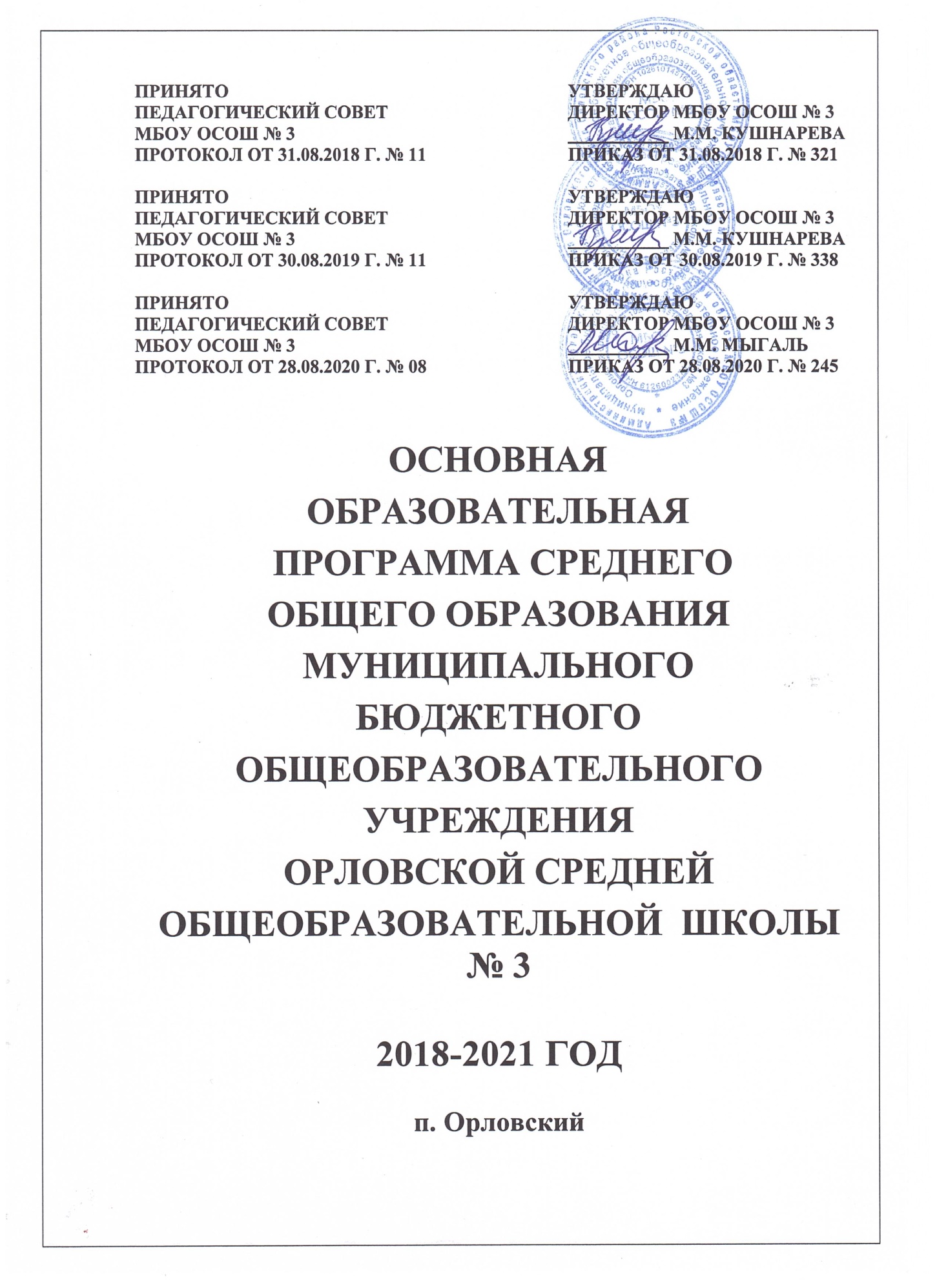 СОДЕРЖАНИЕ1. Целевой раздел основной образовательной программы среднего общего образования ………………………………………………………………………………………41.1. Пояснительная записка. Общая характеристика учреждения ………………………….41.2. Общие учебные умения, навыки и способы деятельности ……………………………..51.3. Независимая оценка достижений выпускников средней общей школы ……………….61.4. Система оценки результатов освоения основной образовательной программы среднего общего образования………..…………………………………………….……………..62. Содержательный раздел основной образовательной программы среднего общего образования ……………………………………………………………………………………..182.1. Программа развития универсальных учебных действий, включающая формирование компетенций обучающихся в области использования информационно-коммуникационных технологий, учебно-исследовательской и проектной деятельности.....182.2. Цели и задачи, включающие учебно-исследовательскую и проектную деятельность обучающихся ………………………………………………………………………………….....192.3. Описание особенностей учебно-исследовательской и проектной деятельности обучающихся …………………………………………………………………………………….212.4. Описание основных направлений учебно-исследовательской и проектной деятельности обучающихся ………………………………………………………………….....212.5. Планируемые результаты учебно-исследовательской и проектной деятельности обучающихся …………………………………………………………………………………….222.6. Программы отдельных учебных предметов, курсов, дисциплин (модулей) (электронное приложение). Обязательный минимум содержания среднего общего образования по образовательным областям …………………………………………………....232.6.1. Русский язык ……………………………………………………………………………....232.6.2. Литература …………………………………………………………………………………252.6.3. Иностранный язык …………………………………………………………………...........312.6.4. Математика: алгебра и начала математического анализа, геометрия …………….…...352.6.5. Информатика ………………………………………………………………………….…...402.6.6. История………………………………………………………………………………….….422.6.7. Обществознание…………………………………………………………………………...472.6.8. Экономика  …………………………………………………………………………...........502.6.9. Право…………………………………………………………………..…………………....522.6.10. География …………….…………………………………………………………………..542.6.11. Биология…………………………………………………………………….…………….562.6.12. Физика ………………………………………………………………………………….…592.6.13. Астрономия…………………………………………………………………………….… 612.6.14. Химия ……………………………………………………………………………………..642.6.15. Искусство …………………….…………………………………………………………...662.6.16. Технология………………………………………………………………………………...682.6.17. Основы безопасности жизнедеятельности ……………………………………………..702.6.18. Физическая культура ………………………………………………………………..…...722.7. Программа воспитания……………………………………………………………………...742.8. Программа коррекционной работы …………………………………………………….….943. Организационный раздел основной образовательной программы среднего общего образования..……….…...………………………………………………………...…..1253.1.  Учебный план среднего общего образования …...……………………………………...1253.2. Дополнительное образование …………………………………………………………….1333.3. Календарный учебный график ……………………………………………………………1343.4. Система условий реализации основной образовательной программы среднего общего образования …………………………………………………………………………….1363.4.1. Описание кадровых условий реализации основной образовательной программы среднего общего образования ………………………………………………… ……………....1363.4.2. Психолого­педагогические условия реализации основной образовательной программы среднего общего образования …………………………………………………... .1463.4.3. Финансово-экономические условия реализации основной образовательной программы среднего общего образования ……………………………….. ………..………....1553.4.4. Материально-технические условия реализации основной образовательнойпрограммы среднего общего образования …………………………………………………….1563.4.5.	Информационно­методические условия реализации основной образовательной программы среднего общего образования …………………………………………………….1583.4.6. Механизмы достижения целевых ориентиров в системе условий …………………....1613.4.7. Сетевой график (дорожная карта) по формированию необходимой системы условий реализации основной образовательной программы среднего общего образования ………..1621. ЦЕЛЕВОЙ РАЗДЕЛ ОСНОВНОЙ ОБРАЗОВАТЕЛЬНОЙ ПРОГРАММЫ СРЕДНЕГО ОБЩЕГО ОБРАЗОВАНИЯПояснительная  записка. Общая характеристика учрежденияМуниципальное  бюджетное общеобразовательное учреждение Орловская средняя общеобразовательная школа №  (сокращенное наименование МБОУ ОСОШ № 3)  расположено по адресу: Российская Федерация, 347512, Ростовская область, Орловский район, поселок Орловский,  улица Коммунальная, 158, контактный телефон 8 86375 32-4-64, e-mail – ossh3@orlovsky.donpac.ru., сайт - www.осош3.рф.Учредителем школы и собственником ее имущества является муниципальное образование «Орловский район».	Функции и полномочия учредителя школы от имени муниципального образования «Орловский район» исполняет Управление образования Орловского района.Функции и полномочия собственника имущества школы от имени муниципального образования «Орловский район» исполняет  Комитет по имуществу Орловского района.Устав утвержден постановлением Главы Администрации Орловского района от 08.04.2015 года № 261 «Об утверждении Устава муниципального бюджетного общеобразовательного учреждения Орловской средней общеобразовательной школы № 3».Лицензия на право ведения образовательной деятельности серия 61 Л01 № 0000058, регистрационный номер 2814,  выдана 10 сентября 2012 года:Общее образованиеначальное общее образование;основное общее образование;среднее общее образование.Дополнительное образованиедополнительное образование детей и взрослых.Свидетельство о государственной  аккредитации серии ОП  № 025707, регистрационный номер 1751, выдано  17 апреля 2012 года. Перечень общеобразовательных программ, прошедших аккредитацию:начальное общее, основное общее, среднее (полное) общее образование.Среднее общее образование – завершающий уровень общего образования.В соответствии с ФЗ-273 «Об образовании в Российской Федерации» среднее общее образование является общедоступным.Уровень среднего общего образования в процессе модернизации образования подвергается самым существенным структурным, организационным и содержательным изменениям. Социально-педагогическая суть этих изменений – обеспечение наибольшей личностной направленности и вариативности образования, его дифференциации и индивидуализации. Эти изменения являются ответом на требования современного общества максимально раскрыть индивидуальные способности, дарования человека и сформировать на этой основе профессионально и социально компетентную, мобильную личность, умеющую делать профессиональный и социальный выбор и нести за него ответственность, сознающую и способную отстаивать свою гражданскую позицию, гражданские права.Образовательная программа направлена на реализацию следующих основных целей:формирование у обучающихся гражданской ответственности и правового самосознания, духовности и культуры, самостоятельности, инициативности, способности к успешной социализации в обществе;дифференциация обучения с широкими и гибкими возможностями построения старшеклассниками индивидуальных образовательных программ в соответствии с их способностями, склонностями и потребностями;обеспечение обучающимся равных возможностей для их последующего профессионального образования и профессиональной деятельности, том числе с учетом реальных потребностей рынка труда.Учебные предметы федерального компонента представлены на базовом уровне.Общие учебные умения, навыки и способы деятельностиВ результате освоения содержания среднего общего образования учащийся получает возможность совершенствовать и расширить круг общих учебных умений, навыков и способов деятельности. Предлагаемая рубрикация имеет условный (примерный) характер. Овладение общими умениями, навыками, способами деятельности как существенными элементами культуры является необходимым условием развития и социализации учащихся.Познавательная деятельностьУмение самостоятельно и мотивированно организовывать свою познавательную деятельность (от постановки цели до получения и оценки результата). Использование элементов причинно-следственного и структурно-функционального анализа. Исследование несложных реальных связей и зависимостей. Определение сущностных характеристик изучаемого объекта; самостоятельный выбор критериев для сравнения, сопоставления, оценки и классификации объектов.Участие в проектной деятельности, в организации и проведении учебно-исследовательской работы: выдвижение гипотез, осуществление их проверки, владение приемами исследовательской деятельности, элементарными умениями прогноза (умение отвечать на вопрос: «Что произойдет, если…»). Самостоятельное создание алгоритмов познавательной деятельности для решения задач творческого и поискового характера. Формулирование полученных результатов.Создание собственных произведений, идеальных и реальных моделей объектов, процессов, явлений, в том числе с использованием мультимедийных технологий, реализация оригинального замысла, использование разнообразных (в том числе художественных) средств, умение импровизировать.Информационно-коммуникативная деятельностьПоиск нужной информации по заданной теме в источниках различного типа. Извлечение необходимой информации из источников, созданных в различных знаковых системах (текст, таблица, график, диаграмма, аудиовизуальный ряд и др.), отделение основной информации от второстепенной, критическое оценивание достоверности полученной информации, передача содержания информации адекватно поставленной цели (сжато, полно, выборочно). Перевод информации из одной знаковой системы в другую (из текста в таблицу, из аудиовизуального ряда в текст и др.), выбор знаковых систем адекватно познавательной и коммуникативной ситуации. Умение развернуто обосновывать суждения, давать определения, приводить доказательства (в том числе от противного). Объяснение изученных положений на самостоятельно подобранных конкретных примерах.Выбор вида чтения в соответствии с поставленной целью (ознакомительное, просмотровое, поисковое и др.). Свободная работа с текстами художественного, публицистического и официально-делового стилей, понимание их специфики; адекватное восприятие языка средств массовой информации. Владение навыками редактирования текста, создания собственного текста.Использование мультимедийных ресурсов и компьютерных технологий для обработки, передачи, систематизации информации, создания баз данных, презентации результатов познавательной и практической деятельности.Владение основными видами публичных выступлений (высказывание, монолог, дискуссия, полемика), следование этическим нормам и правилам ведения диалога (диспута).Рефлексивная деятельностьПонимание ценности образования как средства развития культуры личности. Объективное оценивание своих учебных достижений, поведения, черт своей личности; учет мнения других людей при определении собственной позиции и самооценке. Умение соотносить приложенные усилия с полученными результатами своей деятельности.Владение навыками организации и участия в коллективной деятельности: постановка общей цели и определение средств ее достижения, конструктивное восприятие иных мнений и идей, учет индивидуальности партнеров по деятельности, объективное определение своего вклада в общий результат.Оценивание и корректировка своего поведения в окружающей среде, выполнение в практической деятельности и в повседневной жизни экологических требований.Осознание своей национальной, социальной, конфессиональной принадлежности. Определение собственного отношения к явлениям современной жизни. Умение отстаивать свою гражданскую позицию, формулировать свои мировоззренческие взгляды. Осуществление осознанного выбора путей продолжения образования или будущей профессиональной деятельности.Независимая оценка достижений выпускников средней общей школыСреднее общее образование завершается обязательной итоговой государственной аттестацией выпускников, которая проходит в форме единого государственного экзамена по двум обязательным предметам (русскому языку и математике) и предметам по выбору выпускника. Обучающиеся, получившие среднее общее образование и выполнившие в полном объеме требования к уровню подготовки выпускников, вправе продолжить обучение на уровнях среднего профессионального и высшего образования.1.4. Система оценки результатов освоения основной образовательной программы СООСистема оценки результатов освоения основной образовательной программы среднего общего образования (далее — система оценки) представляет собой один из инструментов, направленный на обеспечение качества образования, что предполагает вовлечённость в оценочную деятельность как педагогов, так и обучающихся.Её основными функциями являются ориентация образовательного процесса на достижение результатов освоения основной образовательной программы среднего общего образования и обеспечение эффективной обратной связи, позволяющей осуществлять управление образовательным процессом.Основными направлениями и целями оценочной деятельности являются оценка образовательных достижений обучающихся (с целью итоговой оценки) и оценка результатов деятельности образовательных учреждений и педагогических кадров (соответственно с целями аккредитации и аттестации). Итоговая оценка результатов освоения основной образовательной программы среднего общего образования определяется по результатам промежуточной и итоговой аттестации обучающихся.Результаты промежуточной аттестации, представляющие собой результаты внутришкольного мониторинга индивидуальных образовательных достижений обучающихся, отражают динамику формирования их способности к решению учебно-практических и учебно-познавательных задач и навыков проектной деятельности. Промежуточная аттестация осуществляется в ходе совместной оценочной деятельности педагогов и обучающихся, т. е. является внутренней оценкой.Результаты итоговой аттестации выпускников (в том числе государственной) характеризуют уровень достижения предметных и метапредметных результатов освоения основной образовательной программы среднего общего образования, необходимых для продолжения образования. Государственная (итоговая) аттестация выпускников осуществляется внешними (по отношению к образовательному учреждению) органами, т. е. является внешней оценкой.К компетенции образовательного учреждения относится:1) описание организации и содержания: а) промежуточной аттестации обучающихся; б) итоговой оценки по предметам, не выносимым на государственную (итоговую) аттестацию обучающихся; в) оценки проектной деятельности обучающихся;2) адаптация инструментария для итоговой оценки достижения планируемых результатов, разработанного на федеральном уровне, в целях организации: а) оценки достижения планируемых результатов в рамках текущего и тематического контроля; б) промежуточной аттестации (системы внутришкольного мониторинга); в) итоговой аттестации по предметам, не выносимым на государственную итоговую аттестацию;3) адаптация (при необходимости — разработка) инструментария для итоговой оценки достижения планируемых результатов по предметам и/или междисциплинарным программам, вводимым образовательным учреждением;4) адаптация или разработка модели и инструментария для организации стартовой диагностики;5) адаптация или разработка модели и инструментария для оценки деятельности педагогов и образовательного учреждения в целом в целях организации системы внутришкольного контроля.Показатель динамики образовательных достижений — один из основных показателей в оценке образовательных достижений. Положительная динамика образовательных достижений — важнейшее основание для принятия решения об эффективности учебного процесса, работы учителя или образовательного учреждения, системы образования в целом.Система внутришкольного мониторинга образовательных достижений, основными составляющими которой являются материалы стартовой диагностики и материалы, фиксирующие текущие и промежуточные учебные и личностные достижения, позволяет достаточно полно и всесторонне оценивать как динамику формирования отдельных личностных качеств, так и динамику овладения метапредметными действиями и предметным содержанием.Отдельные элементы из системы внутришкольного мониторинга могут быть включены в портфель достижений ученика. Основными целями такого включения могут служить:педагогические показания, связанные с необходимостью стимулировать и/или поддерживать учебную мотивацию обучающихся, поощрять их активность и самостоятельность, расширять возможности обучения и самообучения, развивать навыки рефлексивной и оценочной (в том числе самооценочной) деятельности, способствовать становлению избирательности познавательных интересов, повышать статус ученика (например, в детском коллективе, в семье);соображения, связанные с возможным использованием учащимися портфеля достижений при выборе направления профильного образования.Портфель достижений допускает такое использование, поскольку, как показывает опыт, он может быть отнесён к разряду аутентичных индивидуальных оценок, ориентированных на демонстрацию динамики образовательных достижений в широком образовательном контексте (в том числе в сфере освоения таких средств самоорганизации собственной учебной деятельности, как самоконтроль, самооценка, рефлексия и т. д.).Портфель достижений представляет собой специально организованную подборку работ, которые демонстрируют усилия, прогресс и достижения обучающегося в интересующих его областях.В состав портфеля достижений могут включаться результаты, достигнутые обучающимся не только в ходе учебной деятельности, но и в иных формах активности: творческой, социальной, коммуникативной, физкультурно-оздоровительной, трудовой деятельности, протекающей как в рамках повседневной школьной практики, так и за её пределами, в том числе результаты участия в олимпиадах, конкурсах, смотрах, выставках, концертах, спортивных мероприятиях, различные творческие работы, поделки и др.Учитывая основные педагогические задачи основного общего образования и основную область использования портфеля достижений подростков, в его состав целесообразно включать работы, демонстрирующие динамику:становления устойчивых познавательных интересов обучающихся, в том числе сопровождающего успехами в различных учебных предметах;формирования способности к целеполаганию, самостоятельной постановке новых учебных задач и проектированию собственной учебной деятельности.Решение об использовании портфеля достижений в рамках системы внутренней оценки принимает образовательное учреждение. Отбор работ для портфеля достижений ведётся самим обучающимся совместно с классным руководителем и при участии семьи. Включение каких-либо материалов в портфель достижений без согласия обучающегося не допускается.Стартовая диагностика представляет собой процедуру оценки готовности к обучению на данном уровне образования. Проводится администрацией образовательной организации в начале 10-го класса и выступает как основа (точка отсчета) для оценки динамики образовательных достижений. Объектом оценки являются: структура мотивации, сформированность учебной деятельности, владение универсальными и специфическими для основных учебных предметов познавательными средствами, в том числе: средствами работы с информацией, знако-символическими средствами, логическими операциями. Стартовая диагностика может проводиться также учителями с целью оценки готовности к изучению отдельных предметов (разделов). Результаты стартовой диагностики являются основанием для корректировки учебных программ и индивидуализации учебного процесса.Текущая оценка представляет собой процедуру оценки индивидуального продвижения в освоении программы учебного предмета. Текущая оценка может быть формирующей, т.е. поддерживающей и направляющей усилия учащегося, и диагностической, способствующей выявлению и осознанию учителем и учащимся существующих проблем в обучении. Объектом текущей оценки являются тематические планируемые результаты, этапы освоения которых зафиксированы в тематическом планировании. В текущей оценке используется весь арсенал форм и методов проверки (устные и письменные опросы, практические работы, творческие работы, индивидуальные и групповые формы, само- и взаимооценка, рефлексия, листы продвижения и др.) с учетом особенностей учебного предмета и особенностей контрольно-оценочной деятельности учителя. Результаты текущей оценки являются основой для индивидуализации учебного процесса; при этом отдельные результаты, свидетельствующие об успешности обучения и достижении тематических результатов в более сжатые (по сравнению с планируемыми учителем) сроки могут включаться в систему накопленной оценки и служить основанием, например, для освобождения ученика от необходимости выполнять тематическую проверочную работу.Тематическая оценка представляет собой процедуру оценки уровня достижения тематических планируемых результатов по предмету, которые фиксируются в учебных методических комплектах, рекомендованных Министерством просвещения РФ. По предметам, вводимым образовательной организацией самостоятельно, тематические планируемые результаты устанавливаются самой образовательной организацией. Тематическая оценка может вестись как в ходе изучения темы, так и в конце ее изучения. Оценочные процедуры подбираются так, чтобы они предусматривали возможность оценки достижения всей совокупности планируемых результатов и каждого из них. Результаты тематической оценки являются основанием для коррекции учебного процесса и его индивидуализации.Портфолио представляет собой процедуру оценки динамики учебной и творческой активности учащегося, направленности, широты или избирательности интересов, выраженности проявлений творческой инициативы, а также уровня высших достижений, демонстрируемых данным учащимся. В портфолио включаются как работы учащегося (в том числе – фотографии, видеоматериалы и т.п.), так и отзывы на эти работы (например, наградные листы, дипломы, сертификаты участия, рецензии и проч.). Отбор работ и отзывов для портфолио ведется самим обучающимся совместно с классным руководителем и при участии семьи. Включение каких-либо материалов в портфолио без согласия обучающегося не допускается. Портфолио в части подборки документов формируется в электронном виде в течение всех лет обучения в основной школе. Результаты, представленные в портфолио, используются при выработке рекомендаций по выбору индивидуальной образовательной траектории на уровне среднего общего образования и могут отражаться в характеристике.Внутришкольный мониторинг представляет собой процедуры:оценки уровня достижения предметных и метапредметных результатов;оценки уровня достижения той части личностных результатов, которые связаны с оценкой поведения, прилежания, а также с оценкой учебной самостоятельности, готовности и способности делать осознанный выбор профиля обучения;оценки уровня профессионального мастерства учителя, осуществляемого на основе административных проверочных работ, анализа посещенных уроков, анализа качества учебных заданий, предлагаемых учителем обучающимся.Содержание и периодичность внутришкольного мониторинга устанавливается решением педагогического совета. Результаты внутришкольного мониторинга являются основанием для рекомендаций как для текущей коррекции учебного процесса и его индивидуализации, так и для повышения квалификации учителя. Результаты внутришкольного мониторинга в части оценки уровня достижений учащихся обобщаются и отражаются в их характеристиках.Промежуточная аттестация представляет собой процедуру аттестации обучающихся на уровне основного общего образования и проводится в конце каждой четверти и в конце учебного года по каждому изучаемому предмету. Промежуточная аттестация проводится на основе результатов накопленной оценки и результатов выполнения тематических проверочных работ и фиксируется в документе об образовании (дневнике).Промежуточная оценка, фиксирующая достижение предметных планируемых результатов и универсальных учебных действий на уровне не ниже базового, является основанием для перевода в следующий класс и для допуска обучающегося к государственной итоговой аттестации. В случае использования стандартизированных измерительных материалов критерий достижения/освоения учебного материала задается как выполнение не менее 50% заданий базового уровня или получения 50% от максимального балла за выполнение заданий базового уровня. В дальнейшем этот критерий должен составлять не менее 65%.Организация и содержание промежуточной аттестации, итоговой оценки и оценки проектной деятельности приводится в школьных локальных актах:Положениео формах, периодичности, порядке текущего контроля успеваемостии промежуточной аттестации обучающихсямуниципального  бюджетного  общеобразовательного учрежденияОрловской средней общеобразовательной школы № 3Общие положенияНастоящее положение разработано в соответствии с Федеральным законом от 29 декабря 2012 г. № 273-ФЗ «Об образовании в Российской Федерации», Приказом Министерства образования и науки Российской Федерации от 30 августа 2013 г. № 1015 «Об утверждении Порядка организации и осуществления образовательной деятельности по основным общеобразовательным программам – образовательным программам начального общего, основного общего и среднего общего образования» и уставом школы.Настоящее положение о формах, периодичности, порядке текущего контроля успеваемости и промежуточной аттестации обучающихся муниципального бюджетного общеобразовательного учреждения Орловской средней общеобразовательной школы № 3 (далее - положение) является локальным нормативным актом образовательной организации (далее - организации), регулирующим периодичность, порядок, систему оценок и формы проведения промежуточной аттестации учащихся и текущего контроля их успеваемости. Освоение образовательной программы, в том числе отдельной части или всего объема учебного предмета, курса, дисциплины (модуля) образовательной программы, сопровождается текущим контролем успеваемости и промежуточной аттестацией учащихся.Текущий контроль успеваемости учащихся – это систематическая проверка учебных достижений учащихся, проводимая в ходе осуществления образовательной деятельности в соответствии с образовательной программой. Проведение текущего контроля успеваемости направлено на обеспечение выстраивания образовательного процесса максимально эффективным образом для достижения результатов освоения основных общеобразовательных программ, предусмотренных федеральными государственными образовательными стандартами начального общего, основного общего и среднего общего образования (далее – ФГОС). Промежуточная аттестация – это установление уровня достижения результатов освоения учебных предметов, курсов, дисциплин (модулей), предусмотренных образовательной программой. Промежуточная аттестация проводится начиная со второго класса.Промежуточная аттестация проводится по каждому учебному предмету, курсу, дисциплине, модулю по итогам учебного года (годовая отметка). Промежуточная аттестация проводится на основе четвертных (полугодовых) результатов текущего контроля, и представляет собой результат четвертного (полугодового) контроля в случае, если учебный предмет, курс, дисциплина, модуль осваивался обучающимся в срок одной четверти (полугодия), либо среднее арифметическое результатов четвертных (полугодовых) в случае, если учебный предмет, курс, дисциплина, модуль осваивался обучающимся в срок более одной четверти (полугодия). Выставление оценки проводится по правилам математического округления.Содержание и порядок проведения текущего контроля успеваемости учащихсяТекущий контроль успеваемости учащихся проводится в течение учебного периода в целях:контроля уровня достижения учащимися результатов, предусмотренных образовательной программой;оценки соответствия результатов освоения образовательных программ  требованиям ФГОС;проведения учащимся самооценки, оценки его работы педагогическим работником с целью возможного совершенствования  образовательного процесса.Текущий контроль успеваемости осуществляется педагогическими работниками, реализующими соответствующую часть образовательной программы или администрацией школы.Порядок, формы, периодичность, количество обязательных мероприятий при проведении текущего контроля успеваемости учащихся определяются педагогическими (административными) работниками с учетом образовательной программы (целей контроля).Фиксация результатов текущего контроля успеваемости во 2-11 классах осуществляется, как правило, по пятибалльной системе.  Оценка знаний обучающихся в школе по результатам текущего контроля успеваемости осуществляется посредством выставления отметок «5» (отлично), «4» (хорошо), «3» (удовлетворительно), «2» (неудовлетворительно), «1» (очень плохо»).Порядок оценивания учебных достижений школьников по курсу «Основы религиозных культур и светской этики»    Оценивание успешности достижения планируемых результатов выполняется (прежде всего) в ходе проектной работы учащихся. Основной способ оценивания – рефлексивная самооценка каждого ребёнка (по знаниям и умениям каждой из линий развития) и коллективная оценка детьми друг друга под руководством учителя. Дополнительный способ оценивания – экспертная оценка учителем в результате наблюдения за деятельностью учащихся при осуществлении проектов и представлении их классу.Учителем начальных классов может быть использована словесная оценка как краткая характеристика результатов учебного труда обучающихся. Эта форма оценочного суждения позволяет раскрыть перед обучающимся динамику результатов его учебной деятельности, проанализировать его возможности и прилежание. Особенностью словесной оценки являются ее содержательность, анализ работы обучающегося, четкая фиксация (прежде всего) успешных результатов и раскрытие причин неудач. Причем эти причины не должны касаться личностных характеристик обучающегося ("ленив", "невнимателен", "не старался").Оценочное суждение сопровождает любую учебную деятельность в качестве заключения по существу работы, раскрывающего как положительные, так и отрицательные ее стороны, а также способы устранения недочетов и ошибок.Результаты оценивания по курсу «Основы религиозных культур и светской этики» не фиксируются в документах (классных журналах и иных установленных документах).Текущий контроль успеваемости учащихся первого класса в течение учебного года осуществляется без фиксации достижений учащихся в виде отметок по пятибалльной системе, допустимо использовать только положительную и не различаемую по уровням фиксацию.Виды текущего контроля:входной контроль (диагностические работы);тематический контроль;административный контроль за первое полугодие (рубежный контроль);административные контрольные работы;итоговый контроль;текущий контроль успеваемости по итогам четверти (четвертная отметка) или полугодия (полугодовая отметка). Организация текущего контроля успеваемости. Входной контроль осуществляется в сентябре во 2-11 классах с целью установления стартового уровня знаний по основным дисциплинам: русский язык (2-11 классы), математика (2-11 классы). Диагностические работы проводятся учителями-предметниками по текстам, составленным учителями-предметниками или текстам итогового контроля предыдущего учебного года. Выставление отметок за диагностические работы   в журнал не обязательно. Тематический контроль проводится учителями-предметниками в различных формах по завершении изучения одной или нескольких тем в течение учебного года. Административный контроль за первое полугодие (рубежный контроль) осуществляется в декабре текущего года по текстам администрации школы, в присутствии ассистентов и по утвержденному расписанию. Классы, предметы, формы контроля определяются ежегодно, на заседании августовского педагогического совета.Результаты административного контроля анализируются учителем, администрацией. По итогам рубежного контроля издается приказ по школе.Административные контрольные работы с целью отслеживания уровня обученности и качества обучения по отдельным предметам.  Классы, предметы, формы контроля определяются ежегодно, на заседании августовского педагогического совета.Итоговый контроль (для обучающихся 2-8,10 классов) проводится с целью оценивания результатов обучения за весь учебный год.Сроки проведения итогового контроля: две последние недели учебного года. Проведение итогового контроля во 2-8 классах осуществляется в форме итоговых контрольных работ по русскому языку и математике (алгебре). Тексты итоговых контрольных работ для 2-8 классов предоставляются   администрацией школы.На уровне среднего общего образования проводится итоговый контроль по материалам и технологии ЕГЭ. На итоговый контроль выносится три учебных предмета:   обязательные предметы - русский язык и  математика, один предмет по выбору обучающихся  из числа предметов ЕГЭ (литература, физика, химия, биология, история, обществознание,  география, информатика и ИКТ,  иностранный язык).     	Выбор предмета учащимися 10 классов завершается до 1 мая.  Для проведения итогового контроля в 10 классах используя программный материал, изученный за учебный год, учитель-предметник  составляет  задания. Материал итогового контроля для 10 класса рассматривается на предметных ШМО не позднее, чем за 2 недели до начала итогового контроля.Отметки, полученные обучающимися в ходе итогового контроля, вносятся учителями-предметниками на предметные страницы в классных журналах до выставления четвертной (полугодовой) отметки.Сроки и формы итогового контроля планируются учителем, вносятся в годовой календарный график текущего контроля.Контроль соответствия учебного процесса годовому календарному графику текущего контроля осуществляет заместитель директора по учебно-воспитательной работе.Текущий контроль успеваемости по итогам четверти (четвертная отметка) или полугодия (полугодовая отметка).Четвертная отметка обучающимся 2-9-х классов или полугодовая отметка для обучающихся 10-11 классов выставляется как среднее арифметическое текущих отметок, полученных обучающимся в период учебной четверти (полугодия) по данному предмету (с учетом правила математического округления).  Количество текущих отметок во 2-9 классах должно быть не менее трех, в 10-11 классах не менее пяти.В случае возникновения спорной ситуации выставляется следующая отметка:По математикев 5-11 классах:отметка «5» ставится при наличии среднего балла больше или равно 4,5 и при наличии больше (равно)  50% отличных отметок по результатам контрольных работ и  при отсутствии у них неудовлетворительных отметок по контрольным работам;отметка «4» ставится при наличии среднего балла больше или равно 3,5 и при наличии больше (равно)  50% хороших  отметок по результатам контрольных работ;По русскому языку:в 5-11 классах:отметка «5» ставится при наличии среднего балла больше или равно 4,5 и при наличии больше (равно)  50% отличных отметок по результатам контрольных работ (при выставлении двух отметок за контрольную работу каждая из них учитывается как отдельная). Четвертную (полугодовую) отметку «5» выставляют учащимся при отсутствии у них неудовлетворительных отметок по письменным работам;отметка «4» ставится при наличии среднего балла больше или равно 3,5 и при наличии больше (равно)  50% отличных и хороших отметок по результатам контрольных работ (при выставлении двух отметок за контрольную работу каждая из них учитывается как отдельная).Последствия получения неудовлетворительного результата текущего контроля успеваемости определяются учителем в соответствии с образовательной программой, и могут включать в себя проведение дополнительной работы с учащимся, индивидуализацию содержания образовательной деятельности учащегося, иную корректировку образовательной деятельности в отношении учащегося. Результаты текущего контроля фиксируются в документах (классных журналах и иных установленных документах).Успеваемость учащихся, занимающихся по индивидуальному учебному плану, подлежит текущему контролю с учетом особенностей освоения образовательной программы, предусмотренных индивидуальным учебным планом. Педагогические работники доводят до сведения родителей (законных представителей) сведения о результатах текущего контроля успеваемости учащихся как посредством заполнения предусмотренных документов, в том числе в электронной форме (дневник учащегося, электронный дневник), так и по запросу родителей (законных представителей) учащихся. Педагогические работники в рамках работы с родителями (законными представителями) учащихся обязаны прокомментировать результаты текущего контроля успеваемости учащихся в устной форме. Родители (законные представители) имеют право на получение информации об итогах текущего контроля успеваемости учащегося в письменной форме в виде выписки из соответствующих документов, для чего должны обратиться к  классному руководителю. Оценка знаний обучающихся с помощью отметок по результатам текущего контроля успеваемости.  Критерии выставления отметок по различным предметам за тот или иной вид устного или письменного ответа обучающегося устанавливаются учителем - предметником в соответствии с нормативными документами Министерства образования и науки РФ и рассматриваются на заседании школьных методических объединений учителей-предметников. Отметки по результатам текущего контроля выставляются обучающемуся в классный журнал на уроке в течение учебного года во 2 – 11 классах. Текущая отметка выставляется учителем исключительно в целях оценки знаний обучающегося по различным разделам, темам, пунктам, и т.п. учебной программы по учебному предмету, входящему в учебный план школы. Текущую отметку выставляет учитель, ведущий учебный предмет в данном классе, либо учитель, заменяющий отсутствующего педагога по приказу директора школы. Текущая отметка должна быть выставлена учителем в классный журнал и дневник обучающегося непосредственно на данном уроке, за исключением случаев, когда необходима проверка письменной работы, сообщения, домашнего сочинения. Проверка письменных работ, должна быть осуществлена учителем в течение двух дней, домашнего сочинения в течение семи дней, следующих за днем сдачи этих работ, после чего отметка должна быть выставлена учителем в классный журнал и дневник обучающегося. Отметки в электронный журнал выставляются в соответствии с правилами и порядком работы с электронным классными журналами. Учитель обязан выставить текущую отметку за все виды контроля, предусмотренные рабочей программой по предмету, во время проведения которых присутствует обучающийся: контрольная работа, проверочная работа, сочинение, диктант, тест, лабораторная работа, практическая работа и т.д. Лабораторные и практические работы, являющиеся элементами урока, не оцениваются. Учитель обязан предоставить обучающемуся, отсутствовавшему на предыдущем(их) уроке(ах) по уважительной причине, право получить консультацию по конкретным вопросам, заданным обучающимся.Учителю категорически запрещается выставлять текущую отметку за:поведение обучающегося на уроке или на перемене;отсутствие у обучающегося необходимых учебных материалов;работу, которую обучающийся не выполнял, в связи с отсутствием на уроке, на котором эта работа проводилась.Содержание и порядок проведения промежуточной аттестацииЦелями проведения промежуточной аттестации являются:объективное установление фактического уровня освоения образовательной программы и достижения результатов освоения образовательной программы; соотнесение этого уровня с требованиями ФГОС;оценка достижений конкретного учащегося, позволяющая выявить пробелы в освоении им образовательной программы и учитывать индивидуальные потребности учащегося в осуществлении образовательной деятельности,оценка динамики индивидуальных образовательных достижений, продвижения в достижении планируемых результатов освоения образовательной программы.Промежуточная аттестация в организации проводится на основе принципов объективности, беспристрастности. Оценка результатов освоения учащимися образовательных программ осуществляется в зависимости от достигнутых учащимся результатов и не может быть поставлена в зависимость от формы получения образования, формы обучения, факта пользования платными дополнительными образовательными услугами и иных подобных обстоятельств.Фиксация результатов промежуточной аттестации осуществляется по пятибалльной системе. Оценка знаний обучающихся по результатам на промежуточной аттестации в школе осуществляется учителями посредством выставления отметок «5» (отлично), «4» (хорошо), «3» (удовлетворительно),  «2» (неудовлетворительно), «1» (очень плохо). В случае отсутствия текущих отметок за четверть и наличия более половины пропусков учебного времени выставляется «н/а».  Годовую отметку по предмету  выставляет учитель, ведущий учебный предмет в данном классе, а в случае его отсутствия учитель,  заменяющий отсутствующего педагога по приказу директора школы.Годовые  отметки  по предметам  выставляются учителем в классный журнал в сроки  не позднее, чем за один день до окончания года.Годовые отметки выставляются в дневники обучающихся классным руководителем, а в случае его отсутствия лицом, назначенным директором школы, в предпоследний учебный день. Дневники выдаются на руки обучающимся в последний учебный день учебного периода во время классного часа.Годовая отметка по предметам выставляется обучающимся 2-9 классов как  среднее арифметическое четвертных отметок, полученных обучающимся в период учебного  года  по данному предмету с учетом правила математического округления.Годовая отметка по предметам выставляется обучающимся 10-х и 11-х классов как  среднее арифметическое полугодовых отметок, полученных обучающимся в период учебного года  по данному предмету с учетом правила математического округления.Годовая отметка по ОБЖ юношам  10-х классов выставляется как среднее арифметическое отметок, полученных обучающимся за 1, 2 полугодие и военные сборы.При пропуске учащимся по уважительной причине более половины учебного времени, отводимого на изучение учебного предмета, курса, дисциплины, модуля учащийся имеет право на перенос срока проведения промежуточной аттестации. Новый срок проведения промежуточной аттестации определяется организацией с учетом учебного плана, индивидуального учебного плана на основании заявления учащегося (его родителей, законных представителей). Педагогические работники доводят до сведения родителей (законных представителей)  сведения о результатах промежуточной аттестации учащихся как посредством заполнения предусмотренных документов (журналов), в том числе в электронной форме (дневник учащегося, электронный дневник), так и по запросу родителей (законных представителей) учащихся. Педагогические работники в рамках работы с родителями (законными представителями) учащихся обязаны прокомментировать результаты промежуточной аттестации учащихся в устной форме. Родители (законные представители) имеют право на получение информации об итогах промежуточной аттестации учащегося в письменной форме в виде выписки из соответствующих документов, для чего должны обратиться к секретарю образовательной организации.Особенности сроков и порядка проведения промежуточной аттестации могут быть установлены организацией для следующих категорий учащихся по заявлению учащихся (их законных представителей):выезжающих на учебно-тренировочные сборы, на олимпиады школьников, на российские или международные спортивные соревнования, конкурсы, смотры, олимпиады и тренировочные сборы и иные подобные мероприятия;отъезжающих на постоянное место жительства за рубеж;для иных учащихся по решению педагогического совета. В каждом  конкретном случае сроки и порядок устанавливается  индивидуально приказом директора школы.Для учащихся, обучающихся по индивидуальному учебному плану, сроки и порядок проведения промежуточной аттестации определяются индивидуальным учебным планом.Итоги промежуточной аттестации обсуждаются на заседаниях методических объединений и педагогического совета организации.Ответственность учителей, администрации школы и родителей (законных представителей) обучающихся, разрешение спорных вопросовВсе учителя школы несут дисциплинарную ответственность за неукоснительное исполнение настоящего положения, а заместители директора школы по учебно-воспитательной работе осуществляют постоянный контроль за оценочной сферой деятельности педагогического коллектива, принимают все меры к разрешению спорных и конфликтных ситуаций, считая безусловным приоритетом законные интересы обучающегося.Классные руководители несут дисциплинарную ответственность за  своевременное информирование родителей (законных представителей) обучающихся о текущей успеваемости обучающихся,  результатах промежуточной аттестации на родительских собраниях, приглашая родителей в школу, либо обращаясь к ним письменно или устно.Родители обучающихся обязаны присутствовать на родительских собраниях, постоянно контролировать текущую успеваемость своего ребенка и создавать все необходимые условия для качественного и своевременного выполнения им домашнего задания по предмету и подготовки к урокам, обеспечивать контроль за посещением им дополнительных занятий и ликвидацией задолженности. По всем вопросам, связанным с оценкой качества образования, родители (законные представители) обучающегося имеют право письменно обратиться к заместителю директора школы по учебно-воспитательной работе, директору школы или в комиссию по урегулированию споров между участниками образовательных отношений муниципального бюджетного общеобразовательного учреждения Орловской средней общеобразовательной школе № 3.Порядок перевода учащихся в следующий классУчащиеся, освоившие в полном объёме соответствующую часть образовательной программы, переводятся в следующий класс. На основании решения педагогического совета директором школы издается приказ о переводе в следующий класс обучающихся школы. Приказ доводится до сведения родителей (законных представителей) обучающихся.Неудовлетворительные результаты промежуточной аттестации по одному или нескольким учебным предметам, курсам, дисциплинам (модулям) образовательной программы или непрохождение промежуточной аттестации при отсутствии уважительных причин признаются академической задолженностью.Обучающиеся на уровнях начального общего, основного общего и среднего  общего    образования, имеющие  академическую задолженность, переводятся в следующий класс «условно».  Условный перевод в следующий класс применяется к обучающимся всех классов (кроме 1, 4, 9, 11-х классов) начального общего, основного общего и среднего   общего образования.Учащиеся обязаны ликвидировать академическую задолженность.Организация, родители (законные представители) несовершеннолетнего обучающегося, обеспечивающие получение обучающимся общего образования в форме семейного образования, обязаны создать   условия учащемуся для ликвидации академической задолженности и обеспечивает контроль за своевременностью ее ликвидации.Учащиеся, имеющие академическую задолженность, вправе пройти промежуточную аттестацию по соответствующему учебному предмету, курсу, дисциплине (модулю) не более двух раз до 30 октября текущего года. В указанный период не включаются время болезни учащегося, нахождение его в отпуске по беременности и родам.Конкретные сроки ликвидации академической задолженности устанавливаются письменным заявлением родителей. Для проведения промежуточной аттестации при ликвидации академической задолженности во второй раз приказом директора  создается комиссия в количестве трех человек. Родители (законные представители) учащегося по согласованию с администрацией школы могут присутствовать при ликвидации академической задолженности во второй раз  в качестве наблюдателей, однако без права устных высказываний или требований пояснений в ходе проведения аттестации (все разъяснения аттестационной комиссии можно получить после официального окончания аттестации).При нарушении установленных требований проведения аттестации со стороны учащегося или присутствующего родителя (законного представителя) комиссия вправе прекратить проведение аттестации и (или) назначить другой срок.Не допускается взимание платы с учащихся за прохождение промежуточной аттестации.При положительном результате аттестации по ликвидации задолженности педагогический совет принимает решение о переводе учащегося в класс, в который он был переведён условно.  В классный журнал прошлого учебного года и личное дело обучающегося вносится запись о переводе в следующий класс и указывается дата и номер решения педагогического совета.Итоговая отметка по предмету по окончании срока ликвидации задолженности выставляется в следующей клетке на предметной странице в классном журнале - учителем предметником, на странице «Сводная ведомость успеваемости обучающихся» - классным руководителем; в личное дело обучающегося - классным руководителем. Учащиеся в организации по образовательным программам начального общего, основного общего образования, среднего общего образования, не ликвидировавшие в установленные сроки академической задолженности с момента ее образования (до 30 октября текущего года), по усмотрению их родителей (законных представителей) оставляются на повторное обучение, переводятся на обучение по адаптированным образовательным программам в соответствии с рекомендациями психолого-медико-педагогической комиссии либо на обучение по индивидуальному учебному плану.Организация информирует родителей учащегося о необходимости принятия решения об организации дальнейшего обучения учащегося в письменной форме.Государственная итоговая аттестацияВ соответствии со статьей 59 Федерального закона «Об образовании в Российской Федерации» государственная итоговая аттестация (далее – ГИА) является обязательной процедурой, завершающей освоение основной образовательной программы основного общего образования. Порядок проведения ГИА регламентируется Законом и иными нормативными актами.Целью ГИА является установление уровня образовательных достижений выпускников. ГИА включает в себя два обязательных экзамена (по русскому языку и математике), а также по двум другим учебным предметам по своему выбору. ГИА проводится в форме основного государственного экзамена (ОГЭ) с использованием контрольных измерительных материалов, представляющих собой комплексы заданий в стандартизированной форме и в форме устных и письменных экзаменов с использованием тем, билетов и иных форм по решению образовательной организации (государственный выпускной экзамен  – ГВЭ).Итоговая оценка (итоговая аттестация) по предмету складывается из результатов внутренней и внешней оценки. К результатам внешней оценки относятся результаты ГИА. К результатам внутренней оценки относятся предметные результаты, зафиксированные в системе накопленной оценки и результаты выполнения итоговой работы по предмету. Такой подход позволяет обеспечить полноту охвата планируемых результатов и выявить кумулятивный эффект обучения, обеспечивающий прирост в глубине понимания изучаемого материала и свободе оперирования им. По предметам, не вынесенным на ГИА, итоговая оценка ставится на основе результатов только внутренней оценки. Итоговая оценка по предмету фиксируется в документе об уровне образования государственного образца – аттестате об основном общем образовании.Итоговая оценка по междисциплинарным программам ставится на основе результатов внутришкольного мониторинга и фиксируется в характеристике учащегося.Характеристика готовится на основании:объективных показателей образовательных достижений обучающегося на уровне основного образования,портфолио выпускника;экспертных оценок классного руководителя и учителей, обучавших данного выпускника на уровне основного общего образования.В характеристике выпускника:отмечаются образовательные достижения обучающегося по освоению личностных, метапредметных и предметных результатов;даются педагогические рекомендации к выбору индивидуальной образовательной траектории на уровне среднего общего образования с учетом выбора учащимся направлений профильного образования, выявленных проблем и отмеченных образовательных достижений. Рекомендации педагогического коллектива к выбору индивидуальной образовательной траектории доводятся до сведения выпускника и его родителей (законных представителей).СОДЕРЖАТЕЛЬНЫЙ РАЗДЕЛ ОСНОВНОЙ ОБРАЗОВАТЕЛЬНОЙ ПРОГРАММЫ СРЕДНЕГО ОБЩЕГО ОБРАЗОВАНИЯ.Программа развития учебных действий, включающая формирование компетенций обучающихся в области использования информационно-коммуникационных технологий, учебно-исследовательской и проектной деятельности.Структура настоящей программы развития учебных действий  содержит значимую информацию о целях, понятиях и характеристиках УУД, планируемых результатах развития компетентности обучающихся, а также описания особенностей реализации направления учебно-исследовательской и проектной деятельности и описание содержания и форм организации учебной деятельности по развитию ИКТ-компетентности. Также в содержание программы включено описание форм взаимодействия участников образовательного процесса, которое представляет собой рекомендации по организации работы над созданием и реализацией программы. 2.2. Цели и задачи, включающие учебно-исследовательскую и проектную деятельность обучающихся К учащимся 10-11 классов предъявляются следующие требования: освоение межпредметных понятий (например, система, модель, проблема, анализ, синтез, факт, закономерность, феномен);способность их использования в познавательной и социальной практике;самостоятельность в планировании и осуществлении учебной деятельности и организации учебного сотрудничества с педагогами и сверстниками;способность к построению индивидуальной образовательной траектории, владение навыками учебно-исследовательской и проектной деятельности.Программа направлена на:повышение эффективности освоения обучающимися основной образовательной программы, а также усвоение знаний и учебных действий;формирование у обучающихся системных представлений и опыта применения методов, технологий и форм организации проектной и учебно-исследовательской деятельности для достижения практико-ориентированных результатов образования;формирование навыков разработки, реализации и общественной презентации обучающимися результатов исследования, индивидуального проекта, направленного на решение научной, личностно и (или) социально значимой проблемы.Программа обеспечивает: развитие у обучающихся способности к самопознанию, саморазвитию и самоопределению; формирование личностных ценностно-смысловых ориентиров и установок, системы значимых социальных и межличностных отношений;формирование умений самостоятельного планирования и осуществления учебной деятельности и организации учебного сотрудничества с педагогами и сверстниками, построения индивидуального образовательного маршрута;решение задач общекультурного, личностного и познавательного развития обучающихся;повышение эффективности усвоения обучающимися знаний и учебных действий, формирование научного типа мышления, компетентностей в предметных областях, учебно-исследовательской, проектной, социальной деятельности;создание условий для интеграции урочных и внеурочных форм учебно-исследовательской и проектной деятельности обучающихся, а также их самостоятельной работы по подготовке и защите индивидуальных проектов;формирование навыков участия в различных формах организации учебно-исследовательской и проектной деятельности (творческих конкурсах, научных обществах, научно-практических конференциях, олимпиадах, национальных образовательных программах и др.), возможность получения практико-ориентированного результата;практическую направленность проводимых исследований и индивидуальных проектов;возможность практического использования приобретенных обучающимися коммуникативных навыков, навыков целеполагания, планирования и самоконтроля;подготовку к осознанному выбору дальнейшего образования и профессиональной деятельности.Программа развития УУД среднего общего образования определяет следующие задачи:организацию взаимодействия педагогов, обучающихся и, в случае необходимости, их родителей по совершенствованию навыков проектной и исследовательской деятельности, сформированных на предыдущих этапах обучения, таким образом, чтобы стало возможным максимально широкое и разнообразное применение универсальных учебных действий в новых для обучающихся ситуациях;обеспечение взаимосвязи способов организации урочной и внеурочной деятельности обучающихся по совершенствованию владения УУД, в том числе на материале содержания учебных предметов;включение развивающих задач, способствующих совершенствованию универсальных учебных действий, как в урочную, так и во внеурочную деятельность обучающихся;обеспечение преемственности программы развития универсальных учебных действий при переходе от основного общего к среднему общему образованию.Формирование системы универсальных учебных действий осуществляется с учетом возрастных особенностей развития личностной и познавательной сфер обучающихся. УУД представляют собой целостную взаимосвязанную систему, определяемую общей логикой возрастного развития. Отличительными особенностями старшего школьного возраста являются: активное формирование чувства взрослости, выработка мировоззрения, убеждений, характера и жизненного самоопределения. Среднее общее образование — этап, когда все приобретенные ранее компетенции должны использоваться в полной мере и приобрести характер универсальных. Компетенции, сформированные в основной школе на предметном содержании, теперь могут быть перенесены на жизненные ситуации, не относящиеся к учебе в школе.2.3. Описание особенностей учебно-исследовательской и проектной деятельности обучающихся Особенности учебно-исследовательской деятельности и проектной работы старшеклассников обусловлены, в первую очередь, открытостью образовательной организации на уровне среднего общего образования.На уровне основного общего образования делается акцент на освоении учебно-исследовательской и проектной работы как типа деятельности, где материалом являются, прежде всего, учебные предметы. На уровне среднего общего образования исследование и проект приобретают статус инструментов учебной деятельности полидисциплинарного характера, необходимых для  освоения социальной жизни и культуры.На уровне основного общего образования процесс становления проектной деятельности предполагает и допускает наличие проб в рамках совместной деятельности обучающихся и учителя. На уровне среднего общего образования проект реализуется самим старшеклассником или группой обучающихся. Они самостоятельно формулируют предпроектную идею, ставят цели, описывают необходимые ресурсы и пр. Начинают использоваться элементы математического моделирования и анализа как инструмента интерпретации результатов исследования.На уровне среднего общего образования сам обучающийся определяет параметры и критерии успешности реализации проекта. Кроме того, он формирует навык принятия параметров и критериев успешности проекта, предлагаемых другими, внешними по отношению к школе социальными и культурными сообществами.Презентацию результатов проектной работы целесообразно проводить не в школе, а в том социальном и культурном пространстве, где проект разворачивался. Если это социальный проект, то его результаты должны быть представлены местному сообществу или сообществу благотворительных и волонтерских организаций. Если бизнес-проект — сообществу бизнесменов, деловых людей.Описание основных направлений учебно-исследовательской и проектной деятельности обучающихся Возможными направлениями проектной и учебно-исследовательской деятельности являются:исследовательское;прикладное;бизнес-проектирование;информационное;социальное;игровое;творческое.На уровне среднего общего образования приоритетными направлениями являются:социальное;бизнес-проектирование;исследовательское;информационное.Планируемые результаты учебно-исследовательской и проектной деятельности обучающихся В результате учебно-исследовательской и проектной деятельности обучающиеся получат представление:о философских и методологических основаниях научной деятельности и научных методах, применяемых в исследовательской и проектной деятельности;о таких понятиях, как концепция, научная гипотеза, метод, эксперимент, надежность гипотезы, модель, метод сбора и метод анализа данных;о том, чем отличаются исследования в гуманитарных областях от исследований в естественных науках;об истории науки;о новейших разработках в области науки и технологий;о правилах и законах, регулирующих отношения в научной, изобретательской и исследовательских областях деятельности (патентное право, защита авторского права и др.);о деятельности организаций, сообществ и структур, заинтересованных в результатах исследований и предоставляющих ресурсы для проведения исследований и реализации проектов (фонды, государственные структуры, краудфандинговые структуры и др.);Обучающийся сможет:решать задачи, находящиеся на стыке нескольких учебных дисциплин;использовать основной алгоритм исследования при решении своих учебно-познавательных задач;использовать основные принципы проектной деятельности при решении своих учебно-познавательных задач и задач, возникающих в культурной и социальной жизни;использовать элементы математического моделирования при решении исследовательских задач;использовать элементы математического анализа для интерпретации результатов, полученных в ходе учебно-исследовательской работы.С точки зрения формирования универсальных учебных действий, в ходе освоения принципов учебно-исследовательской и проектной деятельностей обучающиеся научатся:формулировать научную гипотезу, ставить цель в рамках исследования и проектирования, исходя из культурной нормы и сообразуясь с представлениями об общем благе;восстанавливать контексты и пути развития того или иного вида научной деятельности, определяя место своего исследования или проекта в общем культурном пространстве;отслеживать и принимать во внимание тренды и тенденции развития различных видов деятельности, в том числе научных, учитывать их при постановке собственных целей;оценивать ресурсы, в том числе и нематериальные (такие, как время), необходимые для достижения поставленной цели;находить различные источники материальных и нематериальных ресурсов, предоставляющих средства для проведения исследований и реализации проектов в различных областях деятельности человека;вступать в коммуникацию с держателями различных типов ресурсов, точно и объективно презентуя свой проект или возможные результаты исследования, с целью обеспечения продуктивного взаимовыгодного сотрудничества;самостоятельно и совместно с другими авторами разрабатывать систему параметров и критериев оценки эффективности и продуктивности реализации проекта или исследования на каждом этапе реализации и по завершении работы;адекватно оценивать риски реализации проекта и проведения исследования и предусматривать пути минимизации этих рисков;адекватно оценивать последствия реализации своего проекта (изменения, которые он повлечет в жизни других людей, сообществ);адекватно оценивать дальнейшее развитие своего проекта или исследования, видеть возможные варианты применения результатов.Программы отдельных учебных предметов, курсов. Рабочие программы учебных предметов, курсов  (приложение № 1 - электронный вариант). Обязательный минимум содержания среднего общего образования по образовательным областямРусский языксодержание, обеспечивающее формирование
Коммуникативной компетенцииСферы и ситуации речевого общения. Компоненты речевой ситуации.Оценка коммуникативных качеств и эффективности речи.Развитие навыков монологической и диалогической речи.Использование различных видов чтения в зависимости от коммуникативной задачи и характера текста.Информационная переработка текста.Совершенствование умений и навыков создания текстов разных функционально-смысловых типов, стилей и жанров.Учебно-научный, деловой, публицистический стили, разговорная речь, язык художественной литературы. Их особенности.Культура учебно-научного и делового общения (устная и письменная формы). Написание доклада, реферата, тезисов, рецензии. Составление деловых документов различных жанров (расписки, доверенности, резюме).Культура публичной речи.Культура разговорной речи.содержание, обеспечивающее формирование
языковой и Лингвистической (языковедческой)
компетенцийРусский язык в современном мире.Формы существования русского национального языка (литературный язык, просторечие, народные говоры, профессиональные разновидности, жаргон, арго).Нормы литературного языка, их соблюдение в речевой практике.Литературный язык и язык художественной литературы.Взаимосвязь различных единиц и уровней языка.Синонимия в системе русского языка.Словари русского языка и лингвистические справочники; их использование.Совершенствование орфографических и пунктуационных умений и навыков.Лингвистический анализ текстов различных функциональных разновидностей языка.содержание, обеспечивающее формирование
Культуроведческой компетенцииВзаимосвязь языка и культуры.Отражение в русском языке материальной и духовной культуры русского и других народов.Взаимообогащение языков как результат взаимодействия национальных культур.Соблюдение норм речевого поведения в различных сферах общения.Требования к уровню  подготовки выпускниковВ результате изучения русского языка на базовом уровне ученик должензнать/пониматьсвязь языка и истории, культуры русского и других народов;смысл понятий: речевая ситуация и ее компоненты, литературный язык, языковая норма, культура речи;основные единицы и уровни языка, их признаки и взаимосвязь;орфоэпические, лексические, грамматические, орфографические и пунктуационные нормы современного русского литературного языка; нормы речевого поведения в социально-куль-турной, учебно-научной, официально-деловой сферах общения;уметьосуществлять речевой самоконтроль; оценивать устные и письменные высказывания с точки зрения языкового оформления, эффективности достижения поставленных коммуникативных задач; анализировать языковые единицы с точки зрения правильности, точности и уместности их употребления;проводить лингвистический анализ текстов различных функ-циональных стилей и разновидностей языка;аудирование и чтениеиспользовать основные виды чтения (ознакомительно-изучаю-щее, ознакомительно-реферативное и др.) в зависимости от коммуникативной задачи; извлекать необходимую информацию из различных источников: учебно-научных текстов, справочной литературы, средств массовой информации, в том числе представленных в электронном виде на различных информационных носителях;говорение и письмосоздавать устные и письменные монологические и диалогические высказывания различных типов и жанров в учебно-научной (на материале изучаемых учебных дисциплин), социально-культурной и деловой сферах общения;применять в практике речевого общения основные орфоэпические, лексические, грамматические нормы современного русского литературного языка; соблюдать в практике письма орфографические и пунктуационные нормы современного русского литературного языка;соблюдать нормы речевого поведения в различных сферах и ситуациях общения, в том числе при обсуждении дискуссионных проблем;использовать основные приемы информационной переработки устного и письменного текста;использовать приобретенные знания и умения в практической деятельности и повседневной жизни для:осознания русского языка как духовной, нравственной и культурной ценности народа; приобщения к ценностям национальной и мировой культуры;развития интеллектуальных и творческих способностей, навыков самостоятельной деятельности; самореализации, самовыражения в различных областях человеческой деятельности;увеличения словарного запаса; расширения круга используемых языковых и речевых средств; совершенствования способности к самооценке на основе наблюдения за собственной речью;совершенствования коммуникативных способностей; развития готовности к речевому взаимодействию, межличностному и межкультурному общению, сотрудничеству;самообразования и активного участия в производственной, культурной и общественной жизни государства.ЛитератураРусская литература XIX векаА.С. ПушкинСтихотворения: «Погасло дневное светило...», «Свободы сеятель пустынный…», «Подражания Корану» (IX.«И путник усталый на Бога роптал…»), «Элегия» («Безумных лет угасшее веселье...»), «...Вновь я посетил...», а также три стихотворения по выбору.Поэма «Медный всадник».М.Ю. ЛермонтовСтихотворения: «Молитва» («Я, Матерь Божия, ныне с молитвою...»), «Как часто, пестрою толпою окружен...», «Валерик», «Сон» («В полдневный жар в долине Дагестана…»), «Выхожу один я на дорогу...», а также три стихотворения по выбору.Н.В. ГогольОдна из петербургских повестей по выбору (только для образовательных учреждений с русским языком обучения).А.Н. ОстровскийДрама «Гроза» (в образовательных учреждениях с родным (нерусским) языком обучения – в сокращении).И.А. ГончаровРоман «Обломов» (в образовательных учреждениях с родным (нерусским) языком обучения – обзорное изучение с анализом фрагментов). Очерки «Фрегат Паллада» (фрагменты) (только для образовательных учреждений с родным (нерусским) языком обучения)И.С. ТургеневРоман «Отцы и дети» (в образовательных учреждениях с родным (нерусским) языком обучения – обзорное изучение с анализом фрагментов).Ф.И. ТютчевСтихотворения: «Silentium!», «Не то, что мните вы, природа...», «Умом Россию не понять…», «О, как убийственно мы любим...», «Нам не дано предугадать…», «К. Б.» («Я встретил вас – и все былое...»), а также три стихотворения по выбору.А.А. ФетСтихотворения: «Это утро, радость эта…», «Шепот, робкое дыханье…», «Сияла ночь. Луной был полон сад. Лежали…», «Еще майская ночь», а также три стихотворения по выбору.А.К. ТолстойТри произведения по выбору.Н.А. НекрасовСтихотворения: «В дороге», «Вчерашний день, часу в шестом…», «Мы с тобой бестолковые люди...», «Поэт и Гражданин», «Элегия» («Пускай нам говорит изменчивая мода...»), «О Муза! я у двери гроба…», а также три стихотворения по выбору. Поэма «Кому на Руси жить хорошо» (в образовательных учреждениях с родным (нерусским) языком обучения – обзорное изучение с анализом фрагментов).Н.С. ЛесковОдно произведение по выбору.М.Е. Салтыков-Щедрин«История одного города» (обзор). Ф.М. ДостоевскийРоман «Преступление и наказание» (в образовательных учреждениях с родным (нерусским) языком обучения – обзорное изучение с анализом фрагментов).Л.Н. ТолстойРоман-эпопея «Война и мир» (в образовательных учреждениях с родным (нерусским) языком обучения – обзорное изучение с анализом фрагментов).А.П. ЧеховРассказы: «Студент», «Ионыч», а также два рассказа по выбору. Рассказы: «Человек в футляре», «Дама с собачкой» (только для образовательных учреждений с русским языком обучения).Пьеса «Вишневый сад» (в образовательных учреждениях с родным (нерусским) языком обучения – в сокращении).РУССКАЯ ЛИТЕРАТУРА ХХ ВЕКАИ.А. БунинТри стихотворения по выбору.Рассказ «Господин из Сан-Франциско», а также два рассказа по выбору. Рассказ «Чистый понедельник» (только для образовательных учреждений с русским языком обучения).А.И. КупринОдно произведение по выбору.М. ГорькийПьеса «На дне».Одно произведение по выбору.Поэзия конца XIX – начала XX вв.И.Ф. Анненский, К.Д. Бальмонт, А. Белый, В.Я. Брюсов, 
М.А. Волошин, Н.С. Гумилев, Н.А.Клюев, И.Северянин, Ф.К. Сологуб, В.В.Хлебников, В.Ф. Ходасевич.Стихотворения не менее двух авторов по выбору.А.А. БлокСтихотворения: «Незнакомка», «Россия», «Ночь, улица, фонарь, аптека…», «В ресторане», «Река раскинулась. Течет, грустит лениво…» (из цикла «На поле Куликовом»), «На железной дороге», а также три стихотворения по выбору. Поэма «Двенадцать».В.В. МаяковскийСтихотворения: «А вы могли бы?», «Послушайте!», «Скрипка и немножко нервно», «Лиличка!», «Юбилейное», «Прозаседавшиеся», а также три стихотворения по выбору.Поэма «Облако в штанах» (для образовательных учреждений с родным (нерусским) языком обучения – в сокращении).С.А. ЕсенинСтихотворения: «Гой ты, Русь, моя родная!..», «Не бродить, не мять в кустах багряных…», «Мы теперь уходим понемногу…», «Письмо матери», «Спит ковыль. Равнина дорогая…», «Шаганэ ты моя, Шаганэ…», «Не жалею, не зову, не плачу…», «Русь Советская», а также три стихотворения по выбору.М.И. ЦветаеваСтихотворения: «Моим стихам, написанным так рано…», «Стихи к Блоку» («Имя твое – птица в руке…»), «Кто создан из камня, кто создан из глины…», «Тоска по родине! Давно…», а также два стихотворения по выбору.О.Э. МандельштамСтихотворения: «Notre Dame», «Бессонница. Гомер. Тугие паруса…», «За гремучую доблесть грядущих веков…», «Я вернулся в мой город, знакомый до слез…», а также два стихотворения по выбору.А.А. АхматоваСтихотворения: «Песня последней встречи», «Сжала руки под темной вуалью…», «Мне ни к чему одические рати…», «Мне голос был. Он звал утешно…», «Родная земля», а также два стихотворения по выбору. Поэма «Реквием».Б.Л. ПастернакСтихотворения: «Февраль. Достать чернил и плакать!..», «Определение поэзии», «Во всем мне хочется дойти…», «Гамлет», «Зимняя ночь», а также два стихотворения по выбору.Роман «Доктор Живаго» (обзор).М.А. БулгаковРоманы: «Белая гвардия» или «Мастер и Маргарита» (в образовательных учреждениях с родным (нерусским) языком обучения – один из романов в сокращении).А.П. ПлатоновОдно произведение по выбору.М.А. ШолоховРоман-эпопея «Тихий Дон» (обзорное изучение).А.Т. ТвардовскийСтихотворения: «Вся суть в одном-единственном завете…», «Памяти матери», «Я знаю, никакой моей вины…», а также два стихотворения по выбору.В.Т. Шаламов«Колымские рассказ» (два рассказа по выбору).А.И. СолженицынПовесть «Один день Ивана Денисовича» (только для образовательных учреждений с русским языком обучения).Рассказ «Матренин двор» (только для образовательных учреждений с родным (нерусским) языком обучения).Проза второй половины XX векаФ.А.Абрамов, Ч.Т.Айтматов, В.П.Астафьев, В.И.Белов, А.Г.Битов, В.В.Быков, В.С.Гроссман, С.Д. Довлатов, В.Л.Кондратьев, В.П.Не-красов, Е.И.Носов, В.Г.Распутин, В.Ф.Тендряков, Ю.В.Трифонов, В.М.Шукшин.Произведения не менее трех авторов по выбору.Поэзия второй половины XX векаБ.А.Ахмадулина, И.А.Бродский, А.А.Вознесенский, В.С. Высоцкий, Е.А.Евтушенко, Ю.П.Кузнецов, Л.Н.Мартынов, Б.Ш.Окуджава, Н.М. Рубцов, Д.С.Самойлов, Б.А. Слуцкий, В.Н. Соколов, В.А. Солоухин, А.А.Тарковский. Стихотворения не менее трех авторов по выбору.Драматургия второй половины ХХ векаА.Н.Арбузов, А.В.Вампилов, А.М.Володин, В.С.Розов, М.М. Рощин.Произведение одного автора по выбору.Литература последнего десятилетияПроза (одно произведение по выбору). Поэзия (одно произведение по выбору).ЛИТЕРАТУРА НАРОДОВ РОССИИГ. Айги, Р. Гамзатов, М. Джалиль, М. Карим, Д. Кугультинов, К. Кулиев, Ю. Рытхэу, Г. Тукай, К. Хетагуров, Ю. Шесталов.Произведение одного автора по выбору.ЗАРУБЕЖНАЯ ЛИТЕРАТУРА	ПрозаО.Бальзак, Г.Бёлль, О.Генри, У. Голдинг, Э.Т.А.Гофман, В.Гюго, Ч.Диккенс, Г. Ибсен, А. Камю, Ф. Кафка, Г.Г. Маркес, П.Мериме, М.Метерлинк, Г.Мопассан, У.С.Моэм, Д.Оруэлл, Э.А.По, Э.М.Ремарк, Ф. Стендаль, Дж.Сэлинджер, О.Уайльд, Г.Флобер, Э.Хемингуэй, Б. Шоу, У. Эко.Произведения не менее трех авторов по выбору.	ПоэзияГ.Аполлинер, Д.Г. Байрон, У. Блейк, Ш. Бодлер, П.Верлен, Э. Верхарн, Г. Гейне, А. Рембо, Р.М. Рильке, Т.С. Элиот.Стихотворения не менее двух авторов по выбору.В образовательных учреждениях с родным (нерусским) языком обучения все крупные по объему произведения зарубежной литературы изучаются во фрагментах.ОСНОВНЫЕ ИСТОРИКО-ЛИТЕРАТУРНЫЕ СВЕДЕНИЯРУССКАЯ ЛИТЕРАТУРА ХIX ВЕКАРусская литература в контексте мировой культуры.Основные темы и проблемы русской литературы XIX в. (свобода, духовно-нравственные искания человека, обращение к народу в поисках нравственного идеала, «праведничество», борьба с социальной несправедливостью и угнетением человека). Нравственные устои и быт разных слоев русского общества (дворянство, купечество, крестьянство). Роль женщины в семье и общественной жизни.Национальное самоопределение русской литературы. Историко-культурные и художественные предпосылки романтизма, своеобразие романтизма в русской литературе и литературе других народов России. Формирование реализма как новой ступени познания и художественного освоения мира и человека. Общее и особенное в реалистическом отражении действительности в русской литературе и литературе других народов России. Проблема человека и среды. Осмысление взаимодействия характера и обстоятельств. Расцвет русского романа. Аналитический характер русской прозы, ее социальная острота и философская глубина. Проблема судьбы, веры и безверия, смысла жизни и тайны смерти. Выявление опасности своеволия и прагматизма. Понимание свободы как ответственности за совершенный выбор. Идея нравственного самосовершенствования. Споры о путях улучшения мира: революция или эволюция и духовное возрождение человека. Историзм в познании закономерностей общественного развития. Развитие психологизма. Демократизация русской литературы. Традиции и новаторство в поэзии. Формирование национального театра. Становление литературного языка.РУССКАЯ ЛИТЕРАТУРА XX ВЕКАТрадиции и новаторство в русской литературе на рубеже XIX - ХХ веков. Новые литературные течения. Модернизм. Трагические события эпохи (Первая мировая война, революция, гражданская война, массовые репрессии, коллективизация) и их отражение в русской литературе и литературе других народов России. Конфликт человека и эпохи. Развитие русской реалистической прозы, ее темы и герои. Государственное регулирование и творческая свобода в литературе советского времени. Художественная объективность и тенденциозность в освещении исторических событий. Сатира в литературе.Великая Отечественная война и ее художественное осмысление в русской литературе и литературе других народов России. Новое понимание русской истории. Влияние «оттепели» 60-х годов на развитие литературы. «Лагерная» тема в литературе. «Деревенская» проза. Обращение к народному сознанию в поисках нравственного идеала в русской литературе и литературе других народов России. Развитие традиционных тем русской лирики (темы любви, гражданского служения, единства человека и природы).ЛИТЕРАТУРА НАРОДОВ РОССИИОтражение в национальных литературах общих и специфических духовно-нравственных и социальных проблем.Произведения писателей – представителей народов России как источник знаний о культуре, нравах и обычаях разных народов, населяющих многонациональную Россию. Переводы произведений национальных писателей на русский язык.Плодотворное творческое взаимодействие русской литературы и литературы других народов России в обращении к общенародной проблематике: сохранению мира на земле, экологии природы, сбережению духовных богатств, гуманизму социальных взаимоотношений.ЗАРУБЕЖНАЯ ЛИТЕРАТУРАВзаимодействие зарубежной, русской литературы и литературы других народов России, отражение в них «вечных» проблем бытия. Постановка в литературе XIX-ХХ вв. острых социально-нравственных проблем, протест писателей против унижения человека, воспевание человечности, чистоты и искренности человеческих отношений. Проблемы самопознания и нравственного выбора в произведениях классиков зарубежной литературы. ОСНОВНЫЕ ТЕОРЕТИКО-ЛИТЕРАТУРНЫЕ ПОНЯТИЯХудожественная литература как искусство слова.Художественный образ. Содержание и форма.Художественный вымысел. Фантастика.Историко-литературный процесс. Литературные направления и течения: классицизм, сентиментализм, романтизм, реализм, модернизм (символизм, акмеизм, футуризм). Основные факты жизни и творчества выдающихся русских писателей ХIХ–ХХ веков.Литературные роды: эпос, лирика, драма. Жанры литературы: роман, роман-эпопея, повесть, рассказ, очерк, притча; поэма, баллада; лирическое стихотворение, элегия, послание, эпиграмма, ода, сонет; комедия, трагедия, драма. Авторская позиция. Тема. Идея. Проблематика. Сюжет. Композиция. Стадии развития действия: экспозиция, завязка, кульминация, развязка, эпилог. Лирическое отступление. Конфликт. Автор-повествователь. Образ автора. Персонаж. Харак-тер. Тип. Лирический герой. Система образов. Деталь. Символ.Психологизм. Народность. Историзм.Трагическое и комическое. Сатира, юмор, ирония, сарказм. Гротеск. Язык художественного произведения. Изобразительно-выра-зительные средства в художественном произведении: сравнение, эпитет, метафора, метонимия. Гипербола. Аллегория. Стиль.Проза и поэзия. Системы стихосложения. Стихотворные размеры: хорей, ямб, дактиль, амфибрахий, анапест. Ритм. Рифма. Строфа.Литературная критика.ОСНОВНЫЕ ВИДЫ ДЕЯТЕЛЬНОСТИ ПО ОСВОЕНИЮ ЛИТЕРАТУРНЫХ ПРОИЗВЕДЕНИЙ И ТЕОРЕТИКО-ЛИТЕРАТУРНЫХ ПОНЯТИЙОсознанное, творческое чтение художественных произведений разных жанров.Выразительное чтение.Различные виды пересказа.Заучивание наизусть стихотворных текстов.Определение принадлежности литературного (фольклорного) текста к тому или иному роду и жанру.Анализ текста, выявляющий авторский замысел и различные средства его воплощения; определение мотивов поступков героев и сущности конфликта.Выявление языковых средств художественной образности и определение их роли в раскрытии идейно-тематического содержания произведения.Участие в дискуссии, утверждение и доказательство своей точки зрения с учетом мнения оппонента.Подготовка рефератов, докладов; написание сочинений на основе и по мотивам литературных произведений.ТРЕБОВАНИЯ К УРОВНЮ ПОДГОТОВКИ ВЫПУСКНИКОВВ результате изучения литературы на базовом уровне ученик должензнать/пониматьобразную природу словесного искусства;содержание изученных литературных произведений;основные факты жизни и творчества писателей-классиков XIX-XX вв.;основные закономерности историко-литературного процесса и черты литературных направлений;основные теоретико-литературные понятия; уметьвоспроизводить содержание литературного произведения;анализировать и интерпретировать художественное произведение, используя сведения по истории и теории литературы (тематика, проблематика, нравственный пафос, система образов, особенности композиции, изобразительно-выразительные средства языка, художественная деталь); анализировать эпизод (сцену) изученного произведения, объяснять его связь с проблематикой произведения;соотносить художественную литературу с общественной жизнью и культурой; раскрывать конкретно-историческое и общечеловеческое содержание изученных литературных произведений; выявлять «сквозные» темы и ключевые проблемы русской литературы; соотносить произведение с литературным направлением эпохи;определять род и жанр произведения;сопоставлять литературные произведения;выявлять авторскую позицию; выразительно читать изученные произведения (или их фрагменты), соблюдая нормы литературного произношения;аргументированно формулировать свое отношение к прочитанному произведению;писать рецензии на прочитанные произведения и сочинения разных жанров на литературные темы.Иностранный языкРЕЧЕВЫЕ УМЕНИЯПредметное содержание речиСоциально-бытовая сфера. Повседневная жизнь, быт, семья. Межличностные отношения. Здоровье и забота о нем.Социально-культурная сфера. Жизнь в городе и сельской местности. Научно-технический прогресс. Природа и экология. Молодежь в современном обществе. Досуг молодежи. Страна/страны изучаемого языка, их культурные особенности, достопримечательности. Путешествия по своей стране и за рубежом. Учебно-трудовая сфера. Современный мир профессий. Планы на будущее, проблема выбора профессии. Роль иностранного языка в современном мире. Виды речевой деятельностиГоворениеДиалогическая речьСовершенствование владения всеми видами диалога на основе новой тематики и расширения ситуаций официального и неофициального общения.Развитие умений: участвовать в беседе/дискуссии на знакомую тему, осуществлять запрос информации, обращаться за разъяснениями, выражать свое отношение к высказыванию партнера, свое мнение по обсуждаемой теме.Монологическая речьСовершенствование владения разными видами монолога, включая высказывания в связи с увиденным/прочитанным, сообщения (в том числе при работе над проектом).Развитие умений: делать сообщения, содержащие наиболее важную информацию по теме/проблеме; кратко передавать содержание полученной информации; рассказывать о себе, своем окружении, своих планах, обосновывая свои намерения/поступки; рассуждать о фактах/событиях, приводя примеры, аргументы, делая выводы; описывать особенности жизни и культуры своей страны и страны/стран изучаемого языка.Аудирование Дальнейшее развитие понимания на слух (с различной степенью полноты и точности) высказываний собеседников в процессе общения, содержания аутентичных аудио- и видеотекстов различных жанров и длительности звучания:понимания основного содержания несложных аудио- и видеотекстов монологического и диалогического характера – теле- и радиопередач на актуальные темы; выборочного понимания необходимой информации в прагматических текстах (рекламе, объявлениях);относительно полного понимания высказываний собеседника в наиболее распространенных стандартных ситуациях повседневного общения.Развитие умений: отделять главную информацию от второстепенной; выявлять наиболее значимые факты; определять свое отношение к ним, извлекать из аудиотекста необходимую/интересующую информацию.ЧтениеДальнейшее развитие всех основных видов чтения аутентичных текстов различных стилей: публицистических, научно-попу-лярных (в том числе страноведческих), художественных, прагматических, а также текстов из разных областей знания (с учетом межпредметных связей):ознакомительного чтения – с целью понимания основного содержания сообщений, репортажей, отрывков из произведений художественной литературы, несложных публикаций научно-познавательного характера;изучающего чтения – с целью полного и точного понимания информации прагматических текстов (инструкций, рецептов, статистических данных);просмотрового/поискового чтения – с целью выборочного понимания необходимой/интересующей информации из текста статьи, проспекта.Развитие умений выделять основные факты, отделять главную информацию от второстепенной; предвосхищать возможные события/факты; раскрывать причинно-следственные связи между фактами; понимать аргументацию; извлекать необходимую/интересую-щую информацию; определять свое отношение к прочитанному.Письменная речьРазвитие умений писать личное письмо, заполнять анкеты, формуляры различного вида; излагать сведения о себе в форме, принятой в стране /странах изучаемого языка (автобиография/резюме); составлять план, тезисы устного/письменного сообщения, в том числе на основе выписок из текста. Развитие умений: расспрашивать в личном письме о новостях и сообщать их; рассказывать об отдельных фактах/событиях своей жизни, выражая свои суждения и чувства; описывать свои планы на будущее.ЯЗЫКОВЫЕ ЗНАНИЯ И НАВЫКИОрфографияСовершенствование орфографических навыков, в том числе применительно к новому языковому материалу. Произносительная сторона речиСовершенствование слухо-произносительных навыков, в том числе применительно к новому языковому материалу.Лексическая сторона речиРасширение объема продуктивного и рецептивного лексического минимума за счет лексических средств, обслуживающих новые темы, проблемы и ситуации общения, а также оценочной лексики, реплик-клише речевого этикета, отражающих особенности культуры страны/стран изучаемого языка.Расширение потенциального словаря за счет овладения новыми словообразовательными моделями, интернациональной лексикой.Развитие соответствующих лексических навыков.Грамматическая сторона речиРасширение объема значений изученных грамматических явлений: видо-временных, неличных и неопределенно-личных форм глагола, форм условного наклонения, объема использования косвенной речи (косвенного вопроса, приказания/побуждения). Согласование времен. Развитие соответствующих грамматических навыков. Систематизация изученного грамматического материала.СОЦИОКУЛЬТУРНЫЕ ЗНАНИЯ И УМЕНИЯРазвитие страноведческих знаний и умений, основанных на сравнении фактов родной культуры и культуры стран изучаемого языка. Увеличение их объема за счет новой тематики и проблематики речевого общения, в том числе межпредметного характера.КОМПЕНСАТОРНЫЕ УМЕНИЯСовершенствование умений: пользоваться языковой и контекстуальной догадкой при чтении и аудировании; прогнозировать содержание текста по заголовку/началу текста, использовать текстовые опоры различного рода (подзаголовки, таблицы, графики, шрифтовые выделения, комментарии, сноски); игнорировать лексические и смысловые трудности, не влияющие на понимание основного содержания текста, использовать переспрос и словарные замены в процессе устноречевого общения.УЧЕБНО-ПОЗНАВАТЕЛЬНЫЕ УМЕНИЯДальнейшее развитие общих учебных умений, связанных с приемами самостоятельного приобретения знаний: использовать двуязычный и одноязычный словари и другую справочную литературу, ориентироваться в иноязычном письменном и аудиотексте, обобщать информацию, фиксировать содержание сообщений, выделять нужную/основную информацию из различных источников на изучаемом иностранном языке.Развитие специальных учебных умений: интерпретировать языковые средства, отражающие особенности иной культуры; использовать выборочный перевод для уточнения понимания иноязычного текста.ТРЕБОВАНИЯ К УРОВНЮ ПОДГОТОВКИ ВЫПУСКНИКОВВ результате изучения иностранного языка на базовом уровне ученик должензнать/пониматьзначения новых лексических единиц, связанных с тематикой данного этапа обучения и соответствующими ситуациями общения, в том числе оценочной лексики, реплик-клише речевого этикета, отражающих особенности культуры страны/стран изучаемого языка;значение изученных грамматических явлений в расширенном объеме (видо-временные, неличные и неопределенно-личные формы глагола, формы условного наклонения, косвенная речь / косвенный вопрос, побуждение и др., согласование времен);страноведческую информацию из аутентичных источников, обогащающую социальный опыт школьников: сведения о стране/странах изучаемого языка, их науке и культуре, исторических и современных реалиях, общественных деятелях, месте в мировом сообществе и мировой культуре, взаимоотношениях с нашей страной, языковые средства и правила речевого и неречевого поведения в соответствии со сферой общения и социальным статусом партнера;уметьговорениевести диалог, используя оценочные суждения, в ситуациях официального и неофициального общения (в рамках изученной тематики); беседовать о себе, своих планах; участвовать в обсуждении проблем в связи с прочитанным/прослушанным иноязычным текстом, соблюдая правила речевого этикета;рассказывать о своем окружении, рассуждать в рамках изученной тематики и проблематики; представлять социокультурный портрет своей страны и страны/стран изучаемого языка;аудированиеотносительно полно и точно понимать высказывания собеседника в распространенных стандартных ситуациях повседневного общения, понимать основное содержание и извлекать необходимую информацию из различных аудио- и видеотекстов: прагматических (объявления, прогноз погоды), публицистических (интервью, репортаж), соответствующих тематике данной ступени обучения;чтениечитать аутентичные тексты различных стилей: публицистические, художественные, научно-популярные, прагматические – используя основные виды чтения (ознакомительное, изучающее, поисковое/просмотровое) в зависимости от коммуникативной задачи;письменная речьписать личное письмо, заполнять анкету, письменно излагать сведения о себе в форме, принятой в стране/странах изучаемого языка, делать выписки из иноязычного текста;использовать приобретенные знания и умения в практической деятельности и повседневной жизни для:общения с представителями других стран, ориентации в современном поликультурном мире;получения сведений из иноязычных источников информации (в том числе через Интернет), необходимых в образовательных и самообразовательных целях;расширения возможностей в выборе будущей профессиональной деятельности;изучения ценностей мировой культуры, культурного наследия и достижений других стран; ознакомления представителей зарубежных стран с культурой и достижениями России.МатематикаАЛГЕБРАКорни и степени. Корень степени n>1 и его свойства. Степень с рациональным показателем и ее свойства. Понятие о степени с действительным показателем. Свойства степени с действительным показателем.Логарифм. Логарифм числа. Основное логарифмическое тождество. Логарифм произведения, частного, степени; переход к новому основанию. Десятичный и натуральный логарифмы, число е. Преобразования простейших выражений, включающих арифметические операции, а также операцию возведения в степень и операцию логарифмирования. Основы тригонометрии. Синус, косинус, тангенс, котангенс произвольного угла. Радианная мера угла. Синус, косинус, тангенс и котангенс числа. Основные тригонометрические тождества. Формулы приведения. Синус, косинус и тангенс суммы и разности двух углов. Синус и косинус двойного угла. Формулы половинного угла. Преобразования суммы тригонометрических функций в произведение и произведения в сумму. Выражение тригонометрических функций через тангенс половинного аргумента. Преобразования простейших тригонометрических выражений.Простейшие тригонометрические уравнения. Решения тригонометрических уравнений. Простейшие тригонометрические неравенства.Арксинус, арккосинус, арктангенс числа. ФУНКЦИИФункции. Область определения и множество значений. График функции. Построение графиков функций, заданных различными способами. Свойства функций: монотонность, четность и нечетность, периодичность, ограниченность. Промежутки возрастания и убывания, наибольшее и наименьшее значения, точки экстремума (локального максимума и минимума). Графическая интерпретация. Примеры функциональных зависимостей в реальных процессах и явлениях. Обратная функция. Область определения и область значений обратной функции. График обратной функции. Степенная функция с натуральным показателем, ее свойства и график.Вертикальные и горизонтальные асимптоты графиков. Графики дробно-линейных функций. Тригонометрические функции, их свойства и графики; периодичность, основной период.Показательная функция (экспонента), ее свойства и график. Логарифмическая функция, ее свойства и график.Преобразования графиков: параллельный перенос, симметрия относительно осей координат и симметрия относительно начала координат, симметрия относительно прямой y = x, растяжение и сжатие вдоль осей координат. НАЧАЛА МАТЕМАТИЧЕСКОГО АНАЛИЗАПонятие о пределе последовательности. Существование предела монотонной ограниченной последовательности. Длина окружности и площадь круга как пределы последовательностей. Бесконечно убывающая геометрическая прогрессия и ее сумма.Понятие о непрерывности функции.Понятие о производной функции, физический и геометрический смысл производной. Уравнение касательной к графику функции. Производные суммы, разности, произведения, частного. Производные основных элементарных функций. Применение производной к исследованию функций и построению графиков. Производные обратной функции и композиции данной функции с линейной.Понятие об определенном интеграле как площади криволинейной трапеции. Первообразная. Формула Ньютона-Лейбница.Примеры использования производной для нахождения наилучшего решения в прикладных, в том числе социально-экономических, задачах. Нахождение скорости для процесса, заданного формулой или графиком. Примеры применения интеграла в физике и геометрии. Вторая производная и ее физический смысл.УРАВНЕНИЯ И НЕРАВЕНСТВАРешение рациональных, показательных, логарифмических уравнений и неравенств. Решение иррациональных уравнений. Основные приемы решения систем уравнений: подстановка, алгебраическое сложение, введение новых переменных. Равносильность уравнений, неравенств, систем. Решение простейших систем уравнений с двумя неизвестными. Решение систем неравенств с одной переменной.Использование свойств и графиков функций при решении уравнений и неравенств. Метод интервалов. Изображение на координатной плоскости множества решений уравнений и неравенств с двумя переменными и их систем. Применение математических методов для решения содержательных задач из различных областей науки и практики. Интерпретация результата, учет реальных ограничений.ЭЛЕМЕНТЫ КОМБИНАТОРИКИ, СТАТИСТИКИ И ТЕОРИИ ВЕРОЯТНОСТЕЙТабличное и графическое представление данных. Числовые характеристики рядов данных. Поочередный и одновременный выбор нескольких элементов из конечного множества. Формулы числа перестановок, сочетаний, размещений. Решение комбинаторных задач. Формула бинома Ньютона. Свойства биномиальных коэффициентов. Треугольник Паскаля.Элементарные и сложные события. Рассмотрение случаев и вероятность суммы несовместных событий, вероятность противоположного события. Понятие о независимости событий. Вероятность и статистическая частота наступления события. Решение практических задач с применением вероятностных методов.ГЕОМЕТРИЯПрямые и плоскости в пространстве. Основные понятия стереометрии (точка, прямая, плоскость, пространство).Пересекающиеся, параллельные и скрещивающиеся прямые. Угол между прямыми в пространстве. Перпендикулярность прямых. Параллельность и перпендикулярность прямой и плоскости, признаки и свойства. Теорема о трех перпендикулярах. Перпендикуляр и наклонная. Угол между прямой и плоскостью. Параллельность плоскостей, перпендикулярность плоскостей, признаки и свойства. Двугранный угол, линейный угол двугранного угла. Расстояния от точки до плоскости. Расстояние от прямой до плоскости. Расстояние между параллельными плоскостями. Расстояние между скрещивающимися прямыми.Параллельное проектирование. Площадь ортогональной проекции многоугольника. Изображение пространственных фигур.Многогранники. Вершины, ребра, грани многогранника. Развертка. Многогранные углы. Выпуклые многогранники. Теорема Эйлера.Призма, ее основания, боковые ребра, высота, боковая поверхность. Прямая и наклонная призма. Правильная призма. Параллелепипед. Куб. Пирамида, ее основание, боковые ребра, высота, боковая поверхность. Треугольная пирамида. Правильная пирамида. Усеченная пирамида. Симметрии в кубе, в параллелепипеде, в призме и пирамиде. Понятие о симметрии в пространстве (центральная, осевая, зеркальная). Примеры симметрий в окружающем мире.Сечения куба, призмы, пирамиды. Представление о правильных многогранниках (тетраэдр, куб, октаэдр, додекаэдр и икосаэдр). Тела и поверхности вращения. Цилиндр и конус. Усеченный конус. Основание, высота, боковая поверхность, образующая, развертка. Осевые сечения и сечения параллельные основанию. Шар и сфера, их сечения, касательная плоскость к сфере. Объемы тел и площади их поверхностей. Понятие об объеме тела. Отношение объемов подобных тел.Формулы объема куба, прямоугольного параллелепипеда, призмы, цилиндра. Формулы объема пирамиды и конуса. Формулы площади поверхностей цилиндра и конуса. Формулы объема шара и площади сферы.Координаты и векторы. Декартовы координаты в пространстве. Формула расстояния между двумя точками. Уравнения сферы и плоскости. Формула расстояния от точки до плоскости.Векторы. Модуль вектора. Равенство векторов. Сложение векторов и умножение вектора на число. Угол между векторами. Координаты вектора. Скалярное произведение векторов. Коллинеарные векторы. Разложение вектора по двум неколлинеарным векторам. Компланарные векторы. Разложение по трем некомпланарным векторам.ТРЕБОВАНИЯ К УРОВНЮ
ПОДГОТОВКИ ВЫПУСКНИКОВВ результате изучения математики на базовом уровне ученик должензнать/пониматьзначение математической науки для решения задач, возникающих в теории и практике; широту и в то же время ограниченность применения математических методов к анализу и исследованию процессов и явлений в природе и обществе;значение практики и вопросов, возникающих в самой математике для формирования и развития математической науки; историю развития понятия числа, создания математического анализа, возникновения и развития геометрии;универсальный характер законов логики математических рассуждений, их применимость во всех областях человеческой деятельности;вероятностный характер различных процессов окружающего мира;Алгебрауметьвыполнять арифметические действия, сочетая устные и письменные приемы, применение вычислительных устройств; находить значения корня натуральной степени, степени с рациональным показателем, логарифма, используя при необходимости вычислительные устройства; пользоваться оценкой и прикидкой при практических расчетах;проводить по известным формулам и правилам преобразования буквенных выражений, включающих степени, радикалы, логарифмы и тригонометрические функции;вычислять значения числовых и буквенных выражений, осуществляя необходимые подстановки и преобразования;использовать приобретенные знания и умения в практической деятельности и повседневной жизни для:практических расчетов по формулам, включая формулы, содержащие степени, радикалы, логарифмы и тригонометрические функции, используя при необходимости справочные материалы и простейшие вычислительные устройства;Функции и графикиуметьопределять значение функции по значению аргумента при различных способах задания функции; строить графики изученных функций;описывать по графику и в простейших случаях по формуле поведение и свойства функций, находить по графику функции наибольшие и наименьшие значения;решать уравнения, простейшие системы уравнений, используя свойства функций и их графиков;использовать приобретенные знания и умения в практической деятельности и повседневной жизни для:описания с помощью функций различных зависимостей, представления их графически, интерпретации графиков;Начала математического анализауметьвычислять производные и первообразные элементарных функций, используя справочные материалы; исследовать в простейших случаях функции на монотонность, находить наибольшие и наименьшие значения функций, строить графики многочленов и простейших рациональных функций с использованием аппарата математического анализа;вычислять в простейших случаях площади с использованием первообразной; использовать приобретенные знания и умения в практической деятельности и повседневной жизни для:решения прикладных задач, в том числе социально-экономи-ческих и физических, на наибольшие и наименьшие значения, на нахождение скорости и ускорения;Уравнения и неравенствауметьрешать рациональные, показательные и логарифмические уравнения и неравенства, простейшие иррациональные и тригонометрические уравнения, их системы;составлять уравнения и неравенства по условию задачи;использовать для приближенного решения уравнений и неравенств графический метод;изображать на координатной плоскости множества решений простейших уравнений и их систем;использовать приобретенные знания и умения в практической деятельности и повседневной жизни для:построения и исследования простейших математических моделей;Элементы комбинаторики, статистики и теории вероятностейуметьрешать простейшие комбинаторные задачи методом перебора, а также с использованием известных формул;вычислять в простейших случаях вероятности событий на основе подсчета числа исходов;использовать приобретенные знания и умения в практической деятельности и повседневной жизни для:анализа реальных числовых данных, представленных в виде диаграмм, графиков;анализа информации статистического характера;Геометрияуметьраспознавать на чертежах и моделях пространственные формы; соотносить трехмерные объекты с их описаниями, изображениями;описывать взаимное расположение прямых и плоскостей в пространстве, аргументировать свои суждения об этом расположении;анализировать в простейших случаях взаимное расположение объектов в пространстве;изображать основные многогранники и круглые тела; выполнять чертежи по условиям задач;строить простейшие сечения куба, призмы, пирамиды; решать планиметрические и простейшие стереометрические задачи на нахождение геометрических величин (длин, углов, площадей, объемов);использовать при решении стереометрических задач планиметрические факты и методы;проводить доказательные рассуждения в ходе решения задач;использовать приобретенные знания и умения в практической деятельности и повседневной жизни для:исследования (моделирования) несложных практических ситуаций на основе изученных формул и свойств фигур;вычисления объемов и площадей поверхностей пространственных тел при решении практических задач, используя при необходимости справочники и вычислительные устройства. ИнформатикаБазовые понятия информатики и информационных технологий Информация и информационные процессыСистемы, образованные взаимодействующими элементами, состояния элементов, обмен информацией между элементами, сигналы. Классификация информационных процессов. Выбор способа представления информации в соответствии с поставленной задачей. Универсальность дискретного (цифрового) представления информации. Двоичное представление информации.Поиск и систематизация информации. Хранение информации; выбор способа хранения информации.Передача информации в социальных, биологических и технических системах. Преобразование информации на основе формальных правил. Алгоритмизация как необходимое условие его автоматизации. Особенности запоминания, обработки и передачи информации человеком. Организация личной информационной среды. Защита информации. Использование основных методов информатики и средств ИКТ при анализе процессов в обществе, природе и технике. Информационные модели и системыИнформационные (нематериальные) модели. Использование информационных моделей в учебной и познавательной деятельности.Назначение и виды информационных моделей. Формализация задач из различных предметных областей. Структурирование данных. Построение информационной модели для решения поставленной задачи. Оценка адекватности модели объекту и целям моделирования (на примерах задач различных предметных областей).Компьютер как средство автоматизации информационных процессовАппаратное и программное обеспечение компьютера. Архитектуры современных компьютеров. Многообразие операционных систем.Выбор конфигурации компьютера в зависимости от решаемой задачи. Программные средства создания информационных объектов, организация личного информационного пространства, защиты информации. Программные и аппаратные средства в различных видах профессиональной деятельностиСредства и технологии создания и преобразования информационных объектовТекст как информационный объект. Автоматизированные средства и технологии организации текста. Основные приемы преобразования текстов. Гипертекстовое представление информации. Динамические (электронные) таблицы как информационные объекты. Средства и технологии работы с таблицами. Назначение и принципы работы электронных таблиц. Основные способы представления математических зависимостей между данными. Использование электронных таблиц для обработки числовых данных (на примере задач из различных предметных областей) Графические информационные объекты. Средства и технологии работы с графикой. Создание и редактирование графических информационных объектов средствами графических редакторов, систем презентационной и анимационной графики. Базы данных. Системы управления базами данных. Создание, ведение и использование баз данных при решении учебных и практических задач.Средства и технологии обмена информацией с помощью компьютерных сетей (сетевые технологии)Локальные и глобальные компьютерные сети. Аппаратные и программные средства организации компьютерных сетей. Поисковые информационные системы. Организация поиска информации. Описание объекта для его последующего поиска.Основы социальной информатикиОсновные этапы становления информационного общества. Этические и правовые нормы информационной деятельности человека.ТРЕБОВАНИЯ К УРОВНЮ ПОДГОТОВКИ ВЫПУСКНИКОВВ результате изучения информатики и ИКТ на базовом уровне ученик должензнать/пониматьосновные технологии создания, редактирования, оформления, сохранения, передачи информационных объектов различного типа с помощью современных программных средств информационных и коммуникационных технологий;назначение и виды информационных моделей, описывающих реальные объекты и процессы;назначение и функции операционных систем;уметьоперировать различными видами информационных объектов, в том числе с помощью компьютера, соотносить полученные результаты с реальными объектами;распознавать и описывать информационные процессы в социальных, биологических и технических системах;использовать готовые информационные модели, оценивать их соответствие реальному объекту и целям моделирования;оценивать достоверность информации, сопоставляя различные источники;иллюстрировать учебные работы с использованием средств информационных технологий;создавать информационные объекты сложной структуры, в том числе гипертекстовые документы;просматривать, создавать, редактировать, сохранять записи в базах данных, получать необходимую информацию по запросу пользователя; наглядно представлять числовые показатели и динамику их изменения с помощью программ деловой графики;соблюдать правила техники безопасности и гигиенические рекомендации при использовании средств ИКТ;использовать приобретенные знания и умения в практической деятельности и повседневной жизни для:эффективного применения информационных образовательных ресурсов в учебной деятельности, в том числе самообразовании;ориентации в информационном пространстве, работы с распространенными автоматизированными информационными системами;автоматизации коммуникационной деятельности;соблюдения этических и правовых норм при работе с информацией;эффективной организации индивидуального информационного пространства.История История как наукаИстория в системе гуманитарных наук. Основные концепции исторического развития человечества.ВСЕОБЩАЯ ИСТОРИЯ Древнейшая стадия истории человечестваПриродное и социальное в человеке и человеческом сообществе первобытной эпохи. Неолитическая революция. Изменения в укладе жизни и формах социальных связей.Цивилизации Древнего мира и СредневековьяТрадиционное общество: социальные связи, экономическая жизнь, политические отношения. Архаичные цивилизации Древности. Мифологическая картина мира. Античные цивилизации Средиземноморья. Формирование научной формы мышления в античном обществе.Формирование индо-буддийской, китайско-конфуцианской, иудео-христианской духовных традиций. Возникновение религиозной картины мира. Социальные нормы, духовные ценности, философская мысль в древнем обществе. Возникновение исламской цивилизации. Исламская духовная культура и философская мысль в эпоху Средневековья. Христианская средневековая цивилизация в Европе, ее региональные особенности и динамика развития. Православие и католицизм. Кризис европейского средневекового общества в XIV-XV вв. Новое время: эпоха модернизацииМодернизация как процесс перехода от традиционного к индустриальному обществу. Великие географические открытия и начало европейской колониальной экспансии. Формирование нового пространственного восприятия мира. Изменение роли техногенных и экономических факторов общественного развития в ходе модернизации. Торговый и мануфактурный капитализм. Новации в образе жизни, характере мышления, ценностных ориентирах и социальных нормах в эпоху Возрождения и Реформации. От сословно-представительных монархий к абсолютизму. Изменение в идеологических и правовых основах государственности. Буржуазные революции XVII-XIX вв. Идеология Просвещения и конституционализм. Возникновение идейно-политических течений. Становление гражданского общества. Технический прогресс в XVIII – середине XIX вв. Промышленный переворот. Развитие капиталистических отношений и социальной структуры индустриального общества в XIX в. Различные модели перехода от традиционного к индустриальному обществу в европейских странах. Мировосприятие человека индустриального общества. Формирование классической научной картины мира. Особенности духовной жизни Нового времени. Традиционные общества Востока в условиях европейской колониальной экспансии. Эволюция системы международных отношений в конце XV – середине XIX вв.От Новой к Новейшей истории: пути развития индустриального обществаНаучно-технический прогресс в конце XIX – последней трети XX вв. Проблема периодизации НТР. Циклы экономического развития стран Запада в конце XIX – середине XX вв. От монополистического капитализма к смешанной экономике. Эволюция собственности, трудовых отношений и предпринимательства. Изменение социальной структуры индустриального общества. Кризис классических идеологий на рубеже XIX-XX вв. и поиск новых моделей общественного развития. Социальный либерализм, социал-демократия, христианская демократия. Демократизация общественно-политической жизни и развитие правового государства. Молодежное, антивоенное, экологическое, феминисткое движения. Проблема политического терроризма.Системный кризис индустриального общества на рубеже 1960-х – 1970-х гг. Модели ускоренной модернизации в ХХ в. Историческая природа тоталитаризма и авторитаризма новейшего времени. Маргинализация общества в условиях ускоренной модернизации. Политическая идеология тоталитарного типа. Государственно-правовые системы и социально-экономическое развитие общества в условиях тоталитарных и авторитарных диктатур. «Новые индустриальные страны» Латинской Америки и Юго-Восточной Азии: авторитаризм и демократия в политической жизни, экономические реформы. Национально-освободительные движения и региональные особенности процесса модернизации в странах Азии и Африки. Основные этапы развития системы международных отношений в конце XIX - середине ХХ вв.Мировые войны в истории человечества: социально-психологические, демографические, экономические и политические причины и последствия. Общественное сознание и духовная культура в период Новейшей истории. Формирование неклассической научной картины мира. Мировоззренческие основы реализма и модернизма. Технократизм и иррационализм в общественном сознании ХХ в. Человечество на этапе перехода
к информационному обществуДискуссия о постиндустриальной стадии общественного развития. Информационная революция и становление информационного общества. Собственность, труд и творчество в информационном обществе. Особенности современных социально-экономи-ческих процессов в странах Запада и Востока. Глобализация общественного развития на рубеже XX-XXI вв. Интернационализация экономики и формирование единого информационного пространства. Интеграционные и дезинтеграционные процессы в современном мире.Кризис политической идеологии на рубеже XX-XXI вв. «Нео-консервативная революция». Современная идеология «третьего пути». Антиглобализм. Религия и церковь в современной общественной жизни. Экуменизм. Причины возрождения религиозного фундаментализма и националистического экстремизма в начале XXI в.Особенности духовной жизни современного общества. Изменения в научной картине мира. Мировоззренческие основы постмодернизма. Роль элитарной и массовой культуры в информационном обществе.ИСТОРИЯ РОССИИИстория России – часть всемирной истории. Народы и древнейшие государства на территории РоссииПереход от присваивающего хозяйства к производящему. Оседлое и кочевое хозяйство. Появление металлических орудий и их влияние на первобытное общество. Великое переселение народов. Праславяне. Восточнославянские племенные союзы и соседи. Занятия, общественный строй и верования восточных славян. Русь в IX – начале XII вв. Происхождение государственности у восточных славян. Дань и подданство. Князья и дружина. Вечевые порядки. Принятие христианства. Право на Руси. Категории населения. Княжеские усобицы.Христианская культура и языческие традиции. Контакты с культурами Запада и Востока. Влияние Византии. Культура Древней Руси как один из факторов образования древнерусской народности.Русские земли и княжества в XII – середине XV вв.Причины распада Древнерусского государства. Крупнейшие земли и княжества. Монархии и республики. Русь и Степь. Идея единства Русской земли.Образование Монгольского государства. Монгольское нашествие. Включение русских земель в систему управления Монгольской империи. Золотая Орда. Роль монгольского завоевания в истории Руси. Экспансия с Запада. Борьба с крестоносной агрессией: итоги и значение. Русские земли в составе Великого княжества Литовского.Восстановление экономики русских земель. Формы землевладения и категории населения. Роль городов в объединительном процессе. Борьба за политическую гегемонию в Северо-Восточной Руси. Москва как центр объединения русских земель. Взаимосвязь процессов объединения русских земель и освобождения от ордынского владычества. Зарождение национального самосознания.Великое княжество Московское в системе международных отношений. Принятие Ордой ислама. Автокефалия Русской Православной Церкви. Культурное развитие русских земель и княжеств. Влияние внешних факторов на развитие русской культуры.Российское государство во второй половине XV-XVII вв. Завершение объединения русских земель и образование Российского государства. Свержение золотоордынского ига. «Москва – третий Рим». Роль церкви в государственном строительстве. Изменения в социальной структуре общества и формах феодального землевладения. Особенности образования централизованного государства в России. Рост международного авторитета Российского государства. Формирование русского, украинского и белорусского народов. Установление царской власти. Реформы середины XVI в. Создание органов сословно-представительной монархии. Опричнина. Закрепощение крестьян. Опричнина. Закрепощение крестьян. Учреждение патриаршества. Расширение государственной территории в XVI в.Смута. Пресечение правящей династии. Обострение социально-экономических противоречий. Борьба с Речью Посполитой и Швецией.Восстановление самодержавия. Первые Романовы. Рост территории государства. Юридическое оформление крепостного права. Новые явления в экономике: начало складывания всероссийского рынка, образование мануфактур. Церковный раскол. Старообрядчество. Социальные движения XVII в. Формирование национального самосознания. Развитие культуры народов России в XV – XVII вв. Усиление светских элементов в русской культуре XVII в.Россия в XVIII – середине XIX вв. Петровские преобразования. Провозглашение империи. Абсолютизм. Превращение дворянства в господствующее сословие. Сохранение крепостничества в условиях модернизации. Россия в период дворцовых переворотов. Упрочение сословного общества. Реформы государственной системы в первой половине XIX в.Особенности экономики России в XVIII – первой половине XIX в.: господство крепостного права и зарождение капиталистических отношений. Начало промышленного переворота. Русское Просвещение. Движение декабристов. Консерваторы. Славянофилы и западники. Русский утопический социализм. Превращение России в мировую державу в XVIII в. Отечественная война 1812 г. Имперская внешняя политика России. Крымская война.Культура народов России и ее связи с европейской и мировой культурой XVIII – первой половины XIX в.Россия во второй половине XIX – начале XX вв. Реформы 1860-х – 1870-х гг. Отмена крепостного права. Развитие капиталистических отношений в промышленности и сельском хозяйстве. Сохранение остатков крепостничества. Самодержавие, сословный строй и модернизационные процессы. Политика контрреформ. Российский монополистический капитализм и его особенности. Роль государства в экономической жизни страны. Реформы С.Ю. Витте. Аграрная реформа П.А.Столыпина. Нарастание экономических и социальных противоречий в условиях форсированной модернизации.Идейные течения, политические партии и общественные движения в России на рубеже веков. Революция 1905-1907 гг. Становление российского парламентаризма.Духовная жизнь российского общества во второй половине XIX – начале XX в. Развитие системы образования, научные достижения российских ученых. «Восточный вопрос» во внешней политике Российской империи. Россия в системе военно-политических союзов на рубеже XIX-XX вв. Русско-японская война. Россия в Первой мировой войне. Влияние войны на российское общество. Революция и Гражданская война в РоссииРеволюция 1917 г. Временное правительство и Советы. Тактика политических партий. Провозглашение и утверждение советской власти. Учредительное собрание. Брестский мир. Формирование однопартийной системы. Гражданская война и иностранная интервенция. Политические программы участвующих сторон. Политика «военного коммунизма». «Белый» и «красный» террор. Российская эмиграция. Переход к новой экономической политике. СССР в 1922-1991 гг. Образование СССР. Выбор путей объединения. Национально-государственное строительство.Партийные дискуссии о путях социалистической модернизации общества. Концепция построения социализма в отдельно взятой стране. Культ личности И.В.Сталина. Массовые репрессии. Конституция 1936 г. Причины свертывания новой экономической политики. Индустриализация. Коллективизация. «Культурная революция». Создание советской системы образования. Идеологические основы советского общества.Дипломатическое признание СССР. Внешнеполитическая стратегия СССР между мировыми войнами. Великая Отечественная война. Основные этапы военных действий. Советское военное искусство. Героизм советских людей в годы войны. Партизанское движение. Тыл в годы войны. Идеология и культура в годы войны. СССР в антигитлеровской коалиции. Роль СССР во Второй мировой войне. Восстановление хозяйства. Идеологические кампании конца 1940-х гг. Складывание мировой социалистической системы. «Холодная война» и ее влияние на экономику и внешнюю политику страны. Овладение СССР ракетно-ядерным оружием.Попытки преодоления культа личности. ХХ съезд КПСС. Экономические реформы 1950-х – 1960-х гг., причины их неудач. Концепция построения коммунизма. Теория развитого социализма. Конституция 1977 г. Диссидентское и правозащитное движение. Особенности развития советской культуры в 1950-1980 гг. Наука и образование в СССР. «Застой». Попытки модернизации советского общества в условиях замедления темпов экономического роста. Политика перестройки и гласности. Формирование многопартийности. Кризис коммунистической идеологии. Межнациональные конфликты.СССР в глобальных и региональных конфликтах второй половины ХХ в. Достижение военно-стратегического паритета СССР и США. Политика разрядки. Афганская война. Причины распада СССР. Российская Федерация (1991-2003 гг.)Становление новой российской государственности. Августовские события 1991г. Политический кризис сентября-октября 1993г. Конституция Российской Федерации 1993 г. Межнациональные и межконфессиональные отношения в современной России. Чеченский конфликт. Политические партии и движения Российской Федерации. Российская Федерация и страны Содружества Независимых Государств.Переход к рыночной экономике: реформы и их последствия. Российская культура в условиях радикального преобразования общества.Россия в мировых интеграционных процессах и формировании современной международно-правовой системы. Россия и вызовы глобализации.Президентские выборы 2000 г. Курс на укрепление государственности, экономический подъем, социальную и политическую стабильность, укрепление национальной безопасности, достойное для России место в мировом сообществе.ТРЕБОВАНИЯ К УРОВНЮ ПОДГОТОВКИ ВЫПУСКНИКОВВ результате изучения истории на базовом уровне ученик должензнать/пониматьосновные факты, процессы и явления, характеризующие целостность отечественной и всемирной истории;периодизацию всемирной и отечественной истории;современные версии и трактовки важнейших проблем отечественной и всемирной истории;историческую обусловленность современных общественных процессов;особенности исторического пути России, ее роль в мировом сообществе;уметьпроводить поиск исторической информации в источниках разного типа;критически анализировать источник исторической информации (характеризовать авторство источника, время, обстоятельства и цели его создания);анализировать историческую информацию, представленную в разных знаковых системах (текст, карта, таблица, схема, аудиовизуальный ряд);различать в исторической информации факты и мнения, исторические описания и исторические объяснения;устанавливать причинно-следственные связи между явлениями, пространственные и временные рамки изучаемых исторических  процессов и явлений;участвовать в дискуссиях по историческим проблемам, формулировать собственную позицию по обсуждаемым вопросам, используя для аргументации исторические сведения;представлять результаты изучения исторического материала в формах конспекта, реферата, рецензии;использовать приобретенные знания и умения в практической деятельности и повседневной жизни для:определения собственной позиции по отношению к явлениям современной жизни, исходя из их исторической обусловленности;использования навыков исторического анализа при критическом восприятии получаемой извне социальной информации;соотнесения своих действий и поступков окружающих с исторически возникшими формами социального поведения;осознания себя как представителя исторически сложившегося гражданского, этнокультурного, конфессионального сообщества, гражданина России.ОбществознаниеЧеловек как творец и творение культурыЧеловек как результат биологической и социокультурной эволюции. Мышление и деятельность. Понятие культуры. Многообразие культур. Потребности и интересы. Свобода и необходимость в человеческой деятельности. Виды человеческих знаний. Мировоззрение. Философия. Проблема познаваемости мира. Понятие истины, ее критерии. Наука. Основные особенности научного мышления. Естественные и социально-гуманитарные науки. Религия. Искусство. Мораль. Право.Общество как сложная динамическая системаСистемное строение общества: элементы и подсистемы. Социальное взаимодействие и общественные отношения. Основные институты общества.Многовариантность общественного развития. Эволюция и революция как формы социального изменения. Понятие общественного прогресса. Процессы глобализации. Общество и человек перед лицом угроз и вызовов XXI века.Экономика и экономическая наука. Факторы производства и факторные доходы. Спрос и предложение. Рыночные структуры. Политика защиты конкуренции и антимонопольное законодательство. Экономические и бухгалтерские издержки и прибыль. Постоянные и переменные затраты. Основные источники финансирования бизнеса. Акции, облигации и другие ценные бумаги. Фондовый рынок. Основные принципы менеджмента. Основы маркетинга.Банковская система. Финансовые институты. Виды, причины и последствия инфляции. Рынок труда. Безработица и государственная политика в области занятости. Роль государства в экономике. Общественные блага. Внешние эффекты. Налоги, уплачиваемые предприятиями. Государственный бюджет. Государственный долг. Понятие ВВП. Экономический рост и развитие. Экономические циклы. Основы денежной и бюджетной политики государства.Мировая экономика. Государственная политика в области международной торговли. Глобальные экономические проблемы. Особенности современной экономики России. Экономическая политика Российской Федерации.Социальные отношения. Социальные группы. Социальная стратификация. Социальный конфликт. Виды социальных норм. Социальный контроль. Социальная мобильность. Молодёжь как социальная группа, особенности молодёжной субкультуры.Этнические общности. Межнациональные отношения, этносоциальные конфликты, пути их разрешения. Конституционные принципы национальной политики в Российской Федерации.Семья и брак. Проблема неполных семей. Современная демографическая ситуация в Российской Федерации. Религиозные объединения и организации в Российской Федерации.Политика как общественное явление. Понятие власти. Государство, его функции. Политическая система. Типология политических режимов. Демократия, ее основные ценности и признаки. Гражданское общество и государство.Политическая элита, особенности ее формирования в современной России. Политические партии и движения. Средства массовой информации в политической системе общества. Политическая идеология.Политический процесс, его особенности в Российской Федерации. Избирательная кампания в Российской Федерации.Человек в системе общественных отношенийОбщественное и индивидуальное сознание. Социализация индивида. Социальная роль. Социальные роли в юношеском возрасте. Духовная жизнь человека. Самосознание индивида и социальное поведение. Ценности и нормы. Мотивы и предпочтения. Свобода и ответственность. Отклоняющееся поведение и его типы.Общественная значимость и личностный смысл образования. Знания, умения и навыки людей в условиях информационного общества.Рациональное экономическое поведение собственника, работника, потребителя, семьянина, гражданина.Человек в политической жизни. Политическая психология и политическое поведение. Политическое участие. Политическое лидерство. Правовое регулирование общественных отношенийПраво в системе социальных норм. Система российского права. Законотворческий процесс в Российской Федерации. Гражданство в Российской Федерации. Законодательство Российской Федерации о выборах. Воинская обязанность, альтернативная гражданская служба. Права и обязанности налогоплательщиков. Право на благоприятную окружающую среду и способы его защиты. Экологические правонарушения.Субъекты гражданского права. Организационно-правовые формы и правовой режим предпринимательской деятельности. Имущественные права. Право на интеллектуальную собственность. Наследование. Неимущественные права: честь, достоинство, имя. Способы защиты имущественных и неимущественных прав. Порядок и условия заключения и расторжения брака. Правовое регулирование отношений супругов. Правила приема в образовательные учреждения профессионального образования. Порядок оказания платных образовательных услуг.Занятость и трудоустройство. Порядок приема на работу, заключения и расторжения трудового договора. Правовые основы социальной защиты и социального обеспечения. Споры, порядок их рассмотрения. Основные правила и принципы гражданского процесса. Особенности административной юрисдикции. Особенности уголовного процесса. Конституционное судопроизводство.Международная защита прав человека в условиях мирного и военного времени.Опыт познавательной и практической деятельности:работа с источниками социальной информации, с использованием современных средств коммуникации (включая ресурсы Интернета);критическое осмысление актуальной социальной информации, поступающей из разных источников, формулирование на этой основе собственных заключений и оценочных суждений; решение познавательных и практических задач, отражающих типичные социальные ситуации;анализ современных общественных явлений и событий;освоение типичных социальных ролей через участие в обучающих играх и тренингах, моделирующих ситуации из реальной жизни, через самостоятельное формулирование правил и норм поведения (в школе, общественных местах и т.п.); применение полученных знаний для определения экономически рационального, правомерного и социально одобряемого поведения, порядка действий в конкретных ситуациях;аргументированная защита своей позиции, оппонирование иному мнению через участие в дискуссиях, диспутах, дебатах о современных социальных проблемах;написание творческих работ по социальным дисциплинам.ТРЕБОВАНИЯ К УРОВНЮ ПОДГОТОВКИ ВЫПУСКНИКОВВ результате изучения обществознания на базовом уровне ученик должензнать/пониматьбиосоциальную сущность человека, основные этапы и факторы социализации личности, место и роль человека в системе общественных отношений;тенденции развития общества в целом как сложной динамичной системы, а также важнейших социальных институтов; необходимость регулирования общественных отношений, сущность социальных норм, механизмы правового регулирования;особенности социально-гуманитарного познания;уметьхарактеризовать основные социальные объекты, выделяя их существенные признаки, закономерности развития; анализировать актуальную информацию о социальных объектах, выявляя их общие черты и различия; устанавливать соответствия между существенными чертами и признаками изученных социальных явлений и обществоведческими терминами и понятиями;объяснять причинно-следственные и функциональные связи изученных социальных объектов (включая взаимодействия человека и общества, важнейших социальных институтов, общества и природной среды, общества и культуры, взаимосвязи подсистем и элементов общества); раскрывать на примерах изученные теоретические положения и понятия социально-экономических и гуманитарных наук;осуществлять поиск социальной информации, представленной в различных знаковых системах (текст, схема, таблица, диаграмма, аудиовизуальный ряд); извлекать из неадаптированных оригинальных текстов( правовых, научно-популярных, публицистических и др. ) знания по заданным темам; систематизировать, анализировать и обобщать неупорядоченную социальную информацию; различать в ней факты и мнения, аргументы и выводы;оценивать действия субъектов социальной жизни, включая личность, группы, организации, с точки зрения социальных норм, экономической рациональности;формулировать на основе приобретенных обществоведческих знаний собственные суждения и аргументы по определенным проблемам;подготавливать устное выступление, творческую работу по социальной проблематике;применять социально-экономические и гуманитарные знания в процессе решения познавательных задач по актуальным со-циальным проблемам;использовать приобретенные знания и умения в практической деятельности и повседневной жизни для:успешного выполнения типичных социальных ролей; сознательного взаимодействия с различными социальными институтами; совершенствования собственной познавательной деятельности; критического восприятия информации, получаемой в межличностном общении и массовой коммуникации; осуществления самостоятельного поиска, анализа и использования собранной социальной информации;решения практических жизненных проблем, возникающих в социальной деятельности;ориентировки в актуальных общественных событиях, определения личной гражданской позиции;предвидения возможных последствий определенных социальных действий.оценки происходящих событий и поведения людей с точки зрения морали и права; реализации и защиты прав человека и гражданина, осознанного выполнения гражданских обязанностей;осуществления конструктивного взаимодействия людей с разными убеждениями, культурными ценностями и социальным положением.ЭкономикаЭкономика и экономическая наука. Потребности. Свободные и экономические блага. Ограниченность ресурсов. Факторы производства и факторные доходы (заработная плата, рента, процент, прибыль). Выбор и альтернативная стоимость. Главные вопросы экономики. Типы экономических систем. Собственность. Конкуренция. Экономическая свобода. Значение специализации и обмена.Рациональный потребитель. Защита прав потребителя. Семейный бюджет. Источники доходов семьи, основные виды расходов семьи. Реальные и номинальные доходы семьи. Личное подсобное хозяйство. Сбережения населения. Страхование.Рыночный механизм. Рыночное равновесие. Рыночные структуры. Экономические цели фирмы, ее основные организационные формы. Производство, производительность труда. Факторы, влияющие на производительность труда. Издержки, выручка, прибыль. Акции, облигации и другие ценные бумаги. Фондовый рынок. Основные принципы менеджмента. Понятие маркетинга. Реклама.Труд. Рынок труда. Заработная плата и стимулирование труда. Безработица. Государственная политика в области занятости. Профсоюзы.Деньги. Банковская система. Финансовые институты. Инфляция. Социальные последствия инфляции.Роль государства в экономике. Общественные блага. Виды налогов. Государственный бюджет. Государственный долг. Понятие ВВП. Экономический рост. Экономические циклы. Основы денежной политики государства.Международная торговля. Обменные курсы валют. Государственная политика в области международной торговли. Глобальные экономические проблемы.ОСОБЕННОСТИ СОВРЕМЕННОЙ ЭКОНОМИКИ РОССИИ.Опыт познавательной и практической деятельности:- работа с источниками экономической информации с использованием современных средств коммуникации (включая ресурсы Интернета);- критическое осмысление экономической информации, экономический анализ общественных явлений и событий;- освоение типичных экономических ролей через участие в обучающих играх и тренингах, моделирующих ситуации реальной жизни.ТРЕБОВАНИЯ К УРОВНЮ ПОДГОТОВКИ ВЫПУСКНИКОВВ результате изучения экономики на базовом уровне ученик должен:знать/понимать:функции денег, банковскую систему, причины различий в уровне оплаты труда, основные виды налогов, организационно-правовые формы предпринимательства, виды ценных бумаг, факторы экономического роста;уметь:приводить примеры: факторов производства и факторных доходов, общественных благ, российских предприятий разных организационных форм, глобальных экономических проблем;описывать: действие рыночного механизма, основные формы заработной платы и стимулирования труда, инфляцию, основные статьи госбюджета России, экономический рост, глобализацию мировой экономики;объяснять: взаимовыгодность добровольного обмена, причины неравенства доходов, виды инфляции, проблемы международной торговли;использовать приобретенные знания и умения в практической деятельности и повседневной жизни для:- получения и оценки экономической информации;- составления семейного бюджета;- оценки собственных экономических действий в качестве потребителя, члена семьи и гражданина;- понимания взаимосвязи учебного предмета с особенностями профессий и профессиональной деятельности, в основе которых лежат знания по данному учебному предмету.использовать приобретенные знания и умения в практической деятельности и повседневной жизни для:- работы с источниками экономической информации с использованием современных средств коммуникации (включая ресурсы Интернета);- критического осмысления экономической информации, поступающей из разных источников, формулирования на этой основе собственных заключений и оценочных суждений;- экономического анализа общественных явлений и событий;- решения задач, раскрывающих типичные экономические ситуации (вычисления на условных примерах);- освоения типичных экономических ролей через участие в обучающих играх и тренингах, моделирующих ситуации реальной жизни;- написания творческих работ.ПравоПраво в системе социальных норм. Система российского права. Законотворческий процесс в России.Гражданство в Российской Федерации. Избирательная система и избирательный процесс. Воинская обязанность, альтернативная гражданская служба. Права и обязанности налогоплательщиков.Право на благоприятную окружающую среду и способы его защиты. Экологические правонарушения.Субъекты гражданского права. Организационно-правовые формы и правовой режим предпринимательской деятельности. Имущественные права. Право на интеллектуальную собственность. Наследование. Неимущественные права: честь, достоинство, имя. Способы защиты имущественных и неимущественных прав.Порядок и условия заключения и расторжения брака. Правовое регулирование отношений супругов.Правила приема в образовательные учреждения профессионального образования. Порядок оказания дополнительных платных образовательных услуг.Занятость и трудоустройство. Порядок приема на работу, заключения и расторжения трудового договора. Правовые основы социальной защиты и социального обеспечения.Споры, порядок их рассмотрения. Основные правила и принципы гражданского процесса. Особенности административной юрисдикции. Особенности уголовного процесса. Конституционное судопроизводство.Международная защита прав человека в условиях мирного и военного времени.ТРЕБОВАНИЯ К УРОВНЮ ПОДГОТОВКИ ВЫПУСКНИКОВВ результате изучения права на базовом уровне ученик должен:знать/понимать:- права и обязанности, ответственность гражданина как участника конкретных правоотношений (избирателя, налогоплательщика, работника, потребителя, супруга, абитуриента); механизмы реализации и способы защиты прав человека и гражданина в России, органы и способы международно-правовой защиты прав человека, формы и процедуры избирательного процесса в России;уметь:- правильно употреблять основные правовые понятия и категории (юридическое лицо, правовой статус, компетенция, полномочия, судопроизводство);- характеризовать: основные черты правовой системы России, порядок принятия и вступления в силу законов, порядок заключения и расторжения брачного контракта, трудового договора, правовой статус участника предпринимательской деятельности, порядок получения платных образовательных услуг; порядок призыва на военную службу;- объяснять: взаимосвязь права и других социальных норм; основные условия приобретения гражданства; особенности прохождения альтернативной гражданской службы;- различать: виды судопроизводства; полномочия правоохранительных органов, адвокатуры, нотариата, прокуратуры; организационно-правовые формы предпринимательства; порядок рассмотрения споров в сфере отношений, урегулированных правом;- приводить примеры: различных видов правоотношений, правонарушений, ответственности;использовать приобретенные знания и умения в практической деятельности и повседневной жизни для:- поиска, первичного анализа и использования правовой информации; обращения в надлежащие органы за квалифицированной юридической помощью;- анализа норм закона с точки зрения конкретных условий их реализации;- выбора соответствующих закону форм поведения и действий в типичных жизненных ситуациях, урегулированных правом; определения способов реализации прав и свобод, а также защиты нарушенных прав;- изложения и аргументации собственных суждений о происходящих событиях и явлениях с точки зрения права;- решения правовых задач (на примерах конкретных ситуаций);- понимания взаимосвязи учебного предмета с особенностями профессий и профессиональной деятельности, в основе которых лежат знания по данному учебному предмету.ГеографияСОВРЕМЕННЫЕ МЕТОДЫ ГЕОГРАФИЧЕСКИХ ИССЛЕДОВАНИЙ.
ИСТОЧНИКИ ГЕОГРАФИЧЕСКОЙ ИНФОРМАЦИИГеография как наука. Традиционные и новые методы географических исследований. Виды географической информации, ее роль и использование в жизни людей. Геоинформационные системы.ПРИРОДА И ЧЕЛОВЕК В СОВРЕМЕННОМ МИРЕВзаимодействие человечества и природы, изменение окружающей среды в прошлом и настоящем. Основные виды природных ресурсов, их размещение, крупнейшие месторождения и территориальные сочетания. Рациональное и нерациональное природопользование.Оценка обеспеченности человечества основными видами природных ресурсов. Анализ карт природопользования с целью выявления районов острых геоэкологических ситуаций.НАСЕЛЕНИЕ МИРАПостоянный рост населения Земли, его причины и последствия. Типы воспроизводства населения. Состав и структура населения. География религий мира. Основные очаги этнических и конфессиональных конфликтов. Основные направления и типы миграций в мире. Географические особенности размещения населения. Формы расселения, городское и сельское население мира. Урбанизация как всемирный процесс.Оценка основных показателей уровня и качества жизни населения. Анализ карт населения.ГЕОГРАФИЯ МИРОВОГО ХОЗЯЙСТВАМировое хозяйство, основные этапы его развития. Отраслевая и территориальная структура хозяйства мира. География основных отраслей производственной и непроизводственной сфер, регионов различной специализации. Мировая торговля и туризм. Основные международные магистрали и транспортные узлы. Международная специализация крупнейших стран и регионов мира, интеграционные отраслевые и региональные союзы. Ведущие страны-экспортеры основных видов продукции. География мировых валютно-финан-совых отношений.Анализ экономических карт. Выявление неравномерности хозяйственного освоения разных территорий. Определение международной специализации крупнейших стран и регионов мира. Установление взаимосвязей между размещением населения, хозяйства и природными условиями на конкретных территориях.РЕГИОНЫ И СТРАНЫ МИРАМногообразие стран мира и их типы. Современная политическая карта мира. Особенности географического положения, истории открытия и освоения, природно-ресурсного потенциала, населения, хозяйства, культуры, современных проблем развития крупных регионов и стран Европы, Азии, Африки, Северной и Латинской Америки, а также Австралии.Анализ политической карты мира и экономических карт с целью определения специализации разных типов стран и регионов мира, их участия в международном географическом разделении труда.РОССИЯ В СОВРЕМЕННОМ МИРЕРоссия на политической карте мира, в мировом хозяйстве, системе международных финансово-экономических и политических отношений. Отрасли международной специализации России. Особенности географии экономических, политических и культурных связей России с наиболее развитыми странами мира. Географические аспекты важнейших социально-экономических проблем России.Анализ и объяснение особенностей современного геополитического и геоэкономического положения России. Определение основных направлений внешних экономических связей России с наиболее развитыми странами мира.ГЕОГРАФИЧЕСКИЕ АСПЕКТЫ СОВРЕМЕННЫХ ГЛОБАЛЬНЫХ ПРОБЛЕМ ЧЕЛОВЕЧЕСТВАПонятие о глобальных проблемах, их типах и взаимосвязях. Географическое содержание глобальных проблем человечества в прошлом и настоящем. Сырьевая, демографическая, продовольственная и геоэкологическая проблемы как приоритетные, пути их решения. Проблемы преодоления отсталости развивающихся стран. Географические аспекты качества жизни населения. Роль географии в решении глобальных проблем человечества.Составление простейших таблиц, схем, картосхем, отражающих географические взаимосвязи приоритетных глобальных проблем человечества.ТРЕБОВАНИЯ К УРОВНЮ ПОДГОТОВКИ ВЫПУСКНИКОВВ результате изучения географии на базовом уровне ученик должензнать/пониматьосновные географические понятия и термины; традиционные и новые методы географических исследований;особенности размещения основных видов природных ресурсов, их главные месторождения и территориальные сочетания; численность и динамику населения мира, отдельных регионов и стран, их этногеографическую специфику; различия в уровне и качестве жизни населения, основные направления миграций; проблемы современной урбанизации;географические особенности отраслевой и территориальной структуры мирового хозяйства, размещения его основных отраслей; географическую специфику отдельных стран и регионов, их различия по уровню социально-экономического развития, специализации в системе международного географического разделения труда; географические аспекты глобальных проблем человечества;особенности современного геополитического и геоэкономического положения России, ее роль в международном географическом разделении труда;уметьопределять и сравнивать по разным источникам информации географические тенденции развития природных, социально-экономических и геоэкологических объектов, процессов и явлений;оценивать и объяснять ресурсообеспеченность отдельных стран и регионов мира, их демографическую ситуацию, уровни урбанизации и территориальной концентрации населения и производства, степень природных, антропогенных и техногенных изменений отдельных территорий;применять разнообразные источники географической информации для проведения наблюдений за природными, социально-экономическими и геоэкологическими объектами, процессами и явлениями, их изменениями под влиянием разнообразных факторов;составлять комплексную географическую характеристику регионов и стран мира; таблицы, картосхемы, диаграммы, простейшие карты, модели, отражающие географические закономерности различных явлений и процессов, их территориальные взаимодействия;сопоставлять географические карты различной тематики;использовать приобретенные знания и умения в практической деятельности и повседневной жизни для:выявления и объяснения географических аспектов различных текущих событий и ситуаций;нахождения и применения географической информации, включая карты, статистические материалы, геоинформационные системы и ресурсы Интернета; правильной оценки важнейших социально-экономических событий международной жизни, геополитической и геоэкономической ситуации в России, других странах и регионах мира, тенденций их возможного развития;понимания географической специфики крупных регионов и стран мира в условиях глобализации, стремительного развития международного туризма и отдыха, деловых и образовательных программ, различных видов человеческого общения.Биология БИОЛОГИЯ КАК НАУКА.
МЕТОДЫ НАУЧНОГО ПОЗНАНИЯОбъект изучения биологии – живая природа. Отличительные признаки живой природы: уровневая организация и эволюция. Основные уровни организации живой природы. Роль биологических теорий, идей, гипотез в формировании современной естественнонаучной картины мира. Методы познания живой природы. КЛЕТКАРазвитие знаний о клетке (Р.Гук, Р.Вирхов, К.Бэр, М.Шлейден и Т.Шванн). Клеточная теория. Роль клеточной теории в становлении современной естественнонаучной картины мира.Химический состав клетки. Роль неорганических и органических веществ в клетке и организме человека.Строение клетки. Основные части и органоиды клетки, их функции; доядерные и ядерные клетки. Вирусы – неклеточные формы. Строение и функции хромосом. ДНК – носитель наследственной информации. Значение постоянства числа и формы хромосом в клетках. Ген. Генетический код.Проведение биологических исследований: наблюдение клеток растений и животных под микроскопом на готовых микропрепаратах и их описание; сравнение строения клеток растений и животных; приготовление и описание микропрепаратов клеток растений.ОРГАНИЗМОрганизм – единое целое. Многообразие организмов.Обмен веществ и превращения энергии – свойства живых организмов.Деление клетки – основа роста, развития и размножения организмов. Половое и бесполое размножение. Оплодотворение, его значение. Искусственное оплодотворение у растений и животных.Индивидуальное развитие организма (онтогенез). Причины нарушений развития организмов. Индивидуальное развитие человека. Репродуктивное здоровье. Последствия влияния алкоголя, никотина, наркотических веществ на развитие зародыша человека.Наследственность и изменчивость – свойства организмов. Генетика – наука о закономерностях наследственности и изменчивости. Г.Мендель – основоположник генетики. Генетическая терминология и символика. Закономерности наследования, установленные Г.Менделем. Хромосомная теория наследственности. Современные представления о гене и геноме.Наследственная и ненаследственная изменчивость. Влияние мутагенов на организм человека. Значение генетики для медицины и селекции. Наследственные болезни человека, их причины и профилактика. Селекция. Учение Н.И.Вавилова о центрах многообразия и происхождения культурных растений. Основные методы селекции: гибридизация, искусственный отбор.Биотехнология, ее достижения. Этические аспекты развития некоторых исследований в биотехнологии (клонирование человека).Проведение биологических исследований: выявление признаков сходства зародышей человека и других млекопитающих как доказательство их родства, источников мутагенов в окружающей среде (косвенно) и оценка возможных последствий их влияния на собственный организм; составление простейших схем скрещивания; решение элементарных генетических задач; анализ и оценка этических аспектов развития некоторых исследований в биотехнологии.ВИДИстория эволюционных идей. Значение работ К.Линнея, учения Ж.Б.Ламарка, эволюционной теории Ч.Дарвина. Роль эволюционной теории в формировании современной естественнонаучной картины мира. Вид, его критерии. Популяция - структурная единица вида, единица эволюции. Движущие силы эволюции, их влияние на генофонд популяции. Синтетическая теория эволюции. Результаты эволюции. Сохранение многообразия видов как основа устойчивого развития биосферы.Гипотезы происхождения жизни. Отличительные признаки живого. Усложнение живых организмов на Земле в процессе эволюции. Гипотезы происхождения человека. Эволюция человека.Проведение биологических исследований: описание особей вида по морфологическому критерию; выявление приспособлений организмов к среде обитания; анализ и оценка различных гипотез происхождения жизни и человека.ЭКОСИСТЕМЫЭкологические факторы, их значение в жизни организмов. Видовая и пространственная структура экосистем. Пищевые связи, круговорот веществ и превращения энергии в экосистемах. Причины устойчивости и смены экосистем.Биосфера – глобальная экосистема. Учение В.И.Вернадского о биосфере. Роль живых организмов в биосфере. Эволюция биосферы. Глобальные экологические проблемы и пути их решения. Последствия деятельности человека в окружающей среде. Правила поведения в природной среде.Проведение биологических исследований: выявление антропогенных изменений в экосистемах своей местности; составление схем передачи веществ и энергии (цепей питания); сравнительная характеристика природных экосистем и агроэкосистем своей местности; исследование изменений в экосистемах на биологических моделях (аквариум); решение экологических задач; анализ и оценка последствий собственной деятельности в окружающей среде, глобальных экологических проблем и путей их решения.ТРЕБОВАНИЯ К УРОВНЮ ПОДГОТОВКИ ВЫПУСКНИКОВВ результате изучения биологии на базовом уровне ученик должензнать/пониматьосновные положения биологических теорий (клеточная, эволюционная теория Ч.Дарвина); учение В.И.Вернадского о биосфере; сущность законов Г.Менделя, закономерностей изменчивости;строение биологических объектов: клетки; генов и хромосом; вида и экосистем (структура); сущность биологических процессов: размножение, оплодотворение, действие искусственного и естественного отбора, формирование приспособленности, образование видов, круговорот веществ и превращения энергии в экосистемах и биосфере;вклад выдающихся ученых в развитие биологической науки; биологическую терминологию и символику;уметьобъяснять: роль биологии в формировании научного мировоззрения; вклад биологических теорий в формирование современной естественнонаучной картины мира; единство живой и неживой природы, родство живых организмов; отрицательное влияние алкоголя, никотина, наркотических веществ на развитие зародыша человека; влияние мутагенов на организм человека, экологических факторов на организмы; взаимосвязи организмов и окружающей среды; причины эволюции, изменяемости видов, нарушений развития организмов, наследственных заболеваний, мутаций, устойчивости и смены экосистем; необходимости сохранения многообразия видов;решать элементарные биологические задачи; составлять элементарные схемы скрещивания и схемы переноса веществ и энергии в экосистемах (цепи питания);описывать особей видов по морфологическому критерию; выявлять приспособления организмов к среде обитания, источники мутагенов в окружающей среде (косвенно), антропогенные изменения в экосистемах своей местности;сравнивать: биологические объекты (тела живой и неживой природы по химическому составу, зародыши человека и других млекопитающих, природные экосистемы и агроэкосистемы своей местности), процессы (естественный и искусственный отбор, половое и бесполое размножение) и делать выводы на основе сравнения; анализировать и оценивать различные гипотезы сущности жизни, происхождения жизни и человека, глобальные экологические проблемы и пути их решения, последствия собственной деятельности в окружающей среде;изучать изменения в экосистемах на биологических моделях;находить информацию о биологических объектах в различных источниках (учебных текстах, справочниках, научно-популярных изданиях, компьютерных базах данных, ресурсах Интернета) и критически ее оценивать;использовать приобретенные знания и умения в практической деятельности и повседневной жизни для:соблюдения мер профилактики отравлений, вирусных и других заболеваний, стрессов, вредных привычек (курение, алкоголизм, наркомания); правил поведения в природной среде;оказания первой помощи при простудных и других заболеваниях, отравлении пищевыми продуктами;оценки этических аспектов некоторых исследований в области биотехнологии (клонирование, искусственное оплодотворение).ФизикаФИЗИКА И МЕТОДЫ НАУЧНОГО ПОЗНАНИЯФизика как наука. Научные методы познания окружающего мира и их отличия от других методов познания. Роль эксперимента и теории в процессе познания природы. Моделирование физических явлений и процессов. Научные гипотезы. Физические законы. Физические теории. Границы применимости физических законов и теорий. Принцип соответствия. Основные элементы физической картины мира.МЕХАНИКАМеханическое движение и его виды. Прямолинейное равноускоренное движение. Принцип относительности Галилея. Законы динамики. Всемирное тяготение. Законы сохранения в механике. Предсказательная сила законов классической механики. Использование законов механики для объяснения движения небесных тел и для развития космических исследований. Границы применимости классической механики.Проведение опытов, иллюстрирующих проявление принципа относительности, законов классической механики, сохранения импульса и механической энергии.Практическое применение физических знаний в повседневной жизни для использования простых механизмов, инструментов, транспортных средств.МОЛЕКУЛЯРНАЯ ФИЗИКАВозникновение атомистической гипотезы строения вещества и ее экспериментальные доказательства. Абсолютная температура как мера средней кинетической энергии теплового движения частиц вещества. Модель идеального газа. Давление газа. Уравнение состояния идеального газа. Строение и свойства жидкостей и твердых тел.Законы термодинамики. Порядок и хаос. Необратимость тепловых процессов. Тепловые двигатели и охрана окружающей среды.Проведение опытов по изучению свойств газов, жидкостей и твердых тел, тепловых процессов и агрегатных превращений вещества.Практическое применение в повседневной жизни физических знаний о свойствах газов, жидкостей и твердых тел; об охране окружающей среды.ЭЛЕКТРОДИНАМИКАЭлементарный электрический заряд. Закон сохранения электрического заряда. Электрическое поле. Электрический ток. Магнитное поле тока. Явление электромагнитной индукции. Взаимосвязь электрического и магнитного полей. Электромагнитное поле. Электромагнитные волны. Волновые свойства света. Различные виды электромагнитных излучений и их практическое применение.Проведение опытов по исследованию явления электромагнитной индукции, электромагнитных волн, волновых свойств света.Объяснение устройства и принципа действия технических объектов, практическое применение физических знаний в повседневной жизни:при использовании микрофона, динамика, трансформатора, телефона, магнитофона;для безопасного обращения с домашней электропроводкой, бытовой электро- и радиоаппаратурой.КВАНТОВАЯ ФИЗИКА И ЭЛЕМЕНТЫ АСТРОФИЗИКИГипотеза Планка о квантах. Фотоэффект. Фотон. Гипотеза де Бройля о волновых свойствах частиц. Корпускулярно-волновой дуализм. Соотношение неопределенностей Гейзенберга.Планетарная модель атома. Квантовые постулаты Бора. Лазеры.Модели строения атомного ядра. Ядерные силы. Дефект массы и энергия связи ядра. Ядерная энергетика. Влияние ионизирующей радиации на живые организмы. Доза излучения. Закон радиоактивного распада и его статистический характер. Элементарные частицы. Фундаментальные взаимодействия.Солнечная система. Звезды и источники их энергии. Современные представления о происхождении и эволюции Солнца и звезд. Галактика. Пространственные масштабы наблюдаемой Вселенной. Применимость законов физики для объяснения природы космических объектов.Наблюдение и описание движения небесных тел.Проведение исследований процессов излучения и поглощения света, явления фотоэффекта и устройств, работающих на его основе, радиоактивного распада, работы лазера, дозиметров. ТРЕБОВАНИЯ К УРОВНЮ ПОДГОТОВКИ ВЫПУСКНИКОВВ результате изучения физики на базовом уровне ученик должензнать/пониматьсмысл понятий: физическое явление, гипотеза, закон, теория, вещество, взаимодействие, электромагнитное поле, волна, фотон, атом, атомное ядро, ионизирующие излучения, планета, звезда, Солнечная система, галактика, Вселенная;смысл физических величин: скорость, ускорение, масса, сила,  импульс, работа, механическая энергия, внутренняя энергия, абсолютная температура, средняя кинетическая энергия частиц вещества, количество теплоты, элементарный электрический заряд;смысл физических законов классической механики, всемирного тяготения, сохранения энергии, импульса и электрического заряда, термодинамики, электромагнитной индукции, фотоэффекта; вклад российских и зарубежных ученых, оказавших наибольшее влияние на развитие физики;уметьописывать и объяснять физические явления и свойства тел: движение небесных тел и искусственных спутников Земли; свойства газов, жидкостей и твердых тел; электромагнитную индукцию, распространение электромагнитных волн; волновые свойства света; излучение и поглощение света атомом; фотоэффект;отличать гипотезы от научных теорий; делать выводы на основе экспериментальных данных; приводить примеры, показывающие, что: наблюдения и эксперимент являются основой для выдвижения гипотез и теорий, позволяют проверить истинность теоретических выводов; что физическая теория дает возможность объяснять известные явления природы и научные факты, предсказывать еще неизвестные явления;приводить примеры практического использования физических знаний: законов механики, термодинамики и электродинамики в энергетике; различных видов электромагнитных излучений для развития радио и телекоммуникаций, квантовой физики в создании ядерной энергетики, лазеров;воспринимать и на основе полученных знаний самостоятельно оценивать информацию, содержащуюся в сообщениях СМИ, Интернете, научно-популярных статьях;использовать приобретенные знания и умения в практической деятельности и повседневной жизни для:обеспечения безопасности жизнедеятельности в процессе использования транспортных средств, бытовых электроприборов, средств радио- и телекоммуникационной связи;оценки влияния на организм человека и другие организмы загрязнения окружающей среды;рационального природопользования и охраны окружающей среды.АстрономияПРЕДМЕТ АСТРОНОМИИРоль астрономии в развитии цивилизации. Эволюция взглядов человека на Вселенную. Геоцентрическая и гелиоцентрическая системы. Особенности методов познания в астрономии. Практическое применение астрономических исследований. История развития отечественной космонавтики. Первый искусственный спутник Земли, полет Ю.А. Гагарина. Достижения современной космонавтики.ОСНОВЫ ПРАКТИЧЕСКОЙ АСТРОНОМИИНебесная сфера. Особые точки небесной сферы. Небесные координаты. Звездная карта, созвездия, использование компьютерных приложений для отображения звездного неба. Видимая звездная величина. Суточное движение светил. Связь видимого расположения объектов на небе и географических координат наблюдателя. Движение Земли вокруг Солнца. Видимое движение и фазы Луны. Солнечные и лунные затмения. Время и календарь.ЗАКОНЫ ДВИЖЕНИЯ НЕБЕСНЫХ ТЕЛСтруктура и масштабы Солнечной системы. Конфигурация и условия видимости планет. Методы определения расстояний до тел Солнечной системы и их размеров. Небесная механика. Законы кеплера. Определение масс небесных тел. Движение искусственных небесных тел.СОЛНЕЧНАЯ СИСТЕМАПроисхождение Солнечной системы. Система Земля - Луна. Планеты земной группы. Планеты-гиганты. Спутники и кольца планет. Малые тела Солнечной системы. Астероидная опасность.Методы астрономических исследованийЭлектромагнитное излучение, космические лучи и гравитационные волны как источник информации о природе и свойствах небесных тел. Наземные и космические телескопы, принцип их работы. Космические аппараты. Спектральный анализ. Эффект Доплера. Закон смещения вина. Закон Стефана-Больцмана.ЗВЕЗДЫЗвезды: основные физико-химические характеристики и их взаимная связь. Разнообразие звездных характеристик и их закономерности. Определение расстояния до звезд, параллакс. Двойные и кратные звезды. Внесолнечные планеты. Проблема существования жизни во Вселенной. Внутреннее строение и источники энергии звезд. Происхождение химических элементов. Переменные и вспыхивающие звезды. Коричневые карлики. Эволюция звезд, ее этапы и конечные стадии.Строение Солнца, солнечной атмосферы. Проявления солнечной активности: пятна, вспышки, протуберанцы. Периодичность солнечной активности. Роль магнитных полей на солнце. Солнечно-земные связи.НАША ГАЛАКТИКА - МЛЕЧНЫЙ ПУТЬСостав и структура Галактики. Звездные скопления. Межзвездный газ и пыль. Вращение Галактики. Темная материя.ГАЛАКТИКИ. СТРОЕНИЕ И ЭВОЛЮЦИЯ ВСЕЛЕННОЙОткрытие других галактик. Многообразие галактик и их основные характеристики. Сверхмассивные черные дыры и активность галактик. Представление о космологии. Красное смещение. Закон Хаббла. Эволюция Вселенной. Большой Взрыв. Реликтовое излучение. Темная энергия.ТРЕБОВАНИЯ К УРОВНЮ ПОДГОТОВКИ ВЫПУСКНИКОВВ результате изучения астрономии на базовом уровне ученик должен:знать/понимать:смысл понятий: геоцентрическая и гелиоцентрическая система, видимая звездная величина, созвездие, противостояния и соединения планет, комета, астероид, метеор, метеорит, метеороид, планета, спутник, звезда, Солнечная система, Галактика, Вселенная, всемирное и поясное время, внесолнечная планета (экзопланета), спектральная классификация звезд, параллакс, реликтовое излучение, Большой Взрыв, черная дыра;смысл физических величин: парсек, световой год, астрономическая единица, звездная величина;смысл физического закона Хаббла;основные этапы освоения космического пространства;гипотезы происхождения Солнечной системы;основные характеристики и строение Солнца, солнечной атмосферы;размеры Галактики, положение и период обращения Солнца относительно центра Галактики;уметь:приводить примеры: роли астрономии в развитии цивилизации, использования методов исследований в астрономии, различных диапазонов электромагнитных излучений для получения информации об объектах Вселенной, получения астрономической информации с помощью космических аппаратов и спектрального анализа, влияния солнечной активности на Землю;описывать и объяснять: различия календарей, условия наступления солнечных и лунных затмений, фазы Луны, суточные движения светил, причины возникновения приливов и отливов; принцип действия оптического телескопа, взаимосвязь физико-химических характеристик звезд с использованием диаграммы "цвет-светимость", физические причины, определяющие равновесие звезд, источник энергии звезд и происхождение химических элементов, красное смещение с помощью эффекта Доплера;характеризовать особенности методов познания астрономии, основные элементы и свойства планет Солнечной системы, методы определения расстояний и линейных размеров небесных тел, возможные пути эволюции звезд различной массы;находить на небе основные созвездия Северного полушария, в том числе: Большая Медведица, Малая Медведица, Волопас, Лебедь, Кассиопея, Орион; самые яркие звезды, в том числе: Полярная звезда, Арктур, Вега, Капелла, Сириус, Бетельгейзе;использовать компьютерные приложения для определения положения Солнца, Луны и звезд на любую дату и время суток для данного населенного пункта;использовать приобретенные знания и умения в практической деятельности и повседневной жизни для:понимания взаимосвязи астрономии с другими науками, в основе которых лежат знания по астрономии, отделение ее от лженаук;оценивания информации, содержащейся в сообщениях СМИ, Интернете, научно-популярных статьях.ХимияМЕТОДЫ ПОЗНАНИЯ В ХИМИИНаучные методы познания веществ и химический явлений. Роль эксперимента и теории в химии. Моделирование химических процессов.ТЕОРЕТИЧЕСКИЕ ОСНОВЫ ХИМИИСовременные представления о строении атомаАтом. Изотопы. Атомные орбитали. s-, p-элементы. Особенности строения электронных оболочек атомов переходных элементов. Периодический закон и периодическая система химических элементов Д.И.Менделеева.Химическая связьКовалентная связь, ее разновидности и механизмы образования. Электроотрицательность. Степень окисления и валентность химических элементов. Ионная связь. Катионы и анионы. Металлическая связь. Водородная связь.ВеществоКачественный и количественный состав вещества. Вещества молекулярного и немолекулярного строения.Причины многообразия веществ: изомерия, гомология, аллотропия.Явления, происходящие при растворении веществ – разрушение кристаллической решетки, диффузия, диссоциация, гидратация.Чистые вещества и смеси. Истинные растворы. Растворение как физико-химический процесс. Способы выражения концентрации растворов: массовая доля растворенного вещества. Диссоциация электролитов в водных растворах. Сильные и слабые электролиты.Золи, гели, понятие о коллоидах.Химические реакцииКлассификация химических реакций в неорганической и органической химии.Реакции ионного обмена в водных растворах. Среда водных растворов: кислая, нейтральная, щелочная. Водородный показатель (рН) раствора.Окислительно-восстановительные реакции. Электролиз растворов и расплавов.Скорость реакции, ее зависимость от различных факторов. Катализ.Обратимость реакций. Химическое равновесие и способы его смещения.НЕОРГАНИЧЕСКАЯ ХИМИЯКлассификация неорганических соединений. Химические свойства основных классов неорганических соединений.Металлы. Электрохимический ряд напряжений металлов. Общие способы получения металлов. Понятие о коррозии металлов. Способы защиты от коррозии.Неметаллы. Окислительно-восстановительные свойства типичных неметаллов. Общая характеристика подгруппы галогенов.ОРГАНИЧЕСКАЯ ХИМИЯКлассификация и номенклатура органических соединений. Химические свойства основных классов органических соединений.Теория строения органических соединений. Углеродный скелет. Радикалы. Функциональные группы. Гомологический ряд, гомологи. Структурная изомерия. Типы химических связей в молекулах органических соединений.Углеводороды: алканы, алкены и диены, алкины, арены. Природные источники углеводородов: нефть и природный газ.Кислородсодержащие соединения: одно- и многоатомные спирты, фенол, альдегиды, одноосновные карбоновые кислоты, сложные эфиры, жиры, углеводы.Азотсодержащие соединения: амины, аминокислоты, белки.Полимеры: пластмассы, каучуки, волокна.ЭКСПЕРИМЕНТАЛЬНЫЕ ОСНОВЫ ХИМИИПравила безопасности при работе с едкими, горючими и токсичными веществами.Проведение химических реакций в растворах.Проведение химических реакций при нагревании.Качественный и количественный анализ веществ. Определение характера среды. Индикаторы. Качественные реакции на неорганические вещества и ионы, отдельные классы органических соединений.ХИМИЯ И ЖИЗНЬХимия и здоровье. Лекарства, ферменты, витамины, гормоны, минеральные воды. Проблемы, связанные с применением лекарственных препаратов.Химия и пища. Калорийность жиров, белков и углеводов.Химия в повседневной жизни. Моющие и чистящие средства. Правила безопасной работы со средствами бытовой химии.Химические вещества как строительные и поделочные материалы. Вещества, используемые в полиграфии, живописи, скульптуре, архитектуре. Общие представления о промышленных способах получения химических веществ (на примере производства серной кислоты).Химическое загрязнение окружающей среды и его последствия.Бытовая химическая грамотность.ТРЕБОВАНИЯ К УРОВНЮ ПОДГОТОВКИ ВЫПУСКНИКОВВ результате изучения химии на базовом уровне ученик должензнать/пониматьважнейшие химические понятия: вещество, химический элемент, атом, молекула, относительные атомная и молекулярная массы, ион, аллотропия, изотопы, химическая связь, электроотрицательность, валентность, степень окисления, моль, молярная масса, молярный объем, вещества молекулярного и немолекулярного строения, растворы, электролит и неэлектролит, электролитическая диссоциация, окислитель и восстановитель, окисление и восстановление, тепловой эффект реакции, скорость химической реакции, катализ, химическое равновесие, углеродный скелет, функциональная группа, изомерия, гомология;основные законы химии: сохранения массы веществ, постоянства состава, периодический закон;основные теории химии: химической связи, электролитической диссоциации, строения органических соединений;важнейшие вещества и материалы: основные металлы и сплавы; серная, соляная, азотная и уксусная кислоты; щелочи, аммиак, минеральные удобрения, метан, этилен, ацетилен, бензол, этанол, жиры, мыла, глюкоза, сахароза, крахмал, клетчатка, белки, искусственные и синтетические волокна, каучуки, пластмассы;уметьназывать изученные вещества по «тривиальной» или международной номенклатуре;определять: валентность и степень окисления химических элементов, тип химической связи в соединениях, заряд иона, характер среды в водных растворах неорганических соединений, окислитель и восстановитель, принадлежность веществ к различным классам органических соединений; характеризовать: элементы малых периодов по их положению в периодической системе Д.И.Менделеева; общие химические свойства металлов, неметаллов, основных классов неорганических и органических соединений; строение и химические свойства изученных органических соединений;объяснять: зависимость свойств веществ от их состава и строения; природу химической связи (ионной, ковалентной, металлической), зависимость скорости химической реакции и положения химического равновесия от различных факторов;выполнять химический эксперимент по распознаванию важнейших неорганических и органических веществ;проводить самостоятельный поиск химической информации с использованием различных источников (научно-популярных изданий, компьютерных баз данных, ресурсов Интернета); использовать компьютерные технологии для обработки и передачи химической информации и ее представления в различных формах;использовать приобретенные знания и умения в практической деятельности и повседневной жизни для:объяснения химических явлений, происходящих в природе, быту и на производстве;определения возможности протекания химических превращений в различных условиях и оценки их последствий;экологически грамотного поведения в окружающей среде;оценки влияния химического загрязнения окружающей среды на организм человека и другие живые организмы;безопасного обращения с горючими и токсичными веществами, лабораторным оборудованием;приготовления растворов заданной концентрации в быту и на производстве;критической оценки достоверности химической информации, поступающей из разных источников. Искусство (МХК) Художественная культура первобытного мира. Роль мифа в культуре. Древние образы и символы. Первобытная магия. Ритуал – единство слова, музыки, танца, изображения, пантомимы, костюма (татуировки), архитектурного окружения и предметной среды. Художественные комплексы Альтамиры и Стоунхенджа. Символика геометрического орнамента. Архаические основы фольклора. Миф и современность.Художественная культура Древнего мира. Особенности художественной культуры Месопотамии: аскетизм и красочность ансамблей Вавилона. Гигантизм и неизменность канона – примета Вечной жизни в искусстве Древнего Египта: пирамиды Гизы, храмы Карнака и Луксора. Ступа в Санчи, храм Кандарья Махадева в Кхаджурахо – модель Вселенной Древней Индии. Отражение мифологических представлений майя и ацтеков в архитектуре и рельефе (Паленке, Теночтитлан).Идеалы красоты Древней Греции в ансамбле афинского Акрополя. Театрализованное действо. Слияние восточных и античных традиций в эллинизме (Пергамский алтарь). Символы римского величия: Римский форум, Колизей, Пантеон.Художественная культура Средних веков. София Константинопольская – воплощение идеала божественного мироздания в восточном христианстве. Древнерусский крестово-купольный храм (киевская, владимиро-суздальская, новгородская, московская школа). Космическая, топографическая, временная символика храма. Икона и иконостас (Ф Грек, А.Рублев). Ансамбль московского Кремля.Монастырская базилика как средоточие культурной жизни романской эпохи. Готический собор – как образ мира. Региональные школы Западной Европы. Мусульманский образ рая в комплексе Регистана (Древний Самарканд). Воплощение мифологических и религиозно-нравственных представлений Китая в храме Неба в Пекине. Философия и мифология в садовом искусстве Японии.Монодический склад средневековой музыкальной культуры. Художественные образы Древнего мира, античности и средневековья в культуре последующих эпох.Художественная культура Ренессанса. Возрождение в Италии. Воплощение идеалов Ренессанса в архитектуре Флоренции. Титаны Возрождения (Леонардо да Винчи, Рафаэль, Микеланджело, Тициан). Северное Возрождение: Гентский алтарь Я. ван Эйка; мастерские гравюры А.Дюрера, комплекс Фонтенбло. Роль полифонии в развитии светских и культовых музыкальных жанров. Театр У.Шекспира. Историческое значение и вневременная художественная ценность идей Возрождения.Художественная культура Нового времени. Стили и направления в искусстве Нового времени. Изменение мировосприятия в эпоху барокко. Архитектурные ансамбли Рима (Л.Бернини), Петербурга и его окрестностей (Ф.-Б.Растрелли); живопись (П.-П.Рубенс). Реализм XVII в. в живописи (Рембрандт ван Рейн). Расцвет гомофонно-гармоничес-кого стиля в опере барокко. Высший расцвет свободной полифонии (И.-С.Бах).Классицизм и ампир в архитектуре (ансамбли Парижа, Версаля, Петербурга). От классицизма к академизму в живописи (Н.Пуссен, Ж.-Л.Давид, К.П.Брюллов, А.А.Иванов). Формирование классических жанров и принципов симфонизма в произведениях мастеров Венской классической школы (В.-А.Моцарт, Л.ван Бетховен).Романтический идеал и его отображение в музыке (Ф.Шуберт, Р. Вагнер) Романтизм в живописи (прерафаэлиты, Ф.Гойя, Э.Делакруа, О. Кипренский). Зарождение русской классической музыкальной школы (М.И.Глинка).Социальная тематика в живописи реализма (Г.Курбе, О.Домье, художники-передвижники – И.Е.Репин, В.И.Суриков). Развитие русской музыки во второй половине XIX в. (П.И.Чайковский).Художественная культура конца  XIX – XX вв. Основные направления в живописи конца XIX в: импрессионизм (К.Моне), постимпрессионизм (Ван Гог, П.Сезанн, П.Гоген). Модерн в архитектуре (В. Орта, А.Гауди, В.И.Шехтель). Символ и миф в живописи (М.А.Вру-бель) и музыке (А.Н.Скрябин). Художественные течения модернизма в живописи XX в.: кубизм (П.Пикассо), абстрактивизм (В.Кандинский), сюрреализм (С.Дали). Архитектура XX в. (В.Е.Татлин, Ш.-Э. ле Корбюзье, Ф.-Л.Райт, О.Нимейер). Театральная культура XX в.: режиссерский театр (К.С.Станиславский и В.И.Немирович-Данченко); эпический театр Б.Брехта. Стилистическая разнородность в музыке XX в. (С.С.Про-кофьев, Д.Д.Шостакович, А.Г.Шнитке). Синтез искусств -- особенная черта культуры XX в.: кинематограф (С.М.Эйзенштейн, Ф.Феллини), виды и жанры телевидения, дизайн компьютерная графика и анимация, мюзикл (Э.-Л. Уэббер). Рок-музыка (Биттлз, Пинк Флойд); электронная музыка (Ж.-М. Жарр). Массовое искусство.Культурные традиции родного края.ТРЕБОВАНИЯ К УРОВНЮ ПОДГОТОВКИ ВЫПУСКНИКОВВ результате изучения мировой художественной культуры на базовом уровне ученик должензнать/пониматьосновные виды и жанры искусства;изученные направления и стили мировой художественной культуры;шедевры мировой художественной культуры;особенности языка различных видов искусства;уметьузнавать изученные произведения и соотносить их с определенной эпохой, стилем, направлением.устанавливать стилевые и сюжетные связи между произведениями разных видов искусства;пользоваться различными источниками информации о мировой художественной культуре;выполнять учебные и творческие задания (доклады, сообщения);использовать приобретенные знания и умения в практической деятельности и повседневной жизни для: выбора путей своего культурного развития;организации личного и коллективного досуга;выражения собственного суждения о произведениях классики и современного искусства;самостоятельного художественного творчества.ТехнологияУчебный процесс на занятиях по технологии строится на основе изучения организации производства товаров или услуг в процессе технологической подготовки в выбранной школьником сфере деятельности и ориентирован на профессиональное самоопределение учащихся.ПРОИЗВОДСТВО, ТРУД И ТЕХНОЛОГИИТехнология как часть общечеловеческой культуры. Влияние технологий на общественное развитие. Взаимосвязь и взаимообусловленность технологий, организации производства и характера труда.Представление об организации производства: сферы производства, отрасли, объединения, комплексы и предприятия. Составляющие современного производства. Разделение и кооперация труда. Нормирование труда; нормы производства и тарификация; нормативы, системы и формы оплаты труда. Требования к квалификации специалистов различных профессий. Единый тарифно-квалификационный справочник работ и профессий (ЕТКС).Выявление способов снижения негативного влияния производства на окружающую среду: применение экологически чистых и безотходных технологий; утилизация отходов; рациональное размещение производства.Овладение основами культуры труда: научная организация труда; трудовая и технологическая дисциплина; безопасность труда и средства ее обеспечения; эстетика труда; этика взаимоотношений в трудовом коллективе; формы творчества в труде.Взаимозависимость рынка товаров и услуг, технологий производства, уровня развития науки и техники: научные открытия и новые направления в технологиях созидательной деятельности; введение в производство новых продуктов, современных технологий.Технология проектирования и создания материальных объектов или услугВыдвижение идеи продукта труда товаропроизводителем и анализ востребованности объекта потенциальными потребителями на основе потребительских качеств. Моделирование функциональных, эргономических и эстетических качеств объекта труда. Выбор технологий, средств и способов реализации проекта. Планирование проектной деятельности. Выбор путей и способов реализации проектируемого материального объекта или услуги.Поиск источников информации для выполнения проекта с использованием ЭВМ. Применение основных методов творческого решения практических задач для создания продуктов труда. Документальное представление проектируемого продукта труда с использованием ЭВМ. Выбор способов защиты интеллектуальной собственности. Организация рабочих мест и технологического процесса создания продукта труда. Выполнение операций по созданию продукта труда. Контроль промежуточных этапов деятельности. Оценка качества материального объекта или услуги, технологического процесса и результатов проектной деятельности. Оформление и презентация проекта и результатов труда.Учебный проект по технологии проектирования и создания материальных объектов и услуг.ПРОФЕССИОНАЛЬНОЕ САМООПРЕДЕЛЕНИЕ И КАРЬЕРАИзучение рынка труда и профессий: конъюнктура рынка труда и профессий, спрос и предложения работодателей на различные виды профессионального труда, средства получения информации о рынке труда и путях профессионального образования.Виды и формы получения профессионального образования. Региональный рынок образовательных услуг. Центры профконсультационной помощи. Поиск источников информации о рынке образовательных услуг. Планирование путей получения образования, профессионального и служебного роста. Возможности квалификационного и служебного роста. Характер профессионального образования и профессиональная мобильность.Сопоставление профессиональных планов с состоянием здоровья, образовательным потенциалом, личностными особенностями. Подготовка резюме и формы самопрезентации для получения профессионального образования или трудоустройства.Выполнение проекта по уточнению профессиональных намерений.ТРЕБОВАНИЯ К УРОВНЮ ПОДГОТОВКИ ВЫПУСКНИКОВВ результате изучения технологии на базовом уровне ученик должензнать/пониматьвлияние технологий на общественное развитие;составляющие современного производства товаров или услуг;способы снижения негативного влияния производства на окружающую среду:способы организации труда, индивидуальной и коллективной работы;основные этапы проектной деятельности;источники получения информации о путях получения профессионального образования и трудоустройства;уметьоценивать потребительские качества товаров и услуг;изучать потребности потенциальных покупателей на рынке товаров и услуг;составлять планы деятельности по изготовлению и реализации продукта труда;использовать методы решения творческих задач в технологической деятельности;проектировать материальный объект или услугу; оформлять процесс и результаты проектной деятельности;организовывать рабочие места; выбирать средства и методы реализации проекта;выполнять изученные технологические операции;планировать возможное продвижение материального объекта или услуги на рынке товаров и услуг;уточнять и корректировать профессиональные намерения;использовать приобретенные знания и умения в практической деятельности и повседневной жизни для:проектирования материальных объектов или услуг; повышения эффективности своей практической деятельности; организации трудовой деятельности при коллективной форме труда;решения практических задач в выбранном направлении технологической подготовки;самостоятельного анализа рынка образовательных услуг и профессиональной деятельности.рационального поведения на рынке труда, товаров и услуг;составления резюме и проведения самопрезентации.Основы безопасности жизнедеятельностиСОХРАНЕНИЕ ЗДОРОВЬЯ И ОБЕСПЕЧЕНИЕ ЛИЧНОЙ БЕЗОПАСНОСТИЗдоровый образ жизни как основа личного здоровья и безопасной жизнедеятельности. Факторы, влияющие на укрепление здоровья. Факторы, разрушающие здоровье.Репродуктивное здоровье. Правила личной гигиены. Беременность и гигиена беременности. Уход за младенцем.Первая медицинская помощь при тепловых и солнечных ударах, поражениях электрическим током, переломах, кровотечениях; навыки проведения искусственного дыхания и непрямого массажа сердца.ГОСУДАРСТВЕННАЯ СИСТЕМА ОБЕСПЕЧЕНИЯ БЕЗОПАСНОСТИ НАСЕЛЕНИЯОсновные положения Концепции национальной безопасности Российской Федерации.Чрезвычайные ситуации природного (метеорологические, геологические, гидрологические, биологические), техногенного (аварии на транспорте и объектах экономики, радиационное и химическое загрязнение местности) и социального (терроризм, вооруженные конфликты) характера.Основные направления деятельности государственных организаций и ведомств Российской Федерации по защите населения и территорий от чрезвычайных ситуаций: прогноз, мониторинг, оповещение, защита, эвакуация, аварийно-спасательные работы, обучение населения.Единая государственная система предупреждения и ликвидации чрезвычайных ситуаций природного и техногенного характера (РСЧС).Гражданская оборона, ее предназначение и задачи по обеспечению защиты населения от опасностей, возникающих при ведении военных действий или вследствие этих действий.Правила безопасного поведения человека при угрозе террористического акта и захвате в качестве заложника. Меры безопасности населения, оказавшегося на территории военных действий. Государственные службы по охране здоровья и обеспечения безопасности населения.ОСНОВЫ ОБОРОНЫ ГОСУДАРСТВА И ВОИНСКАЯ ОБЯЗАННОСТЬЗащита Отечества – долг и обязанность граждан России. Основы законодательства Российской Федерации об обороне государства и воинской обязанности граждан.Вооруженные Силы Российской Федерации – основа обороны государства. История создания Вооруженных Сил. Виды Вооруженных Сил. Рода войск.Обязательная подготовка к военной службе. Требования к уровню образования призывников, их здоровью и физической подготовленности. Первоначальная постановка на воинский учет, медицинское освидетельствование. Призыв на военную службу.Общие обязанности и права военнослужащих. Порядок и особенности прохождения военной службы по призыву и контракту. Альтернативная гражданская служба.Государственная и военная символика Российской Федерации, традиции и ритуалы Вооруженных Сил Российской Федерации.Военно-профессиональная ориентация, основные направления подготовки специалистов для службы в Вооруженных Силах Российской Федерации.ТРЕБОВАНИЯ К УРОВНЮ ПОДГОТОВКИ ВЫПУСКНИКОВВ результате изучения основ безопасности жизнедеятельности на базовом уровне ученик должензнать/пониматьосновные составляющие здорового образа жизни и их влияние на безопасность жизнедеятельности личности; репродуктивное здоровье и факторы, влияющие на него;потенциальные опасности природного, техногенного и социального происхождения, характерные для региона проживания;основные задачи государственных служб по защите населения и территорий от чрезвычайных ситуаций;основы российского законодательства об обороне государства и воинской обязанности граждан;состав и предназначение Вооруженных Сил Российской Федерации;порядок первоначальной постановки на воинский учет, медицинского освидетельствования, призыва на военную службу; основные права и обязанности граждан до призыва на военную службу, во время прохождения военной службы и пребывания в запасе;основные виды военно-профессиональной деятельности; особенности прохождения военной службы по призыву и контракту, альтернативной гражданской службы;требования, предъявляемые военной службой к уровню подготовки призывника;предназначение, структуру и задачи РСЧС;предназначение, структуру и задачи гражданской обороны;уметьвладеть способами защиты населения от чрезвычайных ситуаций природного и техногенного характера;владеть навыками в области гражданской обороны;пользоваться средствами индивидуальной и коллективной защиты;оценивать уровень своей подготовки и осуществлять осознанное самоопределение по отношению к военной службе;использовать приобретенные знания и умения в практической деятельности и повседневной жизни для:ведения здорового образа жизни;оказания первой медицинской помощи;развития в себе духовных и физических качеств, необходимых для военной службы;обращения в случае необходимости в службы экстренной помощи.Физическая культурафизическая культура и основы здорового образа жизниСовременные оздоровительные системы физического воспитания, их роль в формировании здорового образа жизни, сохранении творческой активности и долголетия, предупреждении профессиональных заболеваний и вредных привычек, поддержании репродуктивной функции.Основы законодательства Российской Федерации в области физической культуры, спорта, туризма, охраны здоровья.Оздоровительные мероприятия по восстановлению организма и повышению работоспособности: гимнастика при занятиях умственной и физической деятельностью; сеансы аутотренинга, релаксации и самомассажа, банные процедуры. Особенности соревновательной деятельности в массовых видах спорта; индивидуальная подготовка и требования безопасности. Физкультурно-оздоровительная деятельность Оздоровительные системы физического воспитания.Ритмическая гимнастика: индивидуально подобранные композиции из упражнений, выполняемых с разной амплитудой, траекторией, ритмом, темпом, пространственной точностью.Аэробика: индивидуально подобранные композиции из дыхательных, силовых и скоростно-силовых упражнений, комплексы упражнений на растяжение и напряжение мышц.Атлетическая гимнастика: индивидуально подобранные комплексы упражнений с дополнительным отягощением локального и избирательного воздействия на основные мышечные группы.Индивидуально-ориентированные здоровьесберегающие технологии: гимнастика при умственной и физической деятельности; комплексы упражнений адаптивной физической культуры; оздоровительные ходьба и бег.Спортивно-оздоровительная деятельностьПодготовка к соревновательной деятельности; совершенствование техники упражнений в индивидуально подобранных акробатических и гимнастических комбинациях (на спортивных снарядах); в беге на короткие, средние и длинные дистанции; прыжках в длину и высоту с разбега; передвижениях на лыжах; плавании; совершенствование технических приемов и командно-тактических действий в спортивных играх (баскетболе, волейболе, футболе, мини-футболе); технической и тактической подготовки в национальных видах спорта.Прикладная физическая подготовкаПриемы защиты и самообороны из атлетических единоборств. Страховка. Полосы препятствий. Кросс по пересеченной местности с элементами спортивного ориентирования; передвижение различными способами с грузом на плечах по возвышающейся над землей опоре; плавание на груди, спине, боку с грузом в руке. ТРЕБОВАНИЯ К УРОВНЮ ПОДГОТОВКИ ВЫПУСКНИКОВВ результате изучения физической культуры на базовом уровне ученик должензнать/пониматьвлияние оздоровительных систем физического воспитания на укрепление здоровья, профилактику профессиональных заболеваний и вредных привычек;способы контроля и оценки физического развития и физической подготовленности;правила и способы планирования системы индивидуальных занятий физическими упражнениями различной направленности;уметьвыполнять индивидуально подобранные комплексы оздоровительной и адаптивной (лечебной) физической культуры, композиции ритмической и аэробной гимнастики, комплексы упражнений атлетической гимнастики;выполнять простейшие приемы самомассажа и релаксации;преодолевать искусственные и естественные препятствия с использованием разнообразных способов передвижения; выполнять приемы защиты и самообороны, страховки и самостраховки;осуществлять творческое сотрудничество в коллективных формах занятий физической культурой;использовать приобретенные знания и умения в практической деятельности и повседневной жизни для:повышения работоспособности, укрепления и сохранения здоровья;подготовки к профессиональной деятельности и службе в Вооруженных Силах Российской Федерации; организации и проведения индивидуального, коллективного и семейного отдыха, участия в массовых спортивных соревнованиях; активной творческой жизнедеятельности, выбора и формирования здорового образа жизни.Программа воспитания Пояснительная записка 	Программа воспитания МБОУ ОСОШ №3 (далее – Программа) разработана в соответствии с Федеральными государственными образовательными стандартами (далее – ФГОС) общего образования, Примерной программой воспитания, утвержденной 02.06.2020 года на заседании Федерального учебно-методического объединения по общему образованию.Данная программа направлена на приобщение обучающихся к российским традиционным духовным ценностям, правилам и нормам поведения в российском обществе, а также решение проблем гармоничного вхождения школьников в социальный мир и налаживания ответственных взаимоотношений с окружающими их людьми.Воспитательная программа является обязательной частью основной образовательной программы МБОУ ОСОШ №3 и призвана помочь всем участникам образовательного процесса реализовать воспитательный потенциал совместной деятельности и тем самым сделать школу воспитывающей организацией.Вместе с тем, Программа призвана обеспечить достижение обучающимся личностных результатов, определенных ФГОС: формировать у них основы российской идентичности; готовность к саморазвитию; мотивацию к познанию и обучению; ценностные установки и социально-значимые качества личности; активное участие в социально-значимой деятельности школы.Данная программа воспитания показывает систему работы с обучающимися в школе.1. Особенности организуемого в школе воспитательного процессаПроцесс воспитания в МБОУ ОСОШ №3 основывается на следующих принципах:Приоритет безопасности ребенка - неукоснительное соблюдение законности и прав семьи и ребенка, соблюдения конфиденциальности информации о ребенке и семье, а также при нахождении его в образовательной организации.Совместное решение личностно и общественно значимых проблем –личностные и общественные проблемы являются основными стимулами развития школьника, а воспитание - это педагогическая поддержка процесса развития личности обучающегося, организация основных совместных дел обучающихся и педагогических работников как предмета совместной заботы и взрослых, и обучающихся.Системно-деятельностная организация воспитания - интеграция содержания различных видов деятельности обучающихся осуществляется на основе базовых национальных ценностей, системности, целесообразности и не шаблонности воспитания как условия его эффективности.Полисубъектность воспитания и социализации - обучающийся включен в различные виды социальной, информационной, коммуникативной активности, в содержании которых присутствуют разные, нередко противоречивые ценности и мировоззренческие установки, поэтому деятельность нашего образовательного учреждения, всего педагогического коллектива в организации социально-педагогического партнерства является ведущей, определяющей ценности, содержание, формы и методы воспитания и социализации обучающихся в учебной, вне учебной, внешкольной, общественно значимой деятельности.Событийность - реализация процесса воспитания главным образом через создание в школе детско-взрослых общностей, которые бы объединяли детей и педагогов яркими и содержательными событиями, общими совместными делами как предмета совместной заботы и взрослых, и детей.Ориентация на идеал - воспитание всегда ориентировано на определенный идеал, который являет собой высшую цель стремлений, деятельности воспитания и самовоспитания, духовно-нравственного развития личности. В нашей школе формирование жизненных идеалов помогает найти образы для подражания в рамках гражданско-патриотического воспитания, музейной педагогике, что позволяет обучающимся сопоставить свои жизненные приоритеты с духовной высотой, героизмом идеала.Диалогическое общение - предусматривает его организацию средствами равноправного межсубъектного диалога: подростка со сверстниками, родителями, учителем и другими значимыми взрослыми.Психологическая комфортная среда - ориентир на создание в образовательной организации для каждого ребенка и взрослого позитивных эмоций и доверительных отношений, конструктивного взаимодействия школьников и педагогов.Следование нравственному примеру - содержание учебного процесса, вне учебной и внешкольной деятельности наполняется примерами нравственного поведения, особое значение для духовно-нравственного развития обучающегося имеет пример учителя, его внешний вид, культура общения и т.д.Основными традициями воспитания в МБОУ ОСОШ №3 являются следующие:- ключевые общешкольные дела, через которые осуществляется интеграция воспитательных усилий педагогов;- коллективная разработка, коллективное планирование, коллективное проведение и коллективный анализ их результатов;- ступени социального роста обучающихся (от пассивного наблюдателя доучастника, от участника до организатора, от организатора до лидера того или иного дела);- конструктивное межличностное, межклассное и межвозрастное взаимодействие обучающихся, а также их социальная активность;- ориентация на формирование, создание и активизацию ученического самоуправления, как на уровне класса, так и на уровне школы, на создание детских общественных формирований, на установление в них доброжелательных и товарищеских взаимоотношений;- формирование корпуса классных руководителей, реализующего по отношению к обучающимся защитную, личностно развивающую, организационную, посредническую (в том числе и в разрешении конфликтов) функции и т.д.2. Цель и задачи воспитанияСовременный национальный идеал личности, воспитанной в новой российской общеобразовательной школе, – это высоконравственный, творческий, компетентный гражданин России, принимающий судьбу Отечества как свою личную, осознающий ответственность за настоящее и будущее своей страны, укорененный в духовных и культурных традициях российского народа.Исходя из этого, общей целью воспитания в МБОУ ОСОШ №3 является формирование у обучающихся духовно-нравственных ценностей, способности к осуществлению ответственного выбора собственной индивидуальной образовательной траектории, способности к успешной социализации в обществе.Данная цель ориентирует педагогов на обеспечение позитивной динамики развития личности ребенка, а не только на обеспечение соответствия его личности единому стандарту. Сотрудничество, партнерские отношения педагога и обучающегося, сочетание усилий педагога по развитию личности ребенка и усилий самого ребенка по своему саморазвитию - являются важным фактором успеха в достижении поставленной цели.Достижению поставленной цели воспитания обучающихся будет способствовать решение следующих основных задач:поддерживать традиции образовательной организации и инициативы по созданию новых в рамках уклада школьной жизни, реализовывать воспитательные возможности общешкольных ключевых дел,реализовывать воспитательный потенциал и возможности школьного урока, поддерживать использование интерактивных форм занятий с обучающимися на уроках;инициировать и поддерживать ученическое самоуправление – как на уровне школы, так и на уровне классных сообществ; их коллективное планирование, организацию, проведение и анализ самостоятельно проведенных дел и мероприятий;инициировать и поддерживать деятельность детских общественных организаций (РДШ, Юнармия, ЮИД, ДЮП и др.);вовлекать обучающихся в кружки, секции, клубы, студии и иные объединения, работающие по школьным программам внеурочной деятельности, по программам дополнительного образования, реализовывать их воспитательные возможности;организовывать профориентационную работу с обучающимися;реализовывать потенциал классного руководства в воспитании обучающихся, поддерживать активное участие классных сообществ в жизни школы, укрепление коллективных ценностей школьного сообщества;развивать предметно-эстетическую среду школы и реализовывать ее воспитательные возможности, формирование позитивного уклада школьной жизни и положительного имиджа и престижа Школы;организовывать работу с семьями обучающихся, их родителями (законными представителями), направленную на совместное решение проблем личностного развития обучающихся.Конкретизация общей цели воспитания применительно к возрастным особенностям школьников позволяет выделить в ней следующие целевые приоритеты, соответствующие трем уровням общего образования. Это то, чему предстоит уделять первостепенное, но не единственное внимание:1. В воспитании детей младшего школьного возраста (уровень начального общего образования) таким целевым приоритетом является создание благоприятных условий для:усвоения младшими школьниками социально значимых знаний – знаний основных норм и традиций того общества, в котором они живут,самоутверждения их в своем новом социальном статусе - статусе школьника, то есть научиться соответствовать предъявляемым к носителям данного статуса нормам и принятым традициям поведения школьника,развития умений и навыков социально значимых отношений школьников младших классов и накопления ими опыта осуществления социально значимых дел в дальнейшем.К наиболее важным знаниям, умениям и навыкам для этого уровня, относятся следующие: быть любящим, послушным и отзывчивым сыном (дочерью), братом (сестрой), внуком (внучкой); уважать старших и заботиться о младших членах семьи; выполнять посильную для ребенка домашнюю работу, помогать старшим;быть трудолюбивым, следуя принципу «делу — время, потехе — час» как в учебных занятиях, так и в домашних делах, доводить начатое дело до конца;знать и любить свою Родину – свой родной дом, двор, улицу, город, свою страну;беречь и охранять природу (ухаживать за комнатными растениями в классе или дома, заботиться о своих домашних питомцах и, по возможности, о бездомных животных в своем дворе; подкармливать птиц в морозные зимы; не засорять бытовым мусором улицы, леса, водоемы);проявлять миролюбие — не затевать конфликтов и стремиться решать спорные вопросы, не прибегая к силе;стремиться узнавать что-то новое, проявлять любознательность, ценить знания;быть вежливым и опрятным, скромным и приветливым;соблюдать правила личной гигиены, режим дня, вести здоровый образ жизни;уметь сопереживать, проявлять сострадание к попавшим в беду; стремиться устанавливать хорошие отношения с другими людьми; уметь прощать обиды, защищать слабых, по мере возможности помогать нуждающимся в этом людям; уважительно относиться к людям иной национальной или религиозной принадлежности, иного имущественного положения, людям с ограниченными возможностями здоровья;быть уверенным в себе, открытым и общительным, не стесняться быть в чем-то непохожим на других ребят; уметь ставить перед собой цели и проявлять инициативу, отстаивать свое мнение и действовать самостоятельно, без помощи старших.2. В воспитании детей подросткового возраста (уровень основного общего образования) таким приоритетом является создание благоприятных условий для:становления собственной жизненной позиции подростка, его собственных ценностных ориентаций;утверждения себя как личность в системе отношений, свойственных взрослому миру;развития социально значимых отношений школьников, и, прежде всего, ценностных отношений:к семье как главной опоре в жизни человека и источнику его счастья;к труду как основному способу достижения жизненного благополучия человека, залогу его успешного профессионального самоопределения и ощущения уверенности в завтрашнем дне;к своему отечеству, своей малой и большой Родине, как месту, в котором человек вырос и познал первые радости и неудачи, которая завещана ему предками и которую нужно оберегать;к природе как источнику жизни на Земле, основе самого ее существования, нуждающейся в защите и постоянном внимании со стороны человека;к миру как главному принципу человеческого общежития, условию крепкой дружбы, налаживания отношений с коллегами по работе в будущем и создания благоприятного микроклимата в своей собственной семье;к знаниям как интеллектуальному ресурсу, обеспечивающему будущее человека, как результату кропотливого, но увлекательного учебного труда;к культуре как духовному богатству общества и важному условию ощущения человеком полноты проживаемой жизни, которое дают ему чтение, музыка, искусство, театр, творческое самовыражение; к здоровью как залогу долгой и активной жизни человека, его хорошего настроения и оптимистичного взгляда на мир;к окружающим людям как безусловной и абсолютной ценности, как равноправным социальным партнерам, с которыми необходимо выстраивать доброжелательные и взаимно поддерживающие отношения, дающие человеку радость общения и позволяющие избегать чувства одиночества;к самим себе как хозяевам своей судьбы, самоопределяющимся и самореализующимся личностям, отвечающим за свое собственное будущее.3. В воспитании детей юношеского возраста (уровень среднего общего образования) таким приоритетом является создание благоприятных условий для:приобретения школьниками опыта осуществления социально значимых дел;жизненного самоопределения, выбора дальнейшего жизненного пути посредствам реальный практический опыт, который они могут приобрести, в том числе и в школе:опыт дел, направленных на заботу о своей семье, родных и близких;трудовой опыт при реализации проектов, направленных на улучшение школьной жизни;опыт управления образовательной организацией, планирования, принятия решений и достижения личных и коллективных целей в рамках ключевых компетенций самоуправления;опыт дел, направленных на пользу своей школе, своему родному городу, стране в целом, опыт деятельного выражения собственной гражданской позиции;опыт природоохранных дел;опыт разрешения возникающих конфликтных ситуаций;опыт самостоятельного приобретения новых знаний, проведения научных исследований, опыт проектной деятельности;опыт создания собственных произведений культуры, опыт творческого самовыражения;опыт ведения здорового образа жизни и заботы о здоровье других людей;опыт оказания помощи окружающим, заботы о малышах или пожилых людях, волонтерский опыт;опыт самопознания и самоанализа, опыт социально приемлемого самовыражения и самореализации.Работа педагогов по реализации данной программы, направленная на достижение поставленной цели, позволит обучающему получить необходимые социальные навыки, которые помогут ему лучше ориентироваться в сложном мире человеческих взаимоотношений, эффективнее налаживать коммуникацию с окружающими, увереннее себя чувствовать во взаимодействии с ними, продуктивнее сотрудничать с людьми разных возрастов и разного социального положения, смелее искать и находить выходы из трудных жизненных ситуаций, осмысленнее выбирать свой жизненный путь в сложных поисках счастья для себя и окружающих его людей.Планомерная реализация поставленных задач позволит организовать в школе интересную и событийно насыщенную жизнь детей и педагогов, что станет эффективным способом профилактики антисоциального поведения школьников.3. Виды, формы и содержание деятельностиРеализация цели и задач данной программы воспитания осуществляется в рамках следующих направлений - модулей воспитательной работы школы: инвариантных и вариативных.Инвариантные модули: 1. «Классное руководство» 2. «Школьный урок» 3. «Курсы внеурочной деятельности» 4. «Работа с родителями» 5. «Самоуправление» 6. «Профориентация» Вариативные модули:1. «Ключевые общешкольные дела» 2. «Детские общественные объединения» 3. «РДШ»4. «Школьные медиа» 5. «Экскурсии, экспедиции, походы» 6. «Организация предметно-эстетической среды»3.1. Модуль «Классное руководство»Осуществляя работу с классом, педагог организует:- работу с классным коллективом;- индивидуальную работу с учащимися вверенного ему класса;- работу с учителями, преподающими в данном классе;- работу с родителями учащихся или их законными представителями.Работа с классным коллективом:• инициирование, мотивация и поддержка участия класса в общешкольных ключевых делах, осуществление педагогического сопровождения и оказание необходимой помощи детям в их подготовке, проведении и анализе;• педагогическое сопровождение ученического самоуправления класса, детской социальной активности, в том числе и РДШ;• поддержка детских инициатив и их педагогическое сопровождение;• организация и проведение совместных дел с учащимися вверенного ему класса, их родителей; интересных и полезных для личностного развития ребенка (интеллектуально-познавательной, гражданско-патриотической, героико-патриотической, трудовой, спортивно-оздоровительной, духовно-нравственной, творческой, профориентационной и др. направленности), позволяющие:- вовлечь в них детей с самыми разными потребностями и тем самым дать им возможность самореализоваться в них,- установить и упрочить доверительные отношения с учащимися класса, стать для них значимым взрослым, задающим образцы поведения в обществе;• проведение классных часов как часов плодотворного и доверительного общения педагога и школьников, основанных на принципах уважительного отношения к личности ребенка, поддержки активной позиции каждого ребенка в беседе, предоставления школьникам возможности обсуждения и принятия решений по обсуждаемой проблеме, создания благоприятной среды для общения;• сплочение коллектива класса через:- игры и тренинги на сплочение и командообразование, развитие самоуправленческих начал и организаторских, лидерских качеств, умений и навыков,- походы и экскурсии, организуемые классными руководителями совместно с родителями,- празднование в классе дней рождения детей, включающие в себя подготовленные микрогруппами поздравления, сюрпризы, творческие подарки и розыгрыши и т.д.,- регулярные внутри классные «огоньки» и творческие дела, дающие каждому школьнику возможность рефлексии собственного участия в жизни класса;• мотивация исполнения существующих и выработка совместно с обучающимися новых законов класса, помогающих детям освоить нормы и правила общения, которым они должны следовать в школе в рамках уклада школьной жизни.Индивидуальная работа с учащимися:• изучение особенностей личностного развития учащихся класса через наблюдение за поведением школьников в их повседневной жизни, в специально создаваемых педагогических ситуациях, в играх, погружающих ребенка в мир человеческих отношений, в организуемых педагогом беседах по тем или иным нравственным проблемам; результаты наблюдения сверяются с результатами бесед классного руководителя с родителями школьников, с преподающими в его классе учителями, а также (при необходимости) – со школьным психологом;• поддержка ребенка в решении важных для него жизненных проблем (налаживание взаимоотношений с одноклассниками или учителями, выбор профессии, ВУЗа и дальнейшего трудоустройства, успеваемость и т.п.), когда каждая проблема трансформируется классным руководителем в задачу для школьника, которую они совместно стараются решить;• индивидуальная работа со школьниками класса, направленная на заполнение ими личных портфолио, в которых дети не просто фиксируют свои учебные, творческие, спортивные, личностные достижения, но и в ходе индивидуальных неформальных бесед с классным руководителем в начале каждого года планируют их, а в конце года – вместе анализируют свои успехи и неудачи;• мотивация ребенка на участие в жизни класса, школы, на участие в общественном детском/молодежном движении и самоуправлении;• мотивация школьников совместно с учителями-предметниками на участие в конкурсном и олимпиадном движении;• коррекция поведения ребенка через частные беседы с ним, его родителями или законными представителями, с другими учащимися класса; через включение в проводимые школьным психологом тренинги общения; через предложение взять на себя ответственность за то или иное поручение в классе.Работа с учителями, преподающими в классе:• регулярные консультации классного руководителя с учителями-предметниками, направленные на формирование единства мнений и требований педагогов по ключевым вопросам воспитания, на предупреждение и разрешение конфликтов между учителями и учащимися;• проведение мини-педсоветов, направленных на решение конкретных проблем класса и интеграцию воспитательных влияний на школьников;• привлечение учителей к участию во внутри классных делах, дающих педагогам возможность лучше узнавать и понимать своих учеников, увидев их в иной, отличной от учебной, обстановке;• привлечение учителей к участию в родительских собраниях класса для объединения усилий в деле обучения и воспитания детей.Работа с родителями учащихся или их законными представителями:• регулярное информирование родителей о школьных успехах и проблемах их детей, о жизни класса в целом;• помощь родителям школьников или их законным представителям в регулировании отношений между ними, администрацией школы и учителями-предметниками;• организация родительских собраний, происходящих в режиме обсуждения наиболее острых проблем обучения и воспитания школьников;• создание и организация работы родительских комитетов классов, участвующих в управлении образовательной организацией и решении вопросов воспитания и обучения их детей;• привлечение членов семей школьников к организации и проведению дел класса;• организация на базе класса семейных праздников, конкурсов, соревнований, направленных на сплочение семьи и школы.3.2. Модуль «Школьный урок»Реализация школьными педагогами воспитательного потенциала урока предполагает следующее:• установление доверительных отношений между учителем и его учениками, способствующих позитивному восприятию учащимися требований и просьб учителя, привлечению их внимания к обсуждаемой на уроке информации, активизации их познавательной деятельности;• побуждение школьников соблюдать на уроке общепринятые нормы поведения, правила общения со старшими (учителями) и сверстниками (обучающимися), принципы учебной дисциплины и самоорганизации;• привлечение внимания школьников к ценностному аспекту изучаемых на уроках явлений, организация их работы с получаемой на уроке социально значимой информацией – инициирование ее обсуждения, высказывания учащимися своего мнения по ее поводу, выработки своего к ней отношения;• использование воспитательных возможностей содержания учебного предмета через демонстрацию детям примеров ответственного, гражданского поведения, проявления человеколюбия и добросердечности, через подбор соответствующих текстов для чтения, задач для решения, проблемных ситуаций для обсуждения в классе;• применение на уроке интерактивных форм работы учащихся: интеллектуальных, деловых, ситуационных игр, стимулирующих познавательную мотивацию школьников; дискуссий, которые дают учащимся возможность приобрести опыт ведения конструктивного диалога; групповой работы или работы в парах, которые учат школьников командной работе и взаимодействию с другими детьми;• включение в урок игровых процедур, которые помогают поддержать мотивацию детей к получению знаний, налаживанию позитивных межличностных отношений в классе, помогают установлению доброжелательной атмосферы во время урока;• организация шефства, наставничества мотивированных и эрудированных учащихся над их неуспевающими одноклассниками, дающего школьникам социально значимый опыт сотрудничества и взаимной помощи; • инициирование и поддержка исследовательской деятельности школьников в рамках реализации ими индивидуальных и групповых исследовательских проектов, что даст школьникам возможность приобрести навык самостоятельного решения теоретической проблемы, навык генерирования и оформления собственных идей, навык уважительного отношения к чужим идеям, оформленным в работах других исследователей, навык публичного выступления перед аудиторией, аргументирования и отстаивания своей точки зрения.3.3. Модуль «Работа с родителями»Работа с родителями (законными представителями) обучающихся осуществляется для более эффективного достижения цели воспитания, которое обеспечивается согласованием позиций семьи и образовательной организации в данном вопросе. Работа с родителями или законными представителями обучающихся в МБОУ ОСОШ №3 осуществляется в рамках следующих видов и форм деятельности:На школьном уровне:• общешкольный родительский комитет, участвующий в управлении образовательной организацией и решении вопросов воспитания и социализации их детей;• родительские круглые столы, на которых обсуждаются вопросы возрастных особенностей детей, формы и способы доверительного взаимодействия родителей с детьми, проводятся мастер-классы, семинары с приглашением специалистов;• общешкольные родительские собрания, происходящие в режиме обсуждения наиболее острых проблем обучения и воспитания обучающихся;• семейный всеобуч, на котором родители могли бы получать ценные рекомендации и советы от профессиональных психологов, врачей, социальных работников и обмениваться собственным творческим опытом и находками в деле воспитания детей;• социальные сети и чаты, в которых обсуждаются интересующие родителей (законных представителей) вопросы, а также осуществляются виртуальные консультации психологов и педагогов.На уровне класса:• классный родительский комитет, участвующий в решении вопросов воспитания и социализации детей их класса;• классные родительские собрания, происходящие в режиме обсуждения наиболее острых проблем обучения и воспитания обучающихся класса;• социальные сети и чаты, в которых обсуждаются интересующие родителей вопросы, а также осуществляются виртуальные консультации психологов и педагогов.На индивидуальном уровне:• работа специалистов по запросу родителей для решения острых конфликтных ситуаций;• участие родителей в педагогических советах, собираемых в случае возникновения острых проблем, связанных с обучением и воспитанием конкретного ребенка;• помощь со стороны родителей в подготовке и проведении общешкольных и внутри классных мероприятий воспитательной направленности;• индивидуальное консультирование c целью координации воспитательных усилий педагогов и родителей (законных представителей).3.4. Модуль «Самоуправление»Поддержка детского ученического самоуправления в школе помогает педагогам воспитывать в детях инициативность, самостоятельность, ответственность, трудолюбие, чувство собственного достоинства, а школьникам – предоставляет широкие возможности для самовыражения и самореализации. Это то, что готовит их к взрослой жизни.Поскольку учащимся не всегда удается самостоятельно организовать свою деятельность, то классные руководители должны осуществлять педагогическое сопровождение на уровне класса, а на уровне школы назначается куратор развития ученического самоуправления.Ученическое самоуправление в МБОУ ОСОШ №3 осуществляется следующим образом.На уровне школы:• через деятельность Президента и выборного Совета учащихся – Ученического совета школьного ученического самоуправления «Новое поколение», создаваемого для учета мнения школьников по вопросам управления образовательной организацией и принятия административных решений, затрагивающих их права и законные интересы;• через работу постоянно действующих секторов по направлениям деятельности, инициирующих и организующих проведение личностно значимых для школьников событий (соревнований, конкурсов, фестивалей, капустников, флэш-мобов и т.п.), отвечающих за проведение тех или иных конкретных мероприятий, праздников, вечеров, акций и т.п.На уровне классов:• через деятельность выборных Советов класса, представляющих интересы класса в общешкольных делах и призванных координировать его работу с работой общешкольных органов самоуправления и классных руководителей;• через деятельность выборных органов самоуправления, отвечающих за различные направления работы класса.На индивидуальном уровне:• через вовлечение школьников с 8 по 11 класс в деятельность ученического самоуправления: планирование, организацию, проведение и анализ общешкольных и внутри классных дел;• через реализацию обучающимися, взявшими на себя соответствующую роль, функций по контролю за порядком и чистотой в классе, уходом за классной комнатой, комнатными растениями и т.п.Положениео школьном ученическом самоуправлениимуниципального бюджетного общеобразовательного учрежденияОрловской средней общеобразовательной школы № 3I. Общие положения1.1. Школьное ученическое самоуправление «Новое поколение» (далее - ШУС) – постоянно действующий орган, представляющий интересы учащихся школы, призван активно содействовать становлению сплоченного коллектива как действенного средства воспитания учащихся, формированию у каждого из них сознательного и ответственного отношения к своим правам и обязанностям.
1.2. В своей деятельности ШУС руководствуется Федеральным Законом «Об
образовании в Российской Федерации», Конвенцией ООН о правах ребенка, Уставом школы, а также настоящим Положением и локальными актами школы, затрагивающими права и законные интересы обучающихся.
1.3. Деятельность ШУС является прямой реализацией прав обучающихся
на участие в управлении образовательной организацией.
II. Цель и задачи ШУС2.1. Цель ШУС – создание благоприятных педагогических, организационных социальных условий для самореализации, самоутверждения, саморазвития каждого учащегося в процессе включения его в разнообразную содержательную индивидуальную и коллективную деятельность. 2.2. Задачами школьного самоуправления являются:1. Выявление и развитие творческого потенциала личности каждого учащегося с учетом его возможностей.2. Развитие навыков лидерского поведения, организаторских знаний, умений, навыков коллективной и руководящей деятельности.3. Развитие навыков и способов конструктивного общения со сверстниками и взрослыми.4. Стимулирование и поддержка общественно-ценностных инициатив учащихся. III. Деятельность ШУС3.1. ШУС принимает активное участие в организации внеурочной и
внеучебной  деятельности, трудового воспитания и профориентации, развитии самоорганизации, способствует выполнению всеми учащимися правил внутреннего распорядка школы, единых педагогических требований.
3.2. ШУС организует школьные мероприятия различной направленности,
оказывает помощь администрации школы и педагогам в организации
мероприятий, проводимых на базе школы и вне школы.
3.3. ШУС выступает от имени учащихся при решении вопросов жизни
школы: изучает и формулирует мнение школьников по вопросам школьной
жизни, представляет позицию учащихся в органах управления школой,
разрабатывает предложения по совершенствованию учебно-воспитательного
процесса.
3.4. ШУС содействует реализации инициатив учащихся  внеучебной деятельности: изучает интересы и потребности учащихся в
сфере вне учебной деятельности, создаёт условия для их реализации.
3.5. ШУС содействует разрешению конфликтных вопросов: участвует в
решении школьных проблем, согласовании интересов учащихся, учителей и
родителей, организует работу по защите прав учащихся.IV. Права и обязанности.
4.1. ШУС обладает реальными  правами и несет ответственность
за свою работу.4.2. Члены ШУС имеют право:выражать и отстаивать личные интересы и интересы своих классов;на участие в управлении школьными делами;открыто и корректно выражать свое мнение, высказывать свои
предложения для рассмотрения их в дальнейшем;объединяться в любые творческие группы, комитеты, клубы и т.д., не
противоречащие своей деятельностью целям и задачам ШУС, Уставу
школы;проводить на территории школы собрания, в том числе и закрытые, и
иные мероприятия;размещать на территории школы информацию в отведенных для этого
местах (на стенде ученического совета) и в школьных средствах
информации, получать время для выступлений своих представителей
на классных часах и родительских собраниях;знакомиться с нормативными документами школы и их проектами и
вносить к ним свои предложения;получать от администрации школы информацию по вопросам жизни
школы;проводить среди учащихся опросы и референдумы;пользоваться организационной поддержкой должностных лиц школы,
отвечающих за воспитательную работу, при подготовке и проведении
мероприятий ШУС;вносить в администрацию школы предложения по совершенствованию учебно-воспитательного процесса в школе;устанавливать отношения и организовывать совместную деятельность
с ученическими советами других образовательных организаций;использовать оргтехнику, средства связи и другое имущество школы
по согласованию с администрацией;вносить предложения в план воспитательной работы школы;представлять интересы учащихся в органах и организациях вне
школы;участвовать в формировании составов школьных делегаций на
мероприятиях районного уровня и выше;
осуществлять иные полномочия в соответствии с законодательством и
Уставом школы.4.3. Учащиеся, входящие в школьный орган ученического самоуправления, обязаны:показывать пример в учебе, труде; беречь школьную собственность;соблюдать учебную и трудовую дисциплину, нормы поведения;заботиться об авторитете своей школы,информировать классы о своей деятельности.
V. Порядок формирования и структура ШУС5.1. Ученический совет формируется на выборной основе.
5.2. В состав Ученического совета входят учащиеся  9–11 классов, делегируемые классными коллективами или по собственному
желанию.5.3. ШУС  работает в соответствии с воспитательной работой школы, в тесном контакте с администрацией и педагогами, родителями, а также ученическими коллективами.5.4. Членом ШУС может стать учащийся с 8 по 11 класс. Норма представительства от класса 1 – 3 человека.5.5. Во главе ШУС стоит президент школы, избираемый на общешкольном голосовании сроком на один  год, и утвержденный на первом общем сборе ШУС в начале сентября.5.6. Президент ШУС выбирается на открытом общешкольном голосовании, сроком на один год. 
5.7. Работа ШУС разделена на направления личностное развитие,гражданская активность,военно-патриотическое,информационно-медийное.5.8. Заседания ШУС проходят раз в месяц (по мере необходимости могут проводиться чаще).VI. Документация и отчетность 6.1. План работы ШУС составляется на весь учебный год исходя из плана воспитательной работы учреждения.6.2. Анализ деятельности ШУС представляется заместителю директора по воспитательной работе в конце учебного года.6.3. Все решения ШУС оформляются протоколами и публикуются (в случае необходимости) в школьных средствах массовой информации.
VII. Заключительные положения.6.1. Настоящее положение вступает в силу с момента утверждения6.2. Координаций всей деятельности ШУС занимается старший вожатый. Модуль 3.5. «Профориентация»Совместная деятельность педагогов и школьников по направлению «профориентация» включает в себя профессиональное просвещение школьников; диагностику и консультирование по проблемам профориентации, организацию профессиональных проб школьников. Задача совместной деятельности педагога и ребенка – подготовить школьника к осознанному выбору своей будущей профессиональной деятельности.Создавая профориентационно значимые проблемные ситуации, формирующие готовность школьника к выбору, педагог актуализирует его профессиональное самоопределение, позитивный взгляд на труд в постиндустриальном мире, охватывающий не только профессиональную, но и вне профессиональную составляющие такой деятельности.Эта работа осуществляется через: • профориентационные часы общения, направленные на подготовку школьника к осознанному планированию и реализации своего профессионального будущего;• профориентационные игры: симуляции, деловые игры, квесты, решение кейсов (ситуаций, в которых необходимо принять решение, занять определенную позицию), расширяющие знания школьников о типах профессий, о способах выбора профессий, о достоинствах и недостатках той или иной интересной школьникам профессиональной деятельности;• экскурсии на предприятия, дающие школьникам начальные представления о существующих профессиях и условиях работы людей, представляющих эти профессии;• посещение профориентационных выставок, ярмарок профессий, тематических профориентационных парков, профориентационных лагерей, дней открытых дверей в средних специальных учебных заведениях и ВУЗах;• совместное с педагогами изучение интернет ресурсов, посвященных выбору профессий, прохождение профориентационного онлайн-тестирования, прохождение онлайн курсов по интересующим профессиям и направлениям образования;• участие в работе всероссийских профориентационных проектов, созданных в сети интернет: просмотр лекций, решение учебно-тренировочных задач, участие в мастер-классах, посещение открытых уроков («Проектория»);• индивидуальные консультации психолога для школьников и их родителей по вопросам склонностей, способностей, дарований и иных индивидуальных особенностей детей, которые могут иметь значение в процессе выбора ими профессии;• освоение школьниками основ профессии в рамках различных курсов по выбору, включенных в основную образовательную программу школы, или в рамках курсов дополнительного образования.3.6. Модуль «Ключевые общешкольные дела»Ключевые дела – это главные традиционные общешкольные дела, мероприятия, организуемые педагогами для детей и которые обязательно планируются, готовятся, проводятся и анализируются совместно с детьми. Это комплекс коллективных творческих дел, объединяющих учеников вместе с педагогами в единый коллектив. В этих делах и мероприятиях принимает участие большая часть школьников.Ключевые дела способствуют интенсификации общения детей и взрослых, ставят их в ответственную позицию к происходящему в школе. В образовательной организации используются следующие формы работы.На внешкольном уровне:• социальные проекты – совместно разрабатываемые и реализуемые школьниками и педагогами комплексы дел разной направленности, ориентированные на преобразование окружающего социума;• дискуссионные площадки для обучающихся, педагогов, родителей, в рамках которых обсуждаются поведенческие, нравственные, социальные, проблемы, касающиеся жизни школы и города;• проводимые для жителей поселка и организуемые совместно с родителями учащихся спортивные, творческие состязания, праздники и др., которые открывают возможности для творческой самореализации школьников и включают их в деятельную заботу об окружающих.На школьном уровне:• общешкольные праздники – ежегодно проводимые творческие дела и мероприятия (театрализованные, музыкальные, литературные и т.п.), связанные со значимыми для детей и педагогов знаменательными датами, как на уровне школы, так и на уровне муниципалитета, региона, России, в которых участвуют все классы школы;• торжественные ритуалы, связанные с переходом учащихся на следующую ступень образования, символизирующие приобретение ими новых социальных статусов в школе и развивающие школьную идентичность детей, а так же связанные с героико-патриотическим воспитанием;• церемонии награждения (по итогам года) школьников и педагогов за активное участие в жизни школы, защиту чести школы в конкурсах, соревнованиях, олимпиадах, значительный вклад в развитие школы. Это способствует поощрению социальной активности детей, развитию позитивных межличностных отношений между педагогами и воспитанниками, формированию чувства доверия и уважения друг к другу.На уровне классов:• выбор и делегирование представителей классов в общешкольные органы самоуправления, в малые группы по подготовке общешкольных ключевых дел;• участие школьных классов в реализации общешкольных ключевых дел;• проведение в рамках класса итогового анализа детьми общешкольных ключевых дел, участие представителей классов в итоговом анализе проведенных дел на уровне общешкольных советов дела;• участие в организации и проведении мероприятий и дел, направленных на сплочение класса, на реализацию плана деятельности выборного органа ученического самоуправления класса.На индивидуальном уровне: • вовлечение, по возможности, каждого ребенка в ключевые дела школы в одной из возможных для них ролей: активный участник, инициатор, организатор, лидер;• индивидуальная помощь ребенку (при необходимости) в освоении навыков организации, подготовки, проведения и анализа ключевых дел;• наблюдение за поведением ребенка в ситуациях подготовки, проведения и анализа ключевых дел, за его отношениями со сверстниками, старшими и младшими школьниками, с педагогами и другими взрослыми;• при необходимости коррекция поведения ребенка через частные беседы с ним, через включение его в совместную работу с другими детьми, которые могли бы стать хорошим примером для ребенка, через предложение взять в следующем ключевом деле на себя роль ответственного за тот или иной фрагмент общей работы.3.7. Модуль «Детские общественные объединения»Воспитание в детском общественном объединении осуществляется через:- утверждение и последовательную реализацию в детском общественном объединении демократических процедур (выборы руководящих органов объединения, подотчетность выборных органов общему сбору объединения; ротация состава выборных органов и т.п.), дающих ребенку возможность получить социально значимый опыт гражданского поведения;- организацию общественно полезных дел, дающих детям возможность получить важный для их личностного развития опыт деятельности, направленной на помощь другим людям, своей школе, обществу в целом; развить в себе такие качества как забота, уважение, умение сопереживать, умение общаться, слушать и слышать других. Такими делами являются: посильная помощь, оказываемая школьниками пожилым людям; совместная работа с учреждениями социальной сферы (проведение культурно-просветительских и развлекательных мероприятий для посетителей этих учреждений, помощь в благоустройстве территории данных учреждений и т.п.); участие школьников в работе на прилегающей к школе территории саду, уход (работа в школьном за деревьями и кустарниками, благоустройство клумб) и другие;   - организацию общественно полезных дел, дающих детям возможность получить важный для их личностного развития опыт осуществления дел, направленных на помощь другим людям, своей школе, обществу в целом; развить в себе такие качества как внимание, забота, уважение, умение сопереживать, умение общаться, слушать и слышать других;- клубные встречи – формальные и неформальные встречи членов детского общественного объединения для обсуждения вопросов управления объединением, планирования дел в школе и микрорайоне, празднования знаменательных для членов объединения событий;- рекрутинговые мероприятия в начальной школе, реализующие идею популяризации деятельности детского общественного объединения, привлечения в него новых участников (проводятся в форме игр, квестов, театрализаций и т.п.);- поддержку и развитие в детском объединении его традиций и ритуалов, формирующих у ребенка чувство общности с другими его членами, чувство причастности к тому, что происходит в объединении (реализуется посредством введения особой символики детского объединения, проведения ежегодной церемонии посвящения в члены детского объединения, создания и поддержки интернет-странички детского объединения в соцсетях, организации деятельности пресс-центра детского объединения, проведения традиционных огоньков – формы коллективного анализа проводимых детским объединением дел);- участие членов детского общественного объединения в волонтерских акциях, деятельности на благо конкретных людей и социального окружения в целом. Это может быть как участием школьников в проведении разовых акций, которые часто носят масштабный характер, так и постоянной деятельностью школьников.3.8. Модуль «РДШ» (региональная общественно-государственная детско-юношеская организация «Российское движение школьников»)Деятельность школьного отделения РДШ направлена на воспитание подрастающего поколения, развитие детей на основе их интересов и потребностей, а также организацию досуга и занятости школьников. Участником школьного отделения РДШ может стать любой школьник старше 8 лет. Дети и родители самостоятельно принимают решение об участии в проектах РДШ.РДШ развивает социальную направленность личности обучающегося, привлекает школьников к различным видам активности, формирует благоприятный микроклимат для детей в школе, семье, ближайшем социальном окружении.Воспитание в РДШ осуществляется через направления:- Личностное развитие – участие в муниципальных, региональных или российских творческих конкурсах: рисунка, вокала, ораторского мастерства, дающих детям возможность получить важный для их личностного развития опыт деятельности, направленной на помощь другим людям, своей школе, обществу в целом; развить в себе такие качества как забота, уважение, умение сопереживать, умение общаться, слушать и слышать других; на популяризацию профессий направлены уроки «ПроеКТОрия»; любовь к здоровому образу жизни прививается на соревнованиях «Веселые старты», ГТО и др.- Гражданская активность - волонтеры участвуют в мероприятиях, посвященных Победе и другим значимым событиям, отправляются в социальные и экологические рейды и десанты; оказывают посильную помощь пожилым людям; осуществляют совместную работу с учреждениями социальной сферы (проведение культурно-просветительских и развлекательных мероприятий для посетителей этих учреждений, помощь в благоустройстве территории данных учреждений и т.п.), дающих ребенку возможность получить социально значимый опыт гражданского поведения.- Военно-патриотическое направление – деятельность отрядов Юнармии, юных инспекторов движения, дружины юных пожарных и других детских объединений.- Информационно-медийное направление - объединяет ребят, участвующих в создании и поддержке интернет-странички школы и РДШ в соцсетях, организации деятельности школьного пресс-центра, в рамках Всероссийской медиа-школы они учатся писать статьи, собирать фотоматериалы, вести блоги и сообщества в соцсетях.Основными формами деятельности членов РДШ являются:участие в днях единых действий и в совместных социально значимых мероприятиях;коллективно-творческая деятельность, забота о старших и младших;информационно-просветительские мероприятия;разработка и поддержка инициативных проектов обучающихся;организация наставничества «Дети обучают детей» и др.3.9. Модуль «Школьные медиа»Цель школьных медиа (совместно создаваемых школьниками и педагогами средств распространения текстовой, аудио и видео информации) – развитие коммуникативной культуры школьников, формирование навыков общения и сотрудничества, поддержка творческой самореализации учащихся. Воспитательный потенциал школьных медиа реализуется в рамках следующих видов и форм деятельности:• школьный медиа-центр – созданная из заинтересованных добровольцев группа информационно-технической поддержки школьных мероприятий, осуществляющая видеосъемку и мультимедийное сопровождение школьных праздников, фестивалей, конкурсов, спектаклей, капустников, вечеров, дискотек;• школьная интернет-группа - разновозрастное сообщество школьников и педагогов, поддерживающих интернет-сайт школы и группу в социальных сетях по направлению с целью освещения деятельности образовательной организации в информационном пространстве, привлечения внимания общественности к образовательной организации, информационного продвижения ценностей и организации виртуальной диалоговой площадки, на которой детьми, учителями и родителями могли бы открыто обсуждаться значимые для образовательной организации вопросы.Модуль 3.10. «Экскурсии, экспедиции, походы»Экскурсии, экспедиции, походы помогают школьнику расширить свой кругозор, получить новые знания об окружающей его социальной, культурной, природной среде, научиться уважительно и бережно относиться к ней, приобрести важный опыт социально одобряемого поведения в различных внешкольных ситуациях. На экскурсиях, в экспедициях, в походах создаются благоприятные условия для воспитания у подростков самостоятельности и ответственности, формирования у них навыков самообслуживающего труда, преодоления их инфантильных и эгоистических наклонностей, обучения рациональному использованию своего времени, сил, имущества. Эти воспитательные возможности реализуются в рамках следующих видов и форм деятельности:- регулярные пешие прогулки, экскурсии или походы выходного дня, организуемые в классах классными руководителями и родителями школьников: в музей, в картинную галерею, на предприятие, на природу (проводятся как интерактивные занятия с распределением среди школьников ролей и соответствующих им заданий, например: «фотографов», «разведчиков», «гидов», «корреспондентов», «оформителей»);- литературные, исторические, биологические экспедиции, организуемые учителями и родителями школьников в другие города или села для углубленного изучения биографий проживавших здесь российских поэтов и писателей, произошедших здесь исторических событий, имеющихся здесь природных и историко-культурных ландшафтов, флоры и фауны;- турслет с участием команд, сформированных из педагогов, детей и родителей школьников, включающий в себя, например: соревнование по технике пешеходного туризма, соревнование по спортивному ориентированию, конкурс на лучшую топографическую съемку местности, конкурс знатоков лекарственных растений, конкурс туристской кухни, конкурс туристской песни, конкурс благоустройства командных биваков, комбинированную эстафету.3.11. Модуль «Организация предметно-эстетической среды»Окружающая ребенка предметно-эстетическая среда МБОУ ОСОШ №3 при условии ее грамотной организации, обогащает внутренний мир обучающегося, способствует формированию у него чувства вкуса и стиля, создает атмосферу психологического комфорта, поднимает настроение, предупреждает стрессовые ситуации, способствует позитивному восприятию ребенком школы.Воспитывающее влияние на ребенка осуществляется через такие формы работы с предметно-эстетической средой школы как:• оформление интерьера школьных помещений и их периодическая переориентация, которая может служить хорошим средством разрушения негативных установок школьников на учебные и вне учебные занятия;• размещение на стенах образовательной организации регулярно сменяемых экспозиций: творческих работ школьников, позволяющих им реализовать свой творческий потенциал, картин определенного художественного стиля, знакомящего школьников с разнообразием эстетического осмысления мира; фотоотчетов об интересных событиях, происходящих в образовательной организации (проведенных ключевых делах, интересных экскурсиях, походах, встречах с интересными людьми и т.п.);• озеленение пришкольной территории, разбивка клумб, аллей, оборудование спортивных и игровых площадок, доступных и приспособленных для обучающихся разных возрастных категорий, оздоровительно-рекреационных зон, позволяющих разделить свободное пространство образовательной организации на зоны активного и тихого отдыха;• благоустройство классных кабинетов, осуществляемое классными руководителями вместе с обучающимися своих классов, позволяющее им проявить свои фантазию и творческие способности, создающее повод для длительного общения классного руководителя со своими детьми;• событийный дизайн – оформление пространства проведения конкретных событий образовательной организации (праздников, церемоний, торжественных линеек, творческих вечеров, выставок, собраний, конференций и т.п.);• совместная с детьми разработка, создание и популяризация особой школьной символики (флаг школы, гимн школы, эмблема школы, логотип, элементы школьного костюма и т.п.), используемой в рамках образовательной организации, как в повседневности, так и в торжественные моменты жизни – во время праздников, торжественных церемоний, ключевых общешкольных дел и иных происходящих в жизни организации знаковых событий;• регулярная организация и проведение конкурсов творческих проектов по благоустройству различных участков пришкольной территории;• акцентирование внимания обучающихся посредством элементов предметно-эстетической среды (стенды, плакаты, инсталляции) на важных для воспитания ценностях образовательной организации, ее традициях, правилах.4. Основные направления самоанализа воспитательной работыСамоанализ организуемой в школе воспитательной работы осуществляется по выбранным самой школой направлениям и проводится с целью выявления основных проблем школьного воспитания и последующего их решения. Самоанализ осуществляется ежегодно силами самой образовательной организации с привлечением (при необходимости и по самостоятельному решению администрации образовательной организации) внешних экспертов.Основными принципами, на основе которых осуществляется самоанализ воспитательной работы в образовательной организации, являются:- принцип гуманистической направленности осуществляемого анализа, ориентирующий экспертов на уважительное отношение как к воспитанникам, так и к педагогам, реализующим воспитательный процесс;- принцип приоритета анализа сущностных сторон воспитания, ориентирующий экспертов на изучение не количественных его показателей, а качественных – таких как содержание и разнообразие деятельности, характер общения и отношений между обучающимися и педагогами;- принцип развивающего характера осуществляемого анализа, ориентирующий экспертов на использование его результатов для совершенствования воспитательной деятельности педагогов: грамотной постановки ими цели и задач воспитания, умелого планирования своей воспитательной работы, адекватного подбора видов, форм и содержания их совместной с обучающимися деятельности;- принцип разделенной ответственности за результаты личностного развития школьников, ориентирующий экспертов на понимание того, что личностное развитие школьников – это результат как социального воспитания (в котором образовательная организация участвует наряду с другими социальными институтами), так и стихийной социализации, и саморазвития обучающихся.Основными направлениями анализа, организуемого в образовательной организации воспитательного процесса могут быть следующие:1. Результаты воспитания, социализации и саморазвития школьников. Критерием, на основе которого осуществляется данный анализ, является динамика личностного развития обучающихся каждого класса. Осуществляется анализ классными руководителями совместно с заместителем директора по воспитательной работе с последующим обсуждением его результатов на заседании методического объединения классных руководителей или педагогическом совете образовательной организации. Способом получения информации о результатах воспитания, социализации и саморазвитии обучающихся является педагогическое наблюдение. Внимание педагогов сосредотачивается на следующих вопросах: какие прежде существовавшие проблемы личностного развития обучающихся удалось решить за минувший учебный год; какие проблемы решить не удалось и почему; какие новые проблемы появились, над чем далее предстоит работать педагогическому коллективу.2. Состояние организуемой в школе совместной деятельности детей и взрослых. Критерием, на основе которого осуществляется данный анализ, является наличие в образовательной организации интересной, событийно насыщенной и личностно развивающей совместной деятельности детей и взрослых. Осуществляется анализ заместителем директора по воспитательной работе, классными руководителями, активом старшеклассников и представителями родительских комитетов, хорошо знакомыми с деятельностью образовательной организации и класса. Способами получения информации о состоянии организуемой в школе совместной деятельности детей и взрослых могут быть беседы с обучающихся и их родителями (законных представителей), педагогами, лидерами ученического самоуправления, при необходимости – их анкетирование. Полученные результаты обсуждаются на заседании методического объединения классных руководителей или педагогическом совете школы. Внимание при этом сосредотачивается на вопросах, связанных с:качеством проводимых общешкольных ключевых дел;качеством совместной деятельности классных руководителей и их классов;качеством организуемой в школе внеурочной деятельности;качеством реализации личностно развивающего потенциала школьных уроков;качеством существующего в школе ученического самоуправления;качеством функционирующих на базе образовательной организации отделения РДШ, отряда ЮИД, отряда Юнармия;качеством проводимых в образовательной организации экскурсий, походов;качеством профориентационной работы образовательной организации;качеством работы медиа образовательной организации;качеством организации предметно-эстетической среды школы;качеством взаимодействия образовательной организации и семей обучающихся.Итогом самоанализа организуемой в образовательной организации воспитательной работы является перечень выявленных проблем, над которыми предстоит работать педагогическому коллективу, и проект направленных на это управленческих решений.5. План воспитательной работы МБОУ ОСОШ №3 на 2020-2021 учебный годПрограмма коррекционной работыПрограмма коррекционной работы в соответствии направлена на создание системы комплексной помощи детям с ограниченными возможностями здоровья  в освоении основной образовательной программы основного общего образования.Программы коррекционной работы основного общего образования и начального общего образования являются преемственными. Программа коррекционной работы основного общего образования обеспечивает:— создание в общеобразовательном учреждении специальных условий воспитания, обучения, позволяющих учитывать особые образовательные потребности детей с ограниченными возможностями здоровья посредством индивидуализации и дифференциации образовательного процесса;— дальнейшую социальную адаптацию и интеграцию детей с особыми образовательными потребностями в общеобразовательном учрежденииВ МБОУ ОСОШ № 3 программа коррекционной работы строится как коррекционно-развивающая  работа и является одним из направлений психолого-педагогического сопровождения образовательного процесса.Цель: создание условий для обеспечения психологической коррекции недостатков в развитии детей с ограниченными возможностями здоровья и оказание помощи детям этой категории в освоении образовательной программы.Задачи:выявить особые образовательные потребности детей с ограниченными возможностями здоровья, обусловленные недостатками в их физическом и (или) психическом развитии.определить особенности организации образовательного процесса для рассматриваемой категории детей в соответствии с индивидуальными особенностями каждого ребёнка, структурой нарушения развития и степенью его выраженности.осуществить индивидуально ориентированную психолого-педагогическую помощь детям с ограниченными возможностями здоровья с учетом особенностей психофизического развития и индивидуальных возможностей детей.Направления работы:1.  Диагностическое направление.Организация и обеспечение психолого-медико-педагогического обследования обучающихся ограниченными возможностями здоровья для выявления недостатков в развитии и особых образовательных потребностей обучающихся с ограниченными возможностями здоровья.2.  Консультативное направление.Информирование всех участников образовательного процесса по вопросам, связанным с особенностями образовательного процесса для данной категории детей с целью создания адаптивной среды, позволяющей обеспечить полноценную интеграцию и личностную самореализацию в образовательном учреждении3.  Коррекционное направление.Уменьшить степень выраженности патологии, ее поведенческие последствия, предупредить появление вторичных отклонений в развитии, обеспечить максимальную реализацию реабилитационного потенциала ребенка.4. Динамический контроль помогает отследить эффективность или неэффективность разработанной программы, внести корректировки в перспективные планы.Ожидаемый результат:увеличение доли выявленных детей с ограниченными возможностями здоровья, своевременно получивших психологическую коррекционную помощь.увеличение доли обучающихся с ограниченными возможностями здоровья качественно освоивших образовательную программу.раннее выявление недостатков в развитии и особых образовательных потребностей обучающихся с ограниченными возможностями здоровья.успешная адаптация обучающихся с ограниченными возможностями здоровья к условиям образовательной среды.уменьшение степени выраженности патологии, ее поведенческих последствий, предупреждение появления вторичных отклонений в развитии  ребенкаПояснительная запискаПрограмма психолого-педагогического сопровождения составлена в соответствии с требованиями Закона №273 РФ «Об образовании в РФ», Федеральных государственных образовательных стандартов начального общего образования, основного общего образования и среднего общего образования.Цель психолого-педагогического сопровождения: создание в общеобразовательном учреждении благоприятных социально-психологических условий, способствующих максимальному развитию личностного и творческого потенциала всех участников образовательной деятельности.Задачи психолого-педагогического сопровождения:раннее выявление и оказание психологической помощи детям, имеющим трудности в обучении и воспитании;профилактика школьной и социальной дезадаптации;профилактика суицидального поведения;консультативная и информационная психологическая поддержка учащихся, родителей и педагогов;повышение мотивации обучения у учащихся;создание психологически комфортных условий для развития личности каждого ребенка;формирование у обучающихся способности к самопознанию, саморазвитию и самоопределению;формирование у обучающихся установок на здоровый образ жизни;организация работы с учащимися и родителями по вопросам психологической подготовки к ГИА и ЕГЭ.Организация деятельности: программа рассчитана на 4 года психологического сопровождения детей, посещающих МБОУ ОСОШ№3.Основные циклы сопровождения:готовность к обучению и адаптация в 1 классе;переход в среднее звено;подростковый кризис;адаптация в старшем звене.В программе сочетаются разные направления деятельности педагога-психолога, которые объединены в блоки:-Психолого-педагогическая диагностика,-Коррекционно – развивающая работа,-Психологическое просвещение и профилактика,-Психологическое консультирование,-Организационно-методическая работа.Психолого-педагогическая диагностикавключает в себя известные методики выявления особенностей психического развития ребенка, сформированности определенных психологических новообразований, соответствия уровня развития умений, знаний, навыков, личностных и межличностных образований по возрастным ориентирам и требованиям общества (список методического инструментария прилагается).Образовательные стандарты второго поколения дополняют традиционное содержание образование и обеспечивают преемственность образовательной деятельности (дошкольное образование, начальная школа, средняя школа и после школьное образование). Программа обеспечивает сформированность универсальных учебных действий на каждом возрастном этапе.Универсальные учебные действия (УУД) – это способность субъекта к саморазвитию и самосовершенствованию путем сознательного и активного присвоения нового социального опыта; совокупность действий учащегося, обеспечивающих его культурную идентичность, социальную компетентность, толерантность, способность к самостоятельному усвоению новых знаний и умений, включая организацию этой деятельности.УУД делятся на четыре основные группы:I.Коммуникативные УУД обеспечивают социальную компетентность и сознательную ориентацию учащихся на позиции других людей (прежде всего, партнера по общению или деятельности), умение слушать и вступать в диалог, участвовать в коллективном обсуждении проблем, интегрироваться в группу сверстников, строить продуктивное взаимодействие и сотрудничество со сверстниками и взрослыми.II. Личностные действия УУД обеспечивают ценностно-смысловую ориентацию учащихся (умение соотносить поступки и события с принятыми этическими принципами, знание моральных норм и умение выделить нравственный аспект поведения) и ориентацию в социальных ролях и межличностных отношениях. Применительно к учебной деятельности следует выделить два вида действий:1) действие смыслообразования;2) действие нравственно-этического оценивания усваиваемого содержания.III. Регулятивные действия УУД обеспечивают организацию учащимся своей учебной деятельности.К ним относятся: целеполагание, планирование,прогнозирование, контроль в форме сличения способа действия и его результата, коррекция,оценка, волевая саморегуляция.IV. Познавательные УУД включают общеучебные, логические действия, а также действия постановки и решения проблем.Основой разработки критериев и методов оценки сформированности универсальных учебных действий является диагностическая система психологического сопровождения. Первые диагностические измерения сформированности универсальных учебных действий проводятся при поступлении ребенка в школу. Самоопределение, смыслообразование и нравственно-этическая ориентация определяют личностную готовность к обучению ребенка в школе.I этап диагностической работы (1 класс) – поступление ребенка в школу. В рамках этого этапа предполагается:1. Проведение психолого-педагогической диагностики, направленной на определение школьной готовности ребенка (модифицированные тесты Керна-Йирасека).2. Повторная диагностика проводится по отношению к детям, показавшим чрезвычайно низкие результаты. Она направлена на выявление причин низких результатов.II этап диагностической работы (1, 5, 10 класс) - адаптация к изменившимся условиям обучения. В рамках данного этапа предполагается:1. Проведение психолого-педагогической диагностики, направленной на определение уровня адаптации детей к школе (1 класс – октябрь-ноябрь).2. Проведение психолого-педагогической диагностики, направленной на определение уровня адаптации пятиклассников при переходе из начальной школы в среднее звено (5 класс – ноябрь-декабрь).3. Проведение психолого-педагогической диагностики, направленной на определение уровня адаптации десятиклассников при переходе в старшее звено (10 класс – декабрь)III этап диагностической работы – Констатирующая диагностика. В конце года с учащимися проводится индивидуальное психолого-педагогическое обследование, в результате которого определяется уровень и особенности психического развития, уровень адаптации к обучению.Кроме того, в рамках диагностического блока в течение года проводится диагностика познавательных, личностных, эмоциональных особенностей учащихся (по запросу), имеющих трудности в обучении; диагностика психологической готовности к экзаменам (3 четверть).Коррекционно –развивающая работаРазвивающая работа осуществляется по следующим направлениям:1. С первоклассниками, испытывающими трудности в обучении, в течение учебного года проводятся специально организованные (с учетом возрастных и индивидуальных особенностей ребенка) развивающие занятия, направленные на формирование и развитие необходимых познавательных навыков и умений, личностных качеств и коммуникативных способностей. Занятия проводятся с использованием игровых упражнений, изобразительных средств, психогимнастики.2. Сучащимися 1, 5 классов, испытывающими трудности в адаптации к обучению в школе и к изменившимся условиям обучения, проводится групповая и индивидуальная развивающая работа, направленная на создание необходимых условий для благоприятного вхождения ребенка в учебный процесс, принятие нового школьного статуса.3. С учащимися 9 и 11 классов во втором учебном полугодии проводятся групповые занятия по психологической подготовке к экзаменам, направленные на формирование умения противостоять стрессу, навыков уверенного поведения.4. С учащимися со статусом ОВЗ в течение года проводятся  индивидуальные занятия, направленные на формирование положительных установок в общении со сверстниками и взрослыми, на развитие рефлексии, способности к саморегуляции, к сознательному управлению своим поведением.5. В рамках работы по созданию благоприятных социально-психологических условий, способствующих максимальному развитию личностного и творческого потенциала всех участников образовательной деятельности, в  каждом школьном звене в течение года проводятся групповые (подгрупповые) развивающие занятия:1) младшее звено (1-4 класс): занятия направлены на развитие познавательной, эмоциональной, коммуникативной сфер личности; формирование навыков самосознания и эмпатии; успешной адаптации к школе; повышение самооценки ребенка; развитие творческих способностей; создание благоприятной атмосферы в ученическом коллективе; снятие эмоционального напряжения; повышение уровня учебной мотивации;2) среднее звено (5-8 класс): занятия направлены на развитие познавательной, эмоциональной, коммуникативной сфер личности; развитие самосознания, самоконтроля; развитие творческих способностей; создание благоприятной атмосферы в ученическом коллективе; снижение школьной и личностной тревожности; повышение уровня учебной мотивации; формированиеустановок на здоровый образ жизни; развитие позитивного настроя в общении со сверстниками, стремление к сотрудничеству; формирование положительного образа своего «Я»;3) старшее звено (9-11 класс): занятия направлены на развитие познавательной, эмоциональной, коммуникативной сфер личности; развитие самосознания, саморегуляции, личностного и профессионального самоопределения; развитие творческих способностей; создание благоприятной атмосферы в ученическом коллективе; формирование установок на здоровый образ жизни и саморазвитие.Консультирование и просвещениеСоставляют три направления:1. Работа с учащимися.2. Работа с родителями.3. Работа с учителями.I направление. Работа с учащимися включает в себя проведение индивидуальной и групповой форм консультации:- Индивидуальные консультации проводятся в течение учебного года по запросам учащихся для решения возникающих вопросов (обучение в школе, взаимоотношения в семье, с друзьями, учителями и одноклассниками, вопросы профориентации и самоопределения, сложные жизненные ситуации, стрессовые состояния).- Групповые консультации проводятся в течение года с целью повышения уровня психологической культуры учащихся, для решения возникающих вопросов (отношения в коллективе, подготовка к экзаменам).-Просветительская работа включает в себя проведение занятий с элементами тренинга; дискуссий, круглых столов, лекций-бесед, презентаций с использованием ИКТ, направлена на формирование навыков самопознания и самоконтроля, толерантности и навыков бесконфликтного общения; формирование мотивации на здоровый образ жизни, активную и позитивную жизненную позицию.II направление. Работа с родителями заключается в проведении групповых и индивидуальных форм консультации:- Групповые консультации (родительские собрания, лектории для родителей и т.д.) проводятся в течение учебного года по плану с целью психолого-педагогического просвещения родителей, формирования установки ответственности по отношению к проблемам школьного обучения и развития ребенка.- Индивидуальные консультации проводятся в течение учебного года по запросам родителей для решения возникающих вопросов (особенности детско-родительских взаимоотношений, поведения и развития ребёнка, взаимоотношений учитель – родитель – ребёнок), составлении рекомендаций и создание ситуации сотрудничества в вопросах воспитания и обучения ребенка.- Просветительская работа заключается в проведении родительских собраний в форме лекций-бесед, деловых игр, тренингов, направлена на повышение психологической культуры родителей с целью создания социально-психологических условий для привлечения семьи к сопровождению ребенка в процессе школьного обучения, развитие ситуации сотрудничества и формирование установки ответственности родителей по отношению к проблемам школьного обучения и развития ребенка.III направление. Работа с учителями включает в себя проведение индивидуальной и групповой форм консультации:- Индивидуальные консультации проводятся в течение учебного года по запросам учителей для решения возникающих вопросов (особенности поведения ребёнка, взаимоотношения педагог – ребёнок).- Групповые консультации проводятся в течение года с целью повышения уровня психологической компетенции учителей, создания единой стратегии психолого-педагогического сопровождения ребенкаПросветительская работа включает в себя выступления на педагогических советах, психолого-педагогических семинарах по актуальным вопросам; проведение лекций-бесед, тренинговых упражнений;- направлена на повышение уровня психологической компетентности педагогов.Методическое и аналитическое направление1. Оформление документации:Пополнение базы данных по психологическому сопровождению учащихся различных категорий.Обновление и пополнение базы диагностического инструментария.Разработка, подготовка и проведение:родительских собраний,классных часов,занятий с классными руководителями, учителями.Разработка и реализация программ изучения психолого-социально-педагогического статуса учащихся на различных ступенях обучения и отнесенных к различным категориям.Разработка, подготовка и проведение индивидуальных и групповых коррекционно-развивающих занятий.Разработка, подготовка и проведение психологической диагностики, обработка полученных данных.Подготовка и проведение занятий в рамках психологического сопровождения подготовки учащихся к ГИА и ЕГЭ.Составление выводов, рекомендаций, характеристик.Анализ научной и практической литературы.Работа над темой самообразования.2. Оборудование:приобретение учебных пособий, методик, развивающих программ; приобретение наглядно-дидактического и демонстрационного материала3. Участие и выступление на педагогических и методических советах, плановых и внеплановых совещаниях, родительских собраниях, посещение уроков, внеурочных мероприятий, РМО педагогов-психологов, проведение открытых занятий, участие в неделе психологии.Основные виды работ:-работа с родителями;-работа с педагогами;-работа с учащимися.Педагог - психолог образовательного учреждения призван содействовать полноценному развитию обучающихся на всех возрастных этапах. Создание у них позитивной мотивации к обучению, а также определение психологических причин нарушения личностного и социального развития и профилактики возникновения подобных нарушений.В рамках данной программы проводится следующая работа:1. Работа по подготовке детей к школьному обучению,2.Работа по адаптации в 1, 5 , 10 классах, а также с новичками в школе,3.Работа с детьми с ОВЗ,4.Подготовка к итоговой аттестации,5.Работа с родителями,6.Работа с неблагополучными семьями,7.Работа с детьми «группы риска».
ПРОГНОЗИРУЕМЫЕ РЕЗУЛЬТАТЫДиагностическая и коррекционно – развивающая работаМладшее звено (7-10 лет):• успешная адаптация, принятие статуса школьника в 1 классе;• повышение уровня учебной мотивации;• базовые способности к самопознанию и познанию других;
• способности к рефлексии собственного поведения и мотивов поступков;• формирование положительного образа своего «Я»;• формирование произвольности психических процессов, самоконтроля;• положительное отношение к самому процессу обучения и познания;• положительные отношения со сверстниками и учителями.Среднее звено (11-15 лет):• способности и стремление к самопознанию и познанию других;
• высокий уровень развития самоконтроля, самодисциплины;
• способности к проявлению инициативы и способности принять за нее ответственность на себя;• адекватная самооценка и целостное осознание своего «Я»;• стремление к сотрудничеству со сверстниками, уважительное отношение ко всем людям и к себе;• осознание важности и смысла процесса обучения;• стремление к творческому и интеллектуальному саморазвитию;• осознанное отношение к своему образу жизни, стремление к здоровому образу жизни.Старшее звено (16-18 лет):• способности к проявлению инициативы и способности принять за нее ответственность на себя;• профессиональное и жизненное самоопределение;• умение предотвращать и разрешать межличностные конфликты;• стремление к самопознанию и саморазвитию как неотъемлемой части жизни;• стремление и умение справляться с возникающими стрессовыми состояниями, негативными переживаниями;• психологическая готовность к вступлению во взрослую жизнь;• активная и позитивная жизненная позиция.КонсультированиеИнформирование учителей и родителей о возрастных и индивидуальных особенностях детей.Ситуация сотрудничества и формирование установки ответственности родителей по отношению к проблемам школьного обучения и развития ребенкаПросвещениеПовышение психологической культуры учащихся, родителей, учителей.Методическая и аналитическая работаМетодическое и материально-техническое обеспечение процесса психологического сопровождения.Профилактическая психолого-педагогическая программа«Все в твоих руках»(8-11класс)Пояснительная записка Программа направлена на работу с подростками и их родителями по профилактике рискованного поведения приводящего часто к необратимым последствиям.  Программа адресована специалистам, проводящим занятия с подростками по профилактике рискованного поведения, формирования ценностного отношения к жизни и здоровью.   Профилактическая психолого-педагогическая программа  «Все в твоих руках!» разработана Саратовской региональной общественной организации инвалидов «Ты не один» совместно с региональным центром практической психологии и инклюзивного образования государственного автономного учреждения дополнительного профессионального образования «Саратовский областной институт развития образования».  Программа включает в себя занятия для обучающихся 8-11 классов и для родителей этих подростков.  Материалы, представленные в программе, направлены на обсуждение с подростками и их родителями различных аспектов рискованного поведения приводящего часто к необратимым последствиям. Задачи программы: - формирование понимания у подростков ценностного отношения к своему здоровью, к семье, дружбе, ценности человеческой жизни;- развитие умения противостоять чужому влиянию;- развитие умения распознавать манипулятивные приемы, провоцирующие опасное поведение; - обучение подростков критическому анализу жизненных ситуаций; - формирование способности противостоять негативным воздействиям социальной среды; - создание условий для формирования нравственных чувств и нравственного поведения, осознанного и ответственного отношения к собственному выбору; - актуализация представлений родителей о возрастных особенностях подросткового возраста, о конструктивном взаимодействии, сохранению здоровых отношений в семье. Целевая аудитория.Программа ориентирована на работу с подросткам 14-17 лет и их родителям/законными представителями.  Научно-методические и нормативно-правовые основы программы Научно-методологическую основу при формировании программы составили исходные положения о принципах детерминизма, системности, развития и активности (Б.Г. Ананьев, Б.Ф. Ломов, С.Л. Рубинштейн  и др.),  концептуальные основы теорий отражения и деятельности (Л.С. Выготский, В.В. Давыдов, А.Н. Леонтьев и др.),Нормативно-правовая основа программы регулируется рядом законодательных и нормативных правовых актов:- Конвенция о правах ребенка, одобрена Генеральной Ассамблеи от 20 ноября 1959 года. - Конституция Российской Федерации. - Федеральный Закон Российской Федерации от 24 июня 1999 г. № 120ФЗ «Об основах системы профилактики безнадзорности и правонарушений несовершеннолетних». - Федеральный Закон Российской Федерации от 29.12.2010 г. № 436-ФЗ «О защите детей от информации, причиняющей вред их здоровью и развитию». - Федеральный закон «Об образовании в Российской Федерации» от 29.12.2012 г. № 273-ФЗ. - Указ Президента Российской Федерации от 01.06.2012 г. № 761 о утверждении «Национальной стратегии действий в интересах детей на 20122017 годы».  - Приказ Минобрнауки России от 26 октября 2011 г. № 2537 «Об утверждении плана мероприятий Министерства образования и науки Российской Федерации по профилактике суицидального поведения среди обучающихся образовательных учреждений на 2011-2015 годы» и др. - Письмо Минобрнауки России от 18.01.2016 N 07-149 «О направлении методических рекомендаций по профилактике суицида» Методики,  технологии, инструментарииЗанятия, предложенные в программе, проводятся с использовании мультимедийных технологий и интерактивных форм работы:  групповых дискуссий, работы в малых группах, энергизаторов. Прием: «Круг». Данный прием способствует включению каждого подростка и родителя в дискуссию, развитию групповой сплоченность и доверие. Групповая дискуссия. Групповая дискуссия предполагает высказывание собственных мнений, опирающихся на личные знания и опыт. Она позволяет: − увидеть проблему с разных сторон; − повысить эффективность работы; − уточнить личную точку зрения каждого.Самодиагностика.  Рефлексия. Рефлексия позволяет участникам обдумать полученную информацию, задуматься над тем, где и как они могут использовать полученные знания в жизни.  Ведущему рефлексия дает обратную связь.  Энергизаторы. Притчи. Использование притч помогает подвести группу к той или иной мысли, сделать определенные выводы, протянуть мостик между элементами занятия. Гарантия прав участников программы: - Согласие родителей/законных представителей на участие их детей в программе;  - Соблюдение Конвенции о правах ребенка; - Соблюдение законов РФ; Ожидаемые результаты Изменение отношения подростков к рискованному, травмоопасному поведению. Снижение возможных суицидальных намерений. Актуализация представлений подростков и их родителей о ценности здоровой семьи, здоровых взаимоотношений, о необходимости построения конструктивного взаимодействия в семье. Формирование представления о людях с ограниченными возможностями здоровья как о равноправных членах общества.  Структура и содержание программы:Программа состоит из двух взаимосвязанных модулей.  I модуль адресован подросткам и молодым людям, поведение которых, в силу возрастных особенностей, часто бывает связано с рискованным и необдуманным поведением.   Данный модуль занимает 2 часа 30 минут ( 5 занятий).   II модуль адресован родителям/законным представителям подростка. Он занимает 1 час 15 минут. Модуль разработан специально для родителей, так как именно они, в круговороте повседневных забот, часто не замечают, чем заняты их дети, чем живут и интересуются. Упражнение «Ромашка» Время проведения: 15 минут. Цель: формирование представлений у подростков о собственных ценностях и приоритетах.  Материал: бумажные ромашки по числу участников (см. Приложение № 2), фломастеры, флипчарт. Ход упражнения. Ведущий раздает подросткам бумажные заготовки ромашек и предлагает каждому создать свою ромашку. Для этого просит написать в центре цветка «Я», а на лепестках ромашки написать ответы на такие вопросы как: - что мне особенно дорого, ценно и важно в жизни? - без чего я себя не представляю? - без чего я не был бы я? и т.д.  Сколько лепестков - столько и ответов. Каждый ответ записывается на отдельном лепестке. Ведущий может помочь участникам, немного направив их мысль о том, что на лепестках могут быть написаны какие -то важные ребятам люди, важные чувства, хобби, учеба, важные и памятные вещи и т.д. Важно написать то, что действительно значимо, то, без чего они себя не представляют.  Ромашку можно украсить, но только после того, как все лепестки будут заполнены. На выполнение задания ведущий дает учащимся 5 минут.  Когда у всех ромашки подписаны и украшены, ведущий просит показать их друг другу. Обязательно отмечает, что все справились с заданием, что у всех ромашки красивые. При этом ведущий отмечает, что для продолжения работы каждый из ребят, по очереди должен будет оторвать от своей ромашки лепесток со словами: «Я смогу потерять и/или обойтись без  …, потому что ...». Затем отрывает его. Например, «Я смогу обойтись без Интернета, поэтому, что я нахожу нужную мне информацию в книгах». Информация для ведущего!  Ведущий просит подростков постараться представить, как на самом деле они будут ощущать себя при потере того, что написано на лепестке. Поэтому к выполнению задания необходимо отнестись серьезно. Оторванный лепесток участники бросают в центр круга. Далее ведущий начинает с себя, отрывая один лепесток от своей ромашки и объясняя свой выбор. Все это выполняется по кругу. Сначала все по очереди отрывают один лепесток от своих ромашек, потом второй и так далее, пока у участников не осталось по 2 лепестка или сами участники не зададут вопрос: «А если я не хочу расставаться с моими лепестками»? Ведущий говорит о том, что можно оставить только те лепестки, которые вы не можете потерять или без которых не хотите оставаться.  Информация для ведущего!  Как показывает практика, участники с легкостью и сарказмом начинают отрывать первые лепестки. В этот момент очень важна роль ведущего: он должен призывать к серьезности и просить слушать друг друга. Человек, который отрывает лепесток, должен быть в центре внимания. Но, чем меньше остается лепестков, тем более серьезными становятся участники игры. Им все труднее и труднее отказываться от того, что они написали на лепестках. Ведущий должен настаивать, когда дойдет очередь до конкретного человека, чтобы тот обязательно оторвал лепесток. При этом, когда подростку трудно (невозможно) расстаться с той или иной категорией, ведущий должен уступить. Но, это должны быть действительно значимые лепестки (родители, близкие люди, здоровье и т.д.), выполнение упражнения не должно приводить к травме.  Когда учащиеся оставили на своих ромашках только действительно важные, значимые ценности, ведущий переходит к анализу упражнения и задает вопросы:  - Каково вам было раз за разом, отрывая от ромашки лепестки, расставаться с тем, что для вас ценно? - Что вы сейчас чувствуете? - Как вам без всего того, что вам дорого? - Как вы думаете, что за лепесточки были на ваших ромашках? - Что же вам так не хотелось от себя отрывать?  Ведущий должен прислушаться к ответам участников, чтобы услышать ответ – «ценности». Если участники такого ответа не дали – ведущий называет его сам. Ведущий отмечает, что при помощи этого упражнения мы не только узнали, что для нас ценно, что для вас важнее всего. Ведущий предлагает на флипчарте записать (без повторов) те ценности, которые остались для подростков наиболее значимыми. Это позволит на протяжении всей встречи визуализировать их и обращаться к ним при необходимости. Информация для ведущего!  Иногда подростки предлагают не отрывать лепестки от ромашки, а просто загибать их. Это существенно снижает психологический эффект упражнения. Подростки еще не в полной мере ощущают возможность потери того, что им дорого, или того, что они еще не совсем осознают как ценность (это относится в первую очередь к здоровью). Именно отрывая лепестки, появляется возможность смоделировать ситуацию потери, пережить тяжелые эмоции в игре. Упражнение помогает по-новому взглянуть на то, что действительно ценно, учит беречь и ценить то, что легко потерять. Это важно подчеркнуть именно в отношении здоровья и близких людей. Когда на флипчарте (или доске) выписаны все оставшиеся, самые главные ценности, ведущий говорит о том, что сегодня разговор пойдет о том, что в жизни каждого человека есть ценности (и их мы только что озвучили), без которых мы не можем обойтись. Но, к сожалению, мы не всегда задумываемся о том, как их сохранить. Поэтому сегодня наше занятие будет посвящено ценностному отношению к себе, своему здоровью и бережному отношению к близким нам людям.  Для того чтоб продолжить разговор, ведущий предлагает посмотреть видео-зарисовку.  Просмотр и обсуждение видео-зарисовки «Венера Павленко» Время: 15 минут. Цель: закрепить понимание ценностного отношения подростков к своему здоровью, к семье, дружбе; рассмотреть понятие рискованное поведение.  Материал: компьютер, проектор, колонки. Ход просмотра видео-зарисовки. Ведущий включает начало просмотра видеофильма, где учащиеся в первой видео-зарисовке знакомятся с руководителем Саратовской региональной общественной организации инвалидов «Ты не один».  1 стоп-кадр с Венерой Павленко и его обсуждение: Информация для ведущего!  В ходе видео-зарисовки Венера Павленко присоединилась к обсуждению важных для каждого человека ценностей. Рассказала о том, что после того как она потеряла зрение, особенно остро ощутила потребность в поддержке семьи и близких. Задумалась о ценности здоровья в жизни человека.  На экране высвечивается вопрос от Венеры Павленко: «Что необходимо для того, чтобы сохранить жизнь и здоровье?» Ведущий предлагает подросткам по желанию выразить свое мнение по данному вопросу. Подводит итог общего мнения группы и предлагает продолжить просмотр видео-зарисовки с Венерой Павленко.   2 стоп-кадр с Венерой Павленко и его обсуждение.  На экране появляются три вопроса от героини фильма: «Какие экстремальные виды спорта вы знаете?» «Что такое  риск?» «Приходилось ли вам рисковать?» Ведущему важно без осуждения или оценивания выслушать ответы подростков. Не следует заставлять признаваться в том, что кто-либо из них лично принимал участие в различных рисках.  Обсудив вопросы, высвеченные на экране, ведущий просит подростков подумать еще над несколькими вопросами: - бывает ли риск опасным и безопасным? - почему подростки идут на риск? что это дает? - почему казалось бы безобидное увлечение селфи может быть опасным? делали ли ваши знакомые опасные селфи? зачем? - кто такие зацеперы? стритрейсеры?  - нравятся ли вам автомобильные гонки? кто умеет водить машину? - предлагали ли вам участвовать в гонках или может быть вы были участником или наблюдателем гонок на автомобилях? Выслушав ответы ребят, ведущий предлагает продолжить знакомство с участниками общественного объединения инвалидов «Ты не один».  Просмотр и обсуждение видео-зарисовки «Вера Трупякова» Время: 15 минут. Цель: продолжить формирование ответственного поведения, активизировать подростков на осознание последствий рискованного поведения. Материал: компьютер, проектор, колонки. Ход просмотра видео-зарисовки. Ведущий включает видео-зарисовку с Верой Трупяковой. Ведущий нажимает на паузу в момент появления титров с вопросами от героини ролика.  1 стоп-кадр с Верой  Трупяковой и его обсуждение: На экране появляется вопрос от героини фильма: «Какой фильм был моим любимым? Почему?»  Подростки могут назвать разные фильмы. Задача не в том, чтобы они точно назвали фильм, а в том, чтобы обсудить, что нравится им в этих фильмах. Скорость, красивые машины, «крутизна» главных героев, успешность, риск и т.д. Ведущий подводит ребят к тому, что все, что представлено в фильмах, ярко, красиво и заманчиво. НО, в фильме снимаются профессиональные каскадеры, люди которых учат совершать трюки и травмы которые они получают, остаются за кадром. Увлеченный зритель, часто хочет быть похожим на любимых героев и стремится подражать им. К сожалению не все что хочется повторить за героем фильма является безопасным и законным.  После этого обсуждения ведущий предлагает продолжить общение с Верой и включает продолжение ролика.  2 стоп-кадр с Верой Трупяковой и его обсуждение.  На экране появляется вопрос от героини фильма: «Могла ли я избежать этой ситуации?» Ведущий выслушивает мнения подростков. Важно обсудить, почему сложилась такая ситуация. Было ли это спонтанное самостоятельное решение или давление со стороны группы. Может ли человек, находясь в компании, сказать «нет». Когда это сложно сделать и почему? Что могут сделать родители или другие взрослые, чтобы дети не попали в подобную ситуацию? Затрагивая разговор о роли родителей и других значимых взрослых, подростки часто говорят о том, что родители должны беседовать со своими детьми, должны предупреждать о рисках. Ведущему следует обсудить с подростками вопросы «Всегда ли они слушают советов родителей? Почему советы взрослых не всегда учитывают подростки?»  Выслушав ответы, ведущий предлагает послушать, что ответит сама Вера на этот вопрос.  Подведение итогов после просмотра видео-зарисовкой с участием Веры. Ведущий просит подростков рассказать о том, что они чувствуют после просмотра ролика с Верой? Какие выводы для себя могут сделать? Изменится ли что-либо в их жизни? Хотели бы они, чтобы их дети участвовали в рискованных мероприятиях? Как они будут вести себя, когда сами станут родителями?  Прежде чем начать просмотр следующей видео-зарисовки, ведущий просит рассказать ребят как они реагируют на замечания или запреты на чтолибо со стороны родителей. Бывает ли такое что им кажется, что родители их не понимают? В каких вопросах чаще всего у них возникают разногласия с родителями? Почему родители запрещают что-либо, ограничивают в общении с кем-либо? Какие мысли появляются, когда они обижаетесь на родителей? Почему?  Просмотр и обсуждение видео-зарисовки «Светлана Габова» Время: 15 минут. Цель: закрепить понимание ценностного отношения подростков к своему здоровью, к семье, дружбе; активизировать понимание ценности человеческой жизни; рассмотреть понятие рискованное поведение.  Материал: компьютер, проектор, колонки. Ход просмотра видео-зарисовки. Ведущий включает видео-зарисовку с участием Светланы Габовой и нажимает на паузу в момент появления титров с вопросами от героини ролика.  1 стоп-кадр со Светланой Габовой и его обсуждение: На экране высвечиваются три вопроса от Светланы:  «Что я сделала после ссоры с родителями?» «Для чего я это сделала?» «Что я хотела доказать?» Ведущий выслушивает предположения подростков. Задача активизировать разговор о противоречиях возникающих часто между подростками и родителями. Проговорить мысли и чувства в отношении ситуации непонимания между детьми и родителями.  Подведение итогов после просмотра видео-зарисовки с участием Светланы. Ведущий просит подростков рассказать о том, что они чувствуют после просмотра ролика со Светланой? Какие выводы для себя могут сделать? Что они могут сделать для того чтобы в их семье с родителями было взаимопонимание?   Групповая дискуссия «Спорный вопрос» Время проведения: 10 минут.  Цель: формирование представлений об ответственном поведении, необходимости противостоять манипуляциям и давлению окружающих; формирование навыка безопасного отстаивания своего мнения.  Ход дискуссии. Ведущий говорит о том, что сегодня уже прозвучали мысли о противоречии во взглядах, о споре. И предлагает обсудить еще несколько важных вопросов. Для обсуждения ведущий предлагает группе подвигаться по аудитории.  Он обращает внимание подростков, что каждый раз, когда они услышат вопрос, им необходимо будет определиться со своей позицией и перейти на соответствующую сторону. Свой выбор необходимо аргументировать. Чтобы всем было понятно, ведущий предлагает попробовать на простом примере: «Дождь это хорошо или плохо?» Подросткам предлагается сделать выбор и те, кто считает, что дождь это хорошо собираются в группу справа, те, кто считает, что это плохо слева. Каждая группа обсуждает свой выбор и аргументирует его. После приведения всех аргументов ведущий спрашивает «Хочет ли кто из них изменить свой первоначальный выбор? Почему?»  После того как участники поняли принцип выполнения упражнения ведущий предлагает сделать выбор и после аргументировать его по следующим  вопросам: - спор это хорошо или плохо?  - спор это опасно или безопасно? - риск и смелость всегда идут рядом или нет? - риск это модно или нет? В ходе дискуссий с подростками ведущий следит за тем, чтобы аргументирование каждой из сторон носило безопасный характер, не переходило на оскорбления. Ведущему важно обсудить с ребятами причины, по которым между людьми возникает спор, почему одни люди бросают вызов другим, можно ли не вступать в спор? Важно обсудить с подростками, что спор не должен ущемлять, чьи либо права, чью либо безопасность. Необходимо рассмотреть опасные ситуации, когда одна из сторон начинает манипулировать другой.  Информация для ведущего! Вербальное давление – это давление при помощи слов. Например, такие фразы: «Ну что, тебе слабо…», «А я думал, что ты настоящий мужик» и др. Невербальное давление – это давление, оказываемое без помощи слов. Это может быть давление с применением физической силы, а может быть и просто давление без физического контакта (например, когда объявляют бойкот). При этом человека не бьют, с ним просто не разговаривают и показывают, что он - не со всеми, и это угнетает, эта ситуация давит на человека. Невербальное давление - самое сложное и сильное давление, оно задевает нас намного сильнее, чем словесное. Трудным в обоих случаях является выход из состояния, когда на тебя «давят».  Ведущий спрашивает у подростков: - приходилось ли вам на себе испытывать давление толпы, группы, друзей?   - что это были за ситуации?  Как мы видим, тема эта очень важна и серьезна. Чтобы лучше ее понять, давайте послушаем еще одного участника объединения «Ты не один» Просмотр и обсуждение видео-зарисовки «Константин Березин» Время: 15 минут Цель: формировать понимание необходимости противостоять брошенному вызову, не идти на необдуманный риск, уметь говорить «нет».  Материал: компьютер, проектор, колонки. Ход просмотра видео-зарисовки. Ведущий включает видео-зарисовку с участием Константина Березина и нажимает на паузу в момент появления титров с вопросами от героя ролика.  1 стоп-кадр с Константином Березиным и его обсуждение: На экране высвечиваются два вопроса от Константина:  «Мог ли я отказаться от этого вызова?» «Как бы про мня подумали окружающие, если бы я отказался?» Ведущий выслушивает мнения подростков и предлагает посмотреть завершающий фрагмент видео-зарисовки с Костей.  Подведение итогов после просмотра видео-зарисовки с участием Кости. Ведущий просит подростков привести примеры, когда их просили или принуждали что-либо сделать, а они не хотели выполнять эту просьбу, но согласились. В ходе обсуждения задает вопросы:  - кто предлагал (взрослые, сверстники, знакомые, незнакомые люди)? - какую цель преследовал предлагающий?  - удалось ли отказаться?  - кому труднее всего отказывать в просьбе?  - чьему давлению тяжелее сопротивляться?  После выступления каждого участника нужно сделать вывод, что каждому хоть раз приходилось попадать в такую ситуацию, где нужно было отказать в просьбе, но он не смог. Упражнение «Умей сказать «Нет» Модификация упражнения «Как сказать «Нет» из комплексной внешкольной программы по формированию навыков здорового образа жизни у подростков «Всё, что тебя касается» разработанной Российской некоммерческой организацией - Фонд «Здоровье и Развитие». Том II, стр.56 Время: 10 минут Цель: формирование представлений подростков о защите своих интересов, необходимости отказывать в ситуации давления для обеспечения безопасности своего здоровья и своих интересов. Ход выполнения. Ведущий предлагает участникам отработать умение говорить «Нет». Обращает внимание, что умение отказывать имеет большое значение, так как нам, порой, бывает сложно отказать другому, особенно, если другой человек настойчив. Иногда трудно понять, как правильно поступить: отказать или согласиться. Сказать «Да» - может означать сделать хуже себе, а сказать «Нет» – сделать хуже другим. Если мы говорим «Нет», то чувствуем себя виноватыми и одинокими. Как отказать, когда тебя о чем-то просят.  Ведущий кратко записывает на доске «Шаги отказа» и разбирает их с подростками:  1. Выслушать другого (просьбу, предложение) спокойно и внимательно. 2. Попросить разъяснения если что-то не ясно (спросить: «Что вы имеете в виду?» или перефразировать: «То есть вы хотите, чтобы я ...»).  3. Оставаться спокойным и сказать «Нет».  4. Объяснить, почему вы говорите «Нет». При этом объяснять, почему вы говорите «Нет», можно только в том случае, если вы находитесь «в равных весовых категориях» с тем, кто пытается оказать на вас давление, т.е. в разговоре «один на один» и с человеком, которого вы хорошо знаете. Но если это малознакомый человек или их несколько, и вы чувствуете, что на вас начинают давить, объяснять причины вашего отказа не следует. Лучше твердо сказать НЕТ  5. Если собеседник настаивает, повторить «Нет» без объяснений. (Если вы отказали, человек может попытаться манипулировать вами, вызывая чувство вины. Важно не реагировать на манипуляции и оставаться внутренне сосредоточенным на главном содержании просьбы (предложения) и причине вашего отказа). Однако отказ не означает разрыв отношений с человеком, особенно если речь не идет о ситуации, потенциально опасной для вас. Для того чтобы не оттолкнуть другого, надо проявить сочувствие, сопереживание. Другими словами, «нет» надо говорить, учитывая чувства другого человека и при этом знать свои цели. Например: «Я вижу, вы очень расстроены, но я сейчас действительно не могу вам помочь. Однако, как только освобожусь, я сделаю все, что в моих силах». Способность сказать «нет» в сложной ситуации делает вас «круче» в глазах других людей.  При помощи следующего упражнения ведущий предлагает  потренироваться отказывать. Как показывает практика, просто сказать «нет» проще, чем объяснить причину отказа. Поэтому в следующем упражнении ведущий предлагает не употреблять слово «нет», а искать другие формы отказа.   Упражнение «Отказ без слова «Нет» Время:15 минут Цель: отработка навыков противостояния давлению. Ход упражнения. Ведущий делит группу на пары и говорит о том, что в данном упражнении первый участник должен будет о чем-либо просить, а второй – отказывать. Но есть ряд условий: - нельзя оскорблять и применять физическую силу; - тот, кто отказывает, не должен говорить «нет» и грубить, нужно отвечать как угодно, но прямого отказа не давать.  Потом по сигналу ведущего участники меняются ролями, соответственно тот, кто просил о чем-либо, будет отказывать, а тот, кто отказывал – просить.  Если участники затрудняются придумать, что просить, можно предложить свои варианты. Например: - попросить сходить на «разборку» с кем-либо; - соврать вашим родителям о том, где вы будете этим вечером; - дать денег взаймы; - дать любимое украшение на вечер; - принести алкоголь; - спрятать у себя какой-то пакет с неизвестным содержимым; - уйти с урока; - покататься на папиной машине; и. т.д. Анализ упражнения. Ведущий просит ответить участников группы на следующие вопросы:  - в чем было особенно трудно отказать?  - что вам запомнилось больше всего?  - что вы чувствовали, когда просили?  - что чувствовали, когда отказывали, а когда вам отказывали?  - бывает ли в жизни трудно отказать?  - в каких случаях?  Вывод: отказывать нужно уметь, чтобы потом не упрекать себя, что не смогли проявить твердость и сказать «Нет», когда это было необходимо. Это жизненно важно - научиться устанавливать границы, чтобы сохранить свое собственное «Я», а в некоторых ситуациях и свое здоровье.  Очень важно вовремя заметить и понять, что вами пытаются манипулировать, что на вас «давят». Ведущий должен обсудить с подростками, что манипулировать могут не только люди находящиеся рядом, но реклама, Интернет-ресурсы, СМИ. Если вы понимаете, что на вас оказывают давление, важно: - не оправдываться;  - не отвечать словами, если вы не чувствуете в себе силы (в этом состоянии ваш язык – враг ваш, т.к. слова слишком эмоциональны и не всегда контролируемы вами);   - посмотреть этому человеку в глаза (если этот человек отведет свои глаза хоть на мгновение – считайте что это ваша победа);  - сохранять спокойствие и уверенность, не проявлять агрессию;  - всегда отказ начинать со слова «НЕТ»;  - повторять свое «НЕТ» вновь и вновь без объяснения причин и без оправданий: «НЕТ! Это мое решение. Я не должен объяснять, почему НЕТ»;  - всегда повторять одну и ту же фразу отказа;   - при усилении давления отказываться продолжать разговор: «Я не хочу об этом больше говорить»;  - если давление продолжается, покинуть эту компанию и это место. Рефлексия упражнения. Ведущий просит участников ответить на вопросы: - что они поняли в ходе выполнения упражнения? - как умение вовремя сказать «Нет», не подчиниться давлению или провокации может помочь сохранить ценности, обозначенные в начале занятия (обращает внимание на выписанные на доске ценности)? Ведущий подводит итог по высказываниям подростков. Хорошо если в высказываниях подростков прозвучат мысли о том, что противостоять давлению может человек со здоровыми ценностными установками, с устойчивой жизненной позицией, человек который верит в себя и знает к каким целям он идет. Если эти мысли не прозвучат, ведущему необходимо подвести к мысли о том, что видение цели часто помогает нам противостоять любым трудностям.  Упражнение «Цель вижу – в себя верю!» Время: 15 минут Цель: способствовать формированию представления о том, как видение жизненных целей, ценностных ориентиров влияет на будущее человека, его здоровье, успех и помогает нам противостоять любым трудностям. Ход выполнения. Завершая предыдущее упражнение, ведущий отметил, что у каждого человека в жизни должна быть цель, каждый из нас должен к чему -то стремиться. Ведущий предлагает послушать одну не выдуманную историю и зачитывает ее подросткам: «Остров Каталина находится в 34 километрах от побережья Калифорнии, и решиться проплыть такое расстояние может далеко не каждый спортсмен. В 1952 году юная Флорис Чедвик окунулась в воду Тихого Океана с острова Каталина близ Калифорнийского побережья, полная решимости доплыть до материка. К тому времени она уже была первой в мире женщиной, переплывшей Ла-Манш туда и обратно.  Погода в тот день была прохладной, над водой стоял густой туман. Девушка с трудом различала сопровождающие ее лодки. Тем не менее, она плыла пятнадцать часов. Глядя вперёд, Флоренс Чедвик не видела ничего, кроме плотной стены тумана. Ее тело немело от холода. К женщине постоянно направлялись акулы, которых отпугивали ружейными выстрелами с лодок сопровождения. Борясь с суровыми объятиями океана, она час за часом плыла вперед - по национальному телевидению за ней наблюдали миллионы людей. В одной из лодок плыли ее мать и ее тренер, они старались подбадривать Флоренс, говорили, что осталось совсем немного. Но она видела только туман. Они убеждали ее не сдаваться. И она никогда раньше не сдавалась… до этой минуты. Ей оставалось всего 800 метров, когда она попросила вытащить ее. Спустя несколько часов, все еще пытаясь согреть свое промерзшее тело, Флоренс сказала журналистам: «Понимаете, я не пытаюсь оправдать себя, но если бы я могла видеть берег, я бы справилась». Ее победили не усталость и даже не холодная вода. Ее победил туман. Она не видела цели. Два месяца спустя она предприняла новую попытку. На этот раз, несмотря на такой же густой туман, она плыла, не теряя веры, и мысленно четко представляла свою цель. Она знала, что где-то там, за туманом, находится земля, и на этот раз она доплыла! Флоренс Чедвик стала первой женщиной, доплывшей до Каталины на два часа быстрее, чем рекордсмен-мужчина! По словам Флоренс, будучи не в состоянии видеть берег, она сохраняла его контур в памяти». Ведущий дает возможность подросткам выразить свое отношение к прочитанной истории. И подводит к тому, что человеку очень сложно, а иногда даже невозможно, добиться чего-либо, если не знает, в какую сторону надо двигаться. Ведущий предлагает подросткам разделить тетрадный листок на две части и в первом столбце написать пять-шесть жизненных целей, которые они видят и ставят перед собой в планах на будущее.  Если ребятам сложно самим сориентироваться в выполнении этого задания, ведущий выводит на слайд цели, которые люди ставят перед собой:  - хорошее образование; - хорошая работа и карьера; - счастливая семья; - слава; - деньги, богатство; - дружба; - достижения в искусстве, музыке, спорте; - уважение и восхищение окружающих; - наука как познание нового; - хорошее здоровье; - уверенность в себе и самоуважение; - хорошая пища; - красивая одежда, ювелирные украшения; - власть и положение; - хороший дом, квартира; - сохранение жизни и природы на земле; - счастье близких людей; - благополучие государства. Когда участники справились с заданием, ведущий просит желающих озвучить, что для них является целью. Далее ведущий предлагает ребятам подумать, что может встать на пути к достижению их целей. И записать во втором столбике риски, которые могут помешать достижению цели.  Участники по желанию зачитывают риски, по причине которых их цель может оказаться недостижимой. Ведущий подводит группу к пониманию того, что если человек знает, по каким причинам его цель может оказаться недостижимой у него появляется возможность противостоять этой причине. Можно напомнить историю про пловчиху.  После подведения итогов по проведенному упражнению, ведущий предлагает посмотреть еще одну  видео-зарисовку.  Просмотр видео-зарисовки «Никита» Время: 5 минут.  Цель: формирование мотивации к ведению здорового образа жизни как необходимого условия самосовершенствования человека.  Материал: компьютер, проектор, колонки. Ход просмотра видео-зарисовки. Ведущий включает видео-зарисовку с участием Никиты Шевченко. Это заключительная видео-зарисовка. После истории представленной Никитой на экране появятся все герои фильма. С экрана они обратятся с пожеланиями к подросткам. После финального обращения героев фильма ведущему необходимо провести рефлексию занятия.  Рефлексия занятия Время: 10 минут. Ведущий обращается к участникам занятия с вопросами: - Понравилось ли занятие? Важна ли для них эта тема и почему? - Что запомнилось сегодня больше всего? - Какие выводы или пожелания они могут озвучить?  Завершающая притча «Все в твоих руках!» Жил-был один мудрец, к которому люди приходили за советом. Он всем помогал, люди очень уважали его. И вот однажды один завистливый человек решил опозорить мудреца в присутствии многих людей. Хитрец придумал целый план, как это сделать: «Я поймаю бабочку и в закрытых ладонях принесу мудрецу, потом спрошу его, как он думает, живая у меня в руках бабочка или мертвая. Если мудрец скажет, что живая, я сомкну плотно ладони, раздавлю бабочку и, раскрыв руки, скажу, что наш великий мудрец ошибся. Если мудрец скажет, что бабочка мертвая, я распахну ладони, бабочка вылетит живая и невредимая и скажу, что наш великий мудрец ошибся». Так и сделал завистник, поймал бабочку и пошел к мудрецу. Когда он спросил мудреца, какая у него в ладонях бабочка, мудрец ответил: «Все в твоих руках». Так каждый человек, делает свой выбор сам, сам определяет свою судьбу. Запомните: Все в ваших руках! Учитесь принимать решения. У вас, конечно, есть право на ошибку! Как говорится, на ошибках учатся. Но лучше учиться на чужих ошибках. Всего вам доброго! РОДИТЕЛЬКОЕ СОБРАНИЕ (время проведения 1:15) «В семью, где лад, счастье дорогу не забывает» (Русская народная пословица)  «Счастлив тот, кто счастлив у себя дома!» Лев Николаевич Толстой  Ведущий, начиная родительское собрание, не сообщает тему, а старается подвести родителей к ее самостоятельному определению.  Групповая дискуссия «Счастье» Время проведения: 10 минут Цель: актуализация представлений о ценности здоровой семьи, здоровых взаимоотношений, умении понимать друг друга. Ход дискуссии. Ведущий обращается к родителям с вопросом: «Что для вас счастье? В чем оно заключается?». Выслушивает ответы родителей и кратко фиксирует их на доске. Среди ответов чаще всего звучат мысли о том, что счастье это когда все близкие тебе люди здоровы, когда дети рядом, когда дети не болеют, успехи детей и т.д.  Ведущий может задать еще ряд вопросов: - от кого зависит счастье? - что и кто может повлиять на счастье? - можно  ли заставить человека быть счастливым? Ведущий подводит итог суждениям родителей и говорит о том, что сегодня мы собрались для того, чтобы сделать пусть маленький, но шаг навстречу счастью. А именно к тем пунктам, о которых уже говорили (ответы, выписанные на доске). Сегодня мы собрались с вами, что бы обсудить ряд важных вопросов. Чуть позже мы обсудим эти же вопросы с детьми, обсудим на их языке, но цель у этих двух встреч одна – сделать шаг навстречу друг другу, сохранить или начать восстанавливать отношения детей и родителей, предотвратить рискованное поведение. Обе встречи проходят в рамках программы «Все в твоих руках!». И прежде чем продолжить разговор, я хочу предоставить слово удивительному человеку, автору данного проекта, руководителю Саратовской региональной общественной организации инвалидов «Ты не один», маме двух прекрасных дочерей и просто очаровательной женщине – Венере Павленко. Просмотр и обсуждение видео-зарисовки «Венера Павленко» Время: 15 минут. Цель: подготовить родителей к обсуждению вопросов связанных с ролью семьи в воспитании подростков, в формировании здоровых взаимоотношений в семье.  Материал: компьютер, проектор, колонки. Ход просмотра видео-зарисовки. Ведущий включает начало просмотра видеофильма, где родители в первой видео-зарисовке знакомятся с руководителем Саратовской региональной общественной организации инвалидов «Ты не один».  1 стоп-кадр с Венерой Павленко и его обсуждение. На экране  высвечивается вопрос от Венеры Павленко: «Как отвечают подростки на вопрос: «Что такое счастье?» Ведущий предлагает родителям обсудить этот вопрос с точки зрения подростков. Можно зафиксировать варианты ответов на доске. Завершая обсуждение, ведущий подводит итог общего мнения группы и предлагает продолжить просмотр видео-зарисовки с Венерой Павленко.  2 стоп-кадр с Венерой Павленко и его обсуждение.  На экране появляются три вопроса от героини фильма: «Какие они нынешние подростки?» Ведущему важно, чтобы родители не идеализировали свое видение, а постарались максимально открыто сказать, что они думают о нынешних подростках. Для активизации родителей можно спросить родителей о том, какими были они в этом возрасте, чем отличались.  Как они в этом возрасте относились к учебе, к родителям, какие планы на будущее у них были. Важно не перебивать и не спорить на данном этапе о том, что подростковый возраст все времена был сложным и противоречивым.   Мини-лекция «Подростки» Время проведения: 10 минут. Цель: актуализация представлений родителей о возрастных особенностях подросткового возраста, о конструктивном взаимодействии, сохранению здоровых отношений в семье. Ход мини-лекции. После обсуждения с родителями вопроса о том, какие нынешние подростки ведущий предлагает послушать одну цитату и попробовать понять, когда ее написали и если получится кто ее автор:  «Нынешняя молодежь привыкла к роскоши, она отличается дурными манерами, презирает авторитеты, не уважает старших, дети спорят с взрослыми, жадно глотают пищу, изводят учителей». Ведущий принимает ответы родителей о предполагаемом времени написания этих строк и авторстве. И после всех ответов говорит о том, что эти слова написаны в V веке до нашей эры, великим философом Сократом. Эти слова актуальны и сегодня, а все потому, что во все времена подростковый возраст являлся одним из наиболее кризисных возрастных периодов. Именно в этот период ребенок, который был милым и послушным, часто становится «трудным» и «неуправляемым». Как правило, подросткам свойственны перепады настроения, колебания самооценки, повышенная обидчивость, неадекватность реакции. Это возраст конфликтов и протестов,  совершения экстремальных и не обдуманных поступков. Подростки хотят понять, на что они способны и их тянет к риску. Они хотят совершить то, что заметят окружающие, то о чем будут говорить, и в этом стремлении некоторые из них перешагивают грань дозволенного и безопасного. Иногда даже попытки самоубийства носят демонстрационный характер, но идя на такое поведение, подростки не задумываются о последствиях, не видят на шаг вперед.  Конечно, не все подростки шокируют взрослых своим поведением, не все идут на риск, но уязвимы многие - такова специфика возраста. Особенности поведения и реагирования на ту или иную ситуацию зависят от многих факторов. Например, от темперамента. Эмоциональные и неуравновешенные люди, с подвижной нервной системой в труднее проживают подростковый период, чем дети с устойчивым типом нервной системы. Многое зависит и от семьи, в которой растет ребенок. Если он растет в жестких рамках, и от него требуют беспрекословного исполнения всего того, что сказал взрослый, и нет с родителями доверительных отношений - подростковый период будет проходить трудно. Дети, которые с интересом учатся, имеют устойчивые интересы - спорт, танцы - проживают этот период намного легче. Но в целом трудный период в этом возрасте, переживают все, так как это время становления человека как личности, без него никак нельзя обойтись. Все это требует от взрослых, окружающих подростка, пристального внимания, предельной тонкости, деликатности, вдумчивости. Понимая, что подросток жаждет «экстрима», родители должны постараться создать условия для «безопасного риска»: походы, сплавы по реке, путешествия, то есть все то, связано с преодолением трудностей и проверкой себя. При этом, разрешая ребенку риск, важно обсуждать с ним опасности неконтролируемых экспериментов со своей жизнью. Беседы, проговаривание с ребенком его ответственности это уже серьезный и взрослый диалог, диалог которого ждет ребенок. Но только не нравоучения, только не давление. Упражнение «Давление» Время проведения: 5 минут. Цель: демонстрация реакции сопротивления в ответ на физическое и психологическое давление. Ведущий просит родителей соединить ладони на уровне груди (как в индийских фильмах) и сильно-сильно надавить правой ладонью на левую ладонь. Просит сильнее надавливать (не более 30 секунд). После чего задает вопрос: «Что получилось?» и просит вспомнить задание «Соединить ладони и ПРАВОЙ ладонью надавить на левую». Ведущий обращает внимание, что если следовать этой инструкции, то левая ладонь должна была поддаться и уйти в сторону, но она оказала сопротивление. Почему? Обсуждение: - Какие чувства у вас возникли при  выполнении  упражнения? - Бывают ли похожие ситуации в отношениях с детьми? - Что происходит, когда вы слишком сильно настаивает на своем мнении? - Как «не давить» на ребенка, если хочешь, чтобы он тебя услышал? Вывод. Давление вызывает сопротивление, это нормальная, естественная реакция любого человека. Только диалог на равных, проговаривание своих чувств, рассказ о своем опыте, тактичная оценка тем или иным явлениям, поможет сформировать правильную позицию ребенка в любой непонятной ему ситуации. Еще до начала подросткового возраста важно накопить «кредит доверия» к родителям. Сформировать базу хороших общих воспоминания, увлечений, общих друзей, общий язык для общения. Это позволит сохранить контакт даже в самый трудный момент непонимания. Взрослые должны быть готовы и понимать, что это лишь временное охлаждение отношений, это пройдет, если вы найдете в себе мудрость для принятия колкостей и холодности ребенка. И это нормально, когда подросток бравирует своим поведением в среде сверстников, но при этом он знает, что его любят и ждут дома. Такой подросток счастлив. Именно конструктивное общение, общение на равных, с принятием позиции подростка, его мнения - основной путь профилактики опасных последствий.  Просмотр и обсуждение видео-зарисовки «Светлана Габова» Время: 15 минут. Цель: актуализация родительских представлений о необходимости сохранения конструктивного диалога с подростками.  Материал: компьютер, проектор, колонки. Ход просмотра видео-зарисовки. Ведущий включает начало просмотра видео-фильма с участием Светланы Габовой.  1 стоп-кадр с Светланой Габовой и его обсуждение. На экране  высвечивается вопрос от Светланы Габовой: «Что я могла чувствовать?» Ведущий предлагает родителям обсудить какие чувства испытывает подросток когда не находит понимания со стороны родителей? Чего хочет? На какие поступки способен? Завершая обсуждение, ведущий подводит итог общего мнения группы и предлагает продолжить просмотр видео-зарисовки со Светланой Габовой.  После просмотра фильма ведущий задает вопрос родителям: «О чем заставляет задуматься история Светланы? Какие выводы можно сделать?» Вывод. Ребенок, в силу недостатка жизненного опыта, не может увидеть всю ситуацию и оценить ее полностью. Но в силу подросткового максимализма, он будет уверен в своей правоте. Желания оградить ребенка от беды, от негативного опыта, с которым он не справится - вполне понятны в поведении родителей. Но стратегия действия  через тотальный контроль, через запрет, вызовет только сопротивление. Поэтому важно так организовать общение с ребенком, чтобы в любой ситуации ребенок не терял ощущения, что вы его друг. Ссоры бывают во всех семьях, но важно как эта ссора завершится, как вы выйдете из нее. Родители, как более мудрые и грамотные, должны помнить, что как бы не хотелось доказать свою правоту нельзя расставаться с ребенком на негативной ноте. Нельзя после выяснения отношений уходить из дома и оставлять ребенка один на один со своими мыслями, нельзя позволять ему уйти из дома в состоянии обиды. Очень важен диалог со своим ребенком, важны искренние чувства и переживания. Будучи любящими родителями, мы должны научиться много и часто разговаривать со своими детьми, обсуждать события своей семьи (в том числе и проблемы), школьную жизнь детей. В этих разговорах тактично давать оценки тем или иным явлениям, подталкивая ребенка к правильной позиции. Чтобы быть счастливыми и приобрести или сохранить то о чем говорили в самом начале собрания (ведущий обращает внимание родителей на выписанные на доске определения «счастья»), надо сохранить здоровый климат в семье, интерес и любовь к жизни, а в этом не последняя роль принадлежит полноценной счастливой семье.  Групповая дискуссия «Что могу сделать Я?» Время проведения: 10 минут.  Цель: закрепление информации, формирование мотивации на построение конструктивного общения с подростком.  Ход работы. Ведущий задает вопрос родителям: «Что бы вы хотели изменить в отношениях с вашим ребенком?  Какой самый первый шаг в направлении сближения с вашим ребенком вы (как родитель)  можете сделать прямо сегодня?».  Ведущему необходимо руководить дискуссией, его задача помочь родителям сформулировать последовательность шагов. Важно, чтобы в дискуссионных высказываниях каждый из родителей давал предложения от первого лица, то есть от себя лично, не перекладывая предложения о тех или иных действиях на других. На данном этапе работы важно отметить, что первоочередную ответственность в вопросах воспитания ребенка несут родители. Ведущий делает акцент, что пример семьи, ценности которые заложены в семье сопровождают нас всю жизнь. Можно привести в качестве примера стихи немецкого поэта XV века, Себастьяна Бранта: Ребёнок учится тому, Что видит у себя в дому, Кто при жене и детях груб, Кому язык распутства люб, Пусть помнит, что с лихвой получит От них всё то, чему их учит. Там, где аббат не враг вина, Вся братия пьяным - пьяна. Не волк воспитывал овец, Походку раку дал отец. Коль видят нас и слышат дети, Мы за дела свои в ответе И за слова: легко толкнуть Детей на нехороший путь. Держи в приличии свой дом, Чтобы не каяться потом.  В ходе дискуссии можно обсудить притчу «Пример отца»: «Сын, решив, что его отец уже совсем старый и является обузой для него, сдал его в дом престарелых. Его пятилетний сын спрашивает: – Ты записал адрес, куда ты отвёз дедушку? – Ты хочешь его навещать? – Я хочу знать, куда мне нужно будет отвезти тебя, когда ты станешь стареньким…» В завершении дискуссии важно отметить, что на протяжении всей жизни человека окружают разные люди, каждый сталкивается с разными жизненными ситуациями, каждому приходится делать выбор. Задача родителей, задача семьи научить ребенка верить в себя, свои силы, уметь противостоять давлению со стороны других людей, нести ответственность за свой выбор и быть уверенным, что при любой ситуации есть люди, которые в него верят и которые его ждут.  В молодежной среде подростки часто бросают друг другу вызов и фразой: «А тебе слабо?» - запускают механизм действия. Боясь оказаться «белой вороной», они совершают глупые, опасные поступки, идут на неоправданный риск. Подростку важно поверить в себя и свои силы, в то, что он кому-то в этой жизни очень нужен, что кто-то его уважает и ценит.  Сформировать веру в себя и свои силы могут родители. В жизни ребенка обязательно должны быть ситуации, когда он может чувствовать себя взрослым, самостоятельным, ответственным за свои поступки и решения. Если он научится этому в семье, в безопасном для него пространстве, то ему будет проще сказать «нет», когда кто либо попытается взять его «на слабо». Поэтому очень важно сохранить доверительные отношения в семье с уже повзрослевшим ребенком. А для это надо, чтобы появились общие темы для разговоров, общие дела и события. Любое совместное действие, даже поход по магазинам может стать предметом для долгого и очень приятного разговора. Сходите вместе в кино, в парк, найдите возможность съездить вместе на экскурсию, сходить в поход. Обсудите выбор профессии, расскажите о том, как вы сами выбирали профессию. Не бойтесь быть смешными и говорить о своих неудачах и страхах, которые испытывали в своей юность. Будьте искренни, делитесь своими переживаниями. Часто подростки не умеют говорить о том, что их интересует, им сложно сформулировать свои опасения, но слушая вас они будут этому учиться.   Рефлексия родительского собрания Время: 10 минут. Ведущий обращается к участникам собрания с вопросами: - Важна ли для них сегодняшняя тема и почему? - Что запомнилось сегодня больше всего? - Какие выводы или пожелания они могут озвучить?  Притча о бабочке Однажды проходящий по улице человек случайно увидел кокон бабочки. Он долго наблюдал, как через маленькую щель в коконе пытается выйти бабочка. Прошло много времени, бабочка как будто оставила свои усилия, а щель оставалась все такой же маленькой. Казалось, бабочка сделала все, что могла, и ни на что другое у нее не было больше сил. Тогда человек решил помочь бабочке: он взял перочинный ножик и разрезал кокон. Бабочка тотчас вышла. Но ее тельце было слабым и немощным, ее крылья были неразвитыми и едва двигались. Человек продолжал наблюдать, думая, что вот-вот крылья бабочки расправятся и окрепнут и она сможет летать. Ничего не случилось! Остаток жизни бабочка волочила по земле свое слабое тельце, свои не окрепшие крылья. Она так и не смогла летать. А все потому, что человек, желая ей помочь, не понимал, что усилие, чтобы выйти через узкую щель кокона, необходимо бабочке, чтобы жидкость из тела перешла в крылья и чтобы бабочка смогла летать. Жизнь заставляла бабочку с трудом покинуть эту оболочку, чтобы она могла расти и развиваться. Иногда именно усилие необходимо нам в жизни. Если бы нам позволено было жить, не встречаясь с трудностями, мы были бы обделены. Мы не смогли бы быть такими сильными как сейчас. Мы никогда не смогли бы летать. Психолого-педагогическая программа«Мир вокруг меня»(7-11класс)(Влияние формирования ценностных ориентаций на личностное развитие подростков)Пояснительная запискаОбразовательная (просветительская) психолого-педагогическая программа — программа, направленная на формирование психологических знаний, повышение уровня психологической культуры и психологической компетентности обучающихся, воспитанников (в том числе для детей с ограниченными возможностями здоровья), их родителей (законных представителей) и педагогов, работающих с различными категориями обучающихся. Программа по профилактики употребления психоактивных веществ (далее ПАВ) и всякого рода зависимостей, возникающих у детей во всё более раннем возрасте, является одним из приоритетных направлений в области образования и здравоохранения . Данная программа «Мир вокруг меня» составлена на основе образовательной (просветительской) психолого-педагогической программы «Мир вокруг меня». Авторы : Лилейкина О. В. , Попова Т. Н.  Программа разработана в рамках системы профилактики наркотической, алкогольной, табачной и иных зависимостей, пропаганды здорового образа жизни в МБОУ СОШ №1 г.Сальска и представляет собой комплекс психолого-педагогических и социальных мероприятий, направленных на развитие жизненных ценностей, формирование у обучающихся положительных личностных установок на здоровый образ жизни и формирование навыков социальной адаптации, необходимых им в повседневной жизни. Существенной частью системы профилактики является организация досуга и занятости детей во внеурочное время. Сюда включаются различные мероприятия спортивного, трудового, развлекательного, информационно-познавательного и эмоционального характера, имеющие целью развивать и формировать различные виды положительно-активной социальной деятельности и обеспечение успеха в ней. Свободное время, оптимально организованное, связанное с учетом интересов подростка, удовлетворением его потребностей в общении, познании окружающего мира - это залог того, что подросток найдет для себя сферу реализации, будет приобщен к культурным основам, созданным человечеством. Таким образом, подросток окажется вовлеченным в активную жизнь с возможностью самореализации и целенаправленного дальнейшего развития. Цель: формирование позитивных жизненных ценностей и развитие у обучающихся, участвующих в проекте, личностных и поведенческих характеристик, снижающих риск формирования разного рода зависимостей. Задачи: формирование у обучающихся жизненных навыков, стресс-преодолевающего поведения, системы ценностей, ориентированных на ведение здорового образа жизни, негативного отношения к различным видам зависимости через расширение теоретических и практических знаний об организации своего досуга через творческую деятельность и вовлечение детей в общественно полезную и социально значимую среду; развитие умения детей правильно оценивать свои и чужие действия, осознавать и адекватно выражать свои мысли и чувства; формирование навыков взаимодействия с людьми; реализация мероприятий, направленных на определение рисков формирования различного рода зависимостей; оказание психологической помощи и поддержки всем участникам образовательного процесса, находящимся в состоянии актуального стресса, конфликта, сильного эмоционального переживания; просветительская работа с родителями школьников и педагогов по вопросам профилактики зависимого поведения у детей; Участники программы: обучающиеся 7-11 классов, дети «группы риска». Этапы реализации программы  Первый этап: диагностический. Цель: изучение существующих в детской и подростковой среде тенденций употребления наркотических веществ; определение рисков формирования зависимости наркотических средств и ПАВ Изучение нормативных актов и литературы по вопросам профилактики наркомании в образовательной среде. 2.Изучение и создание базы данных детей «группы риска». 3.Изучение существующих в детской и подростковой среде тенденций употребления наркотических веществ.  4.Определение степени информированности детей и подростков по проблеме. 5.Проведение и изучение результатов социально-психологического тестирования обучающихся 7-11 классов. Методы: Изучение материалов общероссийских, региональных и муниципальных исследований с целью получения информации о состоянии проблемы наркомании в целом; Результаты социально-психологического тестирования обучающихся 7-11 классов; Диагностика (тестирование, анкетирование, наблюдение) Второй этап: организационно-практический. Цель: реализация работы в образовательном учреждении по профилактике употребления наркотических средств и ПАВ  Предоставление объективной, соответствующей возрасту информации о вреде табака, алкоголя, наркотиков. Формирование активной жизненной позиции, исключающей использование наркотиков и алкоголя в качестве средства ухода от жизненных проблем. Расширение знаний обучающихся о жизненных ценностях; осознание ценности собственного здоровья и ответственности за него. Применение всеми участниками образовательного процесса здоровьесберегающих технологий. Развитие умения у обучающихся осознавать собственные проблемы и критически относиться к поведению в обществе; способствовать стремлению детей понимать окружающих и анализировать свои отношения с ними. Создание условий для формирования у обучающихся культуры выбора, ответственности за принятие собственных решений; ответственного поведения, противостояния стрессам, сопротивления негативным социальным влияниям. Обеспечение взаимодействия школы с семьями и внешкольными организациями. Вовлечение детей в досуговую, творческую деятельность. Методы: информирование; групповые дискуссии; игровые методы; моделирование ситуаций;        5.Конструктивно-позитивный метод (организация занятий с элементами тренинга, направленных на повышение психологической устойчивости). Формы работы: лекции; беседы; семинары; занятия с элементами тренинга; ролевые и деловые игры; мозговой штурм; круглые столы; дискуссии; конкурсы творческих работ (конкурс рисунков, стенгазет, книжная выставка); показ видеоматериалов с антинаркотическим содержанием. (Здоровая Россия- общее дело, территория безопасности) экскурсии, квесты, акции. Вся работа строится по трем основным направлениям: Работа с педагогическим коллективом. Работа с родителями. Работа с детским коллективом. Таким образом, на данном этапе задействованы все участники образовательного процесса. Кроме этого, совместно со школой взаимодействуют КДН и ЗП, ПДН, беседы и лекции проводят врач-нарколог, представители Наро-Фоминского межрайонного отделения управления федеральной службы России по контролю за оборотом наркотиков, МКЦ. Только совместно можно результативно разрешать такие проблемы, как предупреждение употребления ПАВ, формирование у подростков жизненных ценностей. Третий этап: заключительный. Цель: определение и изучение эффективности разработанной системы профилактики употребления ПАВ в образовательной организации. Выявление достижений и недостатков в проделанной работе.        2. Изучение изменений позиции обучающихся в отношении проблемы наркомании; изучение изменения ценностных установок личности.             3. Обобщение и систематизация информации, накопленной в процессе проведения профилактической работы; выводы об эффективности предлагаемой системы профилактики.         4.Анализ и планирование дальнейшей работы по профилактике наркомании и употребления ПАВ. Методы: анализ отчетной документации; опрос, беседа; анкетирование. Данные методы, используемые на всех этапах реализации проекта, дают возможность изучить изменение отношения обучающихся к употреблению наркотических средств, определить динамику целевых групп, а также приобщить подростков к общечеловеческим ценностям. Кроме этого, целесообразно проводить индивидуальное и групповое консультирование обучающихся, родителей, педагогов. Организация профилактической работы В рамках реализации Программы предполагается: знакомство всех участников образовательного процесса с механизмами и последствиями зависимого поведения (основанное на соблюдении принципа информационной безопасности); информирование педагогов по вопросам организации профилактики зависимостей в МБОУ ОСОШ №3 ; просвещение родителей обучающихся по вопросам профилактики разного рода зависимостей; повышение компетентности педагогов МБОУ ОСОШ №3   в применении здоровьесберегающих технологий;          .    повышение мотивации обучающихся «группы риска» к участию в мероприятиях школы . методическая поддержка педагогов в организации внеучебной работы в школе в соответствии с ФГОС в контексте профилактики разного рода зависимостей детей и подростков. Описание ожидаемых результатов Снижение количества обучающихся, состоящих на различных профилактических видах учета. Позитивная динамика у школьников, принявших участие в проекте, развития таких личностных свойств, как: адекватная самооценка; ценностное отношение к своему здоровью и жизни; способность управлять эмоциями, принимать решения, избегать ситуаций риска; развитие критического мышления, умения оказывать сопротивление давлению; ответственности; навыков конструктивного общения, стремления к самореализации. Повышение родительских компетенций по профилактике различного рода зависимостей и формирование активной жизненной позиции. Позитивная динамика количества обучающихся, занятых в педагогически контролируемых видах внеучебной активности. Обобщение и распространение опыта работы по Программе посредством семинаров, конкурсов, конференций. Мероприятие по программе. Для обучающихся 10-11 классов: Показ видеоматериалов и занятий по программе «Здоровая Россия – общее дело».Программа заключается в проведении интерактивных занятий для учащихся с просмотром и последующим коллективным обсуждением видеофильмов «Секреты манипуляции. Алкоголь», «Секреты манипуляции. Табак», «История одного обмана» и «День рождения». Занятие предназначено для проведения в одном классе или группе учащихся. Три занятия посвящены профилактике употребления алкоголя, одно занятие - профилактике табакокурения. Занятия могут проходить с периодичностью один раз в неделю или два раза в месяц. Продолжительность каждого занятия - 45 минут. ОРГАНИЗАЦИОННЫЙ РАЗДЕЛ ОСНОВНОЙ ОБРАЗОВАТЕЛЬНОЙ ПРОГРАММЫ СРЕДНЕГО ОБЩЕГО ОБРАЗОВАНИЯУчебный планПояснительная записка к учебному плану муниципального бюджетного общеобразовательного учреждения Орловской средней общеобразовательной школы № 3на 2020-2021 учебный годУчебный план муниципального бюджетного общеобразовательного учреждения Орловской средней общеобразовательной школы № 3 (далее – МБОУ ОСОШ № 3), реализующей основные образовательные программы начального общего, основного общего, среднего общего образования, отражает организационно-педагогические условия, необходимые для достижения результатов освоения основной образовательной программы; определяет общие рамки отбора учебного материала, формирования перечня результатов образования и организации образовательной деятельности; фиксирует максимальный объем аудиторной нагрузки обучающихся, состав и структуру предметных областей, определяет перечень учебных предметов, курсов, распределяет учебное время, отводимое на их освоение по классам и учебным предметам.Учебный план образовательной организации рассматривается Советом образовательной организации, обсуждается на заседании педагогического совета, рекомендуется к утверждению и утверждается приказом директора школы. Учебный план МБОУ ОСОШ № 3 разрабатывается для каждого уровня общего образования.Учебный план МБОУ ОСОШ № 3 формируется с учетом требований федерального государственного образовательного стандарта начального общего, основного общего, среднего общего (далее - ФГОС НОО, ФГОС ООО, ФГОС СОО), примерной основной образовательной программы начального общего образования, примерной основной образовательной программы основного общего образования, примерной основной образовательной программы среднего общего образования (далее - ПООП НОО, ПООП ООО, ПООП СОО), а также федерального базисного учебного плана (далее - БУП-2004), федерального компонента государственного образовательного стандарта начального общего, основного общего и среднего общего образования (далее - ФК ГОС).В 2020-2021 учебном году в МБОУ ОСОШ № 3 реализуются федеральные государственные образовательные стандарты общего образования на уровне начального общего образования (в 1-4 классах), основного общего образования (в 5-9 классах), среднего общего образования (10 класс). Недельный учебный план для 1-4 классов ориентирован на 4-летний нормативный срок освоения образовательных программ начального общего образования, 5-9 классов - на 5-летний нормативный срок освоения образовательных программ основного общего образования, 10-11 классов - на 2-летний нормативный срок освоения образовательных программ среднего общего образования. Учебные занятия в 1-м классе проводятся по 5-дневной учебной неделе и только в первую смену. В 2020 – 2021 учебном году обучение учащихся 1 – 11 классов МБОУ ОСОШ № 3 осуществляется в  одну смену.  Образовательной организацией определена 5-дневная продолжительность учебной недели.Продолжительность учебного года для обучающихся 1 класса составляет 33 учебные недели; для обучающихся  2-4 классов – 34 учебные недели.В соответствии с ПООП ООО продолжительность учебного года на уровне основного общего образования в рамках ФГОС ООО (5-9 классы) составляет по выбору образовательного учреждения 35 учебных недель, 34 учебные недели без учета государственной итоговой аттестации для 9 классов. В соответствии с ПООП СОО продолжительность учебного года на уровне среднего общего образования в рамках ФГОС СОО (10 класс) составляет по выбору образовательного учреждения 35 учебных недель. В соответствии с БУП-2004 продолжительность учебного года для обучающихся 11 классов (без учета государственной итоговой аттестации) составляет не менее 34 учебных недель.Продолжительность урока (академический час) в 1-11 классах составляет 40 минут. «Ступенчатый» режим обучения в первом полугодии 1 класса устанавливается в соответствии с требованиями СанПиН 2.4.2.2821-10.При проведении учебных занятий по «Иностранному языку» (2-11 классы), «Технологии» (5-7 классы), а также по «Информатике и ИКТ» (7-11 классы) осуществляется деление классов на две группы.Образовательной организацией самостоятельно разработано и утверждено программно-методическое обеспечение к учебному плану образовательного учреждения. При реализации учебного плана МБОУ ОСОШ № 3 используются учебники в соответствии с федеральным перечнем учебников, рекомендуемых к использованию при реализации имеющих государственную аккредитацию образовательных программ начального общего, основного общего, среднего общего образования, утвержденных приказом Министерства просвещения РФ от 28.12.2018 г. № 345.В соответствии с ФГОС НОО, ООО и СОО норма обеспеченности образовательной деятельности учебными изданиями определяется исходя из расчета: не менее одного учебника в печатной и (или) электронной форме, достаточного для освоения программы учебного предмета на каждого обучающегося по каждому учебному предмету, входящему в обязательную часть учебного плана и часть, формируемую участниками  образовательных отношений, основной образовательной программы начального и основного общего образования. В МБОУ ОСОШ № 3 не используется электронная форма учебника.Уровень среднего общего образованияВ 2020-2021 учебном году в МБОУ ОСОШ № 3 в 11 классе реализуется базисный учебный план 2004 года. БУП-2004МБОУ ОСОШ № 3 реализует БУП-2004 для 11 класса в 2020-2021 учебном году.Учебные предметы, которые представлены в учебном плане школы для 11 класса, изучаются обучающимися на базовом уровне.Обязательными учебными предметами на базовом уровне являются «Русский язык», «Литература», «Иностранный язык», «Математика», «История», «Астрономия», «Физическая культура», «Основы безопасности жизнедеятельности».В 11 классе обязательный учебный предмет «Русский язык» изучается в объеме 1 часа и укреплен из компонента образовательного учреждения в размере 1,5 часа.Обязательные учебные предметы «Литература» и «Иностранный язык» изучаются в объеме 3 часов в неделю в 11 классе.Обязательный учебный предмет «Математика» изучается в рамках учебных курсов «Алгебра и начала анализа» (3 часа) и «Геометрия» (1 час). Из компонента образовательного учреждения учебный предмет «Геометрия» укреплен 1 часом в 11 классе. Обязательный учебный предмет «История» изучается как интегрированный и включает разделы «История России» и «Всеобщая история» в объеме 2 часов на базовом уровне в 11 классе.Обязательный учебный предмет «Основы безопасности жизнедеятельности» изучается в 11 классе в размере 1 часа.Обязательный учебный предмет «Физическая культура» изучается в объеме  3 часов в неделю на базовом уровне в 11 классе.Интегрированный учебный предмет «Естествознание» (3 часа) инвариантной части учебного плана по решению образовательного учреждения заменен учебными предметами «Биология» (1 час), «Химия» (1 час), «Физика» (2 часа) вариативной части базового уровня федерального компонента, что позволяет выполнить в полном объеме федеральный компонент базисного учебного плана без нарушения структуры учебного плана. Учебные предметы «Биология», «Химия», «Физика» укреплены по 1 часу за счет компонента образовательного учреждения. Интегративный учебный предмет «Обществознание (включая экономику и право)» инвариантной части учебного плана изучается в качестве самостоятельных учебных предметов «Обществознание» (1 час), «Экономика» (0,5 часа), «Право» (0,5 часа) вариативной части базового уровня федерального компонента. По решению образовательной организации учебный предмет «Обществознание» укреплен 1,5 часами в 11 классе. В связи с актуальностью повышения уровня финансовой грамотности различных категорий обучающихся, на основании письма Минобразования Ростовской области № 24/4.1 – 7199 «О включении курсов финансовой грамотности в ООП и направлении учителей на КПК» в содержание курса «Обществознание» в 11 классе введен модуль  «Основы финансовой грамотности» в количестве 17 учебных часов. Таким образом, учебный план образовательной организации включает все обязательные учебные предметы на базовом уровне федерального компонента. Общеобразовательный уровень подготовки обучающихся на уровне среднего общего образования составляют и другие базовые учебные предметы из вариативной части базового уровня федерального компонента, которые изучаются по 1 часу в неделю, дополняя набор учебных предметов федерального компонента «География», «Информатика и ИКТ», «Искусство», «Технология».      Таким образом, в рамках компонента образовательного учреждения на уровне среднего общего образования в 11 классе укреплены предметы «Русский язык» (1,5 часа), «Геометрия» (1час), «Обществознание» (1,5 часа), «Физика» (1 час), «Химия» (1час), «Биология» (1час).Совокупное учебное время, отведенное в учебном плане на учебные предметы федерального компонента (базовые обязательные + базовые по выбору), в 11 классе составляет 27 часов в неделю. Компонент образовательного учреждения в 11 классе составляет 7 часов.Максимально допустимая недельная нагрузка при 5-дневной учебной неделе в 11 классе составляет 34 часа в неделю, что соответствует требованиям СанПиН 2.4.2.2821-10.В соответствии с Федеральным Законом Российской Федерации «Об образовании в Российской Федерации» для детей, временно или постоянно не посещающих школу по состоянию здоровья, организовано обучение на дому по индивидуальному учебному плану. Образовательная деятельность обеспечивается учебниками в соответствии с федеральным перечнем учебников, рекомендованных или допущенных к использованию в образовательном процессе в соответствии с приказом Министерства просвещения Российской Федерации от 28.12.2018 г. № 345 «Об утверждении федерального перечня учебников, рекомендуемых к использованию при реализации имеющих государственную аккредитацию образовательных программ начального общего, основного общего, среднего общего образования» и учебными пособиями, выпущенными организациями, утвержденными приказом Министерства образования и науки Российской Федерации от 09 июня 2016 г. № 699 «Об утверждении перечня организаций, осуществляющих выпуск учебных пособий, которые допускаются к использованию при реализации имеющих государственную аккредитацию образовательных программ начального общего, основного общего, среднего общего образования».Промежуточная аттестация проводится по каждому учебному предмету, курсу, дисциплине, модулю по итогам учебного года (годовая отметка). Промежуточная аттестация проводится начиная со второго класса на основе четвертных (полугодовых) результатов текущего контроля, и представляет собой результат четвертного  (полугодового) контроля в случае, если учебный предмет, курс, дисциплина, модуль  осваивался обучающимся в срок одной четверти (полугодия), либо среднее арифметическое результатов четвертных (полугодовых) в случае, если учебный предмет, курс, дисциплина, модуль осваивался обучающимся в срок более одной четверти (полугодия). Сроки проведения государственной итоговой аттестации устанавливаются Федеральной службой  по надзору в сфере образования и науки (Рособрнадзором).Программно-методическое обеспечение к учебному плану МБОУ ОСОШ № 3на  2020/2021 учебный годУчебный план МБОУ ОСОШ № 3 (недельный) на 2020-2021 учебный год в рамках БУП – 2004 на уровне среднего общего образованияДополнительное образованиеУчебный план дополнительного образованияМБОУ ОСОШ № 3на 2020-2021 учебный год3.3. Календарный учебный график.Календарный учебный график составляется с учетом мнений участников образовательных отношений, учетом региональных и этнокультурных традиций, и определяет чередование учебной деятельности (урочной и внеурочной) и плановых перерывов при получении образования для отдыха и иных социальных целей (каникул) по календарным периодам учебного года: даты начала и окончания учебного года; продолжительность учебного года, четвертей; сроки и продолжительность каникул; сроки проведения промежуточных аттестаций. При составлении календарного учебного графика  учитываются  различные подходы при составлении графика учебного процесса система организации учебного года: четвертная (1-9 классы), биместровая (10-11 классы).Календарный учебный график реализации образовательной программы составляется  в соответствии с федеральным законом «Об образовании в Российской Федерации» (п. 10, ст. 2) и ФГОС НОО (п. 19.10.1).Календарный учебный график реализации образовательной программы составляется образовательной организацией самостоятельно с учетом требований СанПиН и мнения участников образовательных отношений.3.4. Система условий реализации основной образовательной программы среднего общего образованияИнтегративным результатом выполнения требований к условиям реализации основной образовательной программы образовательного учреждения является создание и поддержание комфортной развивающей образовательной среды, адекватной задачам достижения личностного, социального, познавательного (интеллектуального), коммуникативного, эстетического, физического, трудового развития обучающихся.Созданные в образовательном учреждении, реализующем основную образовательную программу, условия должны:соответствовать требованиям стандарта;гарантировать сохранность и укрепление физического, психологического и социального здоровья обучающихся;обеспечивать реализацию основной образовательной программы образовательного учреждения и достижение планируемых результатов её освоения;учитывать особенности образовательного учреждения, его организационную структуру, запросы участников образовательного процесса;предоставлять возможность взаимодействия с социальными партнёрами, использования ресурсов социума.3.4.1. Описание кадровых условий реализации основной образовательной программы среднего общего образованияОписание кадровых условий реализации основной образовательной программы включает:характеристику укомплектованности образовательного учреждения;описание уровня квалификации работников образовательного учреждения и их функциональных обязанностей;описание реализуемой системы непрерывного профессионального развития и повышения квалификации педагогических работников;описание системы оценки деятельности членов педагогического коллектива.Образовательное учреждение укомплектовано кадрами, имеющими необходимую квалификацию для решения задач, определённых основной образовательной программой школы.Приказом директора от 29.12.2012 г. № 330 «Об утверждении должностных инструкций» утверждены должностные инструкции работников школы.Основой для разработки должностных инструкций, содержащих конкретный перечень должностных обязанностей работников, с учётом особенностей организации труда и управления, а также прав, ответственности и компетентности работников образовательного учреждения, служат квалификационные характеристики, представленные в Едином квалификационном справочнике должностей руководителей, специалистов и служащих (раздел «Квалификационные характеристики должностей работников образования»). Образовательная организация укомплектована вспомогательным персоналом. Заключен договор о сотрудничестве с МБУЗ ЦРБ Орловского района на медицинское обеспечение медицинской сестрой, а также договор о сотрудничестве с организацией общественного питания для организации работниками пищеблока горячих завтраков и обедов.Описание кадровых условий реализовано в таблице. В ней соотносятся  должностные обязанности и уровень квалификации специалистов, предусмотренные Приказом Министерства здравоохранения и социального развития Российской Федерации от 26 августа 2010 г. № 761н, с имеющимся кадровым потенциалом школы. Это позволяет определить состояние кадрового потенциала и наметить пути необходимой работы по его дальнейшему изменению.Кадровое обеспечение реализации основной образовательной программыОписание кадровых условий реализации основной образовательной программы включает:характеристику укомплектованности образовательного учреждения;описание уровня квалификации работников образовательного учреждения и их функциональных обязанностей;описание реализуемой системы непрерывного профессионального развития и повышения квалификации педагогических работников;описание системы оценки деятельности членов педагогического коллектива.Образовательное учреждение укомплектовано кадрами, имеющими необходимую квалификацию для решения задач, определённых основной образовательной программой школы.Приказами директора от 29.12.2012 г. № 330 «Об утверждении должностных инструкций», от 12.12.2019 г. № 551 «О внедрении профессиональных стандартов с 01 января 2020 года» утверждены должностные инструкции работников школы.Основой для разработки должностных инструкций, содержащих конкретный перечень должностных обязанностей работников, с учётом особенностей организации труда и управления, а также прав, ответственности и компетентности работников образовательного учреждения, служат профессиональные стандарты: «Педагог (педагогическая деятельность в сфере дошкольного, начального общего, основного общего, среднего общего образования) (воспитатель, учитель)», утвержденного приказом Министерства труда и социальной защиты Российской Федерации от 18.10.2013 г. № 544н;«Педагог-психолог (психолог в сфере образования)», утвержденного приказом Министерства труда и социальной защиты Российской Федерации от 24.07.2015 г. № 514н;«Специалист в области воспитания», утвержденного приказом Министерства труда и социальной защиты Российской Федерации от 10.01.2017 № 10н;«Педагог дополнительного образования детей и взрослых», утвержденного приказом Министерства труда и социальной защиты Российской Федерации от 05.05.2018 г. № 298н;«Бухгалтер», утвержденного приказом Министерства труда и социальной защиты Российской Федерации от 21.02.2019 № 103н, а также квалификационные характеристики, представленные в Едином квалификационном справочнике должностей руководителей, специалистов и служащих (раздел «Квалификационные характеристики должностей работников образования»). Образовательная организация укомплектована вспомогательным персоналом. Заключен договор о сотрудничестве с МБУЗ ЦРБ Орловского района на медицинское обеспечение медицинской сестрой, а также договор о сотрудничестве с организацией общественного питания для организации работниками пищеблока горячих завтраков и обедов.Описание кадровых условий реализовано в таблице. В ней соотносятся  должностные обязанности и уровень квалификации специалистов, предусмотренные Приказом Министерства здравоохранения и социального развития Российской Федерации от 26 августа 2010 г. № 761н, с имеющимся кадровым потенциалом школы. Это позволяет определить состояние кадрового потенциала и наметить пути необходимой работы по его дальнейшему изменению.Кадровое обеспечение реализации основной образовательной программыНа 01.09.2020 г. численность персонала всего  - 66 человек:  33 учителя (штатных сотрудников), администрации – 6, других педагогических работников – 5,  вспомогательный персонал – 2, обслуживающий персонал – 20.  Профессиональное развитие и повышение квалификации педагогических работниковОсновным условием формирования и наращивания необходимого и достаточного кадрового потенциала образовательного учреждения является обеспечение в соответствии с новыми образовательными реалиями и задачами адекватности системы непрерывного педагогического образования происходящим изменениям в системе образования в целом. При этом темпы модернизации подготовки и переподготовки педагогических кадров должны опережать темпы модернизации системы образования.Сведения о квалификационных категориях педагогических работников МБОУ ОСОШ № 3 на 01.09.2020 г.Высшая квалификационная категорияПервая квалификационная категорияСоответствие занимаемой должностиПерспективный план аттестации педагогических работников МБОУ ОСОШ № 3 на 2020-2025 гг.3.4.2. Психолого-педагогические условия реализации основной образовательной программы среднего общего образованияНепременным условием реализации требований стандарта является создание в образовательном учреждении психолого-педагогических условий, обеспечивающих:преемственность содержания и форм организации образовательного процесса по отношению к дошкольному образованию с учётом специфики возрастного психофизического развития обучающихся;формирование и развитие психолого-педагогической компетентности участников образовательного процесса;вариативность направлений и форм, а также диверсификацию уровней психолого-педагогического сопровождения участников образовательного процесса;дифференциацию и индивидуализацию обучения.Психолого-педагогическое сопровождение участников образовательного процесса на уровне среднего общего образованияМожно выделить следующие уровни психолого-педагогического сопровождения: индивидуальное, групповое, на уровне класса, на уровне образовательного учреждения.Основными формами психолого-педагогического сопровождения являются:диагностика, направленная на выявление особенностей статуса школьника. Она может проводиться на этапе знакомства с ребёнком, после зачисления его в школу и в конце каждого учебного года;консультирование педагогов и родителей, которое осуществляется учителем и психологом с учётом результатов диагностики, а также администрацией образовательного учреждения;профилактика, экспертиза, развивающая работа, просвещение, коррекционная работа, осуществляемая в течение всего учебного времени.Основные направления психолого-педагогического сопровождения: сохранение и укрепление психологического здоровья;мониторинг возможностей и способностей обучающихся;психолого-педагогическую поддержка участников олимпиадного движения;формирование у обучающихся ценности здоровья и безопасного образа жизни;развитие экологической культуры;выявление и поддержка детей с особыми образовательными потребностями;формирование коммуникативных навыков в разновозрастной среде и среде сверстников;поддержка детских объединений и ученического самоуправления;выявление и поддержка одарённых детейМодель психолого-педагогического сопровождения участников образовательного процесса на уровне среднего общего образованияУровни психолого-педагогического сопровожденияОсновные формы сопровожденияНаправления психолого-педагогического сопровожденияПрограмма психолого-педагогического сопровождения образовательного процесса на уровне среднего общего образованияПояснительная записка Данная программа составлена в соответствии с Федеральным Законом «Об образовании в Российской Федерации».В современной системе образования должна быть модернизирована система управления школой: важное место в образовательном процессе занимают психическое здоровье учащихся, индивидуализация образовательных маршрутов, создание психологически безопасной и комфортной образовательной среды.Введение стандарта общего образования существенно изменяет всю образовательную ситуацию в школе, определяя точное место формам и видам приложения психологических знаний в содержании и организации образовательной среды школы, что делает обязательной, конкретной и измеримой деятельность школьного психолога как полноценного участника образовательного процесса.Работа педагога-психолога, таким образом, становится необходимым элементом системы управления образовательным процессом школы, поскольку результаты его деятельности предполагают оценку качества обучения в школе по ряду обязательных критериев. Введение указанных критериев определяет весь процесс модернизации психолого-педагогической подготовки участников образовательного процесса.Среди критериев успешности психолого-педагогического сопровождения указываются:успешность деятельности учащегося;осуществление деятельности без значимых нарушений физического и психического здоровья;удовлетворенность своей деятельностью, своим положением;связывание своих личных планов и интересов с этой деятельностью в перспективе.Чтобы реализовать требования, которые заложены в стандартах образования необходимо также осуществлять компетентностный подход к обучению и воспитанию, который выдвигает на первое место не информированность ученика (учителя, родителя), а способность организовывать свою работу.  Смысл такого подхода в том, что ученик должен осознавать постановку самой задачи, оценивать новый опыт, контролировать эффективность собственных действий. Психологический механизм формирования компетентности существенно отличается от механизма формирования понятийного «академического» знания. Подразумевается, что ученик сам формирует понятия, необходимые для решения задачи. При таком подходе учебная деятельность периодически приобретает исследовательский или практико-преобразовательный характер.Наиболее важными аспектами психологического сопровождения образовательного процесса являются:личностно-ориентированный подход к каждому учащемуся;учет психологических особенностей детей;вариативность коррекционно-развивающих программ.Указанные особенности определяют специфику организации и содержания психологического сопровождения образовательного процесса в школе. Это сопровождение рассматривается как систематическая деятельность психолога, направленная на сохранение, укрепление здоровья учащихся, их успешное обучение и развитие в открытом социально-педагогическом пространстве школы. На основе данного подхода и была разработана программа психолого-педагогического  сопровождения учебно-воспитательного процесса в школе.Целевой разделЦель программы: создание оптимальных психолого-педагогических условий для развития личности обучающихся и их успешного освоения основной образовательной программы общего образования. Задачи программы:сохранение психического здоровья учащихся на каждом возрастном этапе, формирование у них способности к самопознанию и самовоспитанию;профилактика и коррекция отклонений в психическом и личностном развитии учащихся;оказание психолого-педагогической и социальной помощи детям,  испытывающим трудности в освоении основных общеобразовательных программ, развитии и социальной адаптации; создание условий для формирования системы психологических знаний у родителей и учителей, оказание им своевременной психологической поддержки;содействие гармонизации социально-психологического климата в школе;развитие психолого-педагогической компетентности учащихся, родителей, педагогов.Планируемые результатыПланируемые результаты реализации программы психолого-педагогического сопровождения:Психологическая готовность детей к обучению по основной образовательной программе начального общего, основного и среднего  образования.Повышение психологического комфорта учащихся в учебном процессеПовышение учебной мотивации и потребности в получении знаний, создание условий для самоопределения учащихся.Оптимизация психолого-педагогических условий образовательного процесса, повышение оперативности реагирования на запросы участников образовательного процесса.Повышение психологической компетентности педагогов и родителей.Повышение психологической культуры учащихся.Успешная адаптация учащихся в образовательном процессе.Успешная адаптация и социализация учащихся и выпускников школы.Повышение толерантности в отношениях между участниками образовательного процесса, благоприятный психологический климат вшколе.Содержательный разделВ основе реализации программы лежит системно - деятельностный подход, который предполагает:учёт индивидуальных возрастных, психологических и физиологических особенностей обучающихся, роли и значения видов деятельности и форм общения при определении образовательно-воспитательных целей и путей их достижения;обеспечение преемственности дошкольного, начального общего, основного общего, среднего (полного) общего и профессионального образования;разнообразие траекторий  индивидуального развития каждого обучающегося, обеспечивающих рост творческого потенциала, познавательных мотивов.Психолого-педагогическое сопровождение образовательного процесса включает в себя:психолого-педагогическое консультирование обучающихся, их родителей (законных представителей) и педагогических работников;коррекционно-развивающие занятия с обучающимисяпомощь обучающимся в профориентации, получении профессии и социальной адаптации.Психолого-педагогическое сопровождение образовательного процесса строится по следующим направлениям:Психологическое сопровождение программы формирования и развития универсальных учебных действий.Психологическое сопровождение духовно-нравственного развития обучающихся.Психологическое сопровождение коррекционно-развивающей  работы.Психологическое сопровождение работы с одаренными детьми.Психологическое сопровождение формирование культуры здорового и безопасного образа жизни.	Основой разработки критериев и методов оценки сформированности универсальных учебных действий является диагностическая система психологического сопровождения.	Задачи психологического сопровождения формирования универсальных учебных действии у обучающихся:выявление возрастных особенностей для формирования универсальных учебных действий применительно к среднему образованию;выделение условий и факторов развития   универсальных учебных действий  в образовательном процессе и составление психолого-педагогических рекомендаций по их развитию;подбор методов и средств оценки сформированности  универсальных учебных действий.	Направления работы психологического сопровождения универсальных учебных действий.Консультирование учителей по вопросам совершенствования учебно - воспитательного процесса (сопровождение индивидуальных образовательных траекторий, оказание помощи педагогам в планировании урока).Диагностика с точки зрения требуемых компетенций обучающихся по завершении определенного этапа обучения.Просвещение — преодоление ложных и надуманных психологических знаний, которые бытуют как среди учителей, так и родителей.Экспертная оценка образовательных и учебных программ, проектов, пособий, профессиональной деятельности специалистов.Развитие и коррекция.Психологическое сопровождение духовно-нравственного развития обучающихся.Цель: создание условий по сопровождению процесса духовно-нравственного развития и воспитания подростков в образовательном пространстве.Задачи:отразить теоретические основы духовно-нравственного развития и воспитания школьников;показать особенности духовно-нравственного развития и воспитания  детей на разных ступенях школьного обучении;разработать проекты, направленные на психологическое сопровождение процесса духовно-нравственного развития и воспитания детей и подростков в образовательном пространстве.Направления работы:Профилактика – предупреждение возникновения явлений дезадаптации обучающихся,  разработка конкретных рекомендаций педагогическим работникам, родителям по оказанию помощи в вопросах воспитания, обучения и развития с учетом возрастных и индивидуальных особенностей.Диагностика индивидуальная и групповая  -  выявление наиболее важных особенностей деятельности, поведения и психического состояния школьников, которые должны быть учтены в процессе сопровождения.Консультирование (индивидуальное и групповое) - оказание помощи и создание условий для развития личности,  способности выбирать и действовать по собственному усмотрению, обучатся новому поведению.Развивающая работа (индивидуальная и групповая) - формирование потребности в новом знании, возможности его приобретения и реализации в деятельности и общении.Коррекционная работа (индивидуальная и групповая) – организация работы, прежде всего  с учащимися, имеющими проблемы в обучении, поведении и личностном развитии, выявленные в процессе диагностики. Психологическое просвещение и образование - формирование потребности в психологических знаниях, желания использовать их в интересах собственного развития; создание условий для полноценного личностного развития и самоопределения обучающихся, воспитанников на каждом возрастном этапе, а также в своевременном предупреждении возможных нарушений в становлении личности и развитии интеллекта.Ожидаемый результат:ценностное отношение к Родине, своему народу, своему краю, отечественному культурно-историческому наследию, традициям, старшему поколению;опыт социальной и межкультурной коммуникации;представления о моральных нормах и правилах нравственного поведения, в том числе об этических нормах взаимоотношений с людьми, между поколениями, этносами, носителями разных убеждений, представителями различных социальных групп;нравственно-этический опыт взаимодействия со сверстниками, старшими и младшими детьми, взрослыми в соответствии с общепринятыми нравственными нормами;уважительное отношение к традициям и обычаям;неравнодушие к жизненным проблемам других людей, сочувствие к человеку, находящемуся в трудной ситуации;способность эмоционально реагировать на негативные проявления в детском обществе и обществе в целом, анализировать нравственную сторону своих поступков и поступков других людей;заботливое отношение к младшим;ценностное отношение к труду и творчеству;первоначальные навыки трудового творческого сотрудничества со сверстниками и взрослыми;осознание приоритета нравственных основ труда, творчества, создания нового;потребности и умения выражать себя в различных доступных и наиболее привлекательных для подростка видах творческой деятельности;мотивация к самореализации в социальном творчестве, познавательной и практической, общественно полезной деятельности.Психологическое сопровождение коррекционно-развивающей  работы.Цель: создание условий для обеспечения психологической коррекции недостатков в развитии детей с ограниченными возможностями здоровья и оказание помощи детям этой категории в освоении образовательной программы.Задачи:выявить особые образовательные потребности детей с ограниченными возможностями здоровья, обусловленные недостатками в их физическом и (или) психическом развитии.определить особенности организации образовательного процесса для рассматриваемой категории детей в соответствии с индивидуальными особенностями каждого ребёнка, структурой нарушения развития и степенью его выраженности.осуществить индивидуально ориентированную психолого-педагогическую помощь детям с ограниченными возможностями здоровья с учетом особенностей психофизического развития и индивидуальных возможностей детей.Направления работы:1.  Диагностическое направление.Организация и обеспечение психолого-медико-педагогического обследования обучающихся ограниченными возможностями здоровья для выявления недостатков в развитии и особых образовательных потребностей обучающихся с ограниченными возможностями здоровья.2.  Консультативное направление.Информирование всех участников образовательного процесса по вопросам, связанным с особенностями образовательного процесса для данной категории детей с целью создания адаптивной среды, позволяющей обеспечить полноценную интеграцию и личностную самореализацию в образовательном учреждении3.  Коррекционное направление.Уменьшить степень выраженности патологии, ее поведенческие последствия, предупредить появление вторичных отклонений в развитии, обеспечить максимальную реализацию реабилитационного потенциала ребенка.4. Динамический контроль помогает отследить эффективность или неэффективность разработанной программы, внести корректировки в перспективные планы.Ожидаемый результат:увеличение доли выявленных детей с ограниченными возможностями здоровья, своевременно получивших психологическую коррекционную помощь.увеличение доли обучающихся с ограниченными возможностями здоровья качественно освоивших образовательную программу.раннее выявление недостатков в развитии и особых образовательных потребностей обучающихся с ограниченными возможностями здоровья.успешная адаптация обучающихся с ограниченными возможностями здоровья к условиям образовательной среды.уменьшение степени выраженности патологии, ее поведенческих последствий, предупреждение появления вторичных отклонений в развитии  ребенкаПсихологическое сопровождение работы с одаренными детьми.Цель: создание условий для выявления, развития и поддержки видов одаренности в образовательной среде.Задачи:осуществлять подбор диагностического комплекса для выявления вида одаренности детей с учетом возрастных особенностей.создать банк данных по одаренным детям.повышение психологической компетентности педагогов и родителей, через просветительскую деятельность,  для поддержки в развитии видов одаренности у детей. Направления работы:Диагностика видов одаренности, выявление одаренных детей.Коррекция и развитие видов одаренности, направленные на развитие личности учащегося.Профилактика. Взаимодействие с педагогами и родителями с целью предотвращения отклонений в поведении, способствование социализации учащихсяОжидаемый результат:1. Сохранение и преумножение интеллектуального и творческого потенциала учащихся (количества обучающихся, участвующих в проектно-исследовательских деятельности, творческих конкурсах, олимпиадах);2. Постоянное сотрудничество между педагогом – психологом, педагогами школы и родителями для эффективной работы с одаренными детьми; (Использование рефлексивных листов для оценки эффективности, проведенных мероприятий, подготовка педагогов и родителей для работы с одаренными детьми);3. Формирование методического банка для ранней диагностики и сопровождения одаренных детей.Психологическое сопровождение формирование культуры здорового и безопасного образа жизни.Цель:   создание здоровьесберегающей среды, способствующей развитию  личности школьника посредством формирования условий, способствующих саморазвитию и самовыражению ребенка, использованию интерактивных методов обучения здоровью.Задачи:сформировать представление о позитивных факторах, влияющих на здоровье;научить обучающихся осознанно выбирать поступки, поведение, позволяющие сохранять и укреплять здоровье;сформировать представление о рациональной организации режима дня, учёбы и отдыха, двигательной активности, научить ребёнка составлять, анализировать и контролировать свой режим дня;дать представление о влиянии позитивных и негативных эмоций на здоровье, в том числе получаемых от общения с компьютером, просмотра телепередач, участия в азартных играх;обучить элементарным приёмам эмоциональной разгрузки (релаксации);сформировать навыки позитивного коммуникативного общения;сформировать представление об основных компонентах культуры здоровья и здорового образа жизни;сформировать потребность ребёнка безбоязненно обращаться к врачу по любым вопросам состояния здоровья, в том числе связанным с особенностями роста и развития.Направления работы:1.   Профилактическая работа с родителями с целью обеспечения родителей знаниями и навыками, способствующими развитию эффективного, развивающего поведения в семье в процессе взаимодействия с детьми. В результате их проведения становится возможным формирование групп лидеров из родителей, в дальнейшем активно участвующих в профилактической  деятельности.2.   Профилактическая работа с учителями.Существенное место в работе с учителями отводится обучению педагогов установлению психологически грамотной, развивающей системы взаимоотношений со школьниками, основанной на взаимопонимании и взаимном восприятии друг друга. Учителя обучаются навыкам формирования адекватной Я-концепции, эмпатии, разрешения проблем, оказания психологической поддержки в процессе их взаимодействия со школьниками и коллегами.3. Профилактическая работа с учащимися с целью формирования у учащихся знаний, установок, личностных ориентиров и норм поведения, обеспечивающих сохранение и укрепление физического, психологического и социального здоровья.Ожидаемый результат:формирование заинтересованного отношения к собственному здоровью;формирование установки на здоровый образ жизни;использование оптимальных двигательных режимов для детей с учетом их возрастных, психологических и иных особенностей, развитие потребности в занятиях физической культурой и спортом;повышение уровня информирования о негативных социальных явлениях, факторов риска здоровью (сниженная двигательная активность, курение, алкоголь, наркотики и другие психоактивные вещества, инфекционные заболевания);усиление личностных ресурсов, препятствующих развитию само разрушающих форм поведения;наличие навыков решения жизненных проблем, поиска, восприятия и оказания социальной поддержки в сложных жизненных ситуациях, принятия ответственности за собственное поведение, эффективного общения.Организационный разделСистема условий реализации программы позволяет реализовать её в полном объёме. Кадровые условия отвечают требованиям программы: школе имеется педагог-психолог, создан и функционирует психолого-педагогический консилиум в составе заместителя директора по учебно-воспитательной работе, педагога-психолога, руководителя школьного методического объединения учителей начальных классов и медицинской сестры.Материально-технические условия: оборудованный комфортный кабинет психологической поддержки, оснащенный компьютерной техникой.Информационно-методические условия: доступ к школьной локальной сети, интернет-ресурсам, насыщенная библиотека методической и справочной  литературы по психолого-педагогическому сопровождению образовательного процесса.3.4.3. Финансово-экономические условия реализации основной образовательной программы среднего общего образованияФинансовое обеспечение реализации основной образовательной программы опирается на исполнение расходных обязательств, обеспечивающих конституционное право граждан на бесплатное и общедоступное общее образование. Объём действующих расходных обязательств отражается в задании учредителя по оказанию государственных (муниципальных) образовательных услуг в соответствии с требованиями государственных образовательных стандартов общего образования.Задание учредителя обеспечивает соответствие показателей объёмов и качества предоставляемых образовательным учреждением услуг (выполнения работ) размерам направляемых на эти цели средств бюджета.Финансовое обеспечение задания учредителя по реализации основной образовательной программы осуществляется на основе нормативного подушевого финансирования. Введение нормативного подушевого финансирования определяет механизм формирования расходов и доведения средств на реализацию государственных гарантий прав граждан на получение общедоступного и бесплатного общего образования в соответствии с требованиями стандарта.Формирование фонда оплаты труда образовательной организации осуществляется в пределах объёма средств образовательной организации на текущий финансовый год, определённого в соответствии с региональным расчётным подушевым нормативом, количеством обучающихся и соответствующими поправочными коэффициентами, и отражается в ПФХД.3.4.4. Материально-технические условия реализации основной образовательной программы среднего общего образованияМатериально-техническая база школы приведена в соответствие с задачами по обеспечению реализации основной образовательной программы образовательного учреждения и созданию соответствующей образовательной и социальной среды.Критериальными источниками оценки учебно-материального обеспечения образовательного процесса являются требования Стандарта, требования и условия Положения о лицензировании образовательной деятельности, утверждённого постановлением Правительства Российской Федерации от 28 октября 2013 г. № 966, а также соответствующие приказы и методические рекомендации, в том числе:постановление Федеральной службы по надзору в сфере защиты прав потребителей и благополучия человека от 29 декабря 2010 г. № 189, СанПиН 2.4.2.2821-10 «Санитарно-эпидемиологические требования к условиям и организации обучения в общеобразовательных учреждениях»;приказ Минобрнауки России от 23 июня 2010 г. № 697 «Об утверждении федеральных требований к образовательным учреждениям в части охраны здоровья обучающихся, воспитанников»;приказ Министерства общего и профессионального образования Ростовской области  «Об утверждении требований к минимальной оснащённости образовательного процесса и оборудования учебных помещений в условиях реализации ФГОС НОО в общеобразовательных организациях Ростовской области»перечни рекомендуемой учебной литературы и цифровых образовательных ресурсов;аналогичные перечни, утверждённые региональными нормативными актами и локальными актами образовательной организации, разработанные с учётом особенностей реализации основной образовательной программы в образовательной организации.В соответствии с требованиями Стандарта для обеспечения всех предметных областей и внеурочной деятельности образовательная организация, реализующая основную образовательную программу основного общего образования, обеспечена мебелью, офисным освещением, хозяйственным инвентарём и оборудована:помещениями (кабинетами, залами) для занятий музыкой, хореографией и изобразительным искусством;помещением библиотеки с рабочими зонами, оборудованным читальным залом и книгохранилищем, обеспечивающими сохранность книжного фонда, медиатекой;актовым залом;спортивными сооружениями (залами, спортивными площадками), оснащёнными игровым, спортивным оборудованием и инвентарём;помещением для питания обучающихся, а также для хранения и приготовления пищи, обеспечивающими возможность организации качественного горячего питания, в том числе горячих завтраков;помещениями медицинского назначения;административными и иными помещениями, оснащёнными необходимым оборудованием;гардеробами, санузлами;участком (территорией).Образовательная организация располагает комплектом средств обучения, поддерживаемых инструктивно-методическими материалами и модулем программы повышения квалификации по использованию комплекта в образовательном процессе, обеспечивающим реализацию основных образовательных программ в соответствии с требованиями Стандарта.Состав комплекта средств обучения объединяет как современные (инновационные) средства обучения на базе цифровых технологий, так и традиционные — средства наглядности (печатные материалы, натуральные объекты, модели), а также лабораторное оборудование, приборы и инструменты для проведения натурных экспериментов и исследований, расходные материалы и канцелярские принадлежности.Состав комплекта формируется с учётом:возрастных, психолого-педагогических особенностей обучающихся;его необходимости и достаточности;универсальности (возможности применения одних и тех же средств обучения для решения комплекса задач в учебной и внеурочной деятельности, в различных предметных областях, а также при использовании разнообразных методик обучения);согласованности совместного использования (содержательной, функциональной, программной и пр.).Инновационные средства обучения содержат:аппаратную часть, включающую: модуль масштабной визуализации, управления и тиражирования информации, организации эффективного взаимодействия всех участников образовательного процесса; документ-камеру, модульную систему экспериментов и цифровой микроскоп, систему контроля и мониторинга качества знаний;программную часть, включающую многопользовательскую операционную систему и прикладное программное обеспечение;электронные образовательные ресурсы по предметным областям.Оценка материально-технических условий реализацииосновной образовательной программы3.4.5. Информационно-методические условия реализации основной образовательной программы среднего общего образованияВ соответствии с требованиями стандарта информационно-методические условия реализации основной образовательной программы основного общего образования обеспечиваются современной информационно-образовательной средой.Под информационно-образовательной средой (или ИОС) понимается открытая педагогическая система, сформированная на основе разнообразных информационных образовательных ресурсов, современных информационно-телекоммуникационных средств и педагогических технологий, направленных на формирование творческой, социально активной личности, а также компетентность участников образовательного процесса в решении учебно-познавательных и профессиональных задач с применением информационно-коммуникационных технологий (ИКТ-компетентность), наличие служб поддержки применения ИКТ.Основными элементами ИОС являются:информационно-образовательные ресурсы в виде печатной продукции;информационно-образовательные ресурсы на сменных оптических носителях;информационно-образовательные ресурсы Интернета;вычислительная и информационно-телекоммуникационная инфраструктура;прикладные программы, в том числе поддерживающие администрирование и финансово-хозяйственную деятельность образовательного учреждения (бухгалтерский учёт, делопроизводство, кадры и т. д.).Необходимое для использования ИКТ оборудование отвечает современным требованиям и обеспечивает использование ИКТ:в учебной деятельности;во внеурочной деятельности;в естественно-научной деятельности;при измерении, контроле и оценке результатов образования;в административной деятельности, включая дистанционное взаимодействие всех участников образовательного процесса, в том числе в рамках дистанционного образования, а также дистанционное взаимодействие образовательного учреждения с другими организациями социальной сферы и органами управления.Учебно-методическое и информационное оснащение образовательного процесса обеспечивает возможность:реализации индивидуальных образовательных планов обучающихся, осуществления их самостоятельной образовательной деятельности;ввода русского и иноязычного текста, распознавания сканированного текста; создания текста на основе расшифровки аудиозаписи; использования средств орфографического и синтаксического контроля русского текста и текста на иностранном языке; редактирования и структурирования текста средствами текстового редактора;записи и обработки изображения (включая микроскопические, телескопические и спутниковые изображения) и звука при фиксации явлений в природе и обществе, хода образовательного процесса; переноса информации с нецифровых носителей (включая трёхмерные объекты) в цифровую среду (оцифровка, сканирование);создания и использования диаграмм различных видов, специализированных географических (в ГИС) и исторических карт; создания виртуальных геометрических объектов, графических сообщений с проведением рукой произвольных линий;организации сообщения в виде линейного или включающего ссылки сопровождения выступления, сообщения для самостоятельного просмотра, в том числе видеомонтажа и озвучивания видеосообщений;выступления с аудио-, видео- и графическим экранным сопровождением;вывода информации на бумагу и т. п. и в трёхмерную материальную среду (печать);информационного подключения к локальной сети и глобальной сети Интернет, входа в информационную среду учреждения, в том числе через Интернет, размещения гипермедиасообщений в информационной среде образовательного учреждения;поиска и получения информации;использования источников информации на бумажных и цифровых носителях (в том числе в справочниках, словарях, поисковых системах);вещания (подкастинга), использования аудиовидеоустройств для учебной деятельности на уроке и вне урока;общения в Интернете, взаимодействия в социальных группах и сетях, участия в форумах, групповой работы над сообщениями (вики);создания и заполнения баз данных, в том числе определителей; наглядного представления и анализа данных;включения обучающихся в естественно-научную деятельность, проведения наблюдений и экспериментов, в том числе с использованием: учебного лабораторного оборудования, цифрового (электронного) и традиционного измерения, включая определение местонахождения; виртуальных лабораторий, вещественных и виртуально-наглядных моделей и коллекций основных математических и естественно-научных объектов и явлений;исполнения, сочинения и аранжировки музыкальных произведений с применением традиционных народных и современных инструментов и цифровых технологий, использования звуковых и музыкальных редакторов, клавишных и кинестетических синтезаторов;художественного творчества с использованием ручных, электрических и ИКТ-инструментов, реализации художественно-оформительских и издательских проектов, натурной и рисованной мультипликации;создания материальных и информационных объектов с использованием ручных и электроинструментов, применяемых в избранных для изучения распространённых технологиях (индустриальных, сельскохозяйственных, технологиях ведения дома, информационных и коммуникационных технологиях);конструирования и моделирования, в том числе моделей с цифровым управлением и обратной связью, с использованием конструкторов; управления объектами; программирования;размещения продуктов познавательной, учебно-исследовательской деятельности обучающихся в информационно-образовательной среде образовательного учреждения;проектирования и организации индивидуальной и групповой деятельности, организации своего времени с использованием ИКТ; планирования учебного процесса, фиксирования его реализации в целом и отдельных этапов (выступлений, дискуссий, экспериментов);обеспечения доступа в школьной библиотеке к информационным ресурсам Интернета, учебной и художественной литературе, коллекциям медиаресурсов на электронных носителях, множительной технике для тиражирования учебных и методических тексто-графических и аудиовидеоматериалов, результатов творческой, научно-исследовательской и проектной деятельности обучающихся;проведения массовых мероприятий, собраний, представлений; досуга и общения обучающихся с возможностью массового просмотра кино- и видеоматериалов, организации сценической работы, театрализованных представлений, обеспеченных озвучиванием, освещением и мультимедиасопровождением;выпуска школьных печатных изданий, работы школьного телевидения.Все указанные виды деятельности обеспечены расходными материалами.Создание в образовательном учреждении информационно-образовательной среды3.4.6. Механизмы достижения целевых ориентиров в системе условийИнтегративным результатом выполнения требований к условиям реализации основной образовательной программы основного общего образования МБОУ ОСОШ № 3 является создание и поддержание комфортной развивающей образовательной среды, адекватной задачам достижения личностного, социального, познавательного (интеллектуального), коммуникативного, эстетического, физического, трудового развития обучающихся.Созданные в МБОУ ОСОШ № 3, реализующей основную образовательную программу основного общего образования, условия:соответствуют требованиям ГОС;гарантируют сохранность и укрепление физического, психологического и социального здоровья обучающихся; обеспечивают реализацию основной образовательной программы и достижение планируемых результатов ее освоения;учитывают особенности школы, его организационную структуру, запросы участников образовательной деятельности;предоставляют возможность взаимодействия с социальными партнерами, использования ресурсов социума.Раздел основной образовательной программы образовательной организации, характеризующий систему условий, содержит:описание кадровых, психолого­педагогических, финансовых, материально­технических, информационно­методических условий и ресурсов;обоснование необходимых изменений в имеющихся условиях в соответствии с целями и приоритетами основной образовательной программы основного общего образования образовательной организации;механизмы достижения целевых ориентиров в системе условий;сетевой график (дорожную карту) по формированию необходимой системы условий;систему мониторинга и оценки условий.Описание системы условий реализации основной образовательной программы образовательной организации должно базироваться на результатах проведенной в ходе разработки программы комплексной аналитико­обобщающей и прогностической работы, включающей:анализ имеющихся в образовательной организации условий и ресурсов реализации основной образовательной программы начального общего образования;установление степени их соответствия требованиям ГОС, а также целям и задачам основной образовательной программы образовательной организации, сформированным с учетом потребностей всех участников образовательной деятельности;выявление проблемных зон и установление необходимых изменений в имеющихся условиях для приведения их в соответствие с требованиями ГОС;разработку с привлечением всех участников образовательной деятельности и возможных партнеров механизмов достижения целевых ориентиров в системе условий;разработку сетевого графика (дорожной карты) создания необходимой системы условий;разработку механизмов мониторинга, оценки и коррекции реализации промежуточных этапов разработанного графика (дорожной карты).               3.4.7. Сетевой график (дорожная карта) по формированию необходимой системы условий реализации основной образовательной программы среднего общего образования МБОУ ОСОШ № 3ПЛАН ВОСПИТАТЕЛЬНОЙ РАБОТЫ ШКОЛЫНА 2020-2021 УЧЕБНЫЙ ГОД10-11 КЛАССЫПЛАН ВОСПИТАТЕЛЬНОЙ РАБОТЫ ШКОЛЫНА 2020-2021 УЧЕБНЫЙ ГОД10-11 КЛАССЫПЛАН ВОСПИТАТЕЛЬНОЙ РАБОТЫ ШКОЛЫНА 2020-2021 УЧЕБНЫЙ ГОД10-11 КЛАССЫПЛАН ВОСПИТАТЕЛЬНОЙ РАБОТЫ ШКОЛЫНА 2020-2021 УЧЕБНЫЙ ГОД10-11 КЛАССЫКлючевые общешкольные делаКлючевые общешкольные делаКлючевые общешкольные делаКлючевые общешкольные делаДелаКлассыОриентировочноевремяпроведенияОтветственные1 сентября. Классные часы «Уроки Победы»10-111.09.2020Классные руководителиДень солидарности в борьбе с терроризмом 10-1103.09.2020ЗДВР, Классные руководители,Руководитель отряда ЮнармииПланирование воспитательной работы классов и школы, корректировка и утверждение планов10-11СентябрьЗДВР, Классные руководителиПроведение предупредительно-профилактической акции «Внимание, дети!»10-1105.09. – 20.09. 2020Заместитель директора по ВР, старшая вожатаяБеседы по правовому воспитанию с приглашением КДН и ЗП10-11сентябрьКлассные руководителиЕдиный день безопасности дорожного движения10-11октябрьЗаместитель директора по ВР, старшая вожатаяМероприятия профилактики правонарушений. (правовые, профилактические игры, беседы и т.п.)10-11октябрьЗаместитель директора по ВР, социальный педагог, педагог-психологДень учителя в школе: акции по поздравлению учителей, учителей-ветеранов педагогического труда.10-11октябрьЗаместитель директора по ВР, старшая вожатаяАкция «Осторожно, мусор»: классные часы, конкурс поделок из бросового материала10-11октябрьКлассные руководители, старшая вожатая«Зеркало природы»: конкурс поделок из природного материала.10-11октябрьКлассные руководители, старшая вожатаяПрофилактическое мероприятие по вопросам полового воспитания10-11октябрьПедагог-психолог, социальный педагогПрофилактические мероприятия «Безопасная дорога – детям!»10-1128 октября –10 ноября 2020 г.Заместитель директора по ВР, старшая вожатаяМероприятия, посвященные Дню народного единства10-11ноябрьРуководитель юнармейского отряда «Патриот»Акции ко Дню матери10-11ноябрьКлассные руководители, старшая вожатаяСоциальная акция «Красная ленточка»10-1101.12.19ЗДВРМитинги, классные часы, посвященные Дням Воинской Славы в России: День неизвестного солдата, День Героев Отечества, день Конституции РФ10-11декабрьРуководитель юнармейского отряда «Патриот»Новый год в школе: украшение кабинетов, оформление окон, конкурс рисунков, поделок, праздничные мероприятия по классам.10-11декабрьКлассные руководители, старшая вожатаяУчастие в конкурсе «Неопалимая купина»10-11декабрьРуководитель ДЮП, классные руководителиТематический урок информатики в рамках Всероссийской акции «Час кода»10-11декабрьКлассные руководителиЧас памяти «Блокада Ленинграда»10-11январьРуководитель юнармейского отряда «Патриот»Презентация волонтерского движения школы «Не будь равнодушным»10-11сентябрьРуководитель волонтерского движенияМероприятия месячника оборонно-массового и военно-патриотического воспитания: фестиваль патриотической песни, литературный фестиваль, акция по поздравлению пап и дедушек, мальчиков, конкурс рисунков, Уроки мужества.10-11февральЗаместитель директора по ВР, старшая вожатая, классные руководители, учителя физической культурыКонкурс чтецов «Живая классика»10-11февральЗаместитель директора по ВР, старшая вожатая, учителя литературыУчастие в районном конкурсе «Гвоздики Отечества»10-11февральЗаместитель директора по ВРСдача норм ВФСК ГТО10-11февральЗаместитель директора по ВР, учителя физической культуры8 Марта в школе: конкурс рисунков, акция по поздравлению учителей, мам, бабушек, девочек, праздничные мероприятия по классам10-11мартКлассные руководители, старшая вожатаяУчастие в районном смотре художественной самодеятельности10-11мартЗаместитель директора по ВРМероприятия экологического месячника 10-11апрельЗаместитель директора по ВР, руководитель объединения «Юный эколог»Всемирный день здоровья: акции, классные часы, спортивные соревнования10-11апрельКлассные руководители, старшая вожатая, учителя физической культурыДень Победы: акции «Бессмертный полк», «Георгиевская ленточка», «С праздником, ветеран!», Вахта памяти у мемориала павшим воинам, районный и школьный митинг памяти, проект «Окна Победы» и др.10-11майЗаместитель директора по ВРТоржественная линейка «Последний звонок»10-11майЗаместитель директора по ВРВыпускной вечер в школе11июньЗаместитель директора по ВРУчастие в районной акции «Свеча памяти»10-11июньЗаместитель директора по ВР, руководитель юнармейского отряда «Патриот»Всероссийский урок безопасности школьников в сети Интернет 10-11В течение годаКлассные руководителиСамоуправлениеСамоуправлениеСамоуправлениеСамоуправлениеДела, события, мероприятияКлассыОриентировочноевремяпроведенияОтветственныеВыборы лидеров, активов классов, распределение обязанностей.10-11сентябрьКлассные руководителиСобрание лидеров школьного самоуправления «Новое поколение»10-11сентябрьЗаместитель директора по ВРКонкурс «Лучший ученик года»10-11В течение годаЗаместитель директора по ВРОтчет класса о работе за год10-11майКлассные руководителиОбщешкольное отчетное собрание учащихся: отчеты членов Совета обучающихся школы о проделанной работе. Подведение итогов работы за год10-11майЗаместитель директора по ВРПрофориентацияПрофориентацияПрофориентацияПрофориентацияДела, события, мероприятияКлассыОриентировочноевремяпроведенияОтветственныеКлассные часы «Профессии моих родителей», викторина «Все профессии важны – выбирай на вкус!», беседы10-11январьКлассные руководителиВстречи с представителями разных профессий10-11В течение годаКлассные руководителиМероприятия месячника профориентации в школе «Мир профессий». Конкурс рисунков, профориентационная игра, просмотр презентаций, диагностика.10-11январьЗаместитель директора по ВР, старшая вожатая, классные руководителиВстречи с представителями средне-профессиональных учебных заведений и ВУЗов10-11В течение годаЗаместитель директора по ВРПосещение «Ярмарки профессий», организованной ЦЗН10-11Апрель Старшая вожатаяПросмотр онлайн-уроков центра «Проектория»10-11В течение годаЗаместитель директора по ВРШкольные медиа Школьные медиа Школьные медиа Школьные медиа Дела, события, мероприятияКлассыОриентировочноевремяпроведенияОтветственныеПубликации собственных рассказов, стихов, сказок, репортажей на страницах газеты «Школьный звонок»10-11В течение годаКлассные руководителиРабота со школьным сайтом и страницами школы в соц.сетях.10-111 раз в четвертьЗаместитель директора по ВР, старшая вожатаяВидео-, фотосъемка классных мероприятий.10-11В течение годаКлассные руководителиДетские общественные объединения Детские общественные объединения Детские общественные объединения Детские общественные объединения Дела, события, мероприятияКлассыОриентировочноевремяпроведенияОтветственныеОрганизация работы объединений дополнительного образования10-11СентябрьЗДВР, педагоги дополнительного образованияОрганизация курсов внеурочной деятельности10-11СентябрьЗДВР, Классные руководители, учителя-предметникиСубботник «Чистая планета»10-11октябрьРуководитель волонтерского отрядаЭкологическая акция «Сдай макулатуру – спаси дерево»10-11апрельРуководитель отряда «Юный эколог»Весенняя Неделя Добра (ряд мероприятий, осуществляемых каждым классом и волонтерским движением школы: «Чистый поселок - чистая планета», «Посади дерево», «Ветеран живет рядом», «В здоровом теле – здоровый дух!» и др.)10-11апрельРуководитель волонтерского отряда, классные руководителиУчастие в проектах и акциях РДШ10-11В течение годаСтаршая вожатаяАкции по безопасности дорожного движения10-11В течение годаРуководитель отряда ЮИДАкции, митинги по патриотическому воспитанию10-11В течение годаРуководитель юнармейского отряда «Патриот»Экскурсии, походы Экскурсии, походы Экскурсии, походы Экскурсии, походы Дела, события, мероприятияКлассыОриентировочноевремяпроведенияОтветственныеПосещение дистанционных, выездных представлений театров 10-11В течение годаКлассные руководителиОнлайн-экскурсии и оф-лайн экскурсии в музеи Ростовской области и России10-11январьКлассные руководителиСезонные походы по родному краю10-11По плану клас.рук.Классные руководителиЭкскурсии по городам России10-11По плану клас.рук.Классные руководителиЭкскурсии в музеи, пожарную часть, предприятия района и области10-11По плану клас.рук.Классные руководителиОрганизация предметно-эстетической среды Организация предметно-эстетической среды Организация предметно-эстетической среды Организация предметно-эстетической среды Дела, события, мероприятия10-11ОриентировочноевремяпроведенияОтветственныеВыставки рисунков, фотографий творческих работ, посвященных событиям и памятным датам10-11В течение годаСтаршая вожатая, классные руководителиОформление классных уголков10-11В течение годаКлассные руководителиТрудовые десанты по уборке территории школы10-11В течение годаКлассные руководителиТрудовой десант по озеленению школьных клумб10-11Сентябрь, апрельКлассные руководителиПраздничное украшение кабинетов, окон кабинета10-11В течение годаКлассные руководителиРабота с родителямиРабота с родителямиРабота с родителямиРабота с родителямиДела, события, мероприятияКлассыОриентировочноевремяпроведенияОтветственныеУчастие родителей в проведении общешкольных, классных мероприятий: «Сдай макулатуру – спаси дерево!», «Бессмертный полк»,   новогодний утренник и др.10-11В течение годаКлассные руководителиОбщешкольные родительские собрания10-11сентябрь, февраль, апрель, майДиректор школы, зам. директора по ВРПедагогическое просвещение родителей по вопросам воспитания детей10-111 раз/четвертьКлассные руководителиИнформационное оповещение через школьный сайт10-11В течение годаЗам. директора по ВРИндивидуальные консультации10-11В течение годаКлассные руководители, педагог-психолог школыСовместные походы, экскурсии.10-11По плану классных руководителейКлассные руководителиРабота Совета профилактики ссемьями «группы риска» по вопросам воспитания, обучения детей10-11По плану Совета по профилактикеПредседатель Совета по профилактикеПедагогическое просвещение родителей по вопросам воспитания детей10-111 раз/четвертьКлассные руководителиКлассное руководство (согласно индивидуальным по планам работыклассных руководителей)Классное руководство (согласно индивидуальным по планам работыклассных руководителей)Классное руководство (согласно индивидуальным по планам работыклассных руководителей)Классное руководство (согласно индивидуальным по планам работыклассных руководителей)Школьный урок(согласно индивидуальным по планам работы учителей-предметников)Школьный урок(согласно индивидуальным по планам работы учителей-предметников)Школьный урок(согласно индивидуальным по планам работы учителей-предметников)Школьный урок(согласно индивидуальным по планам работы учителей-предметников)N п/пСоответствие Федеральному перечню учебниковот 28. 12. 2018 г. (приказ № 345, (в ред. Приказов Минпросвещения России от 08.05.2019 N 233,от 22.11.2019 N 632, от 18.05.2020 N 249) Соответствие Федеральному перечню учебниковот 28. 12. 2018 г. (приказ № 345, (в ред. Приказов Минпросвещения России от 08.05.2019 N 233,от 22.11.2019 N 632, от 18.05.2020 N 249) Авторы, название учебникаКлассИздательство, город, год изданияСреднее общее образованиеСреднее общее образованиеСреднее общее образованиеСреднее общее образованиеСреднее общее образованиеСреднее общее образованиеФилологияФилологияФилологияФилологияФилологияФилологияРусский языкРусский языкРусский языкРусский языкРусский языкРусский язык1171171.3.1.1.2.1Гольцова Н.Г., Шамшин И.В., Мищерина М.А. Русский язык (базовый уровень) (в 2-х частях) 10 -11ООО «Русское слово-учебник», г. Москва, 20201181181.3.1.1.3.21.3.1.3.1.1Зинин С.А., Сахаров В.И. Русский язык и литература. Литература (в 2-х частях) (базовый уровень)  Зинин С.А., Сахаров В.И. Литература (базовый и углубленный уровни) (в 2 частях)1010ООО «Русское слово», г. Москва, 2017 ООО «Русское слово-учебник», г. Москва, 20191191191.3.1.1.3.31.3.1.3.1.2 Зинин С.А., Чалмаев В.А. Русский язык и литература. Литература (в 2 частях) (базовый и профильный уровни)       Зинин С.А., Чалмаев В.А. Литература (базовый и углубленный уровни) (в 2 частях)1111ООО «Русское слово – учебник», г. Москва, 2016, 2017 ООО «Русское слово-учебник», г. Москва, 2020Иностранный языкИностранный языкИностранный языкИностранный языкИностранный языкИностранный языкАнглийский языкАнглийский языкАнглийский языкАнглийский языкАнглийский языкАнглийский язык1201201.3.2.1.1.1Афанасьева О.В. Дули Д., Михеева И.В. Английский язык (базовый уровень)10АО «Издательство«Просвещение»,  г. Москва, 20171211211.3.2.1.1.2Афанасьева О.В., Дули Д., Михеева И.В. и др. Английский язык (базовый уровень)11 АО «Издательство«Просвещение», г. Москва, 2018Немецкий языкНемецкий языкНемецкий языкНемецкий языкНемецкий языкНемецкий язык1221221.3.2.1.6.1Радченко О.А., Лытаева М.А., Гутброд О.В. Немецкий язык (базовый и углубленный уровни)10АО «Издательство«Просвещение», 20201231231.3.2.1.5.21.3.2.1.6.2Бим И.Л., Рыжова Л.И., Садомова Л.В. Немецкий язык (базовый уровень)         Радченко О.А., Лытаева М.А., Гутброд О.В. Немецкий язык (базовый и углубленный уровни)1111АО «Издательство«Просвещение», г. Москва, 2017АО «Издательство«Просвещение», 2020Математика и информатикаМатематика и информатикаМатематика и информатикаМатематика и информатикаМатематика и информатикаМатематика и информатикаАлгебра и начала анализа, геометрияАлгебра и начала анализа, геометрияАлгебра и начала анализа, геометрияАлгебра и начала анализа, геометрияАлгебра и начала анализа, геометрияАлгебра и начала анализа, геометрия1241241.3.4.1.2.1Атанасян Л.С., Бутузов В.Ф.,  Кадомцев С.Б. и др. Математика: алгебра и начала математического анализа, геометрия. Геометрия (базовый и углубленный уровень)10 -11АО «Издательство «Просвещение», Москва, 2018,2019АО «Издательство «Просвещение», Москва, 2018,2019125 125 1.3.4.1.2.2Алимов Ш.А., Колягин Ю.М., Ткачёва М.В. и др. Математика: алгебра и начала математического анализа, геометрия. Алгебра и начала математического анализа (базовый и углубленный уровень)10 -11АО «Издательство «Просвещение», Москва, 2017,2018АО «Издательство «Просвещение», Москва, 2017,2018Информатика и ИКТИнформатика и ИКТИнформатика и ИКТИнформатика и ИКТИнформатика и ИКТИнформатика и ИКТ1261261.3.4.3.1.1Босова Л.Л., Босова А.Ю. Информатика (базовый  уровень)                          10ООО «БИНОМ. Лаборатория знаний», Москва, 2020ООО «БИНОМ. Лаборатория знаний», Москва, 20201271271.3.4.3.1.2Босова Л.Л., Босова А.Ю. Информатика. Базовый уровень11ООО «БИНОМ. Лаборатория знаний», Москва, 2020ООО «БИНОМ. Лаборатория знаний», Москва, 2020Общественные наукиОбщественные наукиОбщественные наукиОбщественные наукиОбщественные наукиОбщественные наукиИсторияИсторияИсторияИсторияИсторияИстория1281281.3.3.1.4.11.3.3.1.3.1Загладин Н.В., Белоусов Л.С. Под ред.Карпова С.П. История. Всеобщая история. Новейшая история. 1914 г. - начало XXI в. (базовый и углубленныйуровни)Горинов М.М., Данилов А.А., Моруков М.Ю. и др./ Под ред. Торкунова А.В. История России (базовый уровень) (в 2частях)10-1110ООО "Русское слово-учебник",2020АО "Издательство"Просвещение" Москва,2020ООО "Русское слово-учебник",2020АО "Издательство"Просвещение" Москва,20201291291.3.3.1.6.2Загладин Н.В., Петров Ю.А. История (базовый уровень)11Русское слово  г. Москва, 2014 Русское слово  г. Москва, 2014 ОбществознаниеОбществознаниеОбществознаниеОбществознаниеОбществознаниеОбществознание1301301.3.3.9.1.1Боголюбов Л.Н., Лазебникова А.Ю., Матвеев А.И. и др./ Под ред. Боголюбова Л.Н., Лабезниковой А.Ю. Обществознание (базовый уровень)10АО "Издательство"Просвещение", 2019АО "Издательство"Просвещение", 20191311311.3.3.9.1.2Боголюбов Л.Н., Городецкая Н.И., Лазебникова А.Ю. и др./ Под ред. Боголюбова Л.Н., Лазебниковой А.Ю.Обществознание (базовый уровень) 11АО "Издательство"Просвещение", 2019АО "Издательство"Просвещение", 2019ГеографияГеографияГеографияГеографияГеографияГеография1321321.3.3.4.3.1Домогацких Е.М., Алексеевский  Н.И. География в 2-х ч. (базовый уровень)   10-11Русское слово  г. Москва 2017Русское слово  г. Москва 2017ЭкономикаЭкономикаЭкономикаЭкономикаЭкономикаЭкономика1331331.3.3.5.3.1 Киреев А. Экономика (базовый уровень)10-11Издательство "ВИТА-ПРЕСС",2019, 2020Издательство "ВИТА-ПРЕСС",2019, 2020ПравоПравоПравоПравоПравоПраво1341341.3.3.7.2.1 Никитин А.Ф., Никитина Т.И. Право. (базовый и углубленный уровни)10-11ООО "ДРОФА", 2020ООО "ДРОФА", 2020Естественные наукиЕстественные наукиЕстественные наукиЕстественные наукиЕстественные наукиЕстественные наукиБиологияБиологияБиологияБиологияБиологияБиология1351351.3.5.5.6.11.3.5.6.8.1Пономарева И.Н., Корнилова О.А., Лощилина Т.Е. (под ред. Пономаревой И.Н.) Биология (базовый уровень)Пономарева И.Н., Корнилова О.А., Лощилина Т.Е. (под ред. Пономаревой И.Н.) Биология (базовый уровень)1010Издательский центр ВЕНТАНА-ГРАФ    г. Москва ,2018ООО Издательский центр "ВЕНТАНА-ГРАФ, 2020Издательский центр ВЕНТАНА-ГРАФ    г. Москва ,2018ООО Издательский центр "ВЕНТАНА-ГРАФ, 20201361361.3.5.6.8.2Пономарева И.Н., Корнилова О.А., Лощилина Т.Е. (под ред. Пономаревой И.Н.) Биология (базовый уровень)11ООО Издательский центр "ВЕНТАНА-ГРАФ, 2020ООО Издательский центр "ВЕНТАНА-ГРАФ, 2020ФизикаФизикаФизикаФизикаФизикаФизика1371371.3.5.1.4.1Мякишев Г.Я., Буховцев Б.Б.,  Сотский Н.Н. (под ред. Парфентьевой Н.А.) Физика (базовый уровень)    10Издательство» Просвещение»,            г. Москва, 2017Издательство» Просвещение»,            г. Москва, 20171381381.3.5.1.4.2Мякишев Г.Я., Буховцев Б.Б.,  Чаругин В.М. (под ред. Парфентьевой Н.А.) Физика (базовый уровень)    11Издательство «Просвещение», г. Москва , 2017Издательство «Просвещение», г. Москва , 2017ХимияХимияХимияХимияХимияХимия1391391.3.5.3.1.1Габриелян О.С. Химия (базовый уровень)           10Дрофа,  г. Москва, 2017Дрофа,  г. Москва, 20171401401.3.5.3.1.2Габриелян О.С. Химия (базовый уровень)           11Дрофа,  г. Москва, 2017Дрофа,  г. Москва, 2017АстрономияАстрономияАстрономияАстрономияАстрономияАстрономия1411412.3.2.4.1.1Воронцов-Вельяминов Б.А., Страут Е.К. Астрономия. Базовый уровень10Дрофа, г. Москва 2017Дрофа, г. Москва 20171421421.3.6.2.4.1Чернова Н.М., Галушин В.М., Константинов В.М. Экология (базовый уровень)10-11ООО "ДРОФА",2020ООО "ДРОФА",2020Физическая культура, экология и основы безопасности жизнедеятельностиФизическая культура, экология и основы безопасности жизнедеятельностиФизическая культура, экология и основы безопасности жизнедеятельностиФизическая культура, экология и основы безопасности жизнедеятельностиФизическая культура, экология и основы безопасности жизнедеятельностиФизическая культура, экология и основы безопасности жизнедеятельностиФизическая культураФизическая культураФизическая культураФизическая культураФизическая культураФизическая культура1431431.3.6.1.2.1   Лях В.И. Физическая культура (базовый уровень)10-11АО «Издательство «Просвещение», Москва, 2020 г.АО «Издательство «Просвещение», Москва, 2020 г.ЭкологияЭкологияЭкологияЭкологияЭкологияЭкологияЭкология1441441.3.6.2.4.1Чернова Н.М., Галушин В.М., Жигарев И.А., Константинов В.М. Под ред. Жигарева И.А. Экология (базовый уровень)10 - 11ООО «Дрофа», 2020 г.ООО «Дрофа», 2020 г.Основы безопасности жизнедеятельностиОсновы безопасности жизнедеятельностиОсновы безопасности жизнедеятельностиОсновы безопасности жизнедеятельностиОсновы безопасности жизнедеятельностиОсновы безопасности жизнедеятельностиОсновы безопасности жизнедеятельности1451451.3.6.3.1.1Ким С.В., Горский В.А. ОсновыБезопасности жизнедеятельности (базовый уровень)         10-11ООО Издательский центр "ВЕНТАНА-ГРАФ", 2020 г.ООО Издательский центр "ВЕНТАНА-ГРАФ", 2020 г.Курсы по выборуКурсы по выборуКурсы по выборуКурсы по выборуКурсы по выборуКурсы по выбору1461462.3.1.1.8.1(Приказ Минпросвещения России от 28.12.2018 № 345)Симоненко В.Д., Очинин О.П., Матяш Н.В., Виноградов Д.В. Технология. 10-11 классы: базовый уровень10-11ООО»Издательский центр Вентана-Граф»,    Москва ,2019ООО»Издательский центр Вентана-Граф»,    Москва ,20191471472.3.1.1.4.2Данилова Г.И. Искусство. Базовый уровень11ООО Дрофа ,  г. Москва 2020ООО Дрофа ,  г. Москва 2020Учебные пособияУчебные пособияУчебные пособияУчебные пособияУчебные пособияУчебные пособияУчебные пособия148148Горецкий В.Г., Федосова Н.А., Прописи, 1 класс. в 4-х частях. (серия «Школа России»)1АО "Издательство"Просвещение",Москва, 2020АО "Издательство"Просвещение",Москва, 2020149149А. Плешаков. «От земли до неба», атлас - определитель1-4Издательство Просвещение,   г. Москва, 2018Издательство Просвещение,   г. Москва, 2018Учебные предметыБазовый уровень (обязательные учебные предметы) Базовый уровень (учебные предметы по выбору)Компонент образовательной организацииВсегоУчебные предметы11 класс11 класс11 класс11 классРусский язык1-1,52,5Литература3--3Иностранный язык3--3Алгебра и начала анализа3--3Геометрия1-12Информатика и ИКТ-1-1История2--2Обществознание -11,52,5Экономика-0,5-0,5Право-0,5-0,5География-1-1Физика-213Астрономия---0Химия-112Биология-112Искусство-1-1Основыбезопасностижизнедеятельности1--1Физическая культура3--3Технология-1-1Итого1710734Предельно допустимая аудиторная учебная нагрузка Предельно допустимая аудиторная учебная нагрузка Предельно допустимая аудиторная учебная нагрузка Предельно допустимая аудиторная учебная нагрузка 34 часа№НаправлениеОбъединение дополнительного образованияКоличество часов/неделя, количество группРуководительЕстественно - научноеЮный эколог ТР1 + 1Колодько В.Н.Естественно - научноеЮный химик ТР1Колодько В.Н.Естественно - научноеЗанимательная биология ТР1+ 1Кожадеева И.Ю.Физкультурно - спортивноеБаскетбол1 + 1Пузенко В.Н.Физкультурно - спортивноеВолейбол1 + 1Лучко В.В.Физкультурно - спортивноеФутбол1 + 1Мищенко А.А.Физкультурно - спортивноеТеннис1Лучко В.В.Физкультурно - спортивноеМеткий стрелок ТР1 + 1Семендяев С.В.ТехническоеСайтчок ТР2Маштакова Ю.В.ТехническоеРобототехника с Лего ТР1+1+1+1+1Швыдких М.Г.ТехническоеВокруг света ТР1+1+1Черменев Д.А.ТехническоеПрограммирование в среде Scratch ТР1+1+1+1+1Маштакова Ю.В.ТехническоеМир в объективе ТР1Гнилякова Е.С.ТехническоеПрактическая геометрия ТР1 + 1Нагайникова О.Н.Туристско - краеведческоеЮный краевед ТР1 Марьянина Л.М.Социально - педагогическоеДружина юных пожарных1Семендяев С.В.Социально - педагогическоеКлуб веселых и находчивых1 Волкова Е.С.Социально - педагогическоеЗнатоки права1 + 1Марьянина Л.М.Социально - педагогическоеЮИД2Бондаренко Л.С.Социально - педагогическоеМозаика культур ТР1Марьянина Л.М.Социально - педагогическоеЮнармейский отряд «Патриот»1Роякина С.А.ХудожественноеВокальное объединение  «Ассорти»2Бондаренко Л.С.ХудожественноеХореографический ансамбль «Вдохновение»2Белецкая О.А.ИТОГО:ИТОГО:ИТОГО:45Годовой календарный учебный график                                                                                                                                                                                                                                        муниципального бюджетного общеобразовательного учреждения                                                                                                                                                                                     Орловской средней общеобразовательной школы № 3                                                                                                                                                                                                                       на 2020 - 2021 учебный годГодовой календарный учебный график                                                                                                                                                                                                                                        муниципального бюджетного общеобразовательного учреждения                                                                                                                                                                                     Орловской средней общеобразовательной школы № 3                                                                                                                                                                                                                       на 2020 - 2021 учебный годГодовой календарный учебный график                                                                                                                                                                                                                                        муниципального бюджетного общеобразовательного учреждения                                                                                                                                                                                     Орловской средней общеобразовательной школы № 3                                                                                                                                                                                                                       на 2020 - 2021 учебный годГодовой календарный учебный график                                                                                                                                                                                                                                        муниципального бюджетного общеобразовательного учреждения                                                                                                                                                                                     Орловской средней общеобразовательной школы № 3                                                                                                                                                                                                                       на 2020 - 2021 учебный годГодовой календарный учебный график                                                                                                                                                                                                                                        муниципального бюджетного общеобразовательного учреждения                                                                                                                                                                                     Орловской средней общеобразовательной школы № 3                                                                                                                                                                                                                       на 2020 - 2021 учебный годГодовой календарный учебный график                                                                                                                                                                                                                                        муниципального бюджетного общеобразовательного учреждения                                                                                                                                                                                     Орловской средней общеобразовательной школы № 3                                                                                                                                                                                                                       на 2020 - 2021 учебный годГодовой календарный учебный график                                                                                                                                                                                                                                        муниципального бюджетного общеобразовательного учреждения                                                                                                                                                                                     Орловской средней общеобразовательной школы № 3                                                                                                                                                                                                                       на 2020 - 2021 учебный годГодовой календарный учебный график                                                                                                                                                                                                                                        муниципального бюджетного общеобразовательного учреждения                                                                                                                                                                                     Орловской средней общеобразовательной школы № 3                                                                                                                                                                                                                       на 2020 - 2021 учебный годГодовой календарный учебный график                                                                                                                                                                                                                                        муниципального бюджетного общеобразовательного учреждения                                                                                                                                                                                     Орловской средней общеобразовательной школы № 3                                                                                                                                                                                                                       на 2020 - 2021 учебный годГодовой календарный учебный график                                                                                                                                                                                                                                        муниципального бюджетного общеобразовательного учреждения                                                                                                                                                                                     Орловской средней общеобразовательной школы № 3                                                                                                                                                                                                                       на 2020 - 2021 учебный годГодовой календарный учебный график                                                                                                                                                                                                                                        муниципального бюджетного общеобразовательного учреждения                                                                                                                                                                                     Орловской средней общеобразовательной школы № 3                                                                                                                                                                                                                       на 2020 - 2021 учебный годГодовой календарный учебный график                                                                                                                                                                                                                                        муниципального бюджетного общеобразовательного учреждения                                                                                                                                                                                     Орловской средней общеобразовательной школы № 3                                                                                                                                                                                                                       на 2020 - 2021 учебный годГодовой календарный учебный график                                                                                                                                                                                                                                        муниципального бюджетного общеобразовательного учреждения                                                                                                                                                                                     Орловской средней общеобразовательной школы № 3                                                                                                                                                                                                                       на 2020 - 2021 учебный годГодовой календарный учебный график                                                                                                                                                                                                                                        муниципального бюджетного общеобразовательного учреждения                                                                                                                                                                                     Орловской средней общеобразовательной школы № 3                                                                                                                                                                                                                       на 2020 - 2021 учебный годГодовой календарный учебный график                                                                                                                                                                                                                                        муниципального бюджетного общеобразовательного учреждения                                                                                                                                                                                     Орловской средней общеобразовательной школы № 3                                                                                                                                                                                                                       на 2020 - 2021 учебный годСЕНТЯБРЬСЕНТЯБРЬСЕНТЯБРЬСЕНТЯБРЬСЕНТЯБРЬСЕНТЯБРЬСЕНТЯБРЬОКТЯБРЬОКТЯБРЬОКТЯБРЬОКТЯБРЬОКТЯБРЬОКТЯБРЬОКТЯБРЬПнВтСрЧтПтСбВсПнВтСрЧтПтСбВс12345612347891011121356789101114151617181920121314151617182122232425262719202122232425282930262728293031НОЯБРЬНОЯБРЬНОЯБРЬНОЯБРЬНОЯБРЬНОЯБРЬНОЯБРЬДЕКАБРЬДЕКАБРЬДЕКАБРЬДЕКАБРЬДЕКАБРЬДЕКАБРЬДЕКАБРЬПнВтСрЧтПтСбВсПнВтСрЧтПтСбВс11234562345678789101112139101112131415141516171819201617181920212221222324252627232425262728292829303130ЯНВАРЬЯНВАРЬЯНВАРЬЯНВАРЬЯНВАРЬЯНВАРЬЯНВАРЬФЕВРАЛЬФЕВРАЛЬФЕВРАЛЬФЕВРАЛЬФЕВРАЛЬФЕВРАЛЬФЕВРАЛЬПнВтСрЧтПтСбВсПнВтСрЧтПтСбВс1231234567456789108910111213141112131415161715161718192021181920212223242223242526272825262728293031МАРТМАРТМАРТМАРТМАРТМАРТМАРТАПРЕЛЬАПРЕЛЬАПРЕЛЬАПРЕЛЬАПРЕЛЬАПРЕЛЬАПРЕЛЬПнВтСрЧтПтСбВсПнВтСрЧтПтСбВс12345671234891011121314567891011151617181920211213141516171822232425262728192021222324252930312627282930МАЙМАЙМАЙМАЙМАЙМАЙМАЙКаникулыКаникулыКаникулыКаникулыКаникулыКаникулыКаникулыПнВтСрЧтПтСбВсосенниеосенниес 31 октября  по 08 ноября (9)с 31 октября  по 08 ноября (9)с 31 октября  по 08 ноября (9)с 31 октября  по 08 ноября (9)с 31 октября  по 08 ноября (9)12зимниезимниес 30 декабря  по 10 января (12)с 30 декабря  по 10 января (12)с 30 декабря  по 10 января (12)с 30 декабря  по 10 января (12)с 30 декабря  по 10 января (12)3456789весенниевесенниес 20 марта по 28 марта (9)с 20 марта по 28 марта (9)с 20 марта по 28 марта (9)с 20 марта по 28 марта (9)с 20 марта по 28 марта (9)10111213141516летниелетниес 26/29 мая/01 июня по 31 августа с 26/29 мая/01 июня по 31 августа с 26/29 мая/01 июня по 31 августа с 26/29 мая/01 июня по 31 августа с 26/29 мая/01 июня по 31 августа 17181920212223дополнител.дополнител.с 20 февраля по 28 февраля (9)с 20 февраля по 28 февраля (9)с 20 февраля по 28 февраля (9)с 20 февраля по 28 февраля (9)с 20 февраля по 28 февраля (9)24252627282930праздничные днипраздничные днипраздничные дни31Начало учебного года - 01 сентября 2020 года.   Окончание учебного года.Начало учебного года - 01 сентября 2020 года.   Окончание учебного года.Начало учебного года - 01 сентября 2020 года.   Окончание учебного года.Начало учебного года - 01 сентября 2020 года.   Окончание учебного года.Начало учебного года - 01 сентября 2020 года.   Окончание учебного года.Начало учебного года - 01 сентября 2020 года.   Окончание учебного года.Начало учебного года - 01 сентября 2020 года.   Окончание учебного года.Начало учебного года - 01 сентября 2020 года.   Окончание учебного года.Начало учебного года - 01 сентября 2020 года.   Окончание учебного года.Начало учебного года - 01 сентября 2020 года.   Окончание учебного года.Начало учебного года - 01 сентября 2020 года.   Окончание учебного года.Начало учебного года - 01 сентября 2020 года.   Окончание учебного года.Начало учебного года - 01 сентября 2020 года.   Окончание учебного года.Начало учебного года - 01 сентября 2020 года.   Окончание учебного года.Начало учебного года - 01 сентября 2020 года.   Окончание учебного года.1 классы1 классы1 классы1 классы2- 4 классы2- 4 классы2- 4 классы2- 4 классы5-8, 10 классы5-8, 10 классы5-8, 10 классы5-8, 10 классы9, 11 классы9, 11 классы9, 11 классы25 мая 2021 года25 мая 2021 года25 мая 2021 года25 мая 2021 года28 мая 2021 года28 мая 2021 года28 мая 2021 года28 мая 2021 года31 мая 2021 года31 мая 2021 года31 мая 2021 года31 мая 2021 года25 мая 2021 года25 мая 2021 года25 мая 2021 годаПродолжительность четвертей, полугодий, учебного года. Продолжительность четвертей, полугодий, учебного года. Продолжительность четвертей, полугодий, учебного года. Продолжительность четвертей, полугодий, учебного года. Продолжительность четвертей, полугодий, учебного года. Продолжительность четвертей, полугодий, учебного года. Продолжительность четвертей, полугодий, учебного года. Продолжительность четвертей, полугодий, учебного года. Продолжительность четвертей, полугодий, учебного года. Продолжительность четвертей, полугодий, учебного года. Продолжительность четвертей, полугодий, учебного года. Продолжительность четвертей, полугодий, учебного года. Продолжительность четвертей, полугодий, учебного года. Продолжительность четвертей, полугодий, учебного года. Продолжительность четвертей, полугодий, учебного года. классыклассы1 четверть1 четверть1 четверть2 четверть2 четверть2 четверть3 четверть3 четверть3 четверть4 четверть4 четверть4 четвертьгод1 классы1 классы01.09-30.1001.09-30.1001.09-30.1009.11-29.1209.11-29.1209.11-29.1211.01-19.0311.01-19.0311.01-19.0329.03-25.0529.03-25.0529.03-25.0533 недели1 классы1 классы9 недель9 недель9 недель7 недель7 недель7 недель9 недель9 недель9 недель8 недель8 недель8 недель33 недели2-4 классы2-4 классы01.09-30.1001.09-30.1001.09-30.1009.11-29.1209.11-29.1209.11-29.1211.01-19.0311.01-19.0311.01-19.0329.03-28.0529.03-28.0529.03-28.0534 недели2-4 классы2-4 классы9 недель9 недель9 недель7 недель7 недель7 недель10 недель10 недель10 недель8 недель8 недель8 недель34 недели5-8 классы5-8 классы01.09-30.1001.09-30.1001.09-30.1009.11-29.1209.11-29.1209.11-29.1211.01-19.0311.01-19.0311.01-19.0329.03-31.0529.03-31.0529.03-31.0535 недель5-8 классы5-8 классы9 недель9 недель9 недель7 недель7 недель7 недель10 недель10 недель10 недель9 недель9 недель9 недель35 недель9 классы9 классы01.09-30.1001.09-30.1001.09-30.1009.11-29.1209.11-29.1209.11-29.1211.01-19.0311.01-19.0311.01-19.0329.03-25.0529.03-25.0529.03-25.0534 недели9 классы9 классы9 недель9 недель9 недель7 недель7 недель7 недель10 недель10 недель10 недель8 недель8 недель8 недель34 неделиклассыклассы1 полугодие1 полугодие1 полугодие1 полугодие1 полугодие1 полугодие2 полугодие2 полугодие2 полугодие2 полугодие2 полугодие2 полугодиегод10 класс10 класс01.09-30.10, 09.11-29.1201.09-30.10, 09.11-29.1201.09-30.10, 09.11-29.1201.09-30.10, 09.11-29.1201.09-30.10, 09.11-29.1201.09-30.10, 09.11-29.1211.01-19.03, 29.03-31.0511.01-19.03, 29.03-31.0511.01-19.03, 29.03-31.0511.01-19.03, 29.03-31.0511.01-19.03, 29.03-31.0511.01-19.03, 29.03-31.0535 недель10 класс10 класс16 недель16 недель16 недель16 недель16 недель16 недель19 недель19 недель19 недель19 недель19 недель19 недель35 недель11 класс11 класс01.09-30.10, 09.11-29.1201.09-30.10, 09.11-29.1201.09-30.10, 09.11-29.1201.09-30.10, 09.11-29.1201.09-30.10, 09.11-29.1201.09-30.10, 09.11-29.1211.01-19.03, 29.03-25.0511.01-19.03, 29.03-25.0511.01-19.03, 29.03-25.0511.01-19.03, 29.03-25.0511.01-19.03, 29.03-25.0511.01-19.03, 29.03-25.0534 недели11 класс11 класс16 недель16 недель16 недель16 недель16 недель16 недель18 недель18 недель18 недель18 недель18 недель18 недель34 неделиПромежуточная аттестация - майПромежуточная аттестация - майПромежуточная аттестация - майПромежуточная аттестация - майПромежуточная аттестация - майПромежуточная аттестация - майПромежуточная аттестация - майПромежуточная аттестация - майПромежуточная аттестация - майПромежуточная аттестация - майПромежуточная аттестация - майПромежуточная аттестация - майПромежуточная аттестация - майПромежуточная аттестация - майПромежуточная аттестация - майПромежуточная аттестация проводится по каждому учебному предмету, курсу, дисциплине, модулю по итогам учебного года (годовая отметка). Промежуточная аттестация проводится начиная со второго класса на основе четвертных (полугодовых) результатов текущего контроля, и представляет собой результат четвертного  (полугодового) контроля в случае, если учебный предмет, курс, дисциплина, модуль  осваивался обучающимся в срок одной четверти (полугодия),  либо среднее арифметическое результатов четвертных (полугодовых) в случае, если учебный предмет, курс, дисциплина, модуль  осваивался обучающимся в срок более одной четверти (полугодия). Промежуточная аттестация проводится по каждому учебному предмету, курсу, дисциплине, модулю по итогам учебного года (годовая отметка). Промежуточная аттестация проводится начиная со второго класса на основе четвертных (полугодовых) результатов текущего контроля, и представляет собой результат четвертного  (полугодового) контроля в случае, если учебный предмет, курс, дисциплина, модуль  осваивался обучающимся в срок одной четверти (полугодия),  либо среднее арифметическое результатов четвертных (полугодовых) в случае, если учебный предмет, курс, дисциплина, модуль  осваивался обучающимся в срок более одной четверти (полугодия). Промежуточная аттестация проводится по каждому учебному предмету, курсу, дисциплине, модулю по итогам учебного года (годовая отметка). Промежуточная аттестация проводится начиная со второго класса на основе четвертных (полугодовых) результатов текущего контроля, и представляет собой результат четвертного  (полугодового) контроля в случае, если учебный предмет, курс, дисциплина, модуль  осваивался обучающимся в срок одной четверти (полугодия),  либо среднее арифметическое результатов четвертных (полугодовых) в случае, если учебный предмет, курс, дисциплина, модуль  осваивался обучающимся в срок более одной четверти (полугодия). Промежуточная аттестация проводится по каждому учебному предмету, курсу, дисциплине, модулю по итогам учебного года (годовая отметка). Промежуточная аттестация проводится начиная со второго класса на основе четвертных (полугодовых) результатов текущего контроля, и представляет собой результат четвертного  (полугодового) контроля в случае, если учебный предмет, курс, дисциплина, модуль  осваивался обучающимся в срок одной четверти (полугодия),  либо среднее арифметическое результатов четвертных (полугодовых) в случае, если учебный предмет, курс, дисциплина, модуль  осваивался обучающимся в срок более одной четверти (полугодия). Промежуточная аттестация проводится по каждому учебному предмету, курсу, дисциплине, модулю по итогам учебного года (годовая отметка). Промежуточная аттестация проводится начиная со второго класса на основе четвертных (полугодовых) результатов текущего контроля, и представляет собой результат четвертного  (полугодового) контроля в случае, если учебный предмет, курс, дисциплина, модуль  осваивался обучающимся в срок одной четверти (полугодия),  либо среднее арифметическое результатов четвертных (полугодовых) в случае, если учебный предмет, курс, дисциплина, модуль  осваивался обучающимся в срок более одной четверти (полугодия). Промежуточная аттестация проводится по каждому учебному предмету, курсу, дисциплине, модулю по итогам учебного года (годовая отметка). Промежуточная аттестация проводится начиная со второго класса на основе четвертных (полугодовых) результатов текущего контроля, и представляет собой результат четвертного  (полугодового) контроля в случае, если учебный предмет, курс, дисциплина, модуль  осваивался обучающимся в срок одной четверти (полугодия),  либо среднее арифметическое результатов четвертных (полугодовых) в случае, если учебный предмет, курс, дисциплина, модуль  осваивался обучающимся в срок более одной четверти (полугодия). Промежуточная аттестация проводится по каждому учебному предмету, курсу, дисциплине, модулю по итогам учебного года (годовая отметка). Промежуточная аттестация проводится начиная со второго класса на основе четвертных (полугодовых) результатов текущего контроля, и представляет собой результат четвертного  (полугодового) контроля в случае, если учебный предмет, курс, дисциплина, модуль  осваивался обучающимся в срок одной четверти (полугодия),  либо среднее арифметическое результатов четвертных (полугодовых) в случае, если учебный предмет, курс, дисциплина, модуль  осваивался обучающимся в срок более одной четверти (полугодия). Промежуточная аттестация проводится по каждому учебному предмету, курсу, дисциплине, модулю по итогам учебного года (годовая отметка). Промежуточная аттестация проводится начиная со второго класса на основе четвертных (полугодовых) результатов текущего контроля, и представляет собой результат четвертного  (полугодового) контроля в случае, если учебный предмет, курс, дисциплина, модуль  осваивался обучающимся в срок одной четверти (полугодия),  либо среднее арифметическое результатов четвертных (полугодовых) в случае, если учебный предмет, курс, дисциплина, модуль  осваивался обучающимся в срок более одной четверти (полугодия). Промежуточная аттестация проводится по каждому учебному предмету, курсу, дисциплине, модулю по итогам учебного года (годовая отметка). Промежуточная аттестация проводится начиная со второго класса на основе четвертных (полугодовых) результатов текущего контроля, и представляет собой результат четвертного  (полугодового) контроля в случае, если учебный предмет, курс, дисциплина, модуль  осваивался обучающимся в срок одной четверти (полугодия),  либо среднее арифметическое результатов четвертных (полугодовых) в случае, если учебный предмет, курс, дисциплина, модуль  осваивался обучающимся в срок более одной четверти (полугодия). Промежуточная аттестация проводится по каждому учебному предмету, курсу, дисциплине, модулю по итогам учебного года (годовая отметка). Промежуточная аттестация проводится начиная со второго класса на основе четвертных (полугодовых) результатов текущего контроля, и представляет собой результат четвертного  (полугодового) контроля в случае, если учебный предмет, курс, дисциплина, модуль  осваивался обучающимся в срок одной четверти (полугодия),  либо среднее арифметическое результатов четвертных (полугодовых) в случае, если учебный предмет, курс, дисциплина, модуль  осваивался обучающимся в срок более одной четверти (полугодия). Промежуточная аттестация проводится по каждому учебному предмету, курсу, дисциплине, модулю по итогам учебного года (годовая отметка). Промежуточная аттестация проводится начиная со второго класса на основе четвертных (полугодовых) результатов текущего контроля, и представляет собой результат четвертного  (полугодового) контроля в случае, если учебный предмет, курс, дисциплина, модуль  осваивался обучающимся в срок одной четверти (полугодия),  либо среднее арифметическое результатов четвертных (полугодовых) в случае, если учебный предмет, курс, дисциплина, модуль  осваивался обучающимся в срок более одной четверти (полугодия). Промежуточная аттестация проводится по каждому учебному предмету, курсу, дисциплине, модулю по итогам учебного года (годовая отметка). Промежуточная аттестация проводится начиная со второго класса на основе четвертных (полугодовых) результатов текущего контроля, и представляет собой результат четвертного  (полугодового) контроля в случае, если учебный предмет, курс, дисциплина, модуль  осваивался обучающимся в срок одной четверти (полугодия),  либо среднее арифметическое результатов четвертных (полугодовых) в случае, если учебный предмет, курс, дисциплина, модуль  осваивался обучающимся в срок более одной четверти (полугодия). Промежуточная аттестация проводится по каждому учебному предмету, курсу, дисциплине, модулю по итогам учебного года (годовая отметка). Промежуточная аттестация проводится начиная со второго класса на основе четвертных (полугодовых) результатов текущего контроля, и представляет собой результат четвертного  (полугодового) контроля в случае, если учебный предмет, курс, дисциплина, модуль  осваивался обучающимся в срок одной четверти (полугодия),  либо среднее арифметическое результатов четвертных (полугодовых) в случае, если учебный предмет, курс, дисциплина, модуль  осваивался обучающимся в срок более одной четверти (полугодия). Промежуточная аттестация проводится по каждому учебному предмету, курсу, дисциплине, модулю по итогам учебного года (годовая отметка). Промежуточная аттестация проводится начиная со второго класса на основе четвертных (полугодовых) результатов текущего контроля, и представляет собой результат четвертного  (полугодового) контроля в случае, если учебный предмет, курс, дисциплина, модуль  осваивался обучающимся в срок одной четверти (полугодия),  либо среднее арифметическое результатов четвертных (полугодовых) в случае, если учебный предмет, курс, дисциплина, модуль  осваивался обучающимся в срок более одной четверти (полугодия). Промежуточная аттестация проводится по каждому учебному предмету, курсу, дисциплине, модулю по итогам учебного года (годовая отметка). Промежуточная аттестация проводится начиная со второго класса на основе четвертных (полугодовых) результатов текущего контроля, и представляет собой результат четвертного  (полугодового) контроля в случае, если учебный предмет, курс, дисциплина, модуль  осваивался обучающимся в срок одной четверти (полугодия),  либо среднее арифметическое результатов четвертных (полугодовых) в случае, если учебный предмет, курс, дисциплина, модуль  осваивался обучающимся в срок более одной четверти (полугодия). Сроки проведения государственной итоговой аттестации устанавливаются Федеральной службой  по надзору в сфере образования и науки (Рособрнадзором).Сроки проведения государственной итоговой аттестации устанавливаются Федеральной службой  по надзору в сфере образования и науки (Рособрнадзором).Сроки проведения государственной итоговой аттестации устанавливаются Федеральной службой  по надзору в сфере образования и науки (Рособрнадзором).Сроки проведения государственной итоговой аттестации устанавливаются Федеральной службой  по надзору в сфере образования и науки (Рособрнадзором).Сроки проведения государственной итоговой аттестации устанавливаются Федеральной службой  по надзору в сфере образования и науки (Рособрнадзором).Сроки проведения государственной итоговой аттестации устанавливаются Федеральной службой  по надзору в сфере образования и науки (Рособрнадзором).Сроки проведения государственной итоговой аттестации устанавливаются Федеральной службой  по надзору в сфере образования и науки (Рособрнадзором).Сроки проведения государственной итоговой аттестации устанавливаются Федеральной службой  по надзору в сфере образования и науки (Рособрнадзором).Сроки проведения государственной итоговой аттестации устанавливаются Федеральной службой  по надзору в сфере образования и науки (Рособрнадзором).Сроки проведения государственной итоговой аттестации устанавливаются Федеральной службой  по надзору в сфере образования и науки (Рособрнадзором).Сроки проведения государственной итоговой аттестации устанавливаются Федеральной службой  по надзору в сфере образования и науки (Рособрнадзором).Сроки проведения государственной итоговой аттестации устанавливаются Федеральной службой  по надзору в сфере образования и науки (Рособрнадзором).Сроки проведения государственной итоговой аттестации устанавливаются Федеральной службой  по надзору в сфере образования и науки (Рособрнадзором).Сроки проведения государственной итоговой аттестации устанавливаются Федеральной службой  по надзору в сфере образования и науки (Рособрнадзором).Сроки проведения государственной итоговой аттестации устанавливаются Федеральной службой  по надзору в сфере образования и науки (Рособрнадзором).ДолжностьДолжностные обязанностиКоличество работников в ОУ (требуется/ имеется)Уровень квалификации работников ОУУровень квалификации работников ОУДолжностьДолжностные обязанностиКоличество работников в ОУ (требуется/ имеется)Требования к уровню квалификацииФактический уровень квалификацииРуководитель образовательного учрежденияОбеспечивает системную образовательную и административно-хозяйственную работу образовательного учреждения.Директор школы - 1Высшее профессиональное образование по направлениям подготовки «Государственное и муниципальное управление», «Менеджмент», «Управление персоналом» и стаж работы на педагогических должностях не менее 5 лет либо высшее профессиональное образование и дополнительное профессиональное образование в области государственного и муниципального управления или менеджмента и экономики и стаж работы на педагогических или руководящих должностях не менее 5 лет.Соответствует требованиям Заместитель руководителяКоординирует работу преподавателей, воспитателей, разработку учебно-методической и иной документации. Обеспечивает совершенствование методов организации образовательного процесса. Осуществляет контроль за качеством образовательного процесса.Заместитель – 3 чел.Высшее профессиональное образование по направлениям подготовки «Государственное и муниципальное управление», «Менеджмент», «Управление персоналом» и стаж работы на педагогических должностях не менее 5 лет либо высшее профессиональное образование и дополнительное профессиональное образование в области государственного и муниципального управления или менеджмента и экономики и стаж работы на педагогических или руководящих должностях не менее 5 лет.Соответствуют требованиям УчительОсуществляет обучение и воспитание обучающихся, способствует формированию общей культуры личности, социализации, осознанного выбора и освоения образовательных программ.33 чел.Высшее профессиональное образование или среднее профессиональное образование по направлению подготовки «Образование и педагогика» или в области, соответствующей преподаваемому предмету, без предъявления требований к стажу работы либо высшее профессиональное образование или среднее профессиональное образование и дополнительное профессиональное образование по направлению деятельности в образовательном учреждении без предъявления требований к стажу работы.Соответствуют требованиям Педагог-психологОсуществляет профессиональную деятельность, направленную на сохранение психического, соматического и социального благополучия обучающихся.1 чел.Высшее профессиональное образование или среднее профессиональное образование по направлению подготовки «Педагогика и психология» без предъявления требований к стажу работы либо высшее профессиональное образование или среднее профессиональное образование и дополнительное профессиональное образование по направлению подготовки «Педагогика и психология» без предъявления требований к стажу работы.Соответствует требованиям Учитель-логопедПроводит комплекс мероприятий по психофизической и логопедической коррекции уровня развития личности в школе и по месту жительства школьника, максимальную коррекцию отклонений в развитии речи учащихся, которые мешают усвоению программы обучения.1 чел.Высшее профессиональное образование в области дефектологии без предъявления требований к стажу работыСоответствует требованиям Старший вожатыйСпособствует развитию и деятельности детских общественных организаций, объединений.1 чел.Высшее профессиональное образование или среднее профессиональное образование без предъявления требований к стажу работы.Соответствует занимаемой должностиСоциальный педагогОсуществляет комплекс мероприятий по воспитанию, образованию, развитию и социальной защите личности в учреждениях, организациях и по месту жительства обучающихся (воспитанников, детей).1 чел.Высшее профессиональное образование или среднее профессиональное образование по направлениям подготовки "Образование и педагогика", "Социальная педагогика" без предъявления требований к стажу работы.Соответствует занимаемой должностиПедагог дополнительного образованияОсуществляет дополнительное образование обучающихся в соответствии с образовательной программой, развивает их разнообразную творческую деятельность.16 чел. (из числа педработников)Высшее профессиональное образование или среднее профессиональное образование в области, соответствующей профилю кружка, секции, студии, клубного и иного детского объединения, без предъявления требований к стажу работы либо высшее профессиональное образование или среднее профессиональное образование и дополнительное профессиональное образование по направлению «Образование и педагогика» без предъявления требований к стажу работыСоответствуют занимаемой должности Преподаватель-организатор основ безопасности жизнедеятельностиОсуществляет обучение и воспитание обучающихся с учётом специфики курса ОБЖ. Организует, планирует и проводит учебные, в том числе факультативные и внеурочные, занятия, используя разнообразные формы, приёмы, методы и средства обучения.1 чел.Высшее профессиональное образование и профессиональная подготовка по направлению подготовки «Образование и педагогика» или ГО без предъявления требований к стажу работы, либо среднее профессиональное образование по направлению подготовки «Образование и педагогика» или ГО и стаж работы по специальности не менее 3 лет, либо среднее профессиональное (военное) образование и дополнительное профессиональное образование в области образования и педагогики и стаж работы по специальности не менее 3 лет.Соответствует высшей квалификационной категорииПедагог-библиотекарьОбеспечивает доступ обучающихся к информационным ресурсам, участвует в их духовно-нравственном воспитании, профориентации и социализации, содействует формированию информационной компетентности обучающихся.1 чел.Высшее профессиональное (педагогическое, библиотечное) образование без предъявления требований к стажу работы.Соответствует квалификационным требованиямБухгалтерВыполняет работу по ведению бухгалтерского учёта имущества, обязательств и хозяйственных операций.2 чел.Бухгалтер II категории: высшее профессиональное (экономическое) образование без предъявления требований к стажу работы или среднее профессиональное (экономическое) образование и стаж работы в должности бухгалтера не менее 3 лет; бухгалтер: среднее профессиональное (экономическое) образование без предъявления требований к стажу работы или специальная подготовка по установленной программе и стаж работы по учёту и контролю не менее 3 лет.Соответствуют квалификационным требованиям№ФИОДолжность Приказпо аттестацииДата следующей аттестацииБерезанова Т.Н.учитель№ 293 от 20.04.20182023Бондаренко Л.С.учитель№ 481 от 24.06.20162021Джафарова Н.Ф.учитель№ 23 от 20.01.20172022Должикова Н.А.учитель№ 842 от 23.12.20162021Емельяненко И.А.учитель№ 881  от 23.11.20182023Изварина А.Н.учитель№ 92 от 17.02.20172022Колодько В.Н.учитель№ 197 от 23.03.20182023Лесник Е.В.учитель№ 293 от 20.04.20182023Лысенко Е.Г.учитель№ 481 от 24.06.20162021Малинкина Н.А.учитель№ 842 от 23.12.20162021Маркова Е.Е.учитель№ 922 от 22.12.20172022Марьянина Л.М.учитель№ 462 от 21.06.20192024Нагайникова О.В.учитель№ 23 от 20.01.20172022Пащенко О.В.учитель№ 976 от 20.12.20192024Пузенко  В.Н.учитель№ 92 от 17.02.20172022Севостьянова Т.В.учитель№ 40 от 24.01.2020  2025Семендяев С.В.учитель№ 125 от 21.02.2020 2025Сергиенко И.С.учитель№ 303 от 29.04.20162021Фоканова Н.Н.учитель№ 23 от 20.01.20172022Чепкова  Л.И.учитель№ 303 от 29.04.20162021Черменев Д.А.учитель№ 922 от 22.12.20172022Швыдких М. Г.учитель№ 94 от 26.02.20162021№ФИОДолжность Приказпо аттестацииДата следующей аттестацииГарина  Л.В.учитель№ 293 от 20.04.20182023Гнилякова Е.С.учитель№ 197 от 23.03.20182023Женовачева Е.Д.педагог-психолог№ 23 от 20.01.20172022Ковалько Е.В.учитель№ 131 от 22.02.20192024Лучко В.В.учитель№ 125 от 21.02.2020 2025Маштакова  Ю.В.учитель№ 92 от 17.02.20172022Мищенко А.А.учитель№ 92 от 17.02.20172022Мыгаль М.М.учитель№ 965 от 21.12.20182023Роякина С.А.учитель№ 131 от 22.02.20192024Ткаченко Л.С.учитель№ 46 от 25.01.20192024Федоренко И.И.учитель№ 965 от 21.12.20182023Федоренко Н.М.учитель№ 293 от 20.04.20182023№ФИОДолжность Документпо аттестацииДата следующей аттестацииЛемешко Е.А.учительПротокол № 2от 10.04.2017 2022Слинько Л.В.педагог-библиотекарьПротокол № 1от 14.10.2019 2024№ФИОкатегорияДата аттестации202020212022202320242025Белозерова С.П.Березанова Т.Н.высшая20.04.2018ВБондаренко Л.С.высшая24.06.2016ВВолкова Е.С.СГарина  Л.В.первая20.04.2018ПГоловина А.О.первая24.05.2019Гнилякова Е.С.первая23.03.2018Джафарова Н.Ф.высшая20.01.2017ВДолжикова Н.А.высшая23.12.2016ВЕмельяненко И.А.высшая23.11.2018ВЖеновачева Е.Д.первая20.01.2017Изварина А.Н.высшая17.02.2017ВКовалько Е.В.первая22.02.2019ВКовшарь Т.А.СКолодько В.Н.высшая23.03.2018ВЛемешко Е.А. С10.04.2017СЛесник Е.В.высшая20.04.2018ВЛучко В.В.первая21.02.2020ППЛысенко Е.Г.высшая24.06.2016ВМалинкина Н.А.высшая23.12.2016ВМаркова Е. Е.высшая22.12.2017ВМарьянина Л.М.высшая21.06.2019ВМаштакова  Ю.В.первая17.02.2017ПМищенко А.А. первая17.02.2017ПМыгаль М.М.первая21.12.2018ПНагайникова О.В.высшая20.01.2017ВПащенко О.В.высшая20.12.2019ВПузенко  В.Н.высшая17.02.2017ВРоякина С.А.первая22.02.2019ПСафонова М.М.ССевостьянова Т.В.высшая24.01.2020ВВСемендяев С.В.высшая21.02.2020ВВСергиенко И.С.высшая29.04.2016ВСлинько Л.В.С14.10.2019СТкаченко Л.С.первая25.01.2019ПФедоренко И.И.первая21.12.2018ПФедоренко Н.М.первая20.04.2018ПФоканова Н.Н.высшая20.01.2017ВЧепкова  Л.И.высшая29.04.2016ВЧерменев Д.А.высшая22.12.2017ВШвыдких М. Г.высшая26.02.2016ВИндивидуальноеГрупповоеНа уровне классаНа уровне ОУ№ п/пТребования ФГОС, нормативных и локальных актовНеобходимо/ имеется в наличии1Учебные кабинеты с автоматизированными рабочими местами обучающихся и педагогических работниковИмеется в наличии2Помещения для занятий естественно-научной деятельностью, моделированием, техническим творчеством, иностранными языкамиИмеется в наличии3Помещения для занятий музыкой, хореографией и изобразительным искусствомИмеется в наличииКомпоненты оснащенияНеобходимое оборудование и оснащениеНеобходимо/ имеется в наличии1. Компоненты оснащения учебного кабинета начальной школы1.1. Нормативные документы, программно-методическое обеспечение, локальные акты: положение об учебном кабинете муниципального общеобразовательного учреждения Орловской средней общеобразовательной школы № 3, паспорт кабинета, инвентаризационная ведомость1.2. Учебно-методические материалы:1.2.1. УМК1.2.2. Дидактические и раздаточные материалы1.2.3. Аудиозаписи, слайды по содержанию учебного предмета, ЭОР1.2.4. Традиционные и инновационные средства обучения, компьютерные, информационно-коммуникационные средства1.2.5. Учебно-практическое оборудование 1.2.6. Оборудование (мебель)Имеется в наличии2. Компоненты оснащения методического кабинета начальной школы2.1. Нормативные документы федерального, регионального и муниципального уровней, локальные акты2.2. Документация ОУ.2.3. Комплекты диагностических материалов.2.4. Базы данных2.5. Материально-техническое оснащение. Имеется в наличии3. Компоненты оснащения физкультурного зала:Спортивное оборудование и инвентарь.Имеются в наличии№ п/пНеобходимые средстваНеобходимое количество средств, имеющееся в наличииСроки создания условий в соответствии с требованиями стандартаIТехнические средстваИмеется 118 компьютеров, из них: 12 – в управлении, 106 – в учебном процессе;  30 мультимедиапроекторов, 8 принтеров и 58 многофункциональных устройств (МФУ), 29 интерактивных доски, 4 видеокамеры, 7 фотокамер, 7 музыкальных центров, 4 телевизора;робототехническое оборудование для обучения программированию - 3;практическое пособие д/изучения основ механики, кинематики конструктор LEGO - 3; учебно – тренировочный комплекс огневой подготовки «Стрелец – 2/М»;шлем виртуальной реальности - 1; ноутбук виртуальной реальности - 1; квадрокоптер - 4;IIПрограммные инструментыIIIОбеспечение технической, методической и организационной поддержкиразработка планов, дорожных карт; заключение договоров; подготовка распорядительных документов учредителя; подготовка локальных актов образовательного учреждения и т.д.IVОтображение образовательного процесса в информационной средеВедется работа в АИС «Электронная школа»; осуществляется методическая поддержка учителей (через локальную сеть, школьный сайт осош3.рф через электронную почту e-mail – ossh3@orlovsky.donpac.ru.  VКомпоненты на бумажных носителяхучебникиVIКомпоненты на CD и DVDэлектронные приложения к учебникам; электронные наглядные пособия; электронные тренажёры; электронные практикумыНаправлениемероприятийМероприятияСрокиреализацииI. Нормативное обеспечение введения Стандарта1. Внесение изменений и дополнений в Устав образовательного учреждения2015 г.I. Нормативное обеспечение введения Стандарта2. Разработка образовательной программы среднего общего образования Ежегодно с 2011 г.I. Нормативное обеспечение введения Стандарта3. Утверждение основной образовательной программы среднего общего образования образовательной организацииЕжегодноI. Нормативное обеспечение введения Стандарта4. Обеспечение соответствия нормативной базы школы требованиям СтандартаЕжегодноI. Нормативное обеспечение введения Стандарта5. Приведение должностных инструкций работников образовательной организации в соответствие с требованиями ГОС и тарифно-квалификационными характеристиками и профессиональным стандартом2019 г.I. Нормативное обеспечение введения Стандарта6. Определение списка учебников и учебных пособий, используемых в образовательном процессе в соответствии с ПеречнемЕжегодноI. Нормативное обеспечение введения Стандарта7. Разработка локальных актов, устанавливающих требования к различным объектам инфраструктуры образовательной организации с учётом требований к минимальной оснащённости учебной деятельностиПо мере необходимостиI. Нормативное обеспечение введения Стандарта8. Разработка:образовательных программ (индивидуальных и др.);учебного плана;рабочих программ учебных предметов, курсов, дисциплин, модулей;годового календарного учебного графика;положения о внеурочной деятельности обучающихся;положения о системе оценок, формах и порядке проведения промежуточной аттестации в МБОУ ОСОШ № 3ЕжегодноII. Финансовое обеспечение введения Стандарта1. Определение объёма расходов, необходимых для реализации ООП и достижения планируемых результатов, а также механизма их формированияПФХД-ежегодноII. Финансовое обеспечение введения Стандарта2. Корректировка локальных актов (внесение изменений в них), регламентирующих установление заработной платы работников образовательной организации, в том числе стимулирующих надбавок и доплат, порядка и размеров премированияПо мере необходимостиII. Финансовое обеспечение введения Стандарта3. Заключение дополнительных соглашений к трудовому договору с педагогическими работникамиЕжегодноIII.ОрганизационноеобеспечениевведенияСтандарта1. Обеспечение координации взаимодействия участников образовательных отношений ЕжегодноIII.ОрганизационноеобеспечениевведенияСтандарта2. Разработка модели организации образовательного процессаЕжегодноIII.ОрганизационноеобеспечениевведенияСтандарта3. Разработка и реализация моделей взаимодействия ОООД и дополнительного образования детейЕжегодноIII.ОрганизационноеобеспечениевведенияСтандарта4. Разработка и реализация системымониторинга образовательных потребностей обучающихся и родителей по использованию часов вариативной части учебного плана ЕжегодноIII.ОрганизационноеобеспечениевведенияСтандарта5. Привлечение органов государственно-общественного управления образовательным учреждением к проектированию основной образовательной программы среднего общего образованияЕжегодноIV. Кадровое обеспечение введения Стандарта1. Анализ кадрового обеспечения введения и реализации ГОС ЕжегодноIV. Кадровое обеспечение введения Стандарта2. Создание (корректировка) плана- графика повышения квалификации педагогических и руководящих работников образовательного учреждения ЕжегодноIV. Кадровое обеспечение введения Стандарта3. Разработка (корректировка) плана научно-методической работы (внутришкольного повышения квалификации) ЕжегодноV.ИнформационноеобеспечениевведенияСтандарта1. Размещение на сайте ОО информационных материалов ЕжегодноV.ИнформационноеобеспечениевведенияСтандарта2. Широкое информирование родительской общественности о ведении ГОСЕжегодноV.ИнформационноеобеспечениевведенияСтандарта3. Организация изучения общественного мнения по вопросам введения новых стандартов и внесения дополнений в содержание ООПЕжегодноеанкетированиеV.ИнформационноеобеспечениевведенияСтандарта4. Обеспечение публичной отчётности ОО о ходе и результатах ведения ГОС ЕжегодныйпубличныйотчётдиректорашколыV.ИнформационноеобеспечениевведенияСтандарта5. Разработка рекомендаций для педагогических работников:по организации внеурочной деятельности обучающихся;по организации текущей и итоговой оценки достижения планируемых результатов обучающихся;по использованию интерактивных технологийЕжегодно -ШМС,заместителидиректора по учебно-воспитательнойработеVI. Материально-техническоеобеспечениевведенияСтандарта1. Анализ материально-технического обеспечения ведения ГОСЕжегодноVI. Материально-техническоеобеспечениевведенияСтандарта2. Обеспечение соответствия материально-технической базы ОО требованиям ГОС Ежегодно по меревозможностиVI. Материально-техническоеобеспечениевведенияСтандарта3. Обеспечение соответствия санитарно-гигиенических условий требованиям ГОС ЕжегодноVI. Материально-техническоеобеспечениевведенияСтандарта4. Обеспечение соответствия условий реализации ООП противопожарным нормам, нормам охраны труда работников образовательного учрежденияЕжегодноVI. Материально-техническоеобеспечениевведенияСтандарта5. Обеспечение соответствия информационно-образовательной среды требованиям ГОСЕжегодноVI. Материально-техническоеобеспечениевведенияСтандарта6. Обеспечение укомплектованности библиотечно-информационного центра печатными и электронными образовательными ресурсамиЕжегодноVI. Материально-техническоеобеспечениевведенияСтандарта7. Наличие доступа ОО к электронным образовательным ресурсам (ЭОР), размещённым в федеральных и региональных базах данныхпостоянноVI. Материально-техническоеобеспечениевведенияСтандарта8. Обеспечение контролируемого доступа участников образовательного процесса к информационным образовательным ресурсам в Интернетепостоянно